League Memories: Recollections of Catholic political engagement in late sixteenth-century ParisM.M. CritchlowMay 2015(Doctoral thesis, Department of History)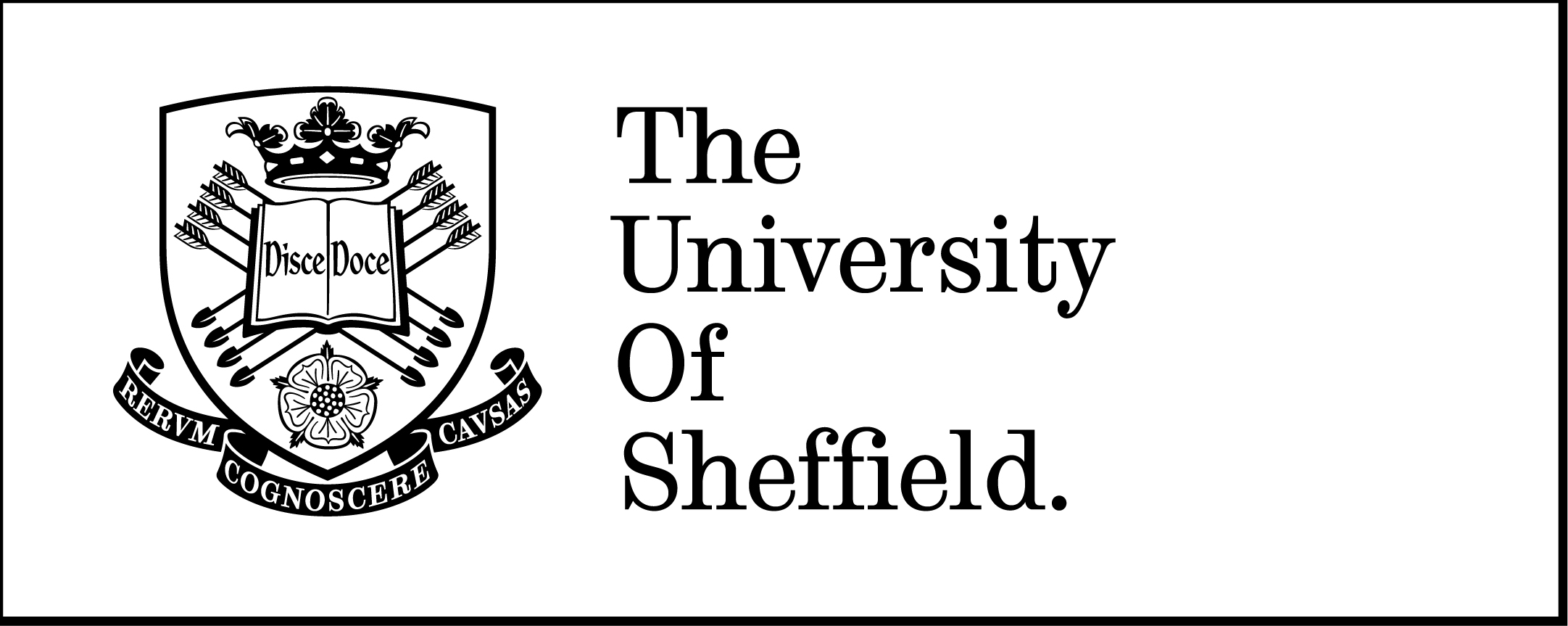 AcknowledgementsI am grateful for the courteous and wise help I have received from library staff in Edinburgh, Liverpool, London and Sheffield and, above all, in Manchester and Paris. I am thankful too to the Society for the Study of French History for a generous bursary that enabled me to study in the Bibliothèque nationale de France. The thesis would never have begun without the painstaking and stupendous achievement of Marco Penzi in producing a superb transcript of long original manuscripts. I have been privileged to be guided in my studies by Professor Mark Greengrass; I feel humbled by his kind and gracious encouragement. He has been unfailingly generous in both the sheer enthusiasm he has shown for my work and the amount of time he has given me; I am very grateful. My wife, Anne-Louise, and our children have been loving – and very patient! Thank you.ContentsAbstract					page 4List of abbreviations			page 5List of figures				page 6Chapter 1: Charles Valois		page 7 Chapter 2: The Work			page 34Chapter 3: The Historian 			page 62Chapter 4: The Sources			page 96Chapter 5: The Seize			page 132Chapter 6: The Seize in Decline		page 183Chapter 7: Political leaders		page 222Chapter 8: Religion			page 261Chapter 9: Beyond Paris			page 291Conclusion 					page 316Bibliography				page 326AbstractThe Histoire anonyme is an important manuscript for our understanding of the Catholic Ligue – especially in Paris – in the late sixteenth century. Written a generation after the demise of that movement in the mid-1590s, the original manuscript was later copied and then bound in two large volumes which were housed – until the Revolution – in the library of the Paris Oratoire. They now reside in the Bibliothèque nationale as manuscrits français 23295 and 23296. The first volume of the Histoire traces the story of the Ligue down to spring 1589. A severely edited version made by Charles Valois appeared in 1914.The second volume, a direct mid-story continuation from the first, takes the narrative through to Henri IV’s triumphal entry into Paris in March 1594. As well as covering events in the capital – particularly the regicide, the long siege and the Brisson affair – the historien anonyme frequently leads us into the provinces for (borrowed) accounts of battles and sieges. The work is frequently punctuated by inserts of contemporary documents and it is laced with the author’s opinions. Yet, for all its evident interest, it has been largely overlooked by historians and it remains unpublished. The Histoire is a story written by the defeated, one of only a few contemporary accounts of the Ligue – and the only comprehensive one – not to have emerged from the Politique camp which had stood by Henri of Navarre through the turbulent years after the regicide in 1589. Not that the historian is some haranguing Paris preacher, a hispanophile, un zélé. Rather, we pick up a voice hitherto rarely heard – that of a reasonable, moderate but devout Ligueur, seeking to correct misrepresentations issued by earlier writers. Thus, the text is a precious legacy, offering a story that royalist writers such as de Thou and L’Estoile neither told nor wished to hear. There is wistfulness… an admission that the Ligue made mistakes, an exploration of why they occurred, perhaps a ‘putting-in-order’ of memories in the autumn of life. In this dissertation, the nature of manuscript 23296 will be brought to light through examination of its early seventeenth-century historiographical context and by analysis of the text itself. After building on the work of Valois, and exploring the worlds of the Palais de Justice and the Oratoire with which the writer was associated, we will seek to identify our author. We will be able to inspect his bookshelf and become acquainted with his beliefs, values and opinions. And we will rediscover the Ligue. It is hoped that the dissertation will lay the groundwork from which others may one day publish a complete edition of the Histoire anonyme.AbbreviationsAB			Annuaire-Bulletin de la Société de l’Histoire de FranceAscoli	Ascoli, P. M., ‘“The Sixteen” and the Paris League, 1585-1591’, unpublished doctoral thesis (University of California, 1971) Descimon (1983)	Descimon, R., Qui étaient les Seize? (Paris, 1983)De Thou	Thou, J-A. de, Histoire universelle depuis 1543 jusqu’à 1607, 16 vols (London, 1734) Dialogue	Cromé, F., Dialogue d’entre le maheustre et le manant, ed. P.M. Ascoli, (Geneva, 1977) Gérard	Gérard, A., ‘La révolte et le siège de Paris, 1589’, Mémoires de la Société de l’Histoire de Paris et de l’Isle-de-France 33 (1906)H1			Paris, Bibliothèque nationale, ms. fr. 23295H2			Paris, Bibliothèque nationale, ms. fr. 23296Jouanna	Jouanna, A., and others, Histoire et dictionnaire des guerres de religion (Paris, 1998) Labitte	Labitte, C., De la démocratie chez les prédicateurs de la Ligue (Paris, 1841)L’Estoile  	L’Estoile, P. de, Mémoires-journaux, eds G. Brunet and others, 12 vols (Paris, 1875-1896) Mariéjol	Mariéjol, J-H., La Réforme, la Ligue et l’Edit de Nantes (1559-1598) (Paris, 1904)ML	Mémoires de la Ligue, compiler S. Goulart, ed. C.-P. Goujet, 6 vols (Amsterdam, 1758)Pallier	Pallier, D., Recherches sur l’imprimerie à Paris pendant la Ligue (1585-1594) (Geneva, 1975)Palma-Cayet	Palma-Cayet, P.V., Chronologie novénaire, in Nouvelle Collection des Mémoires pour servir à l’Histoire de France, eds J.-F. Michaud and J.J.F. Poujoulat, 32 vols (Paris, 1836-1844)RDBVP	Registres des délibérations du Bureau de la Ville de Paris, 1499-1624, 18 vols (Paris, 1883-1953)Salmon (1972)	Salmon, J.H.M., ‘The Paris Sixteen, 1584-94: The Social Analysis of a Revolutionary Movement’, Journal of Modern History 44 (1972)Valois	Histoire de la Ligue, œuvre inédite d’un contemporain, ed. C. Valois (Paris, 1914)____________FiguresFigure 1	The Secretaries of the Société de l’Histoire de France up toWorld War 1								page 7														Figure	2	The Published Historical Works of Charles Valois			page 13 Figure 3	The Historian’s Handwriting						page 66Figure 4	Sketch-map of Rozée’s Quartier					page 102Figure 5A	Leaders of the Bureau de la Ville, May 1588 – March 1593 (alphabetical) 								page 166Figure 5B 	Leaders of the Bureau de la Ville, May 1588 – March 1594 (chronological and by status)						page 168		Figure 6	Forty-eight Men of the Seize named by Rozée			page 169Figure 7	Timetable of the Main Events of the 1590 Siege of Paris		page 186________________Chapter 1: Charles ValoisWe begin by following a path first trodden by a young historian working in Paris shortly before the outbreak of World War 1. Charles Valois (1880-1948) explored a little-known handwritten text whose title suggested that it was a history of the French Catholic Ligue. In 1914, the young historian produced a book: Histoire de la Ligue – tome premier.Valois’ publishers were the Société de l’Histoire de France. Established by François Guizot in 1833, and recognised by Louis Napoleon Bonaparte in 1851 ‘comme établissement d’utilité publique’, the Society had declared in the second article of its Règlement that its purpose was to publish ‘documents originaux relatifs à l’histoire de France, pour les temps antérieurs aux Etats généraux de 1789’. Valois’ work was fit for purpose: the three manuscripts he had studied, penned in the seventeenth century, offered significant fresh insights on the Ligue years, ‘cette époque si discutée’.Valois was connected with the Society by family. His father, Noël Valois (1855-1915), was one of only three men to have served as secretary to the Society since its inception.Figure 1 : The Secretaries of the Société de l’Histoire de France up to World War 1	Secrétaire				Secrétaire-adjoint	Jules Desnoyers (1833-85)		Arthur de Boislisle (1873-85)		Arthur de Boislisle (1885-1908)	Noël Valois (1885-1908)	Noël Valois (1908-15)At the Society’s Annual General Meeting on 16 May 1916, the president, Paul Guilhiermoz, drew his listeners’ attention to the importance of the secretary’s role: ‘Seul parmi les membres de votre bureau, le secrétaire est élu pour quatre ans. C’est dire qu’il est en droit l’organe permanent, la pierre angulaire de la Société...’ Thus Noël Valois had a crucial role in the Society at the time that his son was working on the Histoire. Noël Valois knew the first secretary of the Society, and worked closely with the second for over two decades. In an address to the Society in 1897 this second secretary, Arthur de Boislisle, urged the membership to make new historical endeavours. ‘Vous voyez, Messieurs, que la prétendue pénurie de textes intéressants n’existent pas pour nous,’ he enthused, as he proceeded to identify texts awaiting editors.  One of the texts he identified had lain dormant for nearly three centuries; ms. 10270 in the fonds français of the Bibliothèque nationale dealt with ‘les temps de la Ligue’. It was this manuscript and two others – mss 23295-96 (which together constituted a copy of the whole work of which ms. 10270 was a fragment) – that absorbed Charles Valois’ energies a decade later, as he set out to edit a small part – ‘que les pages originales ou instructives’ – of what he planned would be the first of two volumes of the Histoire. There is no reason to suppose that Charles heard Boislisle’s address, for he did not join the Society until 1916, but it is possible that his father made a mental note of what might become a project for him. Boislisle too might have played a decisive role once Charles entered the Ecole des Chartes in 1904, for he served there on the Conseil de perfectionnement and had a reputation for encouraging young researchers, ‘leur indiquant des sujets de travaux, mettant à leur disposition et souvent même leur abandonnant les documents qui pouvaient leur être utiles’.  For inspiration, Charles needed to look no further than to his own father. Noël Valois was a highly esteemed scholar. Generous with his time, he must also have had considerable stamina, for he was active in numerous learned societies. Valois came from the ‘vieille bourgeoisie parisienne’. ‘C’était un gentilhomme français, c’était un gentilhomme chrétien.’ By all accounts he was polite but reserved, with perhaps a certain froideur; he did not engage in idle conversation.What was it like for Charles to have this man as father? Was an academic career his own choice? Did he experience doubts when, one year after the ‘triumph’ of his first book, news arrived that his brother Jean had just received la croix de guerre and had been nominated for la Légion d’honneur for action in the Dardanelles? We can be sure that Charles was aware of the expectations of his father’s friends. Langlois pointed out that the manuscript of the work on Charles IX should not be lost: ‘les soins pieux d’un fils accompli, très bien préparé pour procéder à une revision nécessaire par ses études personnelles à l’Ecole des Chartes, le mettront, aussitôt après la guerre, en état d’être publié’. It was in June 1908 that Charles Valois, a newly qualified archiviste-paléographe, made known to the Société de l’Histoire his desire to produce an edition of the Histoire de la Ligue. He already knew the text well: it had been the subject of his thesis at the Ecole. He had noted Albert Gérard’s use of passages from the Histoire in the late historian’s unfinished work, La Révolte et le siège de Paris, published posthumously in 1907. Charles’s proposal to the Society was full of youthful enthusiasm for the text – ‘[une] vaste et intéressante compilation écrite par un contemporain anonyme et restée jusqu’à ce jour presque inconnu’. His goal was to produce ‘une édition partielle... environ un quart du texte.’ In his proposal he noted that the writer had been not only a Ligueur, but also one of the few who had not renounced their former affiliations. The text offered insights that other writers had, ‘par calcul ou par négligence’, omitted. In addition, it carried ‘certaines relations contemporaines des faits, aujourd’hui perdues...’.Already in 1908 – six years before publication – Charles Valois (simply ‘Valois’ hereafter) knew how he intended to present his edition of the Histoire. It would appear in two volumes. There would be an introduction explaining the provenance of the manuscripts and elucidating the writer’s views and sources. The main part of the work would comprise key passages copied in extenso from the manuscripts, interspersed with résumés of the rest. Finally, Valois would provide an index of names which ‘faciliterait les recherches que les défauts de composition de cet écrivain rendent parfois difficiles’.Soon we will see how Valois’ plans worked out in practice, but first it is worth remarking that the young man’s decision to study  in the late sixteenth-century may have been influenced by political developments in the late-nineteenth.  was well aware that the periods bore comparison, noting on one occasion that the deeply-held convictions of moderate Ligueurs were ‘moins grossier, moins bas que chez beaucoup d’autres sectaires de divers partis et de diverses époques, même modernes’.  Over much of the nineteenth century, the Catholic church had been viewed as ‘une ennemie de la modernité, de la liberté et de la démocratie’.  became politically aware at a time of intense struggle between church and state. In addition, he was in his teens while the Dreyfus Affair raged. By the turn of the century, anti-Dreyfusard monarchists and Catholics were widely vilified as enemies of the Republic. Rather as the Catholic Ligue was subjugated by Henry IV, so, after Dreyfus, the Assumptionist Order paid the price for ‘conducting a Holy War against the Republic...’ and was dissolved by Waldeck-Rousseau. Pius X may be compared with Gregory XIV: both popes had openly confronted the French state. The 1905 law of Separation brought to an end ‘the dog-fight between Church and state’. It is possible that this allowed a more moderate Catholic voice to flourish. This seems to have impressed Valois, for early in his first published essay he suggested that, ‘pour pénétrer les sentiments des Ligueurs ...’, historians should pay attention not only to ‘[des] diatribes exagérées’ but also to ‘des discours et des écrits plus modérés’.The First World War marks the end of the greatest years of the , but in truth a dark side had emerged more than a decade earlier with the creation of Action Française. In a similar way, although 1914 marked the end of Valois’ historical output – at least in terms of publications – there had been signs along the way that all was not well. Class-sizes in the Ecole des chartes in the early 1900s averaged around twenty-five students. Thanks to the Bibliothèque – the annual bulletin published by the Ecole – we can trace students’ progress.  joined the Ecole in 1903 as the highest-placed entrant. He finished his first year in fourth place, and his second in eleventh. By the end of his third year,  was deemed ready to submit his thesis – on the Histoire de la Ligue – but when, in 1907, the rest of the class had their theses upheld, our young man did not. Having fallen at this final hurdle, he had to wait a further twelve months to be named archiviste-paléographe – at which point he was excluded from the Order of Merit, ‘comme appartenant à des promotions antérieurs’. His repeat-year was, unhappily, the very year when his father held the presidency of the Ecole. Valois received no mention in the Bibliothèque for the years 1909-14.Although it would be fair to say that Valois had not lived up to expectations at the Ecole, we note that he had nonetheless gained a highly-prized title from one of the most prestigious places of learning in France. Moreover a full list of his historical publications shows that he had developed a marked enthusiasm for the late sixteenth century – and in particular for the Ligue. We will see shortly that there was a remarkable thematic cohesion between the ividual essays of 1908-11, and between them, taken as a whole, and the monograph of 1914.Figure 2 : The Published Historical Works of Charles Valois1908	Un dialogue historique du temps de la Ligue (in 8˚, 34p) 	1909	Un des chefs de la Ligue à Paris, Jacques de Cueilly (in 8˚, 38p)			1910	Une discussion politique au XVIe siècle (in 8˚, 18p)1911	Une conspiration d’honnêtes gens en 1590 (in 8˚, 24p)		1914	Histoire de la Ligue: œuvre inédite d’un contemporain (in 8˚, xlv-304p)His edition of the Histoire de la Ligue was ’ last historical publication. Unlike his father who produced history throughout his career, Charles seems to have written none after his thirty-fourth year. In his last three decades he threw himself into ecology: his final work – on reforestation – appeared in 1946. Thus, as a historian, Valois fell by the wayside. His most substantial work, whilst remarkable in itself, delivered less than had been expected. Of the two volumes promised only the first appeared, and although this one terminated at a major turning point (the murders of the Guise brothers), it ended abruptly, leaving sixty per cent of the text unedited. There was no ex of names. Key passages were not quite given in extenso, for  was fond of ellipsis and not all these excisions were slight. Even if we ignore these gaps, ’ provision of word-for-word t amounted to less than eight per cent of the Histoire de la Ligue, a far cry from the quarter he had hoped to iver. Before examining ’ main work, it is useful to look at his earlier published essays. ’ approach to the writing of history soon becomes apparent: he chose a manuscript, introduced it, and then edited it. All his published history followed this pattern. The selected manuscripts were invariably little-known, ‘conservés, isolés, dans diverses bibliothèques’. Valois judged the manuscript that he first worked with – the Arraisonnement du sieur de Vicques avec un bourgeois de  – to be the principal example of a genre: ‘des pamphlets dialogués’. Shortly we will see why he believed it to be ‘un document précieux’. For his second essay Valois turned to a letter lodged in the Vatican archives, written by Jacques de Cueilly to a friend shortly after the Ligue preacher’s expulsion from . In the same year – 1910 – he published an edition of a manuscript held in Reims, the Propos et devis, en forme de dialogue, tenus entre le sire Claude, bourgeois de Paris, et le sieur d’O..., and in 1911 his last essay focused on a report of ‘une conspiration d’honnêtes gens’ which was sent to Philip II around 15 March 1590, under the title Note sur les troubles de France. When  published what turned out to be his final history in 1914, he drew on solid experience; all that was new was the daunting length of the text that carried the Histoire.Naturally, Charles Valois felt the allure of rare manuscripts and saw the value of making them better known. But why these manuscripts? That there is a purpose to be discovered is suggested by their common focus upon a discrete world: that of the moderate Ligueur.  was intrigued by the complex middle ground of Catholic opinion. He found that there existed in Ligueur  an oft-overlooked world between alist Catholics and fanatical Ligueurs, and he set about disclosing the nuanced attitudes held by the men who inhabited it. The story of some of these men – Michel Marteau sieur de La Chapelle, François de Vigny, and Pierre d’Epinac – as related in the Note sur les troubles de France, appealed to our essayist: ‘Cette scène... nous apprend du moins quelque chose des charactères et des mœurs de la vraie société parisienne de ce temps’.  Thus in 1908  single-mindedly embarked on a purpose from which his subsequent historical writing seldom deviated: he would rehabilitate the Ligue. The corpus of his works has an inner coherence: the Histoire de la Ligue was where they ended, but also where they began for it is apparent from his first essay that ’ interest in little-known sources arose from his reading of the manuscript material that formed the Histoire. He had found embedded there four accounts of late sixteenth-century conversations which together highlighted the quality of moderate Ligueur thought. ’ intention was to publish these accounts – which included most notably a report of a discussion between Henri III and Jean Boucher in June 1587 – in his edition of the larger work of which they formed a small part. Why mention them in the Dialogue historique? Because they provided the context ‘pour montrer à quel genre historique et littéraire, très en vogue à la fin du XVIe siècle, appartiennent certains dialogues manuscrits... dont on va lire ici le principal...’. The coherence of Valois’ essays is furthered by his references from one to another of them. Thus in 1908 he stated his intention to write subsequently about the conversation between the bourgeois Ligueur Claude and François d’O; and in both his essays of 1910 he refers back to that of 1908. In view of these links, it is almost possible to consider ’ different works as being a single work published in instalments. The opening words of his first essay reveal his goal – to discover the ‘heartbeat’ of the Ligue, and his misgiving – his predecessors’ dependence on too narrow a range of sources:Pour pénétrer les sentiments des Ligueurs et comprendre les mobiles qui ont déterminé une moitié des Français à soutenir une guerre de plus de quatre ans contre nos rois, les historiens s’attachent généralement aux plus ardents pamphlets, écoutent, avec l’aide de Pierre de l’Estoile, les déclamations les plus passionnées des prédicateurs et croient trouver dans ces paroles enflammées... la principale ou même la seule cause du mouvement de la “Sainte-Union”. frequently returned to these themes. After reviewing the conventional negative portrayal of Jacques de Cueilly, he provided the text of the priest’s letter and concluded: ‘Telle est cette apologie, dont la précision et, sur quelques points, l’incertitude franchement avouée sont de bon aloi... On y sent même une relative modération’. How had Cueilly attracted such bad publicity?  explained: historians had relied on too few sources. ‘[L]’on connaissait mal ce prêtre, de même que maint autre ligueur’, he says, ‘quand on le jugeait exclusivement d’après les caricatures, très chargées, que publièrent de lui ses ennemis victorieux.’ resumed his condemnation of misconceptions of the Ligue in the opening paragraphs of Une discussion politique au XVIe siècle:Il est encore de mode, dans certaines écoles, de considèrer les productions littéraires de la Ligue comme un fatras d’injurieux libelles, que l’on rejette avec horreur... parmi les tristes monuments du fanatisme religieux, tandis que l’on réserve... aux porte-parole des “Politiques” et des “Catholiques royaux” armés contre la Sainte-Union le monopole du bon sens et de l’équité ...Referring to his essay of 1908, he continued,Nous avons déjà rencontré l’occasion d’avouer ce que nous pensons de cette classification simpliste, et signalé plusieurs polémistes ligueurs qui écrivaient sinon avec une rigoureuse impartialité... du moins avec le souci d’exposer l’une et l’autre thèse... Là, point de ces fades bouffonneries que Pierre de l’Estoile recueille avec une si narquoise complaisance de la bouche de plusieurs prédicateurs parisiens; point de fureurs aveugles ...  reserved his stongest words for the end of the passage. Here he was defending the reputation of Rolin Thierry, publisher of the Propos et devis and ‘un des piliers de l’Union’: ‘...dans le feu même de la guerre civile, un de ces ligueurs que tant d’historiens se plaisent à nous dépeindre comme des forcenés écumant de fureur, croyait au contraire servir sa cause en publiant honnêtement un exposé lucide et franc des deux doctrines en présence’.Intent on showing that most Ligueurs were not ‘raving maniacs’,  introduced fresh evidence: ‘des discours et des écrits plus modérés’. He brought out the moderate Ligueur views and attitudes which his sources contained. ‘La finesse’ and ‘la profondeur de la pensée’ were the hallmarks of the bourgeois Ligueur in conversation with Dominique de Vic. The bourgeois Ligueur had a good knowledge of history and a sharp mind. He wanted a king, but not Philip II; rather, ‘un  vray françois et vray catholicque tout ensemble’. He subordinated the Salic law to the law of Catholicity, and on the crucial question of which should come first, the king’s conversion or the surrender of the Ligue, he had a ready reply: ‘Je croy que c’est à luy à commencer : car si, après qu’il seroit receu, il ne se vouloit faire catholicque, où en serions-nous?’ By contrast with the bourgeois Ligueur, de Vic was sometimes insecure in debate. At one point he sought to show that the king was not a Protestant by suggesting that he really had no religion at all – as if a Ligueur could find reassurance in that. Valois summed up: ‘tout bien pesé, l’avantage de ce combat oratoire demeure nettement au Ligueur’.Our essayist developed his theme of Ligue moderation rather differently when he considered the case of Jacques de Cueilly. Here the focus was on attitude rather than opinion. Cueilly’s letter testified to his conciliatory mood after being expelled from , a mood that was remarkable when compared to the robust stance that he had taken in 1591, for example, when from the pulpit he had called on his congregants to attack anyone they found celebrating the fall of  to the royalists, and had later eulogised Barnabé Brisson’s executioners. The letter cited part of Cueilly’s final sermon at Saint-Germain-l’Auxerrois:Dieu, qui permet le mal, dont Il sait, en temps et lieu, tirer le bien, a voulu que Paris fût pris. Il a fait couler peu de sang; nous devons L’en remercier. Supplions-Le de nous accorder la grâce de vivre en paix sous la puissance de celui qui actuellement est ici le maître. Plaise à Dieu qu’il observe les serments que les Rois très chrétiens ont coutume de jurer et les promesses qu’il a faites en entrant dans Paris... Cueilly’s words carried key Ligueur concepts: submission to God’s will, of course, but also the reminder that  must be ruled only by les Rois très chrétiens, and that vows must be honoured. In his third essay,  returned to dialogues. In conversation with François d’O, it was Sire Claude, the unidentified bourgeois de Paris, who carried the day for the Ligue. alist Catholics were at fault because, in supporting the unconverted king, they associated themselves with the Huguenots and became ‘fauteurs de leur secte’. Of course, true Catholics understood the Christian obligation to obey the king – but ‘ce n’est pas rendre à Dieu ce que lui appartient que d’admettre un Cæsar qui soit contre Dieu, quand nous le pouvons éviter’. Claude went on to argue that  could be strong only when it stood by the axiom un roi, une foi et une loi. Before long he had François d’O tied up in knots, making the most of the alist’s contradictory statements on whether disloyalty to the king might ever be countenanced, and remarking triumphantly, ‘... de parler de révolte et prendre les armes contre un roy, je ne pensois pas qu’en ces quartiers cy, que vous nommez pays d’Etat, on y tinst tels propos!’ D’O soon made matters worse, as had de Vic, by claiming that the king – no theologian – cared little about religion provided he was obeyed; Claude was swift to point out how disastrous that would be. Like our earlier bourgeois Ligueur, Claude refused to see the Salic law as the key determinant of the royal succession, noting that ‘la loy qui est entre les princes et le peuple... n’admet un roy [s’il n’est] capable de bien gouverner un peuple selon la religion du royaume’.In his fourth essay - Une conspiration d’honnêtes gens –  concentrated on the integrity of the Ligue. The action takes place in . The unlikely hero, Michel Marteau sieur de la Chapelle, shines against the murky background of the Politiques - the honnêtes gens – whose clumsy attempts to turn the prominent Ligueur backfire disastrously with the imprisonment in the Bastille of the leading conspirator, François de Vigny. No wonder, claimed , the rebellious population of the capital distrusted the alists with ‘leurs mensonges’, their ‘lâcheté de caractère’ and their ‘apparences équivoques’. By contrast, La Chapelle-Marteau was resplendent in virtue as, before his Ligueur friends (‘gens d’honneur’), he replied to Vigny’s offer of financial security: ‘Monsieur le recepveur,... vous sçavez... que j’ay tousjours preferé ma conscience et le debvoir de ma charge à tout aultre respect. J’ay plus d’obligation à ma religion qu’à nostre amytié; j’ay tousjours servy le publicque très fidellement et n’y veulx encorres mancquer.’ Although ’ source – the Note sur les troubles de  – ends with the imprisonment, the story itself did not. In relating the sequel,  portrayed the Ligue as the people’s bulwark against the corruption of royalist office-holders. For reasons that are not entirely clear, Vigny was very soon released from the Bastille and re-instated. The prominent Ligueur Oudin Crucé and others promptly complained to the municipality. As receveur de la Ville, Vigny had built up a personal fortune. He had been more assiduous in selling rentes than in paying interest. If he was set free, argued Crucé, ledict de Vigny, qui avoit manié tous les deniers de la Ville, ne satisferoit au paiement des rentes d’icelle Ville et emporteroit tout le bien et revenu d’une infinité de pauvres, hospitaux, religions [couvents, explains Valois], vefves, orfelins et autres pauvres personnes, ausquelz il est deubt pour le moins trois années d’arréraiges desdictes rentes, et dont ledict de Vigny n’a aulcune chose paié, encores qu’il ayt receu de grandz deniers pendant ledict temps : ce qui est une pure vollerie et ravissement de la vie de infinies personnes...Royalist malpractice, but Ligueur probity. As in earlier essays, Valois had placed the rebels of  in a fresh light. possessed valuable editorial skills. We find clear biographical details of key protagonists, along with footnote directions to other informative sources. Where previous writers had confused identities – as in the case of the brothers Dominique and Merry de Vic –  showed how the confusion had arisen and untangled it. The historian showed good judgement. Thus the most notorious episodes of Cueilly’s Ligue involvement over a twenty-five year period are provided before any reappraisal is attempted. Source dates are carefully explored. Valois used four clues from the source along with a detail taken from  de L’Estoile in order to place de Vic’s conversation with the manant between 8 October and 27 November 1592. Two assertions by a former writer, Jean Lacourt (d. 1730) – that the Propos et devis dated from 1593 and that it was penned by Louis Dorléans – are carefully considered;  concluded that the first was wrong and the second unlikely. Most importantly, the essayist carefully considered source reliability. His dialogues manuscrits had immediate appeal, offering ‘une impression saisissante de l’état d’âme des adversaires en présence’. But were they trustworthy? Pamphlets dialogués, often ‘incontestablement factices’, were a popular genre in the late sixteenth century. Did the conversations presented by  really take place, or were they made-up, like the most famous example of the genre, the Dialogue d’entre le maheustre et le manant? And if they took place, were they faithfully recorded? Not entirely, admitted Valois in answer to the second question : ‘Ces relations, il est vrai, ne nous donne pas le procès-verbal scrupuleusement fidèle des entretiens qu’elles prétendent reproduire: ce sont des comptes rendus destinés à la publicité, revus et modifiés par l’un des interlocuteurs’.  generally addressed these difficulties by reference to what was already known. The moderate tone of Jacques de Cueilly’s final sermon in  was entirely likely, given that the preacher was concerned about the prospect of expulsion. De Vic’s conversation with the bourgeois Ligueur was believable because other sources – Valois cited L’Estoile and d’Aubigné – testified that it was something of a habit: ‘Quand le gouvernement ligueur instruisait le procès d’un suspect, l’élément capital du dossier était généralement une lettre au gouverneur de Saint-Denis interceptée par les Zélés. Il en sera ainsi de la célèbre affaire Brigard...’We turn now to ’ main work. The book of 1914 begins with a substantial introductory essay that can be conceived of as comprising two unequal parts. In the first of these Valois explained the nature of ms. 10270 and the provenance of two later manuscripts (23295-96); we soon find ourselves in the world of seventeenth-century Oratorians who had Ligue antecedents – Jean-François Senault, Daniel Hotman, Denis Héron, Jean Rosée and Alexandre Rosée. Valois included facsimiles of handwriting from the manuscripts, and there is a convincing exposition of where and when the Histoire de la Ligue was penned. In the much longer second part, the focus turns to the seventeenth-century writer himself: his age and profession, his written style, his views and his sources. We devote chapters 2, 3 and 4 to all but one of the topics in Valois’ Introduction; the exception, the exploration of the seventeenth-century writer’s views, we reserve for chapters 5 to 9.The early lines of Valois’ Introduction are disconcerting. Referring to what he considered to be ‘la confiance sans bornes’ that early, published alist histories had long inspired, Valois judged that the text before him was by no means their equal. Again toward the close of the chapter he was critical of the seventeenth-century writer’s deployment of evidence: sources were used arbitrarily and were sometimes plagiarised; criticisms of other writers were emphatic but ill-founded; in all, the work was ‘celle d’un compilateur honteux de sa propre indigence.’ Yet despite these reservations, Valois was in no doubt of the importance of his text: the manuscripts carried moderate Ligueur views that earlier historians had overlooked, indeed almost silenced. There is no doubt that seventeenth-century historians had created from the Ligue story ‘une légende noire’. For Maimbourg, Ligueurs were ‘Faux-zelez’ who, along with the Huguenots, were ‘les deux ennemis les plus dangereux qu’on ait jamais eû à combatre en ce Royaume’; they were  conspirators who dealt in ‘intrigues… artifices, & les motifs les plus secrets’. For his part, Péréfixe advised his king that beneath the supposed zeal of the Ligue lay the factiousness of a ‘cabale’. Jacques-Bénigne Bossuet saw the Ligue as an enemy of both monarchy and liberty. Eighteenth-century writers maintained the rhetoric. The Encyclopédie considered the Ligue to be ‘monstrueuse’. Montesqueiu noted the influence of Philip II in Ligueur political thought. Voltaire was horrified by religious fanaticism. Writing just after the Revolution, Anquetil warned his readers against dangerous writings and factions: ‘[T]oute révolution commence par des écrits, qui, de modérés, deviennent insensiblement audacieux; par des associations qui, formées sous des prétextes plausibles et avec apparence de droit, sont comme des foyers où les factieux viennent ensuite allumer les flambeaux qui embrasent les royaumes’. For some the Revolution had provoked a reappraisal. In the nineteenth century Louis de Bonald and François-René de Chateaubriand, seeking to resuscitate and defend the Catholic Church, were disposed to regard the Ligue favourably. Later, eager to defend the papacy and in response to Auguste Poirson’s work on Henri IV, E.-A. Segretain addressed his readers, ‘Amis ou ennemis, fidèles ou incrédules, c’est au Vatican qu’il faut prendre le fil conducteur, parce que c’est véritablement là que se sont nouées et dénouées les destinées des nations chrétiennes’. In 1866 the launch of the Revue des Questions Historiques gave a fresh impetus to the pro-Ligue persuasion, as a clutch of authors including Henri de l’Epinois and Gustave de Baguenault de Puchesse – like the Ligueurs, ‘catholiques intégristes sous un régime qu’ils détestent’ – claimed that the Ligue had saved not only the Catholic religion in France but the nation itself (by defending it against German and English invaders).However a very different view was more widely held. Jules Michelet considered the Seize to have endangered both national interest and individual freedom, while Paul Robiquet saw them as an instrument of Spain, Rome and the Guise family. Particularly after the catastrophe of 1870-71, France looked back fondly to Henry IV who had sacrificed all (including his religion) to save the nation, who had driven away the enemy (Spain) and had healed the wounds sustained in the conflict with the Ligue. In those pages of the Histoire de France edited by Ernest Lavisse and written by J.-H. Mariéjol, we find the Seize described as ‘la fraction la plus violente et vraiment intransigeante du parti’; they were inflexible fanatics who could not even get on with their Pope, disorderly demagogues, unpatriotic, sectarian, intransigent... a jealous group of ‘petite bourgeoisie’ excluded from the top jobs. Contempt for the Ligue leadership in Paris persisted into those pre-war years in the 1900s which may still be regarded as nineteenth-century. In an article published posthumously Albert Gérard betrayed a strong bias against the Seize: L’Estoile’s views were liberally quoted, and Gérard ironically described hypocrisy as one of the Ligue’s strong points, later stating that ‘les zélés Catholiques de la Ligue … commettaient … toutes sortes d’excès contre les Catholiques…’. Further on we read: ‘Les trahisons de la Ligue n’empêchent nullement certains historiens modernes d’affirmer hautement et de célébrer le patriotisme de la Ligue. Cela paraît impossible et cela est’. The contibutors to the Revue des Questions Historiques, whom Gérard presumably had in mind, have attracted adverse comment more recently: ‘plus consciencieux que talentueux’ was Descimon’s verdict. Unable in 1914 to lift the mask of anonymity, Valois was nonetheless able to demonstrate convincingly that the writer had penned his work in  in 1620 or shortly after. Possibly a man of the cloth but more probably a lawyer – using good French but lengthy and sometimes laboured sentences – the writer had been above all well-read. Valois discovered that his seventeenth-century predecessor had used a wide range of material: the well-known contemporary histories, both Catholic and Protestant, as well as al decrees, declarations, letters, arrêts, speeches and dialogues.  traced the deployment of these sources attentively, passing judgement along the way, and noting with enthusiasm what was ‘new’. The ‘new’ included a letter, ‘peu connue’, written by Henri de Guise to Pope Sixtus V in late 1588, and, ‘pour les annales militaires du Mans, de Melun, de Sens et de Paris, pour l’histoire du duc de Mayenne, de Jean Boucher, du parti des Zélés et de celui des Politiques, plusieurs sources importantes, jusqu’à présent ignorées’. As for the writer’s views, we soon find ourselves in the company of a man who well reminds us of those bourgeois Ligueurs who had carried the argument against Dominique de Vic and François d’O. It was Valois’ view that the Histoire constituted the best defence of the Catholic Ligue – ‘le plaidoyer le plus complet et plus sérieux’ – to have been written in three centuries. The moderate nature of its writer’s Ligue affiliation was obvious from the way he had closed his account. By ending with Henry IV’s triumphant entry into , he had managed to conceal ‘la phase injustifiable’ of the civil war, ‘les convulsions sanglantes de l’agonie de la Ligue’. The writer had lamented the fact that many Catholics had been concerned more with worldly success than with spiritual wealth. He had respected the papacy but had had no compunction about criticising Sixtus V. Robust in his dislike of heretics, and denouncing their atrocities, he had distrusted edicts of tion and believed that Protestantism had to be repelled by force. In this work, the Politiques too are dangerous, claiming that the state matters more than religion, and failing to see the Catholic faith as the very foundation of the state. Yet the writer had not been on the fanatical wing of the Ligue: he had been reticent, even evasive, about Spanish intentions. It is clear that he had not wanted ’s national integrity to be jeopardised: the only few lines of poetry in the whole text carry the message that no invaders, be they Spanish, English or German, would have been welcome. Nor was he a republican. The writer had believed in monarchy, reconciling respect for the king with support for the Ligue by reminding his readers that Henri III had supported the movement before being misled by poor advisers. The writer had not supported Ligue leaders iscriminately: the duc de Nemours had served the cause, but the duc de Mayenne had ruined it. In all, we have a work single-mindedly devoted to restoring the reputation of the Catholic Ligue. This purity of purpose was emphasised by the writer’s refusal to be drawn into topical allusions relevant to 1620. The Histoire, wrote Valois, was no ‘œuvre de circonstance’, and he brought this part of the Introduction to a close by reiterating the rare nature of the text: ‘L’intérêt des manuscrits que nous publions est d’émaner d’un de ces vaincus [Ligueurs] dont la voix s’était perdue parmi les cris de triomphe des royaux revenus au pouvoir’. Publication would rehabilitate the Ligue. Valois was well-read. In addition to being versed in the works of the early royalist writers – especially Matthieu, de Thou, L’Estoile, Palma-Cayet, d’Aubigné and Goulart – he was familiar both with lesser-known early writings and with well-known later histories by Dupleix, Maimbourg, Voltaire, Michelet, Poirson and others. He read monographs about the Oratoire as well as the school’s unpublished records. He was equally at home in the vast outpouring of literature in his own lifetime. He read the work of provincial history societies – from  and the , of course, but also from , the Orléannais, , le Maine, and Loir-et-Cher – and he kept up with the work of contributors to the revisionist Revue des questions historiques such as Henry de l’Epinois, and Baguenault de la Puchesse.As with his Introduction to the Histoire, so in his footnotes to the edited text Valois displayed a profound knowledge of late sixteenth-century . Many of the notes are simply explanatory; others direct us to further reading. But ’ favourite reason for adding footnotes was to censure the writer of the Histoire. ‘Ces violences de langage nous donnent déjà la mesure de la partialité de l’auteur contre le protestantisme,’ he declaimed. Later, ‘l’historien néglige à tort d’adjouter...’, and, ‘On voit dans quelle confusion tombe encore une fois notre historien!’ Valois’ strongest allegation was that the writer had suppressed evidence: ‘Pour ménager la mémoire de Henri IV, notre auteur s’abstient de reproduire la bulle qui déclarait le roi de Navarre déchu et ses sujets déliés du serment de fidélité’. The point was unfair because it suggested a motive (‘pour ménager la mémoire’) which could not be proved, neglecting other possible reasons for the omission (for example, it was the fact and not the wording of the well-known excommunication that mattered); in any case, as we will show later, the writer had gone to some lengths (despite the omission) to expound the arguments for and against Sixtus V’s ruling. Moreover, just as the seventeenth-century writer left gaps, so did Valois, and it is to this issue that we now turn. Even by the most generous calculation – ignoring all cases of ellipsis and considering only the first 443 pages of manuscript 23295 (because  did) – the young editor omitted over eighty per cent – more than 350 pages – of what his predecessor had written. ’ explanation for this root-and-branch censorship appeared in the opening paragraphs of his book: the discarded pages were neither ‘originales’ nor ‘instructives comme termes de comparaison’. We are at the editor’s mercy – and not just with regard to the t:  indicated the writer’s sources only where ‘cette identification paraîtra possible et intéressante’. He acknowledged that his choice would be ‘fatalement arbitraire’. It is time to examine what all of this meant in practice.Certainly, the material that  presented in extenso was ‘original’ and ‘instructive’ in that it amounted to a substantial vindication of moderate Ligueur thought. As in his earlier essays,  saw clear grounds for according respect to the Ligue. The material included two conversations that  had promised in 1908 to make known. In the first, which dated from 1577, a Ligueur was in discussion with a Politique. The debate had already featured in  Matthieu’s Histoire des derniers troubles de France. By selective omissions, Matthieu had contrived to give the last word in each part of the discussion to a Politique speaker, but the writer of the Histoire de la Ligue restored the devout Ligueur’s response, thus overturning the verdict of the royalist historian’s account. For the second discussion, we know the exact date – 5 June 1587 – and the identities of both speakers, Henri III and Jean Boucher. Again it is the Ligueur who carried the day. The two conversations alone account for one-third of ’ in extenso extracts from the Histoire. The rest of them largely continued the theme of a moderate Ligue. We are reminded that the Ligue came about only because Protestants had brought their ‘infection’ into the one true church, that it was the king himself who founded the Ligue, and that it had the pe’s blessing. Meanwhile, the Guises are presented as devout Catholics and completely loyal subjects.  cut hundreds of manuscript pages when preparing his 1914 book. He judged a few of them to have some interest, and the rest to be valueless. He was right on both accounts. In lively passages of interest that  only summarised, the earlier writer had revealed a range of opinions. He had passed censure on La Rochelle (‘ville funeste... aux provinces voisines et à tout le aume’), dismissed suggestions that Guise leadership of the Ligue concealed designs on the throne, emphasised Henry III’s leading role in the formation of the League of 1576, and rejected the king’s devotional excesses as mere ‘artifices’. Elsewhere in the subsequently excised pages the earlier writer had shown his concern for historical accuracy. Thus, for example, he had launched a vigorous attack against flawed interpretations of the memo found on the murdered avocat Jean David. By contrast, lettres patentes were beyond reproach: they constituted ‘la certaine declaration de ce qui s’est passé (qui est ce que nous recherchons en l’histoire) et ont plus de considerations que les discours publiez de part et d’autre’. But for all the interest of these pages, the fact remains that large swathes of the manuscript comprised well-known stories of the religious wars, and documents reproduced verbatim that could be found elsewhere.  did well merely to summarise these sections, and a simple comparison of the summaries shows that he was faithful to the original manuscript.To complete this survey of the 1914 edition of the Histoire we touch on two remaining issues: Valois’ use of ellipsis, and his decision to terminate his book at a point more than one hundred pages before the end of the first volume of the manuscript he was studying. The first issue need not detain us: I have found no case where the original writer’s meaning was altered by ellipsis. Regarding the second, we believe that Valois chose to ignore the division of the seventeenth-century text into two bound volumes because that division was apparently the result of an arbitrary decision (by binders) which left readers with a mid-thought interruption in the narrative. The murders of the Guise brothers were a turning-point of such significance that its consequences merited the opening of the second volume that Valois had in mind but never published. Charles Valois’ edition of part of the Histoire de la Ligue is a fascinating early example of the editing and publication of texts in the twentieth century. For better or worse, historians a century later often rely on these works, despite the preconceptions of their authors and sometimes unaware of their deficiencies. Valois himself simultaneously managed both to indicate the potential importance of the text in question, and to occlude the most important part of it, most notably by failing to continue what he had started into the period when it would have been most likely to fill in the gaps in our understanding created by the widespread destruction of other sources about what actually went on in Paris and other Ligueur centres during the period of Ligue ascendancy. It is to remedy the deficiencies in Valois’ work that we now turn in the remainder of this thesis.Chapter 2: The WorkDuring its protracted emergence from obscurity the text that came to absorb Charles Valois’ interest was given several titles. In 1897 Arthur de Boislisle referred to that part of the work contained in ms. 10270 as a Journal. In the previous year the fragment had been catalogued under the title Journal historique du temps de la Ligue. Earlier still, someone had scribbled ‘un recueil…’ on the document’s cover. To complicate matters, we find that the only manuscripts containing the whole (copied) text (mss 23295-96 in the fonds français of the Bibliothèque nationale) carry the words Hist. de la Ligue on their covers; the same four words (with Hist. now expanded to Histoire) appear also at the head of the first side of writing. Thus, before Valois, several titles had been given to the same work: Histoire… Recueil… Journal historique… Journal. In 1908 Valois wrote a short piece introducing the work as Une histoire inédite de la Ligue: œuvre d’un contemporain anonyme – a title which he refined in 1914 to read Histoire de la Ligue: œuvre inédite d’un contemporain. Robert Descimon’s wording – Histoire anonyme – is short and pleasing to the ear; but for reasons that will become clear in the next chapter, I will be referring to the work as simply the Histoire. Happily, the Histoire has been more appreciated in recent years. In the 1970s Peter Ascoli judged it to be by far the most informative source on the siege; J.H.M. Salmon identified neglect of the work as one of the reasons for historians’ limited understanding of the Seize, and Denis Pallier found it valuable on points of detail. Later, Philip Benedict acclaimed this ‘anonymous work’ as ‘one of the best sources available on the League in the provinces’. In 1983, Robert Descimon consulted this ‘remarquable texte’ in his ground-breaking analysis of the leadership group in the Paris Ligue. Pierre Chevallier found the work indispensable in his analysis of the first regicide, noting in particular that it presented ‘une analyse qui paraît exacte’ of Jacques Clément’s state of mind. In this chapter I seek to contribute to the re-instatement of the Histoire by exploring the nature of the whole work, thus including the areas not covered by Valois. In addition, the work will be viewed against the background of the renaissance in historiography that took place in France in the second half of the sixteenth century. We begin with the manuscripts.Mss 23295-96 – volumes I and II of the Histoire – have an identical outward appearance. Roughly bound in parchment, they measure 360 x 240 millimetres. The first volume has 574 numbered sides, the second 541 with ten blank sheets at the end. Ms. 10270 is a little smaller (340 x 225 millimetres) and considerably shorter (152 sheets); every second sheet is numbered, each number thus pertaining to four sides of writing.  That it once formed part of a longer work is beyond doubt: it opens with page 75, and in its first words we find the author reminding his reader of what he had written a few pages before. In addition, although reading as a history, it neither begins nor ends with major events. Most importantly, the text of ms.10270 forms about one quarter of the much longer mss 23295-96, and the presence of a title and ‘pièces justificatives’ suggests that these latter two volumes comprise a complete work. Clear terms of reference strengthen this impression: ms. 23295 begins with an exploration of the antecedents of the Catholic Ligue of 1576; ms. 23296 closes with Henry IV’s entry into Paris in March 1594. Ms. 10270 is all in one hand. That its author was writing (or dictating) as he composed is betrayed by the large number of alterations and additions. It is in pages 279-556 of ms. 23295 that we have what is clearly a copy of the earlier fragment: here, the alterations and additions are all ironed out. Though a little careless, the copy is accurate in essence. From this we can reasonably suppose that mss 23295-96 constitute a faithful copy of the original work – with one possible exception which we will visit in chapter 3.Some time after this copy was made mss 23295-96 were revisited. A second hand over-wrote much of the original writing, making frequent but inconsequential adjustments. Valois considered that the likely goal of this curious procedure was to prepare the text for printing, adding wryly, ‘le but est certes mal atteint’. One author, two scribes, but no identities: that was the puzzle facing Valois at the turn of the twentieth century. Fortunately there were clues. Scribbled on the cover of ms. 10270 were the words un recueil de L’Estoile. Ms. 23295 has a fly-leaf bearing two names in different handwriting: ‘Rozée’, and then ‘Heron’. In addition, in a third hand which Valois identified as that of Champollion-Figeac, there is an inscription: ‘Oratoire n˚ 99 ǁ Tome 1er ǁ Premier travail pour ou bien par Maimbourg’. Ms. 23296 carries a shorter inscription, ‘Oratoire n˚ 99 ǁ Tome 2 ͤ ’, and, on the back of the first page, the name ‘Heron’ again. These tantalising clues will be pursued in chapter 3 (‘The Author’). For now, it is time to explore the text.Regarding the date of the Histoire, Valois established three points. First, the section covering 1574 to May 1588 was written before 3 August 1621; secondly, the section covering July 1587 to May 1588 was written between 1 January 1620 and 3 August 1621; and last, the section covering May 1588 to March 1594 was written after May 1616. As the section covering July 1587-May 1588 comes in the first third of the whole work and was certainly written in 1620 or 1621, it is possible that the work was not completed until well into the 1620s. Several decades may then have passed before mss 23295-96 were written, for Valois noted that some old-fashioned spellings in ms. 10270 were modernised by the copyist.We know that the copy of the Histoire was at some stage bound into two volumes. About the original we are more in the dark, but important clues appear in the second half of the copy where references are made to sheets 27, 48 and 49 of the original. Clearly the original must have appeared in at least two volumes (Valois: ‘plusieurs cahiers’), for if there had been only one, and if fewer than fifty pages were used to reach a point almost three-quarters of the way though the whole work, then (even allowing for numbering of only every fourth side of writing) its sheets would have been impracticably large, and the numbering from 75 at the beginning of ms. 10270 would make no sense. Whether from two volumes or more, the fact is that only the second quarter of the original Histoire has survived to the present day. What happened to the other three? While it is possible that they were lost accidentally – for example during or in the aftermath of the Revolutionary confiscations – it is hard to believe that in such circumstances one of the four survived. More likely a conscious decision was made, once the copy had rendered the original obsolete, to preserve as a keepsake that part which attested to the Ligue’s most influential period, the twelve months beginning May 1588. How it made the journey to the fonds français of the Bibliothèque nationale is obscure. Unlike mss 23295-6, there is no evidence that ms. 10270 was ever shelved in the library of the Oratoire. Nonetheless we suppose – in the absence of other clues – that it is thanks to the Oratorians that we still have part of the original work. Why they should have had a part to play will be explored shortly. The Histoire begins with a statement of authorial intentions: the work is to be history, not apologetics; its purpose is to correct earlier writings; sound historiographical principles will underpin the argument. The issues of genre and underlying principles will be addressed later in this chapter, and the writer’s purpose in the next. But we begin with content. Back in 1566, in his Methodus ad facilem historiarum cognitionem, Jean Bodin had argued that those producing works of history must limit their field of enquiry to human activity, leaving natural history for scientists and divine history for theologians. At the same time, however, human activity was to be explored expansively, and as far as possible the human story was to be told in its entirety, encompassing all known civilised societies. It was a tall order. The impracticability of writing universal, human history was recognised by Henri Lancelot sieur de La Popelinière: his 1581 history focused on the human history of France alone. Even narrower was the scope of our writer.The Histoire is primarily about French politics, and there is a marked emphasis on Paris and the Seize. The late sixteenth-century Catholic Ligue is presented as a briefly powerful pressure group promoting as its key political objective the pre-eminence of the fundamental law of Catholicity should the royal succession become a contended issue. Valois’ judgement that ‘le récit des événements militaires’ was for our author ‘le premier devoir de l’historien’ is unsafe. After all, were not the civil wars merely a by-product of the political struggle? Thus, la principale partie de cette histoire n’est la description du siège des villes, les entreprises ou surprises d’icelles, les événements des batailles; le récit de tout cela n’est que la souvenance de nos misères; mais c’est de scavoir ce que l’on mettoit en avant de part et d’autre pour la justification des armes des deux partys. In the light of this statement, we will need to consider later why reports of sieges and battles beyond Paris – though in most cases no further than neighbouring provinces – account for nearly a half of the second volume of the Histoire. For now, we assert that this is no military history. Accounts of engagements, invariably lifted from royalist writings, are afforded no serious analysis. Admittedly, the author believed he understood military affairs, as betrayed by his frequent use of rather plain aphorisms: ‘... durant la guerre les places foibles sont contrainte de suivre la fortune des grandes villes voisines’, ‘un long siège est la ruine d’une grande armée’, and so on. But this writer had surely never experienced war; Valois thought that at the most he might have taken his place in the Paris militia. Our writer was far from the world of Monluc. Similarly the work is by no means an ecclesiastical history. There is no attempt to trace and explain developments in the Catholic church; references to Protestantism amount to no more than systematic, perfunctory denunciations; and infrequent references to the church in the distant past serve the sole purpose of defending the resolve of the Ligue to bring about a political outcome in the author’s own lifetime. Our writer was no Baronius.Containing over half a million words in more than eleven hundred pages, the Histoire embodies substantial content. The second (unpublished) volume, where most of my research has been focused, is longer (at 270,000 words in 541 pages) than any other known contemporary account of the years it principally covers (1589-92). As an account of the Catholic Ligue (or Sainte Union), the Histoire is more about a movement than individuals: ‘il seroit hors de propos de dire’, claimed the writer, ‘quelles ont esté les conceptions de chacun des ligueurs, qui ont eu quelque pouvoir dans l'un ou l'autre party; la generalle qui a paru…’. At the outset, the writer asserted that he would explain:ce que ça esté, que cete ligue catholique, quand elle a commencé, qui en a esté le premier autheur, qui sont ceux qui ont esté les ligueurs, ceux lesquels, pour s'en estre retirez, ont été appellez politiques, et ceux qui n'ont jamais participe a cete ligue; puis quel a esté son progrez, quelles ses actions, comment elle a achevé et quels effets elle a produit…This ‘mission statement’ was largely accomplished – albeit with an unmistakable emphasis on developments in the capital. After a preliminary survey of religious leagues of the 1560s, and a rather closer examination of the 1576 Ligue de Péronne (whose ‘premier autheur’ he considered to be the king), the writer moved on swiftly to the princely Ligue of 1584 – by which stage we are only one-sixth of the way through the whole work. Thereafter we discover that at the heart of the Histoire lies the Paris Ligue – its early and clandestine growth from humble beginnings, its defence of the capital at the journée des barricades, its seizure of power in December 1588, and – in its most glorious ‘hour’ – the resistance mounted during the long and gruelling siege of 1590. In addition, and increasingly as the narrative proceeds, we are left in no doubt about the gulf between Ligueurs and Politiques. The final fifth of the work describes the decline of a movement marred in 1591-92 by in-fighting and recriminations. Here, the course of the Histoire loses the optimism of the opening statement. What exactly had been the Ligue’s achievements? Although the narrative closes brightly with Henri IV’s entry into Paris the writer was unable to show that this outcome had been delivered by, rather than in spite of, the Ligue, and the reader might ask how much sooner peace could have come had it not been for Catholic obduracy. Thus we are left with siege-resistance as an ‘achievement’, followed by the long last section of the work in which the writer’s increasingly bitter attacks on Mayenne’s leadership and his description of the jurisdictional feud between Rome and Tours both fail to hide the Ligue’s ignominious collapse from within, and in which there is no mention of the expulsions of March 1594. Yet at the same time, the writer has left no doubt in the reader’s mind that the Ligue had made a clear and resounding statement of conscientious objection against impending desacralisation of the state. In addition, with his detailed narrative of battles and sieges elsewhere in France, particularly in the Paris basin, the writer delivered much more than he promised at the outset. Far from being an unnecessary diversion, this narrative reminds us that the Ligue was, after all, a Sainte Union, and that the Seize, far from being a lone voice, had served – particularly after December 1588 – as an inspiration to towns across the country.Beneath the broad flow of the narrative lie currents that we will consider in later chapters: the corporative nature of the Paris Ligue; its relationship with other towns and, beyond France, with Spain and the papacy; the issue of rebellion; the role of key individuals; the contribution made to Catholic renewal in the early seventeenth century. Two points we may note from the outset. First, and unlike the contemporaneous histories of Palma-Cayet and de Thou, the Histoire deals almost exclusively with France. Thus the duc d’Anjou’s adventure in the Netherlands (at the turn of the 1580s) ‘n’est pas de nostre histoire’; war in Portugal is excluded on the same grounds. Later, the writer explained further: ‘rapporter icy tout ce qui se passa [regarding Dutch Protestantism after mid-1584] …ce seroit par le meslange de l’histoire de nos voisins rompre le fil de la nostre’. The reasoning is plausible: all works of history must have boundaries, and in any case Anjou’s death in June 1584 had implications for the French monarchy that dwarfed its ramifications north of the border. Yet we may wonder. Might not attention to the rebellion of Dutch Protestants against ‘le Roy d’espagne leur prince naturel’ have unfavourably influenced the reader’s perception of the Ligue’s stand after the Blois murders? The writer showed no such compunction about recounting the execution of Mary Stuart, ‘une brieve narration [several pages] laquelle ne sera pas un discours de l’histoire estrangère’. The disingenuousness was laid bare when the writer explained that an account of Mary’s death was instructive because ‘la cause de sa mort (car on disoit que c’estoit pour conserver la religion Reformée en Angleterre) a esté semblable à la cause pour laquelle on a fait la ligue catholique en france’. Secondly, the Histoire carries a recurrent theme of integrity, a word whose Latin root suggests not only wholeness but also innocence, uprightness, soundness and honesty. Intégrité was the ‘Qualité d’une personne qui ne se laisse entamer par aucun vice’. When the word itself appears in the Histoire – infrequently, and almost always in imported documents – it is usually amidst a cluster of similar qualities. Thus, where it was applied to the duc de Guise in the imported text of the Mémoires et instructions given to Ligue deputies to Rome in spring 1589, we read ‘La douceur, prudence et continence dudit deffunct s[eigneu]r de guise, lequel ayant entre ses mains et la personne du Roy et l’Estat… fut si temperant qu’un seul de ses ennemis ne reçeut aucune iniure. Cette integrité et innocence a rendu preuve de ce qu’il avoit en l’ame…’. Four years later, having read the king’s proposals for peace-talks, Ligue leaders replied with a confident challenge: ‘louez nous comme gens de bien qui ont eu le courage et la résolution de mespriser tous les perils, pour conserver leur religion et de l’integrité et moderation pour ne penser a chose qui fut contre leur honneur et devoir…’ Integrity, courage, resolution, duty… As we will see in later chapters, these were the qualities possessed by Ligueurs such as Urbain de Montmorency-Laval, seigneur de Bois-Dauphin at the siege of Le Mans; the duc de Nemours during the siege of Paris; and Robert Legoix on the journée du pain ou la paix. These were men of action. It was in an inspired moment, whilst reflecting upon the outpouring of polemical writings in the mid-1580s, that the writer observed, ‘Ainsy chacun deffendoit sa cause par escrit, mais lors il n’y avoit que la ligue catholique a cheval’. The work has a doubly odd ending. First, post-1594, the Histoire is silent. Unquestionably sensitive to church-state relations, why did our author have nothing to say about the papal absolution of the new king, the Edict of Nantes, the Estates-General of 1614, the recatholicisation of Béarn, or the rise of the bishop of Luçon to political eminence? Scandalised by the first regicide, why was he silent about the second, and why did this observer who so valued good order not testify to the enormous anxiety felt by those contemporaries who were ‘struck by the ominous comparisons’ between the situations in 1560 and 1610? The matter becomes even more surprising when we remember that the author’s principal interest – the Ligue – had an important history after 1594. Although most towns followed the example of Paris in acknowledging Navarre as their king (1594), many fanatical Catholics still awaited the total victory of Catholicism – that is, a resumption of the principle of un roi, une foi, une loi. Secondly, the Histoire ends abruptly with an apparently bolted-on final paragraph. It is conceivable that our writer made a willing decision to conclude his narrative with Henry IV’s triumph in 1594 – for a conclusion there certainly is, with sententious closing words. Indeed we may suppose that to have maintained a pro-Ligue commentary into the post-1594 years of pacification would have been to increase significantly the danger of offending contemporaries. Besides, if the author’s driving purpose had been to re-interpret Ligue history, then his job was done, for in their post-1594 narratives other writers turned from defaming the Ligue to different matters, and by this stage the author had demonstrated the glory of the Ligue. The puzzle of the abrupt ending is one we will pick up again in chapter 3.Fittingly for an account of the changing fortunes over time of its principal subject, the Histoire follows a clear chronological structure. Despite characterising faults in the work – disorder, absence of chronological markers, and gaps – as ‘trois vices graves’, Valois accepted that the writer’s departures from the chronology were for good reason and usually well indicated, and that in some places time-references were plentiful. The gaps – we learn little of developments in distant provinces – arise from a focus on the Paris basin; we consider this focus to be not only a legitimate ‘bias’ in a history of the Ligue – ‘sans Paris, point de Ligue’, wrote Descimon – but also, in its rarity, the source of the value of the Histoire.‘Les Histoires apparaissent comme une galerie de règnes et de dynasties,’ wrote Claude-Gilbert Dubois of sixteenth-century works whose authors selected time-spans co-terminous with the reigns of monarchs. For our writer, unfailingly respectful of monarchy but also an ‘observer’ of an acute devaluation in the institution of monarchy and of two regicides, such an approach was inappropriate. Ideologies and the movements they spawned, not kings, were evidently dictating the course of events. The Histoire’s terminal dates, 1576 and 1594, both fell mid-reign. Mss 23295-96 include formal markers of the passage of time, in the form of headings, for each new year: ‘1584’… ‘1585’… ‘1586’, and so on. There are also brief headings (every few pages, sometimes more frequently) indicating the content that will follow; thus, in the closing stages of the long siege of Paris, ‘Acheminement du secours pour paris’, ‘Le siege de paris levé’, and ‘Le capitaine jacques amène un grand convoy a paris’. The yearly time-markers and the headings give little assistance to the reader seeking an overview of the whole work, because the narrative is structured around well-known turning points that have no correlation to year-endings and which frequently encompass a series of the episodes that the headings introduce. Reading the Histoire is like travelling through rough open country. Imported documents, like water features, detain us from time to time; our ‘countless’ short episodes are gently rolling hills; defining moments such as the journée des barricades and the Blois murders are towering peaks that inevitably overshadow the landscape.  Like the well-known histories of Palma-Cayet and de Thou, the Histoire comprises a continuous narrative without footnotes or appendices. Placed within it are numerous supporting documents which together take up about one-fifth of the whole. Two of these documents – a 1587 agreement whereby Henri of Navarre secured assistance from German troops, and Henri III’s opening speech at the 1588 Blois Estates-General – are provided as pièces justificatives at the end of ms. 23295. Each had been introduced earlier in the text by an incipit. We assume that it was merely an oversight that then led them to be omitted from the main text and subsequently added at the end. Valois was unimpressed by the author’s style of writing, considering it to be verbose, ‘sans grâce et sans légèreté’. It compared poorly with the works of L’Estoile, d’Aubigné and Palma-Cayet. Sentences typically degenerated into almost interminable subordinate clauses, and signposts to the reader, such as maintenant il nous faut dire, were over-used. Valois’ judgements had some validity, but they also missed the point. His predecessor had not set out to write pleasing literature but to vindicate the Ligue; the reader was rather to be convinced than to be entertained. In any case, as Valois reluctantly conceded, the writer had not been unaware of literary devices. The author liked to use imagery, particularly metaphor. Thus the consequence of Mayenne’s perverse self-distancing from the Seize was that ‘chacun commença à penser comme il pourrait faire du bois de l’arbre qu’il prévoyoit être prêt à tomber’. Elsewhere our author held in contempt men whose attachment to faith was so slight that, when conflict arose, they stayed at home, ‘considérant auquel des navires le vent seroit plus favorable, pour s'y embarquer’. Whilst in royalist hands, the Bois de Vincennes was ‘longtemps une mauvaise espine au pied des bourgeois parisiens’. Similes feature too. After the Blois murders, Mayenne was welcomed by the townsfolk of Chartres, ‘comme par des gens lesquels accablez de frayeur en l’attente d’un prochain naufrage, voyent cet astre lequel promet aux mariniers la serenité du temps, la fin de la tempeste et l’asseurance de leur salut’; for the king, the welcome was a devastating blow, ‘comme c’est la derniere mesure qui remplit le vaisseau, ores qu’elle ne soit pas si grande que les precedentes’.  There is alliteration: it was with ‘le feu et la flamme’ that Protestants ravaged the kingdom. Juxtaposition is used to good effect. ‘A l’heure que ces gens monterent pour faire mourir le Cardinal, le Roy sortit pour aller a la messe’ – this in reference to 24 December 1588; and regarding the death of the comte de Randan at Issoire we read, ‘les uns on dit qu’il fut tué de sang froid, les autres, qui ont asses froidement excusé cete mort tant subite, on dit, qu’il estoit mort d’une blessure’. An important feature of the writing is its restraint. Careful restraint marks the expression of anger and sorrow: ie me contenteray de dire que la Reyne d’Escosse eust la teste tranchée par les mains d’un bourreau qui a… mis a ses pieds l’honneur de la Maiesté des Roys en coupant la teste d’une Reyne souveraine, et d’une Reyne non jamais capable d’autre crime que d’avoir esté chrestienne et catholique, persistant en la sainte et seule religion de ses ancestres…And it is with rhetorical effect that the writer claimed that the birth of the 1576 Ligue was rooted not… dedans une rebellion coniurée, ains dedans la deüe obéissance au prince souverain: non a perronne ains a blois; non dedans les desseins des princes de Lorraine, ains dans les commandements du Roy de France; non dans le crédit du duc de guise, ains dans l’authorithé du Roy; non dans le pretexte de la religion, ains dans le zèle de l’honneur de dieu; non dans le remuement de l’estat, ains dedans la protection de l’esglise; non dans la mutinerie d’aucuns particuliers, ains dans l’advis de l’assemblée generale des Estats; non en la ruine de l’authorité du Roy, ains en la conservation de la religion; non en une faction populaire, ains en la résolution du Roy; non pour un changement d’Estat; ains pour conserver la Monarchie catholique, contre l’aristocratie protestante;It is ‘good’ writing. But is it history? When writing about the death of Mary Stuart, the writer claimed he could show that the Queen of Scots had suffered a more unjust and shameful death than any sovereign before her… ‘si ce que [nous] escrivons estoit l’apparat d’un discours et non la relation d’une histoire…’. Valois was in no doubt that the work was a history. Down to today the only publisher of any significant portion of the text, he entitled it Histoire de la Ligue, and in the very first sentence of his 1914 publication he placed it without disfavour in the company of those works by Palma-Cayet and de Thou that have been widely recognised as histories. Our author gave an account of events in the past. He firmly believed that it was a history that he was writing; this is clear particularly where, typically after a digression, he would reassure the reader that he was returning ‘au fil de nostre histoire’. Further, applying what was a relatively recent development in historiographical practice, he sought to make sense of what had happened. In particular, misunderstandings of the Catholic Ligue had to be corrected. The writer had a point of view but did not indulge in fabrication. By genre, this was, broadly-speaking, a history. But what kind of history? Identification of sub-genres of history is not an exact science. We offer some preliminary analysis.Earlier we saw that our author used markers for the passing years, as did writers of Annales in the sixteenth century. The Annales normally provided a record of key events, year by year, within a region.  However, the expansive narrative and analysis (as well as imported documents) that our author offers – and his focus on turning-points, not year-endings – makes his work very different. This work does not belong with the Annales.The Histoire rarely refers to an exact date or the day of the week. It does not merely record events, nor consist only of ‘enregistrement et… accumulation’; it is not ‘l’histoire au ras du sol’. The writer almost never referred to himself. The work is not a diary or a journal.Nor does the Histoire take the form of memoirs. It is true that, as in memoirs, the author was, in part, making use of memories; he had experienced some of the events he described and had rubbed shoulders with some of the men whose names he cited. But there are important differences too. Memoirs generally contained no claims about the nature of history; ‘les réflexions sur le temps [sont] le fait des présentations des Histoires’. Yet it was our author’s thoughts about history that produced the assertions with which this section began. Memoirists tended to steer clear of state matters, focusing rather on an event in which they had performed well and which might interest the family or peer-group who were the intended audience. Here again the Histoire differed: the only line our writer would not cross was his respect for the crown as an institution, as he readily examined the deeds and misdeeds of popes and bishops, kings and noblemen, judges and municipal leaders, Ligueurs, Huguenots and Politiques. The memoirist usually presented himself prominently in a first-person narrative, but in the Histoire, written in the third person, the author was self-effacing. Absent too are other conventions of memoirs: the writer did not follow the ‘liturgie littéraire’ of offering himself to God in prayer at the outset of his work. Nor did he offer the customary apology for a poor style of writing. Above all we find few of the subtleties that memoirists could indulge in – ‘des passions ou des nostalgies, des sursauts de tendresse, éclats de rire ou de colère’; thus the Histoire conveys little sense of ‘[une] « recherche du temps perdu »’. In 1574 the fear was expressed that Frenchmen spent so much time reading history that it might harm the nation. Two kinds of history book – the Abrégé and the Recueil – were partly responsible for what has been seen as a second stage in the sixteenth-century revival: ‘le passage d’une phase de création à une phase de vulgarisation... le passage d’une curiosité de spécialistes à un désir culturel de masse.’ The Histoire was not a shortened version of an earlier work; but could it be viewed as a Recueil? A substantial example of this genre appeared at the end of the century: Simon Goulart’s Mémoires de la Ligue. Amy Graves has called this work a Recueil mixte, a form which she described as ‘l’incorporation des pamphlets dans une histoire narrative’, continuing, ‘les “mémoires” qui en résultent mélangent les récits et les documents. Ni chair ni poisson, l’ouvrage de ce type fait alterner la narration des événements et les preuves que l’historiographe cite in extenso.’ By Graves’s description, we would need to consider our Histoire to be a Recueil mixte. This is problematic, for the balance between narrative and sources in Goulart’s Mémoires and the Histoire is very different; if one is fish, the other is certainly fowl. Whereas the Histoire is predominantly a narrative with supporting documents, the Mémoires amount to a collection of pamphlets interspersed with brief comments. ‘Il [Goulart] choisit non pas d’écrire une histoire, mais de faire un travail de compilateur,… ne faisant entendre sa voix que dans les préfaces et les commentaires en italique encadrant les documents’. By genre, Palma-Cayet’s Chronologie novenaire is the closest match we have discovered to our Histoire. We conclude that by both genre and sub-genre our author wrote history. He was a historian.‘There has been nearly universal agreement that the seventeenth century... was a poor field for the cultivation of history,’ wrote Donald Kelley in 1970. The view would seem to cast a shadow over the Histoire, written in the 1620s. But we recall that, though technically a seventeenth-century work, the Histoire was almost certainly completed before the 1628-29 siege of La Rochelle, thus before the dust finally settled at the end of the religious wars and before growing absolutism was fully free to impose rigid censorship. We therefore consider the work to have been born of experiences and historiographical traditions proper to the later decades of the sixteenth century; it is here that comparisons and judgements can appropriately and usefully be made. Much medieval historiography had been pedestrian. It is not that the early works were unpalatable: the popularity of Nicole Gilles’ stirring Annales (1492), in which legends and miracles were happily woven into a story of the kings of France, is attested by its publishing history. But such writing was not ‘good’ history: it lit the imagination but paid scant attention to accuracy. Traditional political histories had attracted readers: ‘[written] from within a rhetorical tradition, …they eloquently described examples of good and evil… that would provide moral and political lessons valid in all times and places’, but ‘they were more interested in virtue and vice than in sources and dating’. Our Histoire is very different. It did not seek to impress or to light the imagination. Almost all of its content was chosen to support a line of argument. The historian was fastidious in his pusuit of accuracy and he deployed sources with some skill. And yet one fundamental medieval feature survived: our author considered divine intervention to be a legitimate part of the explanation of the human story. New thinking about history, and more critical histories, emerged in the second half of the sixteenth century. By the early seventeenth century the change was obvious and, in some circles, unwelcome. Reflecting bitterly on the new historians, the Jesuit François Garasse wrote in 1622, ‘Quand vous raconterez quelque histoire d’importance prise de Moyse, de Xenophon, de Caesar, de Thucydide, de Paul Emile, un impertinent vous dira froidement, cela est faux, vous vous trompez, il n’est pas ainsi que vous le dites, mon papier-journal & Clopinel disent le contraire.’ What the priest found disconcerting had resulted from the recent developments in historical method. In the new histories sources were quoted – and evaluated; prejudices were acknowledged; events were not only narrated but also explained. Myths such as the Trojan origins of France were exposed. It all amounted to a revolution in historical-mindedness. Along with fresh historical accounts came works about the nature of history: the two genres nourished each other. George Huppert put it succinctly: ‘history ceased to be literature and became a science.’ We suppose that for Garasse an additional concern was the growing tendency of sixteenth-century historians to assign to God little or no place in the human story. Some considered both God and Fortune to be out of place in historical explanation, for that which could not be universally discerned could not be relevant. And so, the familiar meta-narrative of a long fall from grace began to fade. Paolo Emilio, for whom Garasse evidently had a certain respect, had published as early as 1539 a history that dispensed entirely with divine intervention and concentrated on the achievements of men. Two decades later a young barrister Estienne Pasquier published a much better history that worked from the same premise. Next, Jean Bodin, another prominent lawyer, argued that historians must limit their field of enquiry to human activity, leaving divine history for theologians – a message that was susbsequently heeded by Nicolas Vignier, La Popelinière and the royalist historians of the Ligue. In choosing to exclude divine intervention from historical explanation, the great historians of the period did not consider themselves to be working in the dark. The ‘new history’ has been characterised by Dubois as imitative of the old. Still subordinate, it was now subject to new masters: ‘la Raison et la Méthode... sont en train d’instaurer leur dictature à elles, à préparer le royaume de la science universelle hors duquel il n’y a pas de salut.’ Though pre-Enlightenment, it was enlightened history: explanations would be so reasonable and based on such sound evidence that the narrative could gain wide acceptance. Moreover, Pasquier, de Thou, Palma-Cayet, d’Aubigné… all shared our historian’s Christian faith. Where our author differed was in the degree to which he allowed faith to influence his judgements. His God was inscrutable and inescapable: ‘le (sic, ‘les’?) discours de l’humaine providence ne peuvent rompre ny retarder les coups du ciel’. In perhaps his profoundest theological statement, the historian observed that Henri of Navarre’s intention to convert was a matter more for God than the king, for ‘chacun croyoit que c’estoit un don provenant de la grace provenante de dieu’. As for the timing of the conversion, it too lay with God. The point was emphasised at the end of the work: La justice de dieu estant enfin satisfaite et voyant le Roiaume de france tout remply de miseres, la Religion  catholique prestre d’estre perdüe et toute la chrestienté laqu’elle couroit grand hazard  de se voir ensevelie dans le mesme malheur, ne regarda plus ce Roiaume avec ses yeux d’Ire et indignation et sa colere estant appaisée par tant de miseres et de souffrance que son pauvre peuple avoit souffertes, ouvrit les yeux du Roy…  Placed late in the text, these words capture another belief that the historian had expressed from time to time in earlier pages: France’s misfortunes were a sign of God’s chastisement. In most cases, the punishment was perceived as falling on ‘les françois’ collectively. However, the young duc de Guise’s escape from prison (15 August 1591) was interpreted by ebullient Ligueurs as evidence of God’s punishment of the royalists for rulings published at Tours against papal bulls. It was not the first time that divine intervention had favoured the Ligue: in March 1589, the discovery by the Seize of a fortune in the home of Molan, the trésorier de l’épargne, was understood by the historian to have been a gift from God – in fact a response ‘aux humbles prières qu’ils avoient fait tant de bonnes gens’. The historian sometimes resorted to divine intervention as an explanation of last resort. If God’s impenetrable wisdom accounted for Mayenne’s rejection of the Ligue deputation to Corbeil in September 1590, then His grace explained Pope Gregory XIV’s support for the Seize in 1591 and Parma’s escape from imminent danger in early 1592. At the same time, he was sensitive to perceived misuse of the device by other writers. When the Protestant Jean Taffin ascribed to the providence of God a circumstance of the first regicide that could be easily disproved by reason, the historian was scathing: ‘voyla des circonstances notables et de (sic, des?) remarques de la providence de dieu légèrement et faussement publiées’. It was not the factual error that riled our historian, rather the guilt of Henri III that Taffin had deliberately implied. A few lines later, when the collision of belief in divine intervention with respect for an anointed king occurred again, the historian took care to point out that amidst the general thanksgiving to God for the deliverance of Paris there were those who questioned whether it was right to express joy after the death of the king. The historian concluded adroitly, ‘il ne s’y fit aucun acte public de reioüissance pour la mort du Roy, chacun ne parloit en public que de la délivrance de la ville’. The Histoire is hybrid. Whilst its references to divine intervention suggest the influence of medieval historiography, the historian’s commitment to certain self-imposed principles gives his work some resemblance to the new histories. We have no evidence that our author was well-read in theories of history. There is no sustained passage on historical method. Any positive qualities of his work should rather be seen as evidence of his legal training and of his determination to rectify misrepresentations of a subject close to his heart. Only once – and briefly – might we wonder if the historian had a particular method in mind, when we read: ‘« tout cela [the Ligue story] s’apprendra par la déduction de l’histoire; »’. The expression is obscure – deduction from what? – but it is likely that the author was using the word déduction simply to mean ‘explanation’. Thus telling the Ligue story ‘par la déduction de l’histoire’ is a matter of genre, not method. The work would be a history, not une apologie. Although not (observably) inspired by a particular methodology, the historian gave himself two guiding principles. First, in the opening paragraphs of the work, he explained his intention to write with moderation. This was the historian’s solution – in fact the only possible solution – to the paradox facing contemporary writers who sought to provide faithful accounts while not opening old wounds. Personal feelings would be kept in check: it was acceptable to write with ‘passion’, but not ‘invectiver’; there was no place for ‘vicieuses passions’. To write well required an open mind: ‘ce sera librement et sans envie’. The past would be recorded ‘fidellement’. Recording later Mayenne’s assault on Tours in early May 1589, the historian reiterated his point. Writers who had claimed that the Catholic soldiers had committed atrocities were guilty of calumny. Better writers (‘plus judicieux’) had not made the same mistake; ‘Mais quel remède, puisque la calomnie et l’imposture sont aussy vieilles que le monde[?]’. ‘[B]ien souvent,’ he continued, ‘un homme d’esprit pense faire une histoire qui se trouve enfin avoir fait une invective et un libelle diffamatoire’ – it was a trap that our author intended to avoid. Secondly, the historian proposed to deal in facts, in what was known: ‘Assez de gens ont escrit… pour invectiver…; il faut encore sçavoir…’ Thus, a few lines later:…autant peu seroit-il à propos de vouloir escrire les divers desseins et esperances interieures de ceux qui, comme chefs, ont fait la guerre…, puisqu'on n'en peut parler que par soupçon…; aussy cete conjecture des intentions d'autruy n'est pas chose séante à un historien, qui ne doit pas escrire les desseins des hommes, s'ils ne sont manifestéz ou confesséz, mais rapporter… les intentions declarées et les actions qui ont paru;On the other hand, where royalist historians had been silent, our author would ‘speak’ – thus, after narrating the long siege of Paris, he felt obliged to point out how many royalist soldiers had died during the cruel months, ‘car pendant ces guerres il ya eust beaucoup d’occasions assez considérables dont on n’a point fait mention dans les histoires’. But was not this in fact a major reason why the whole work was written? It is a question we will address in the next chapter. For now, we note that the inclusion of sources had a large part to play in the building of knowledge and the offering of correction. A transcript of the Pouvoir provided to the Ligue deputies to Rome in spring 1589 was included so that the reader might truly understand – ‘connoistre au vray’ – the task they had been set. Later, letters were included because ‘il convient scavoir qui estoient ceux qu’on appelloit les Seize: car beaucoup de gens s’y sont trompés’. It mattered to the historian that ‘ce qui sera du mien ne dément point ces pieces inserées en mon discours;’ and that ‘l’un ne fera point de tort a l’autre…’ The spirit of the comment was good, but the flesh is weak! Evidently, as both narrator and selector of sources, the historian would have no difficulty in achieving the desired consistency. We re-visit the issue of sources in chapter 4. But first, we meet the historian.Chapter 3: The HistorianLost to view along with the manuscript was its author until Charles Valois placed the spotlight on the former and found he could make some deductions also about the latter. His reading of the Histoire led him to believe that its author was neither born into nor bound by allegiance to any great family. He was well read, and he knew Latin and Italian. He thought and wrote like a cleric, from time to time lamenting the licence of the times, but he was not necessarily a man of the cloth, for ‘tant de laics... parlaient, à cette époque, la même langue que les prêtres’. A Parisian, he no doubt helped defend the city walls – yet, as noted in the previous chapter, he was surely no professional soldier. Valois noted that the historian was well acquainted with the Palais and he believed that he probably worked there, perhaps as a secrétaire or greffier; he also considered it likely that the historian was a member of the Oratoire. As noted in chapter 2, by the time Valois encountered the Histoire others had already – long before – surmised that its author was perhaps Pierre de L’Estoile, or Louis Maimbourg. Valois was unimpressed. The idea that L’Estoile had penned the Histoire could be dismissed at once: such a resolute defence of the Ligue could hardly have come from a staunchly Politique writer. In any case, the earliest part of the original text of which mss 23295-96 were a copy had been composed (at the earliest) in 1616, five years after L’Estoile’s death. For similar reasons Valois could dismiss Maimbourg – the seventeenth-century Jesuit historian had considered Ligueurs to have been dangerous enemies; moreover the early part of the Histoire (350 pages at least) had been composed at the latest by 3 August 1621 – when Maimbourg was eleven.Building on foundations laid by Jacques-Joseph Champollion-Figeac (1778-1867), one- time keeper of manuscripts at the Bibliothèque nationale, Valois showed that mss 23295-96 had been shelved at some time in the library of the Oratoire. He believed that they had probably been deposited there by Père Jean-François Senault (fourth supérieur général of the congregation, and son of Pierre, the greffier of the Seize), but that, despite the honour that the texts accorded to Pierre, they were probably not the father’s work. Other Paris Ligueurs whose descendants found their way to the Oratoire included Odouart Raynssant, Nicolas Ameline and the brothers Charles and Antoine Hotman. Raynssant’s son Sébastien served as librarian; perhaps it was he who catalogued the Histoire. All of this allows us to suppose, for reasons that will be explored later, that these pro-Seize manuscripts were welcome at the Oratoire, but it does not explain the appearance of the two further names – ‘Rozée’ and ‘Heron’ – on the end-paper of ms. 23295. Valois’ examination of the handwriting – particularly of letter-formation – led him to conclude that ‘Heron’ was the second scribe – the ‘inutile ouvrier’ whose petty alterations had rendered the text ‘[un] enchevêtrement… inextricable’ – and was probably Père Denis Héron, Oratorian (c. 1629-1713). Accordingly the first – the one who made the copies that are mss 23295-96 – was a Rosée, either Jean, (an Oratorian in the 1620s, who died in 1669) or Alexandre (who joined the congregation in 1650). If a Rozée was the first copyist of the Histoire, then it made sense to consider whether a Rozée from a previous generation of the family had composed it in the first place. Valois came close to making this connection. Regarding the first appearance of the name Rozée in ms. 23295, he noted: ‘Ce nom est aussi celui du copiste à qui nous devons la conservation de cette Histoire de la Ligue; car il se retrouve sur la garde du ms. 23295, écrit de la même main’. Also he observed that the ‘z’ in the Rozée signature on the end-paper of ms. 23295 was conspicuously similar in shape to the ‘z’ in the marginal addition on page 407 (ms. 23296) of the phrase ‘un Parisien nommé Rozée, advocat’. Then he noted that the author, anonymous and discreet (‘Non seulement aucune signature, mais point de préface’), risked ‘quelques allusions fugitives à sa vie’ which allowed a calculation of when the work was composed: the 1620s, a decade ‘qui coïncide singulièrement avec le début de la carrière de Jean Rosée’. In the 1980s Robert Descimon took the quest further. It was through the publication of the results of his scientific approach to identifying the Seize that a truly reliable corpus of these Paris Ligueurs became available. Within the ranks of the Seize was Pierre Rozée, avocat. Descimon offered the view – ‘sous toute réserve’ – that Rozée would prove to be the historien anonyme. Later, and on the basis of his studies of actes notariés, Descimon was able to construct a family-tree showing Pierre to be the uncle of Jean, ‘prêtre de l’Oratoire’. The circle was almost complete.‘Proof’ of Pierre’s authorship will only be definitively established if it can be shown that the handwriting in ms.10270 matches any examples of Pierre Rozée’s signature which might be located in the notarial records of the minutier central, or in other records of the municipality of Paris. Relevant features of the historian’s letter-formation in ms. 10270 are shown in Figure 3 (p. 64). At the time of writing a match has not been achieved, but the balance of probability currently seems sufficiently strong for us to be able in this thesis to regard the Histoire as indeed the work of Pierre Rozée. Rozée was the author of the Histoire – but perhaps not of the whole. We suggested in chapter 2 that mss 23295-6 could reasonably be judged to be a faithful copy of the historian’s original work, with one possible exception. It is the final page that is so different; it left the work with what Valois called ‘une forme tronquée’.  The obvious indicator of change of authorship – different handwriting – cannot, of course, be investigated, for the original manuscript of this part of the text has not survived. But other textual evidence is suggestive. Even as the last page begins there has been no prior indication that the narrative is about to end, no heading to denote an imminent conclusion, no attempt to summarise the ground that has been covered or to celebrate assertions that have been made. Nothing, then, has prepared the reader for a marked change half-way 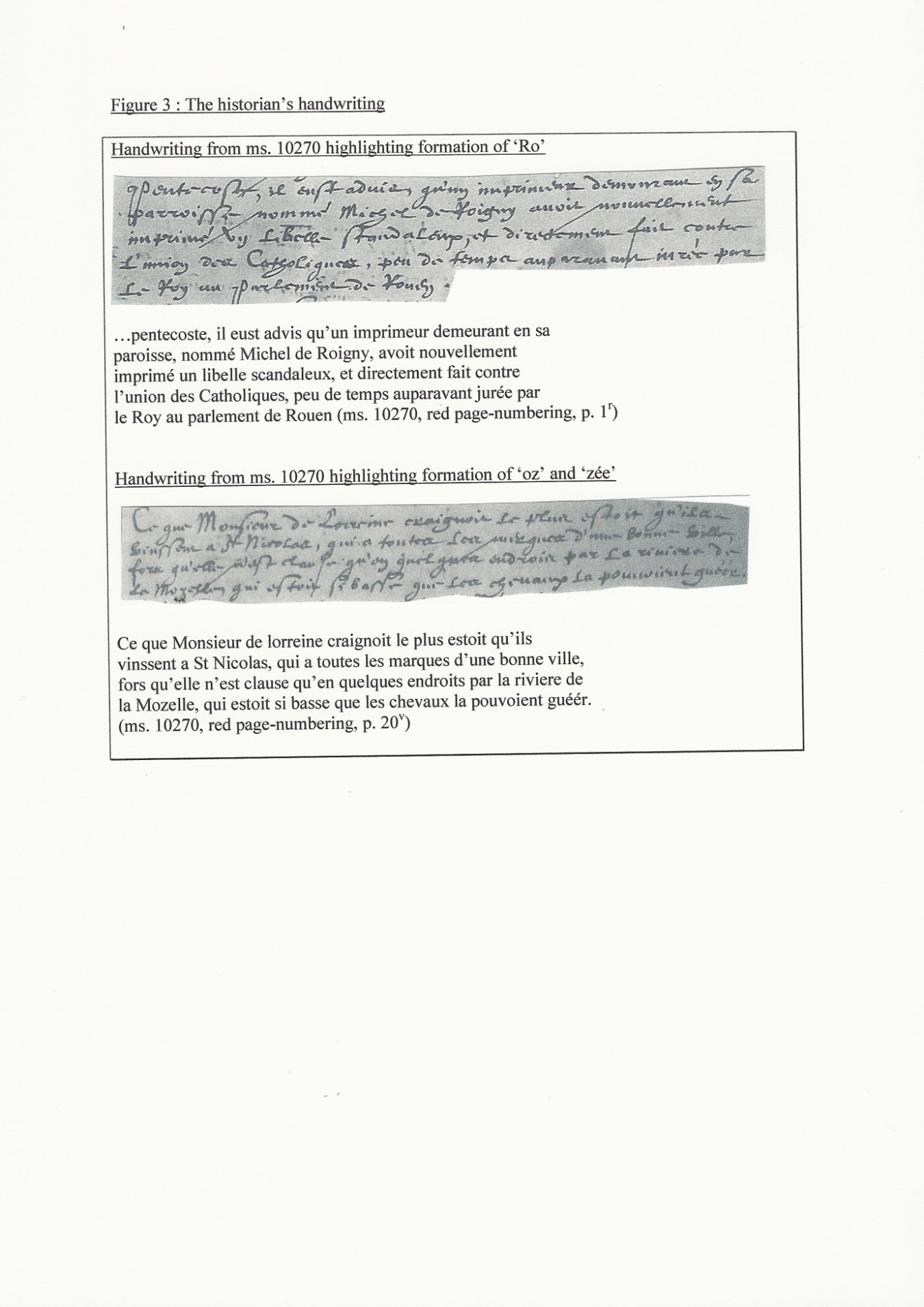 through the penultimate paragraph. After a patient listing of the names of most of the deputies to the Suresnes Conference, suggestive of an in-depth analysis to follow, we find the event itself dismissed in just a few lines: ‘on en fit l’ouverture le 29 avril mais le légat vint à la traverse… les deputez travaillerent chaqu’un de son costé selon leurs memoires mais n’advancerent pas grande chose’. This brevity is surprising, for earlier in the work Rozée had given plenty of space not only to controversies such as the origins of the Ligue, the role of the Seize, the purposes of the Guises, and the relationship between papal and royal jurisdictions, but also to conferences and deputations. With the abandonment of the story of the Suresnes Conference, the ten months up to the king’s entry into Paris were about to be compressed into just one final paragraph. This uncharacteristic conciseness would be applied to just two events: the king’s abjuration, and his entry into Paris – as if nothing else of note had occurred. Here the style of writing changed. It was a sudden change, for hallmarks of Rozée’s tone and style had persisted well into the final ten pages of the Histoire. The historian had again lamented the ‘licence’ of those times when men had felt free to write what they would. Moreover, his tendency to lose the plot for a while, and then to have to confess to the reader what had happened, had reappeared. Thus: ‘Le fil de l’histoire et la venüe de l’armée estrangere … nous a fait obmettre de dire des Estats lesqu’els le duc de Mayenne avoit promis d’assembler de le commencement de l’année 1589’. The reference to 1589, reminding the reader of the four-year gap between the promise of an Estates-General and its realisation, had exemplified another of Rozée’s habits: he was always quick to expose the failings of Mayenne. He recounted how Mayenne had no sooner opened the Estates than he was away again on (unspecified) war business; the duke had left ‘sans donner ordre aux factions qu’il y avoit luy mesme formées.’ At a subsequent important moment for the deputies – the reading of the king’s edict of 29 January condemning the calling of the Estates-General – Mayenne had gone off sick. Not that Mayenne was Rozée’s only target, for in these late pages he also questioned Navarre’s grasp of the nature of Catholicism, and noted the apparent helplessness of the papal legate to resist Ligueur representation at the Suresnes conference. There is no surprise here: throughout the Histoire, Rozée had drifted easily into criticism, and had given sharp shrift to double standards, to hypocrisy. But, come the final paragraph, light dispels gloom, the narrative acquires pace, uncertainties fade. A device that the sober Rozée had avoided, hyperbole, now appears. Henri IV ‘entra glorieusement dans Paris … sans effusion de sang, pacifia toutes choses, et restablit la paix et la tranquillité que le desordre en avoit chasse il y avoit si longtemps’. Taken in conjunction with the thin coverage of Suresnes, the last paragraph suggests a bolted-on ending of uncertain authorship. We consider it unlikely that Rozée willingly reduced to thirty-or-so lines the complicated dénouement of a long story relating as many years of civil war, and that he had nothing to say about the Catholic renewal that the Ligue bequeathed to the seventeenth century. Of course, if he was facing handicap or sickness he might have had no choice. Another possibility is that the Histoire had a post-1594 section (now lost) and that someone else – perhaps the copyist – chose, for reasons we cannot know, not to reproduce it. If, as we will try to show later, an intention behind the work was to correct earlier misrepresentations of the Ligue, then the sooner it was printed the better. Perhaps it was with this in mind that a friend or relative hastily added an ending, only later to conclude that publication would be problematic while Richelieu ruled. The ending could not have been added after the production of mss 23295-6: Valois would have noticed the change of handwriting. Valois thought it likely that it was preparation for the press that led Père Denis Héron to make petty alterations to the copy of the original text. As the priest was born around 1629, it follows that this second preparation for printing took place in the second half of the seventeenth century. But by then, had it not become an irrelevance? Much of what we know about Pierre Rozée naturally derives from what (and how) he wrote. Unfortunately he never explained why he joined the Ligue, but the text as a whole suggests fear for religion as the dominant factor. We can also approach the man through his professional life. We know from the family tree constructed by Descimon that law ran in the Rozée family: Pierre’s father, Guillaume, and an uncle had worked at the Chancellory, Pierre and his older brother Guillaume were both avocats, and a younger brother, Jean, was a procureur. The Histoire tells us virtually nothing of Pierre’s education or training, but we can be sure that he practised at the Palais. He said of Barnabé Brisson, président of the Parlement, ‘Ce savant homme disoit toujours quelque chose de bon’, and later he recalled a comment passed in 1588 about François de La Noue’s Déclaration… sur sa prise des armes…: ‘J’étois présent quand un grand de ce royaume, après avoir vu cette déclaration en une grande compagnie, dit…’. Antoine Loisel’s posthumous Dialogue des Advocats reveals the qualities expected of exemplary barristers. The work was composed because of an order issued – not for the first time – in 1602 that barristers declare their fees. This was perceived as an insult – having to declare income ‘comme les sergents’ – at a time when morale at the bar was already low mainly because of increasing venality of office at the higher levels of the legal profession. Loisel wrote, therefore, with the intention of showing the barreau at its best. Barristers’ qualities are made memorable through mini-biographies drawn from the first three centuries of the Parlement’s history. An example amongst many is François de Montholon: ‘...il avoit acquis une telle reputation de probité qu’on le croyoit sur ce qu’il disoit, non comme advocat, mais comme s’il eust esté rapporteur d’un procez, sans luy faire lire aucune pièce. Aussi estoit-il un tres-homme de bien, vivant honorablement, sans avarice ny ambition, venerable et craignant Dieu’. Montholon, who in 1589 relinquished the post of Keeper of the Seals on grounds of conscience, is shown by Loisel to have been upright and honourable. Above all, his word could be trusted. Loisel had to make his work believable – and a little entertaining. Thus not all his stories point in the same direction – we find variations in educational background, and some avocats were lazy, distracted by other business, or frankly risible. The Dialogue is heavily reliant on anecdote. It was written to give an impression (of barristers’ professionalism), not to quantify or explain or analyse. Perhaps one-fifth – certainly no more – of the five hundred or so barristers working at the Palais in the late sixteenth century are mentioned by name. Rozée himself is unmentioned in the Dialogue – and not only because the interlocutors wisely established the ground-rule that lawyers living at the time of writing would not be discussed. In fact, Loisel conceived his work as a conversation amongst some of the great legal dynasties (les familles Loisel, Pasquier and Pithou); as a result, it mostly concerned itself with only the élite of the barreau. It was by emulation of the best practices of this elite that less eminent lawyers like Rozée might climb. Thus Loisel’s work reveals ideals to which Rozée was invited – in the mercuriales each year which the members of the Paris bar were obliged to attend, and in the attestation of good character which accompanied appointments to judicial office – to aspire. It is known that an avocat in the Paris Parlement had to show personal integrity, including evidence of Catholicism; he had to be at least seventeen and in possession of a law degree. Colin Kaiser has shown that against a backdrop of the muti-faceted disorder of the second half of the sixteenth century, it came to be seen as indispensable that judges be beyond reproach. They should avoid gambling and entering into debt, and should keep aloof from idle conversation in the streets. The ideal magistrate was un homme de bien, un homme bien vivant; possessed of ‘vertu, [bonne] conversation et réputation’. Above all, he must be Catholic. But did the standards expected of the parfait magistrat catholique filter down to the barreau? Common sense suggests that aspiring barristers would emulate the qualities being increasingly expected of those whose ranks they might hope to join. Thus Kaiser: ‘Le “parfait magistrat” doit inspirer le “parfait avocat”…’ In general terms, a reading of the Histoire suggests that Rozée had high standards. Apparently devoid of careerist apsirations, he seems nonetheless to have been a man of sober judgement, one who approved of good order in society and of integrity in individuals.In early seventeenth-century France the connection between law and historiography was well established. As a lawyer writing history in the 1620s, Rozée was continuing a tradition that had become particularly apparent at least seventy years earlier. Lawyers accounted for about eighty per cent of the French (male) writers whose books made a significant contribution to the culture of their age and whose first books were published between 1540 and 1584. Along with clerics they were also amongst the most avid readers. The men responsible for the transformation of historiography after the 1550s had generally supplemented their initial studies in ancient languages and texts with higher studies in law. The contribution of lawyers was decisive ‘in shifting attention from drum and trumpet history to institutional, social and cultural studies.’ Lawyers brought political history to the fore. Unlike earlier military histories written by the nobility and ecclesiastical histories written by the clergy, political history offered an integrated account, ‘dans la mesure où la vie politique coiffe toutes sortes d’activités dont chacune n’est que partie d’un tout.’ The Histoire provides a political history in so far as Rozée concentrated on struggles for power and authority: Royalists are pitted against the Ligue (at national, provincial and municipal levels), the Seize against Barnabé Brisson – and then against Mayenne, Claude de Sainctes against royalist parlements, gallicans against ultramontanists, preacher against preacher... Lawyers were trained to be critical. They sifted evidence and reached verdicts. Three notable theoreticians of historiography – Loys Le Roy, Jean Bodin and La Popelinière – all studied law in . The men writing new histories of the distant past – Estienne Pasquier, François Hotman, Nicolas Vignier, Pierre Pithou, and others – were steeped in law. Well-known memoirists and interpreters of contemporary events had legal backgrounds. Pierre de L’Estoile and Jacques-Auguste de Thou both studied law at ; de Thou moved on to , where Pierre Mathieu trained. Even the compilateur Simon Goulart, who hated ‘[les] avocats braillards de la place publique et de la Cour’, studied jurisprudence before moving into the Protestant ministry. Pierre Rozée was well-read. He knew the works of the royalist historians, and he was conversant with the views of the early church fathers. In his writing he used and evaluated a range of sources, considering only recorded words and actions (not suppositions) to be admissible evidence. He explained and analysed a course of events, producing two long volumes of revisionist history. For these reasons, he belongs in the écrivain-juriste tradition.We will see in chapter 4 that Rozée took a fastidious approach to historical evidence – a likely consequence of his practice of law and perhaps also of a temperament that manifested itself in high standards. In other ways too the historian’s legal background marked his work. He was, for example, keenly interested in the 1591 clash of royal and papal jurisdictions. Moreover, as a devout Catholic and a barrister, he was committed to the principle of justice. He believed that France’s troubles had ended only once God’s justice had been satisfied. At the temporal level, the conseil de l’union had been governed by principles of ‘le droit et la justice’, it had been ‘légitimement élu’, and its members had conducted themselves ‘selon dieu et la justice’. Had not the conseil been established to ensure ‘la juste administration de la justice’? Thus it was galling for the historian when those charged with administering justice judged unjustly. Rozée lamented the summary hanging of the Cordelier priest Robert Chessé (at Vendôme in November 1589) and he was troubled by the deaths in mysterious circumstances of the comte d’Egmont at Ivry, the comte de Randan at Issoire (on the same day), and Bishop Claude de Sainctes in prison at Caen. A certain evasiveness suggests that, to his credit, the historian also had qualms of conscience over Brisson’s execution. By 1592, justice seemed to Rozée to have been turned upside down, for Ligueurs alone were being brought before the courts, ‘condamnés pour leurs actions ordinaires, au lieu que quand ils avoient descouvert les entreprises journalieres que faisoient les politiques pour le service du Roy, et qu’ils en exhiboient pour preuve les lettres qui avoient esté surprises l’on s’en mocquoit’. Finally, in 1591, there was a clash of royal and papal jurisdictions: ‘la France vivait... dans un régime de schisme de facto.’  Rozée devoted roughly four times more space to this crisis than to his account of the first regicide in . This was a lawyer writing history.Nowhere better does the historian’s concern for justice stand out than in his account of the trial, torture and execution in February 1590 of Edmé Bourgoing (superior of the  monastery where Jacques Clément had been an inmate). This short passage – a little over six hundred words – is not only replete with legal vocabulary, it also shows the historian’s investigative approach and his concern when he thought that justice might not have been done. Rozée sensed a hidden story behind official accounts. The court wanted to ‘expier [un] crime’ (the regicide) which remained so far ‘non sufizament puni’. Expiation could be achieved by finding Bourgoing to be ‘coupable’ - but ‘la preuve en estoit dificile’. ‘Interrogé’, Bourgoing had answers that would have saved him ‘s'il eut esté en lieu ou il eut eu moyen d'en faire preuve’. This poor cleric knew little of ‘[les] formalitez de la justice’ and made the mistake of trusting in ‘son innocence’. After undergoing ‘la question ordinaire et extraordinaire’ (two degrees of torture), Bourgoing was led away. In the short time that he had left, he reflected upon ‘la fausse deposition des temoins’ and observed that the judges’ verdict would have been valid if ‘les preuves eussent esté veritables’. Rozée was troubled by Bourgoing’s fate; he noted that later ‘plusieurs publierent les argumens de son innocence’.Unlike the Palais de Justice where he worked, the Oratoire, another Paris institution near Rozée’s home, was founded in the historian’s lifetime. The Oratoire’s first congregation met in Paris in the rue St Jacques in 1611; its founder had been educated in the rue de la Harpe. Both streets were a two-minute walk from Rozée’s home. After 1616 the priests moved to the Hôtel du Bouchage, across the street from the Louvre. This was close to where Rozée worked. Our historian’s nephew Jean joined the Oratoire. Sébastien Raynssant, son of one of Rozée’s colleagues in the Seize, became its librarian. These are striking links – but they cannot alone explain why the Histoire was welcome in the Oratoire. For that, we look for closeness in the thinking of Rozée and the founder of the new congregation. Pierre de Bérulle was born into an aristocratic family in 1575. He studied philosophy and theology at the recently founded Jesuit Collège de Clermont. Before long he was participating in his cousin Barbe Acarie’s circle of mystically inclined believers, and in 1599 he was ordained a priest. His subsequent support for the French Carmelite sisters, established in Paris by Madame Acarie, was recognised when the Pope named him their third co-superior in 1603. Bérulle’s most lasting achievement was his founding of the Oratoire in 1611. Approved by the Pope in 1613, this congregation of priests was established to further the cause of ecclesiastical reform. Recognition of Bérulle’s work came in the form of a cardinalate in 1627. By 1631 the Oratoire had seventy-one houses – but by then Bérulle was two years dead.He had not sought greatness. When after the Edict of Nantes his success in converting Huguenots won him repeated offers from Henri IV of promotion into the episcopacy, Bérulle refused, adding that ‘si on le pressait davantage, il se verrait contraint à sortir du royaume’. On founding the congregation in 1611, he tried hard but in vain to avoid being its only leader. Shortly before accompanying Henrietta Maria to England in June 1625, Bérulle addressed a mémorial to the heads of the congregations, reminding them how to conduct their ministry: ‘Abaissons-nous en nous-mêmes et en toutes nos conditions naturelles telles qu’elles soient: car elles ne sont rien au regard d’un ouvrage si grand’. Madeleine de Saint-Joseph, the first French prioress of the French Carmelites and friend to the priest, wrote after his death that he had been ‘particularly outstanding in humility’; ‘[i]t seemed,’ she added, ‘that he could act only for Jesus Christ, thinking and speaking only of him and his mysteries’.Pierre Rozée, a lawyer in his fifties when the first congregation assembled, was not an Oratorian. The Oratoire was for priests only, and young ones at that. The Histoire contains no reference to the Oratoire, nor to Bérulle, not even to Barbe Acarie whose husband Pierre had been prominent in the Seize, nor to the Carmelite sisters. We know that Rozée had a marked sympathy for the poor as innocent victims of powerful men. Thus, for example, ‘le petit peuple… ne se resentoit de la guerre que par les pertes et les vexations; au lieu que les autres y proffittoient’. We recognise the selflessness implicit in choosing to write a defence for a cause that had been defeated three decades earlier and relentlessly scorned thereafter. But apart from this shadowy ‘evidence’ we cannot know if the historian was humble in spirit, nor if he practised the self-abasement that Bérulle ‘preached’. Vows mattered to both men. The oath of union used by the Ligue in January 1589 required adherents to preserve their faith even to the shedding of ‘la dernière goute de nostre sang’. For Bérulle, full sufficiency lay in vows to Jesus Christ and Mary, devotion to whom governed all (necessarily inferior) commitments. The ecclesiastical and theological controversies that arose from Bérulle’s formula – considered by some to be non-canonical, by others to be virtually heretical – need not detain us here. Rather we note the comprehensiveness of both formulae. Given the successive edicts of pacification and eventually the Edict of Nantes, it must have appeared in the early seventeenth century that preservation of the uniqueness of Catholicism would be a long-term, perhaps permanent struggle. For Oratorians, devotion to Jesus Christ and Mary could only have been understood as a lifelong commitment. Rozée never opened his soul when writing the Histoire, but his work, infused with devotion to a movement whose goal was no less than to preserve the Roman Catholic faith even to the point of death, must surely have found favour with the Oratoire.We know that Rozée detested heresy. Like a wild boar in a vineyard, it left its foul odour behind. Calvinism was poisonous. The hand of Satan could be discerned behind the survival of Protestantism:Car c'est une chose que les plus sages ont observée, que depuis que Satan se transformant en ange de lumiere eust tiré du puis de l'abisme cette maudite et sanglante ligue [the Protestant League] laquelle, ayant coniuré contre dieu et son eglise, a mis le feu aux quatre coins de ce Royaume et au milieu, les affaires de ceux de la Religion reformée ne se sont iamais restablies que par de nouveaux Edits de pacification; Bérulle shared the historian’s feelings: ‘L’hérésie constitue à ses yeux un scandale absolu et l’édit de Nantes (1598) une loi abominable.’ At the outset of his sustained rebuttal of Protestant thought – the Œuvres de controverse (1609) – he portrayed heresy as a novelty: Nous ne voyons aucun témoignage que sa lumière ait jamais paru en l’univers, ni que sa piété ait jamais adoré Dieu en la terre, que sa foi et son zèle ait reconnu le Christ et invoqué son nom avant nos jours, ni que sa voix ait en aucun lieu annoncé l’Evangile, tant cette Eglise, Messieurs, est visible en sa naissance, en sa rébellion et en sa nouveauté, et invisible en son autorité, en sa foi et en son antiquité.It was a novelty, but dangerous, for Bérulle believed that Protestantism was born of Satan. As a result of his involvement in the case of the apparently demon-possessed Marthe Brossier (an affair that broke very soon after the promulgation of the Edict of Nantes) the priest wrote his first major treatise, the Traicté des Energumènes (1599). Here God’s work in incarnation was contrasted with the demon-possession brought about by Satan: ‘En sa qualité de “Singe de Dieu”, Satan imite l’union hypostatique en possédant, dans la personne de l’énergumène, le corps humain’. It could be concluded that the role of Satan consisted in undoing the work of God, and thus that heresy was no less than a diabolical attack on the church – leaps of logic which the faint-hearted perhaps found easier to make when they heard the rumour circulating in Paris in spring 1591 that Marthe’s demon had cried out against the Huguenots. Similar in their views on vows and on the origins of heresy, the historian and the priest were also close in their thinking on the relationship between religion and the state. In simple terms, the conclusion of both was that secular concerns must be subordinate to religious requirements. It was a stance that led Bérulle into the well-known conflict with the French government in the late 1620s: on religious grounds, the ‘cardinal dévot’ advocated peace with Catholic Spain and a concerted effort against Protestantism. In practice this led him to oppose Richelieu’s projected intervention in the Mantuan succession crisis (for fear that it would lead to war with Spain) and, after the siege of La Rochelle, to propose a Catholic crusade against England. Unimpressed, Richelieu made plans to send the cardinal to Rome as ambassador, an ignominious fate that Bérulle avoided only in death (2 October, 1629). More than a generation earlier, Rozée had been satisfied that Spanish assistance to the Ligue (cash, soldiers, Mendoza, Parma) was invaluable in the struggle to preserve the faith; in addition he had railed at peace talks with heretics because what was required was nothing less than a Catholic reconquest of France. We think that Sébastien Raynssant, or some other Oratorian librarian, noticed the similarity.They were confusing times. Rozée and Bérulle – Liguers and dévots – had constantly to decide how far to resist or comply, whether to fight for Roman Catholic values in public life or to retreat into that world of private spirituality that led finally to mysticism. Jean Boucher questioned the genuineness of Henri IV’s conversion and would have been expelled from Paris in March 1594 if he had not already fled on the day the king arrived. In those last days Rozée too sailed close to the wind. It was not the first time he had confronted political realities in person for, in November 1592, he stood for election (unsuccessfully) to the échevinage of the Bureau de la Ville. On 16 March, 1594 – one week before the king’s arrival – he took on Charles de Cossé, comte de Brissac, governor of Paris. The story was told by L’Estoile:  Ce jour, un Advocat de la Cour nommé Rosée, grand faciendaire, et qui estoit des Seize, alla trouver M. le Gouverneur, auquel il demanda permission de s’assembler, non obstant les défenses de la Cour; lui dit que c’estoit pour la manutention de leur Religion Catholique, laquelle autrement ne se pouvoit conserver. Et sur le refus que lui en fist M. de Brissac, lui disant qu’il ne pouvoit passer par dessus les arrests de Messieurs du Parlement, pource qu’ils y estoient contraires, fust si effronté de lui dire que la pluspart d’eux estoient Hérétiques et fauteurs d’Hérétiques et de l’Hérétique, comme ils avoient toujours monstré par leurs arrests, et qu’en les favorisant comme il faisoit, il mettoit en hazard la Religion, pour la défense de laquelle ils vouloient tous mourir. Lors M. de Brissac, se montrant fort retenu, lui respondit que ces affaires-là passoient son esprit; que la Cour n’avoit rien fait, qui ne fust bien fait, et qu’on n’en feroit autre chose.L’Estoile was no friend of the Ligue, and it is impossible to know how closely this passage represents what happened. Was Rozée foolhardy or courageous, impertinent or determined? Evidently his private conviction that heresy must be thwarted was strong enough still in 1594 to evoke a response sufficiently public for the diarist to hear about it. That Rozée remained in Paris – as far as we know – must be explained as the fortuitous result of Brissac’s forebearance (magnanimity in imminent victory) and Rozée’s political insignificance. Rozée must have known considerable inner turmoil in the Ligue period. Both as a loyal subject and as an employee in a sovereign court he should have supported the Protestant Henri of Navarre’s claim to the throne, but because of his loathing of heresy he could not. It was a matter of state versus religion. Rozée had none of the prominence of Bérulle, yet three decades later the ‘cardinal dévot’ was caught up in a similar conflict. Drawn by a high Christological theology into involvement in the world, he found himself in an ‘impossible’ position: ‘Refusant de se rallier à un “catholicisme royal” qui mettait l’Eglise dans l’Etat, fidèle à l’enseignement de l’ancienne Eglise dans ses prétentions à la catholicité, Bérulle joua sa partie avec la grandeur de ceux qui acceptent l’éventualité de la défaite, mais n’y voient pas une raison de se renier’. As my Conclusion will show, Rozée too learned to live with disappointment.After March 1594, the Sainte Union collapsed. Protection of Protestantism after 1598 realised what had been the Ligue’s worst fears. Out of this bitter defeat emerged the Histoire. We believe that Rozée chose to write partly because, even as sieges and battles retreated from the land, a new and insidious offensive was advancing on paper. With words such as ‘reconciliation’, ‘pacification’ and – worst of all – ‘toleration’, royalist historians honoured the king, heralded a new era, and set out to destroy what remained of the Ligue’s reputation. Rozée wrote in order to redress the balance.The capacity of conflict to generate the writing of history is well-known. ‘[L]e concept... d’histoire est inséparable du principe d’opposition’. History presupposes conflict, because conflict produces difference and change, and these in turn produce an awareness of the passing of time. Specifically in the case of the Histoire, unsuccessful engagement in conflict provoked the writing of a work of vindication.A strong interest in history was ‘one of the marked characteristics’ of the turbulent years after the 1550s. There was a greater demand for historical works in the second half of the century than in the first. ‘Cette floraison historique’ was quantified, in part, by Corrado Vivanti in the mid-1960s. Vivanti found 657 historical works to have been published in France between 1550 and 1610, of which 271 were first editions. More than half of the 657 books – 343 – were published in the troubled years 1560 to 1588. In 1574 Charles de la Ruelle feared that Frenchmen spent so much time reading history that it might harm the nation. But it was the ‘bad’ history that Frenchmen read, not the time they spent reading it, that troubled Rozée. Our historian wrote not just as a victim of a period of conflict but also in order to correct the flawed views that emerged from it.To correct was to expose the errors of others. It was an approach hardly likely to contribute to the Bourbons’ strategy of pacifying the state and reconciling enemies. Rozée should therefore be placed apart from those historians in the generation after 1594 who wrote partly to help posterity avoid repeating mistakes, and also to build confidence in the new regime by emphasising the value of tolerance (accepting what could not be altered), the generosity of the king’s clemency, and the opportunity to refuse to remember the past.Implicit in the process of correction was a commitment to truth. Rozée was intent on delivering  ‘une histoire véritable’. Borrowing a tale from d’Aubigné, he felt obliged to reassure the reader: ‘ie veux adiouster un conte…  lequel ie n’eusse pas mis entre les veritez de cete histoire, s’il n’eust esté grandement affirmé par un autheur qui a fort prisé son histoire: et l’a escrit avec beaucoup d’attestation’. It was good to keep the reader interested, but only provided there was intellectual honesty; thus, regarding Mayenne’s post-Ivry letter to Sixtus V, the historian commented, ‘Voicy pour le contentement du lecteur, et pour connoistre la verité de ce qui se passoit, la copie de cette lettre, traduite du texte italien le plus juste qu’il m’a esté possible’. It followed that unsafe evidence was inadmissible. Thus some letters published by Goulart, ‘qu’il suppose avoir esté escrites par le duc de guise a quelques uns de ses amis et par les parisiens aux habitans des autres villes’, were omitted by Rozée because he was unconvinced of their veracity.For Rozée the truth which needed more than any other to be established concerned the integrity of the Ligue. There was considerable ground to be made up. ‘Ne sont-ce pas icy ces bravaches qui devoyent manger tout le monde et qui ont réduit la France en désert? Les voilà saccagés telle qu’une charogne foullée aux pieds et en pire estat: leur mémoire fait peur, l’odeur de leur nom empuantit l’Europe,’ Simon Goulart had raged about the Ligue. Dissecting what he has called ‘le catéchisme de la Ligue “populaire”’, Descimon has shown that Ligueurs had been considered ‘“la lie du peuple, gens ruinés ou qui avaient sujet d’appréhender la rigueur de la justice” (de Thou), “lie du peuple hormis quelque bien petit nombre” (Pithou), “gens de basse condition” (Pasquier), “tous gens de sac et de corde” (Satyre Ménippée)’. L’Estoile had spotted within Ligue circles a wide range of ‘vices’: ‘hatred, violence, faithlessness, zeal, gluttony, bad-neighbourliness, ignorance, youth and homosexuality’. Extending his analysis of the Politiques’ ‘légende noire’, Descimon has discerned three types of alleged social disqualification concerning the Seize: mediocrity of social status as demonstrated by lowly jobs; indebtedness and constant penury; and base family backgrounds. Even worse, contemporaries alleged that the Seize were immoral, guilty of ‘luxure et sodomie, violence, ambition et envie, avarice voire brigandage, incertitude de la foi religieuse…’.They were also young and lacked intelligence, blindly following the Guises, the Pope and Spain. That these Politique views became commonplace after the 1590s is not surprising, for as they set about re-building the monarchy it suited the Bourbon victors to remind observers that in place of turmoil they alone had offered stability and the possibility of peace and prosperity. When histories came to be written in the century after the events, ‘s’est propagée comme vérité historique une légende noire’. It helped, of course, that alternative contemporary views were hard to find. The defeated were swift to destroy incriminating evidence. Pro-Ligue writing after 1598 was a lonely – and potentially risky – enterprise. The significance of Rozée’s work – understandably not written until some of the dust had settled, and left anonymous and unpublished – lies largely in the rarity of its sympathy for the Seize. Though occasionally unable to resist exposing what he considered to be the failings of royalists, the historian sensibly chose proclamation of the merits of the Ligue as the safest means of dissenting from prevailing opinion. Acting only ever with integrity, the Paris Ligue had brought about a deep transformation of society. As evidence of this reading of the troubled years Rozée drew not only on the Seize-inspired resilience shown during the long siege but also on the apparently spontaneous turning to God of ordinary people after the Blois murders: ‘Pendant que les uns travailloient a paris a l’asseurance de leur party,’ he wrote, ‘… combien de luxe y fut reformé; et certes ces actions de devotion, et de pieté si ferventes et si frequentes, exercées par toutes sortes de personnes, ne monstroient que l’ambition eust porté ces gens ala rebellion’. Far from being rebels, the Ligue had been the salt of the earth. Rozée’s voice went unheard. With the king’s entry into  on 22 March 1594 the  Ligue had collapsed. Many of its leaders swiftly fled the capital, and over one hundred more were expelled a few days later. Only bishops – notably Rose of Senlis – were allowed to stay. In the following months the Sainte Union across the country disintegrated. With the Béarnais on the throne, it was to be only a matter of time until his former co-religionaries would be granted a range of religious, civil and political privileges. All seemed lost, but the seed sown in tears was to be reaped with joy: the seventeenth-century Catholic renewal has been interpreted by Denis Richet as evidence of ‘une révolution silencieuse’. The Ligue had given birth to the dévots – to the French Catholic Reformation. Tridentine principles at last began to bear fruit in .Richet wrote about the Ligue’s role in the acculturation of the ordinary people of . Twice in the second half of the sixteenth century Paris witnessed an outpouring of religious devotion. Between 1555 and 1562, God moved amongst the Protestant notability. Drunken revellers found themselves over-awed when they heard prayers and psalm-singing in the streets, and the unconverted well-to-do looked on in grudging admiration. A generation later, such was the popular mood created by the Seize that the murder of the Guise brothers unleashed a huge outpouring of grief marked by public prayers and processions. During the siege of 1590 piety lent fortitude to the starving capital as, guided by powerful preachers, Parisians turned to God in prayer and supported one another – acted as a ‘commune’ – in the time of suffering.Evidence of apparent spiritual renewal in Ligueur Paris is plentiful. Richet identified ‘l’adoration publique et perpétuelle du Saint Sacrament,... la pratique de l’oratoire où était exposé le corps du Christ’, and, alongside the official processions, ‘un nouveau type de procession accompagnée du chant de cantiques’. We know that repentance and a desire for holiness were prominent aspects of the city’s aspiration to mirror the heavenly . And there is evidence that public behaviour adapted to the moment:  de L’Estoile noted of Shrove Tuesday 1589 – ‘... Tant que le jour dura, se firent à Paris de belles et dévotes processions au lieu des dissolutions et ordures de masquarades et quaresme prenants qu’on y souloit faire les années précédentes’. Children – symbolic of innocence and purity – were particularly important in some manifestations of the new spiritual awareness. Back in 1572 they had been allowed to cut the head and genitals from igny’s body; on 10 January 1589 tens of thousands of barefoot boys and girls stamped out candles before the , thus pronouncing the excommunication of the tyrant. It is likely that this occasion and others left a lasting impact on a generation of young minds. Part of Rozée’s purpose was to try to ensure that this heritage was not forgotten. In seeking to sustain co-religionaries, Rozée was similar to Goulart. For both, the motivation to write was grounded in the Christian faith. Both disregarded the prohibition on recalling things past, spectacularly in Goulart’s case. On the other hand, unlike Rozée, Goulart had the opportunity still to change the course of events through his writings. Amy Graves has shown the very close correlation between the publishing history of the first two volumes of the Mémoires de la Ligue and the concurrent efforts to raise support in  for the French Protestant cause. Additionally, again unlike Rozée, Goulart’s role as a pastor allowed him to adopt a prophetic tone. As ‘the prophet of France’ – Samuel du Lys – he felt free to reassure his readers that the wicked would one day be brought to judgement. Rozée, who doubtless shared the sentiment, was not in a position to make such pronouncements. Goulart wrote partly because later generations had to understand: ‘…nous présentons quelques-unes [des remonstrances et traités]… pour plus ample intelligence des choses, & pour donner contentement à la Postérité’. Rozée was like-minded: he would tell the story, ‘laissant a ceux qui viendront après nous la liberté d'en juger’. He expected to be read: ‘Toute la postérité’, he believed, would be astonished by the deeds of Jacques Clément. And, ‘il est raisonnable que la posterité sache par ma plume les termes de la resolution prise en cette assemblée’ (the gathering of senior royalist clergy at Chartres in September 1591).Come the 1620s, Rozée was probably in his sixties. His heavy dependence on written sources suggests that he had needed to re-script his memory. In his fondness for proverbs he was a man who felt the need to point the reader to former (solid) values. His references to the atmosphere of the Ligue period suggest that he considered his world to have changed considerably. The interval between events and narration had helped him see how disordered Paris had become, especially after the Brisson affair. He was dismayed as he remembered ‘qu’alors il y avoit en france une grande liberté de mesdire de l’eglise et du pape; et confondre toute religion’ – a remark provoked by his recall of the opening words of an unequivocally gallican publication of 1611, Philipiques. Towards the close of the Histoire, Rozée found the word ‘licence’ helpful in the explanation of his thinking. It was ‘la licence du temps’ which had beguiled Ligue-supporters into referring to August as a lucky month. The author cited responses to Mayenne’s Déclaration of December 1592, one of which – La fleur de lys – he named, as evidence of ‘la licence d’escrire’ which ‘estoit lors tres grande’. As a man who placed a high value on the maintenance of good order, our author may have been prone to exaggerate the breakdown of publishing conventions in Paris once the Ligue began to disintegrate. All the same there is little doubt that censorship did indeed collapse after 1591. Our historian was aware that even within the Sorbonne all was not well. Jean Prévost and Gilbert Génébrard ‘escrivirent l’un contre l’autre par livres imprimez et vendus publiquement’. While royalist, official historiography flourished in the late sixteenth and early seventeenth centuries Protestant and Ligueur works became unwelcome. Censorship began to be an issue. Writing in the 1620s Rozée still had the opportunity to publish at once – we do not know why he did not. Official scrutiny before the 1630s was at best a motor to ‘self-censorship’ in a world where writings could still be published anonymously and without indications of place of publication. Nonetheless, in 1625 (and 1630), Scipion Dupleix took apart the Inventaire general de l’histoire de France by Jean de Serres (1597) / Jean de Montlyard (1598), exposing error, line by line, with a veritable obsession. Some writers chose to publish outside (or as if outside) France. One such publication, the Admonitio ad regem (1625) ‘denounced Louis XIII’s alliances with heretical powers as contrary to Scripture’. It was quickly rebutted by Richelieu’s aide, François Langlois, sieur de Fancan: his Le miroir du temps passé (1625) branded the dévots as former Ligueurs. Rozée’s window of opportunity was closing.Circumstances had been easier a generation earlier, when Henri IV had actively campaigned to win the hearts and minds of French Catholics. Barbara Diefendorf has discerned three stages in that campaign. At first, the king adopted a patient approach which combined public demonstration of his commitment to the Catholic faith with a firm but tactful offensive against unconvinced clerics. Then in 1598 the promulgation of the Edict of Nantes called for a more prominent strategy, which the king delivered both through vigorous promotion of the royal will and by his well-publicised delight in the Catholic debating victory at  in spring 1600. Finally the king was active in supporting groups working for Catholic renewal, allowing the return of the Jesuits in 1603 and taking a close interest in the foundation of houses of reformed communities.Several reasons may be suggested why Rozée wrote in the 1620s. Leaving aside demands of family and work which doubtless had absorbed his energies in earlier decades but of which we have very little knowledge, we may suppose he had been stirred by the outpouring of histories that had followed the turn of the century. What would have been more natural than to respond to the Politique accounts of de Thou, Pasquier and L’Estoile, all of which saw publication in 1621 (in L’Estoile’s case, first publication)? By writing recent, not contemporary history, the historian was able to take into account works that had already appeared. Moreover, having lived through and beyond the wars, Rozée had no doubt needed time to make sense of what had happened. Two decades of peace had provided space for him to reflect, to open up the recent past, to take a second look at the documentation that the wars had spawned, and above all to separate truth from falsehood. In addition, Rozée wished to express his judgements freely; this would have been virtually impossible if he had written straight after the events when many of the players were still alive. Lastly, it was perhaps his wish to avoid the unnecessary hurt that writing too soon after the wars might occasion. Palma-Cayet feared upsetting his readers with horrific stories; Davila would later compare the historian to a surgeon opening old wounds; even as late as the 1680s Maimbourg was almost apologetic about what he would have to write.Of course, by the 1620s Rozée was also in a position to use hindsight. Compared with memoirists whose contiguity to events usually allowed little scope for historiographical comment, Rozée had greater possibilities. He examined the veracity of earlier predictions: un discours of January 1591 had turned out to be ‘une vraye profetie de ce qui s’est depuis fait’. His knowledge of outcomes gave him opportunities to criticise earlier commentators: thus he remarked that Julien Peleus ‘[avait] perdu le jugement’ when he wrote about the regicide a generation after the event. Hindsight allowed Rozée to comment on how the descending mist of time had distorted interpretations. The battle of Arques, ‘qui s’est depuis rendu fameuse… n’ait esté qu’une escarmouche’, whilst, conversely, he noted, of the Parisians’ heroic efforts to prepare for the great siege, ‘les escrivains ont si peu parlé’. Regarding Henry IV he added, ‘il estoit plus sage que ceux qui ont controlé ses actions vingt ans après’. In his sixties, Rozée might wait no longer, if his memories were not to die with him. What he actually wrote was un lieu de mémoire. Pierre Nora has shown that the lieu de mémoire comes into being when the milieu de mémoire has gone. The real environment, characterised by true and unself-conscious shared memory, once over, becomes the subject of history which then sifts and sorts historical evidence. There immediately begins a ‘conquest and eradication of memory by history.’ Nora explained, eloquently……if history did not besiege memory, deforming it and transforming it… there would be no lieux de mémoire. Indeed, it is this very push and pull that produces lieux de mémoire – moments of history torn away from the movement of history, then returned; no longer quite life, not yet death, like shells on the shore when the sea of living memory has receded.For Rozée the real environment of collective memory had been shattered by a series of blows in the years 1589-94. Among these we may number Mayenne’s suppression of the conseil-général de l’union, the duke’s refusal to deal firmly with the Politiques in 1591 and the swift retribution he brought upon Brisson’s murderers, the collapse of the Ligueur Estates-General, the abjuration and entry of the king, and the proscription of key Ligueurs in the aftermath. Put simply, gone were the heady days of the Ligue’s noble defence of religion over state, and worse had followed. By 1620, writer after writer had painted the Ligue as the villains. History was fast destroying memory, but the lieu de mémoire could provide a refuge.Nora distinguished between ‘true memory’ (involving ‘unstudied reflexes’) and memory which is ‘voluntary and deliberate, experienced as a duty, no longer spontaneous; psychological, individual and subjective…’. In writing the Histoire, our historian was delivering the latter. Although collective memory was as irretrievable as the reality of the past, Rozée’s work could still achieve two objectives. First, it could honour the Ligue, building for them ‘un tombeau avec des mots.’ Secondly, it could bring him peace, for he had blocked ‘the work of forgetting’. Chapter 4: The SourcesIn the early seventeenth century there were no prevailing orthodoxies as to how historians should present evidence. No conventions dictated the use of citation or annotation. Often only polemical and didactic purposes governed how sources were used. Given this background it is no surprise that the Histoire presents difficulties to the modern critical reader: Pierre Rozée made no annotations, and his intermittent citations seem not to have been subject to self-imposed rules. Undeterred, in this chapter we seek to identify the key sources which the historian consulted when writing the part of his work that Valois did not edit in 1914; we re-constitute, as it were, a shelf of his book-case. In addition we consider Rozée’s special position as an eye-witness in Ligueur Paris, and we investigate how his views affected his deployment of the evidence at his disposal.A stray example illustrates the challenge. In February 1592, in Normandy, a court jester with a penchant for fighting, one Chicot, found himself confronted by the Ligueur comte de Chaligny. A skirmish ensued in which Chicot managed to wound Chaligny in the leg before receiving a blow to the head that shortly ushered him into eternity. Analysis of Rozée’s handling of this episode reveals the challenges facing the modern reader seeking to understand the historian’s approach to sources. Rozée’s introduction to the skirmish is not promising: ‘on a dit sur le rapport d’un homme, qui a voulu plustost mesdire que bien escrire’. This imprecise strings of words is immediately problematic. It is not only that names are suppressed. Given the distinction made between ‘mesdire’ and ‘bien escrire’, we have to consider whether Rozée had in mind speech rather than text?  If so, is that speech to be understood as a general characteristic or as the exact content of the ‘rapport’? If the former, was the ‘rapport’ itself spoken or written? And what should we make of ‘on a dit’? Are we dealing with the view of an individual or  with widely held opinion? And again, was Rozée listening to or reading ce que ‘on a dit’? Put simply, are we dealing here with one, two or three texts – or none? On this occasion it turns out that the unnamed man qui a médit was Jacques-Auguste de Thou, and that we are dealing with written text. But elsewhere dire (also parler, discourir…) refers to spoken rumour, hearsay – and we will find that what Rozée heard was an important source. Meanwhile, more problems arise from the example above. Why did the historian not name de Thou? Was it out of respect for a renowned author with whom he was about to disagree? Had he simply forgotten where he had read the story? Why did Rozée name some contemporary writers but not others, and why – in some cases – did his practice vary regarding individual authors? Comparison of Rozée’s account of the Normandy episode with de Thou’s raises another difficulty: it becomes obvious that the point of Rozée’s account was to take issue with de Thou’s claim that for a brief interval Chicot managed to hold Chaligny prisoner. ‘Pour estre creu,’ observed Rozée, ‘il falloit rendre le conte probable et monstrer comment un homme blessé d’un coup mortel a la teste en avoit pu prendre un autre prisonnier qui n’estoit blessé qu’en la jambe.’ This observation is encouraging – we are dealing with an author who took the trouble to interrogate  his sources – but it also raises the question of the extent to which the historian’s source selection was driven by the desire to correct perceived misrepresentations, especially any that might taint the reputation of the Sainte Union (or of the house of Lorraine, from whom Chaligny issued). There is throughout the text a remarkable clustering of sources around key controversies. Was Rozée’s text merely reactive? Would he have written if others had not done so first?  Given his handling of the Chicot-Chaligny encounter, we will need to consider how often and how subtly he adapted the material at his disposal, and for what reasons? And why did he write about what could be considered minor episodes? Answers to these questions will help us determine what mattered to this author, and what his values were.By far the most comprehensive narrative of Ligueur Paris, the Histoire was written by a sympathiser who stayed in the capital throughout the period. Choosing neither to follow the judges who left for Tours, nor to retire to the relative safety of the family property at Château-Thierry, the historian saw and heard much of what went on. As a trained lawyer, this eye-witness and listener was doubtless able to identify, retain and later recall details of significance. The Histoire yields less visual than oral evidence – perhaps because most of what Rozée saw, being seen also by many others, was hardly noteworthy, whilst what he heard was less likely to be common knowledge; perhaps too because barristers did not spend time in the streets. In any case it is reasonable to suppose that it was what he had seen that enabled him to state that ‘quelque graveur qui avoit envie de gagner une pièce d’argent fit imprimer en taille douce le portrait de ce jacobin nommé frere Jacques Clement, et fut debité a paris’. It is likely that Rozée saw (from a distance) Enrico Caetani (1550-1595) once or twice in the papal legate’s first week in Paris in January 1590. And Rozée knew all too well about the long siege of summer 1590:...la lecture de céte misere ne peut estre que deplorable a ceux qui la lisant sans passion ne seront entierement déspouillés d’humanité ; mais on a parlé de ce siege en tant d’endroits et ceux qui le sçavoient le moins en ont ecrit si diversement, que i’ay pensé estre de mon devoir, comme temoin oculaire, d’en dire a ceux qui viendront apres nous, ce qui est dela verité.Though more discreet than Pierre de L’Estoile, Rozée occasionally shared snippets of conversation he had heard. He was confident that he recalled ‘quelle language on parloit lors a Paris.’ He noted that after the regicide people were claiming that the engraver of Clément’s portrait was acting under instruction. Thinking later about the siege, he felt contemptuous of  ‘ceux qui on dit que les maisons des ecclesiastiques estoient fournies de vivres pour un an.’  We learn that, after the king’s retreat from the Paris suburbs back in early November 1589, ‘selon le bruit commun on disoit que ceux qui avoient esté d’avis de faire venir le Roy n’y avoient rien gagné.’ A few weeks later, news had reached Paris that Ponts-de-Cé and Verneuil had fallen to the royalists. It was a talking point: ‘quelques uns disoient que ces villes s’estoient rendües, d’autres qu’elles avoient esté vendües.’ Other topics of conversation were whether help from Spain was welcome, whether Rouen was going to be given as short-term security to the English Queen, whether circumstances could allow the crown to withdraw the right of preferment from papal control – and whether, in challenging the seigneur de Villars to a duel, the earl of Essex knew perfectly well that he would be turned down! Rozée was not gullible. He did not believe everything he heard: ‘ceux qui avoient fait faire cette execution [that of Brisson], on dit, qu’il y avoit eust des commissaires deputez pour connoistre de cette affaire, et qu’ils avoient donné sentence, laquelle ils avoient seulement executée; ce que ie passe pour n’en sçavoir la verité.’ The historian treated hearsay – aucuns on dit – with caution. The rumour that, directly after the loss of his brothers, Mayenne had received a letter from the king assuring him that he was safe, did not ring true: ‘cela est fort incertain, et convient peu avec l’estat lors present des affaires, et ce qui s’estoit passé’; the historian then proceeded to explain how the rumour must have arisen. It was thoughtful writing.Clearly the word dire can mean écrire; it has indeed been defined in part as ‘énoncer par écrit’. Rozée himself wrote ‘Nous avons dit’ in reference to earlier pages of his own writing; elsewhere he used the device to introduce the writings of others: ‘ceux qui… ont depuis ecrit ont dit…’. Nonetheless, to ignore dire as the spoken word is to miss an important area of Rozée’s sources. Consideration of oral evidence from a society pre-dating sound recordings takes us into a minefield. In using such material, Rozée was relying not on what was spoken, nor on what he heard, but on what he remembered hearing (and even then it would often surely have been hearsay). Two issues of the creation of the Histoire come into play at this point. Did Rozée use commonplace books, and was ms. 10270 written over a long period? Answers to these questions (see chapter 2) affect the value of the oral evidence. What we know is that at the Palais Rozée worked in the company of well over a thousand other legal practitioners. While working – or rather resting – there, he had the opportunity, in any of several buvettes (refreshment rooms) to share views or just to listen in to conversation while enjoying a refreshing wine and bread and butter, tongues, sausages, and so on. From the Parquet, the latest pamphlets could be bought – and discussed. We may imagine how the conversation must have flowed. Since when did lawyers not have opinions?Attending the adjacent parish church of St Séverin and going about his daily life, Rozée heard – and doubtless contributed to – conversations about the issues of the day. The historian had a choice of routes from his home in the rue du Foin to the Palais (see Figure 4, p. 100). The shortest led him via the rue de la Harpe to the river. From there, as he used 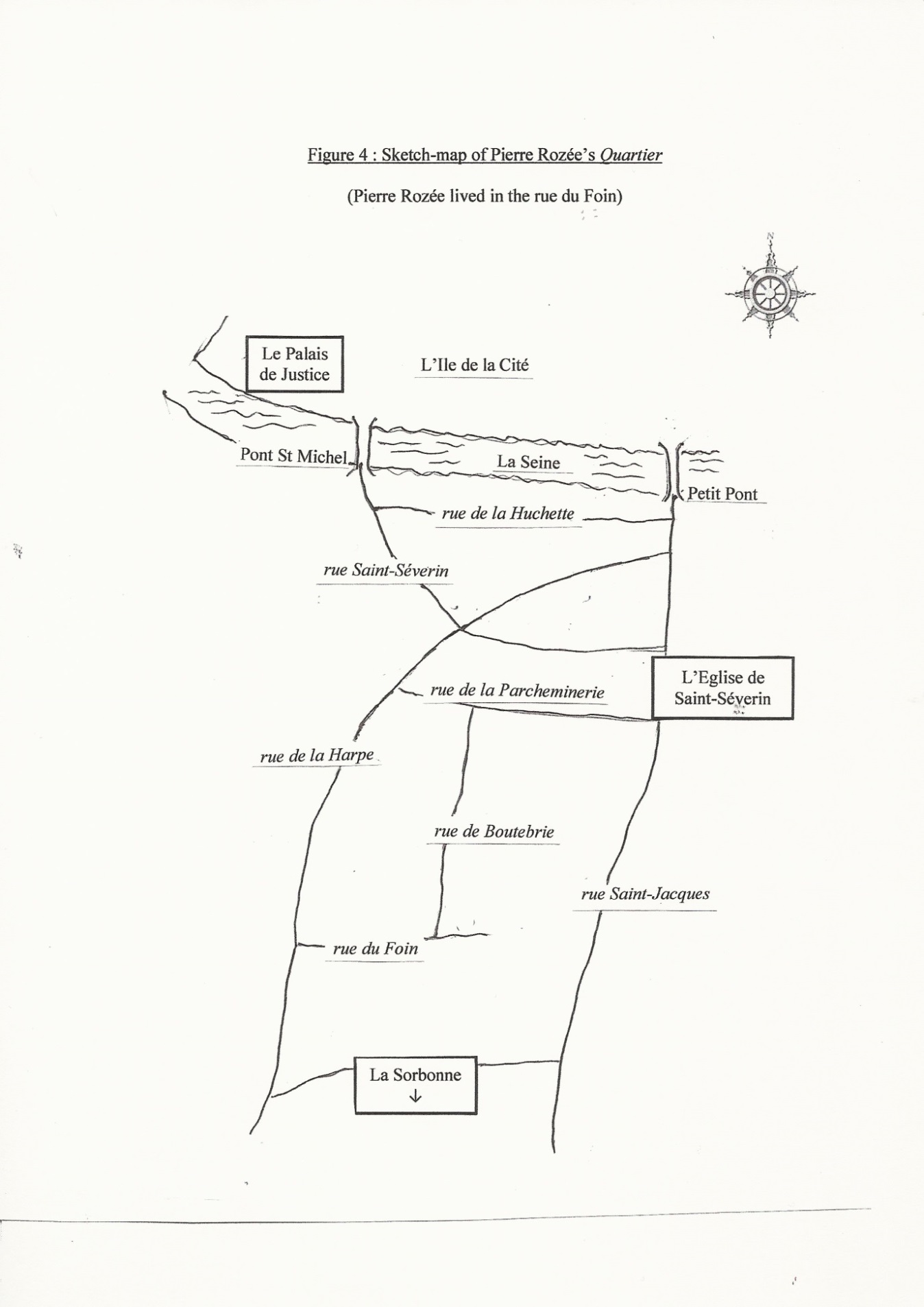 the pont St Michel and then the rue de la Barrillerie (today’s boulevard du Palais), he passed several bookshops.  Was not the purchase of a book a time also to exchange views with the seller? To reach the rue de la Harpe, Rozée could walk down the rue du Foin and turn right, or he could take what was probably a quieter route via the rue de Boutebrie (where illuminators of manuscripts had once worked and perhaps still did) and the rue de la Parcheminerie (‘[rue] toujours vouée à la fabrication et à la vente des éléments du livre’): more opportunities for conversation. No doubt the historian talked as he walked to or from work with others whose employment was at the Palais. Other routes were available. As the parish church was closer to the rue St Jacques than to the rue de la Harpe, it is possible that Rozée sometimes took that slightly longer way round towards the Palais, especially as it gave access to so many bookshops: Philippe Renouard has identified 160 bookshops that existed on the great arterial road to the south of the river. Rozée must have met and conversed with his fellow worshippers at the church of St Séverin. Among these were eleven of the Seize. The fact that across his whole work Rozée named only one of them – Roland Hacte – is less likely to mean that he had not known the others than that he did not wish to attract any adverse comment against their descendants (or possibly that names had slipped from his memory – six of the eleven, Roland Hacte included, were dead before 1597, thus almost a quarter of a century before Rozée wrote).As well as verbs denoting speech the text contains other indicators that oral evidence was being used. We know that Rozée had his ear to the ground in summer 1589 because he tells us that his reading of the Mémoires de la Ligue allowed him to verify what he had already heard as rumours: Goulart’s words ‘approchent assez bien au bruit qui courut lors entre les ligueurs, lequel aigrit beaucoup de personnes quand ils entendirent qu’ils auroient a obeir a un prince lequel ils tenoient pour heretique’. Nor was Rozée the only writer using hearsay: ‘Ceux qui ont escrit la mort de ce prince, selon le bruit qui en couroit lors a paris et au milieu de la division, ont dit… ’. Again, when the news of the regicide reached the streets, ‘ce coup n’estonna pas seulement ceux qui lors en ouirent parler, mais ceux qui en ont depuis oüy le discours et consideré les circonstances; elles sont si grandes et si diverses, que tel en a escrit trente ans apres…’. Where Rozée described events or opinions that cannot now be located in other written texts, it might simply mean that he used written sources that have not survived; alternatively – and especially if the setting was Paris – we may suppose that he was relying on what he heard. The Histoire alludes to such moments. We read that Mayenne’s sojourn in Paris (November 1589 – February 1590) was ‘le sujet de plusieurs discours’. The question of Spanish involvement in France was a topic on which even ‘le commun de Paris’ (probably non-writers) had things to say. Three homely stories testifying to Ligueur integrity during the worst days of the siege have the ring of truth; it is not unlikely that they were widely shared in Ligueur circles, and that in those days of shared suffering Rozée had the opportunity to hear them. A discussion in the king’s council on 6 July 1591 – a ‘petit dialogisme’ regarding the Edict of Mantes which Rozée could not have overheard but nonetheless reported in close detail – seems to have become a topic of conversation: ‘chacun en discourit à sa phantaisie’. On momentous occasions, when to remain silent would have been dishonourable but to publish would have been unthinkably dangerous, people talked. Thus the death in custody of the bishop of Evreux – which surely caused outrage – led to comment. Even more inflammatory was the execution of Brisson’s assassins; Rozée noted the exchange of recriminations, the priests’ refusal to carry on preaching – ‘ce qui faisoit murmurer le peuple’ – and the points made subsequently during Mayenne’s frosty discussions at the Sorbonne. In providing these examples the historian allows us to listen in to the authentic voices of the Ligue. The substance of the Histoire derived from material that Rozée read. In 1914, Charles Valois was impressed by the range of the historian’s written sources across the two volumes of the Histoire. He noted that they had been drawn from both sides of the religious and political divides. Prominent Protestant historians such as Simon Goulart, Agrippa d’Aubigné and Jean de Serres stood beside the Catholics Pierre Victor Palma-Cayet, Jacques-Auguste de Thou and Julien Peleus, and Ligueur pampleteers were pitted against royalist controversialists that included François Hotman and Michel Hurault du Faye. There was considerable variety of source-type, as histories and polemic libelles were complemented by letters, royal edicts, arrêts, declarations and pamphlets dialogués. Here was a historian who had read widely. However, when it came to how precisely the sources had been deployed, Valois – a graduate of the Ecole des Chartes, we recall – was sharply critical. He noted that the historian had treated his sources unequally, copying out some passages in full while only summarising others, failing to consult the well-known histories in parallel, and giving the names of some authors as readily as he concealed others. In addition, he found our author apt to dismiss some sources too summarily while relying on others too credulously. Valois’ sharpest criticism was reserved for the historian’s heavy dependence on Goulart whose work, he argued, he had overtly scorned but covertly plagiarised. We consider that Valois was surely right to draw attention to the range of Rozée’s sources but was over-critical when it came to how they were used.The religious conflict that raged through France after 1562 generated a massive literature. By 1620, Rozée faced a vast array of sources. ‘Pource que les sermons estoient oüis de peu de gens,’ he lamented, ‘on vint aux escrits qui estoient leus de tous, la liberté d’escrire s’estant augmenté[e] par la diversité des partis, lesquels… jamais ne manquent d’escrivains pour faire leurs excuses, publier leurs raisons et justifier leurs actions.’ He noted that discussion over the Catholic succession in particular ‘produisit une infinité de livres’. The murders of the Guise brothers had had the same effect: ‘Comme a paris il n’y avoit si pauvre escrivain qui ne mit la main a la plume pour detester ce qui avoit esté fait a blois… aussy se trouva[-t] il assés de gens dedans le party du Roy pour justifier ses actions et condamner celles du deffunct duc de guise…’. The historian had to be selective. We are in a position to consider the choices he made and the reasons behind them. In the second volume of the Histoire Rozée made over 300 references to written sources. Except in a few obscure cases, the references carry sufficient clues for us to deduce what works that he had studied, read, dipped into – or at least knew about. That is not to say that the historian made the task simple: the Histoire does not readily yield its secrets. In the second volume – 541 pages – Rozée provided the title-and-author combination of just three sources: Thomas Beaux-Amis’ Remonstrance au peuple françois (1575), the Ad assertionem seu famosum libellum contra clericos… responsio (1589), penned by three authors of whom Rozée named only Jean Prévost, and Jean Taffin’s L’Estat de l’Eglise (1605). We might suppose that these works were being honoured – but in fact Rozée disagreed with the views of all three. We have already noted that the historian had no fixed policy regarding citations. Sometimes he was reticent because he needed to protect a witness’s identity. Although he regularly referred to Jean Boucher, he took care not to connect him with the De justa abdicatione: ‘l’autheur... ie ne nomme point, pour ce que des lors il ne voulut point se nommer.’ It was an understandable reticence, for in the Ligue years Boucher had been ‘un de ceux qui parloient plus franchement [des] affaires; et pour ce plus mal voulu de plusieurs, et espié de plus prés en ses actions’. Diminishing freedom of expression in the early seventeenth century was doubtless a sufficient reason for Rozée to avoid naming names, even a generation after the events. In exile in the Netherlands Boucher had continued to write in support of tyrannicide and of the sovereignty of the people. When in 1625 there appeared in Paris ‘un pamphlet virulent et anonyme’ against Louis XIII, Boucher had trouble convincing detractors that it had not been penned by him.Elsewhere too the historian was circumspect. Regarding a declaration issued by senior royalist clergy at Chartres in September 1591, Rozée had no compunction about including the text but he stopped short of naming the signatories – ‘ie n’ay point pensé estre a propos de nommer icy ceux qui la signèrent’. Rozée’s favoured way of exercising caution was to use a term of plural anonymity – a double concealment of identity. Thus we find: ceux qui ont escrit, and ceux qui ont un peu entendu les affaires, and quelques uns ont rapporté – and variations of the same. Of course, it would have been helpful to the modern historian if Rozée had named all his sources – but it is better to have them un-named than not at all. Apart from their intrinsic value, un-named sources serve as a testimony both to the outpouring of historical writings and the acuteness of sensitivities provoked by the religious conflict. Rozée was occasionally elaborately obscure: ‘un huguenot qui a dedié son histoire a ceux du magistrat de la ville de dordrecht’ turns out to be Jean de Serres. It is possible that Rozée was unaware, or at least uncertain, of who the author was, for he believed that Protestant writers habitually covered their tracks. They gave their works false titles which could ‘faire apparament coniecturer que les autheurs en estoient catholiques’. Moreover they had long practised concealment of their identities: ‘…quand Calvin ne vouloit pas paroistre en ces escrits il se faisoit appeller alcuin, ainsy beze reprit le nom de thebault de May; celuy qui a fait le recueil des escrits de ses compagnons se fit appeller samuel dulis’. At first the sheer mass of Rozée’s source material is daunting – but it soon turns out that many of the sources cluster around key issues. Although a description of where clusters begin and end is not always possible – there are overlaps – the densities of the clusters are safe indicators of Rozée’s priorities. Accordingly he was particularly exercised by the 1589 regicide, making – in the space of twenty-five pages – around thirty references (including quotations) to writings as diverse as the standard works of Palma-Cayet and Goulart, and pamphlets published by the Paris Ligue. Another key episode was Caetani’s time in Paris in spring 1590: in just a handful of pages reference is made to the content of eight Ligue pamphlets, two royalist responses from Tours and four letters written by senior royalist clergy. The historian’s narrative of the 1591 stand-off between royalist Catholics and Rome includes thirty references (in a sixteen page-section) to a wide variety of texts: lettres patentes, a couple of Ligue pamphlets, arrêts from the Parlements at Tours and Châlons, papal bulls and a range of royalist treatises. For other controversies, typically ones localised and/or of short duration, source-clusters remain dense but are smaller. Thus, dealing with allegations of misbehaviour by Catholic troops at Tours in May 1589 Rozée called on Jean Boucher’s De justa abdicatione, the anonymous Conseil salutaire and Jean de Serres’ Inventaire. Later, in response to a controversy that broke out in Chartres, the historian referred to Charles de La Saussaye’s Annales Ecclesiæ Aurelianensis to refute Peleus’s assertion that the confidentiality of the confessional might be over-ridden in cases of suspected treason. Later again, narrating the fate of Claude de Sainctes, bishop of Evreux, who lost his life in 1591 for defending a bishop’s right to decide who preached in his diocese, Rozée quoted several pertinent documents which had been brought together in one Ligueur collection published in Rouen and Paris, as well as using de Thou’s reference to the bishop’s personal papers.Some sources were excluded by virtue of Rozée’s own perceptions and priorities. The historian did not think much of theoretical writings, ‘des discours inutils et ennuyeux qui n’ont autre fondement que des imaginaires suppositions, que le foible esprit d’un escrivain fait sortir de sa plume pour tesmoigner bien souvent son ignorance’. He  believed that the inclusion of discours made histories too long – this, even though he later confessed, ‘ie ne m’amuse point a penser si mon livre sera gros, mais s’il sera bon’. Other sources could be included, but not without adverse comment. Rozèe was very apt to criticise evidence that he could not trust. ‘Au moins le faut il faire convenir aux circonstances du temps et à la verisimilitude de ce qui s’est passé’, he remarked in exasperation about the history produced by some (unnamed) writers. His rejection of letters that an earlier writer had supposed had been written by the duc de Guise after the journée de barricades was typical of his thinking: ‘elles conviennent si peu a l’estat des affaires, a ce qui s’estoit passé à la veue de tant de gens, et en un mot elles ont si peu de verité, qu’elles ne meritent pas d’estre raportées en une histoire. Le contenu des lettres… n’estoit lors n’y possible ny veritable’.Rozée accepted that mistakes and confusion had sometimes arisen because his predecessors themselves had worked from ‘de mauvaises mémoires’. Forgetfulness was forgivable: those who had written that the duc de Guise had weapons at his disposal at the time he was set upon at Blois ‘ont escrit sur des mauvaises mémoires’. But the historian accorded short shrift to writers who offered retrospective advice to the king, ‘vingt ou vingt-cinq ans aprés sur des choses qu’ils n’ont pas veües’. Reflecting later on the king’s situation after the Blois murders, he wrote, ‘Ceux qui ont escrit vingt ans après ce que le Roy devoit faire alors n’ont jamais esté assez instruits de ce que le Roy pouvoit en ces nouveaux et non prevus evenements’.The historian rarely had a good word for Protestant writers, judging their texts to be characterised by calumny. Simon Goulart was a particular target because of his decision to include in his Mémoires a distasteful and pernicious piece about the corpse of the chevalier d’Aumale in January 1591:Un miserable ministre, qui a escrit le premier les memoires de la ligue, escrivant contre verité ce qui se passa lors (et il a esté suivy par ceux qui ont escrit plus de vingt ans apres) a dit que quand on le tira du cercueil, ou il estoit en cete esglise, on trouva le cercueil plein de rats et de souris, et la dessus force vers de mesdisance a la huguenote.  Elsewhere, those who wrote ‘d’une plume purement huguenotte’ about Henry III’s last moments were guilty of caring more about the condition of the kingdom than a dying man’s soul. And in a passage on the subsequent debate over recognition of the new king we sense Rozée’s disgust with Huguenot ministers…lesquels  aprez avoir preché cinq[uan]te ans durant la rebellion contre les rois souz le pretexte de la religion, aprez avoir defiguré le royaume par les guerres qu’ils y ont suscitées, ceux la mesmes lesquels, en l’an 1559 vivant le Roy François second en un livre souz le titre de deffence contre les tirans, avoient traité jusques où s’etend l’obeissance aux Rois, a quelles causes et par quels moyens on peut prendre les armes a qui il apartient de les authoriser, si l’on peut apeller les etrangers, si eux peuvent donner secour legitimement, ceux la dis-ie, ne pouvoient trouver assez d’imprimeurs pour quelque fois souz leurs noms d’autrefois souz les nom des catholiques auxquels ils estoient joints, publier qu’il ne se peut imaginer une cause suffisante pour laquelle il soit permis aux suiets de lever les armes contre leurs princes souverains.Here Rozée principally took issue with the cynical opportunism of the Protestants, but an underlying concern was the assault upon monarchy contained in ‘un livre souz le titre de deffence contre les tirans’. At first sight the title seems to be an allusion to the Vindiciae contre tyrannos, but the reference to Francis II suggests an earlier work, perhaps Etienne de La Boétie’s Discours de la servitude volontaire which had been begun after the 1548 tax riots in the southwest, re-worked in the 1550s, and finally brought to a wider audience through the third volume (1577) of Goulart’s Mémoires de l’Estat de France sous Charles Neufiesme. Perhaps it was Goulart’s inclusion of the work that was at the back of Rozée’s mind? We are reminded of the paradox whereby Goulart was both the explicit and implicit target for a good deal of Rozée’s criticism – to the extent that we might even see the Histoire as having been written in reaction to the Protestant minister’s Mémoires – but also a key source from which he drew a lot of material, albeit selectively.It was particularly galling for Rozée when Catholic writers let the side down. Whereas defamatory statements were normal in Protestant accounts, ‘on s’est estonné de les oüir dans les escrits de ceux qui ont voulu faire croire qu’ils sont catholiques’. Could a Catholic have written the Conseil salutaire? – Rozée was doubtful. In the wake of the bull excommunicating Henry III the condemnation of Sixtus V launched by the ‘hérétique’ Michel Hurault was understandable – but ‘on s’estonna fort de voir ceux qui faisoient profession de la religion catholique combattre cette bulle’. And the Catholic historian Julien Peleus, wrote ‘[avec] sa plume mouillée dans une mauvaise encre’.The Peleus reference can detain us a moment because it throws into relief the difficulty we face in trying to read Rozée’s mind. Approximately the same age as Rozée, Peleus was a prolific and published author and a leading barrister in the Paris Parlement. Under Henri IV he became conseiller d’Etat and historiographe. Was there jealousy? Rozée may have known his colleague in person, and he knew, or knew of, his Histoire de Henri le Grand, from which he quoted. There are other possible reasons why our author took him to task. Peleus wrote immoderately: Jacques Clément was a wild dog from hell. Our author rarely indulged in hyperbole. Worse still was Peleus’s claim that Henri III had died in the very room where the fateful decision had been taken in 1572 to launch what became known as the St Bartholomew’s Day Massacre. The claim, which clearly had immense propaganda value, had been borrowed from the earlier Protestant writers Jean de Montlyard, Simon Goulart and Jean Taffin.  It was a slur, suggestive of guilt by association: ‘il a dit tout seul en une ligne plus de mal de ce prince, que tous les ligueurs n’ont fait ensemble’. Rozée himself was always careful to show respect for the last Valois. That the claim was also inaccurate Rozée demonstrated by lifting from the ‘plus discret’ Palma-Cayet a passage in which the royal chronographer dismissed the claims by the Protestant writers, pointing out that the house in question had been in the possession of a private individual, one Chapelier, in 1572 and had not been purchased by the queen mother until after the death of Charles IX. Another issue was the timing of Peleus’s Histoire. Rozée noted its recent appearance (the two volumes covering Ligueur Paris had been published in 1616). That it was in the public’s eye surely added urgency to his task: soon there would be few alive whose memory alone could serve to correct perceived misrepresentations of the past. If Rozée was occasionally aware of shifting perceptions, he was positively fastidious about detail. His readiness to correct was not that of the kind of memorialist (generally amateur) who might become obsessed by certain details at the expense of the overall picture but that of an apologist sensitive to injustices inflicted by malicious misrepresentation of his cause. He pointed out that the author of La fleur de lys was wrong to claim that Mayenne, in his Déclaration of December 1592, had attributed the death of Henry III to ‘un coup du ciel’. Presumably Rozée sensed malice behind the ‘error’, for the implication was that the duke had been covering up a Ligue conspiracy in which Clément was a mere pawn. Rozée corrected the error by quoting Mayenne’s precise words: the regicide resulted from ‘un coup malheureux d’un seul homme, sans l’ayde ny sçeu de ceux qui n’avoient que trop de passion dela desirer’. Elsewhere too, Rozée had his red pen at hand. Those who wrote that the troops accompanying Caetani to France ate meat during Lent (1590) were evidently wrong: civic leaders had already welcomed Caetani to Paris on 8 January. Allegations that during the great siege the Paris clergy had a year’s supply of food hidden away were based on ‘de mauvaises mémoires’. Even in the darkest days, children were not eaten: ‘ceux qui l’ont escrit ne le sçavoient pas bien’. And, contrary to what some had written, Mayenne and Parma parted on good terms after the siege: ‘ceux qui ont dit le contraire se sont fort trompez et ils confondent le premier voyage avec le second voyage quand le duc de parme vint au secours de Rouen’. Inaccuracy was not the only focus of Rozée’s criticism of the writings of others about the Ligue. In an extensive passage he explored the tension which emerged in 1591 between royalist Catholics and Ligueur ultramontanists. Rozée sought to expose the triviality and woolly thinking of royalist Catholics by interrogating their witnesses: the rulings from their Parlements at Châlons and Tours (6 June and 5 August respectively) and the declaration issued by royalist clergy at Chartres in September. Why did they bother to score points against Gregory XIV (‘se disant pape’, according to the judges at Tours) when they intended in any case to use the device of appel comme d’abus to disregard papal bulls? If they believed the pope was self-styled, and if the procureur-général at Châlons required a general council to investigate the circumstances of his election, what was the point in sending François de Luxembourg duc de Piney as their ambassador to Rome? And what precedent could possibly exist to justify the questioning of the validity of a papal censure by the very people against whom it had been issued?  In similar vein – very much in court-room mode – our author catechised three further royalist publications: Charles Faye’s Discours des raisons et moyens… (1591), Denys Godefroy’s Maintenue et défense… (1592) and François de Clary’s Philippiques contre les bulles… (1611). The first of these treatises was firmly dismissed: even if Faye’s arguments (of which Rozée listed several) had had relevance in the distant past they could not simply be transposed into the different circumstances of 1591. In the second work, Godefroy had accused Rome of keeping France’s civil wars alive, claimed that the only winner would be Mahomet, and argued that because neither Jesus, Peter nor Paul had tried to remove rulers the pope’s excommunication was contrary to God’s laws. Later, in the fifth of twenty-six nullités which he had established in order to claim that papal authority was limited, he argued that just as a father might not punish his son without first giving him a hearing, so the pope, spiritual father of the whole church, could not excommunicate Henri of Navarre. Had the king been asked to give an account of himself? No. Had he been invited to Rome? No. Yet in the Garden, even God searched for Adam. Rozée’s answer to all of this was to cite a riposte to Godefroy’s work in which it was argued that the Huguenot’s approach might work at the Palais but cut no ice in ecclesiastical discipline. In the Philippiques (published in 1611 but probably begun two decades earlier) François de Clary had developed a familiar theme: Gregory XIV had been elected ‘par toutes les corruptions de l’ambition Espagnolle’, and it was time for French judges to stand up to him: ‘Le Magistrat ne seroit-il plus Magistrat? Quand est-ce donc qu’il useroit de son pouvoir s’il chomoit icy? Again, Rozée was dismissive: the work exemplified the licence and confusion of the times, and demonstrated how ‘beaucoup de gens coururent pour tirer la barbe du lion qui estoit abbatu’.Rozée played his trump-card regarding the 1591 jurisdictional stand-off by producing as his own witness Matteo Zampini, an Italian jurist (and ardent Ligueur) who had been in the entourage of Catherine de Medici and who, according to de Thou, wrote Ad Calumnias, …responsio at the behest of the Ligue. De Thou was not impressed by Zampini’s treatise: ‘il défendit une mauvaise cause par des raisons encore plus mauvaises’. By contrast, Rozée evidently found Zampini’s views helpful. Popes were not chosen through the intrigue of powerful nations, but rather were called by God. Excommunication of French kings in the past had been profitable in bringing them to repentance and thence to absolution. Those bishops who in the past had argued that the pope’s powers of excommunication were limited had themselves been schismatics; consequently their views could be discounted. Royalists who asserted that French kings had special privileges always stopped short of revealing their sources, for, in truth, ‘ne pouvoir estre excommunié d’aucun, mesme du pape, n’est pas un privilege duqu’el un chrestien et baptisé soit capable’.Analysis of Rozée’s exploration of sources regarding the 1591 controversy has vindicated Valois’ 1914 observations: Rozée drew on a range of sources (and source-types) from both sides of a major debate. At the same time he has treated them unevenly – Zampini was named whilst royalist polemicists were not, and the presentation of the Italian’s views occupied three times the number of words devoted to the collective views of Faye, Godefroy and de Clary. Our author has demonstrated both his flawless Catholic orthodoxy and his caution when dealing with the king’s party. Rozée knew the dangers of both supposition and exaggeration: ‘ie n’escris point les circonstances de cette execution [the punishment of Brisson’s assassins], ...pourceque… ceux qui, a la relation d’autruy, en ont escrit selon leur passion, ont dit sur ce suiet comme sur beaucoup d’autres plus qu’il n’en a esté.’ Elsewhere he accused earlier writers of displaying ‘trop de vicieuse passion’. Allegations in an unnamed discours that in the winter of 1587-88 in the comté de Montbéliard troops under the command of the duc de Guise had committed ‘toutes les cruautez qu’un esprit sans religion se peut imaginer’ had to be refuted; not only were the claims ‘contre vérité’, they had been maliciously characterised in the discours as ‘les inhumanitez et fureurs brutales de la ligue’. Outraged, Rozée rounded on the authors: ‘à ces gens là, les heretiques sont impecables, et ils ne veulent pas reconnoistre qu’il n’y a point de cruautez au monde qui esgallent celles des heretiques, car l’heresie et la cruauté engendrées en l’abisme de l’enfer furent produites au monde en un mesme moment’. Seeking to reinforce the point, the historian later named a Ligue pamphlet that charged the Protestants with committing terrible cruelties at Niort in December 1588. Rozée acknowledged that Protestant historians had denied the charges – but not before provocatively observing that a description of the atrocities ‘seroit horreur au lecteur et scandale à la douceur naturelle des françois’. Of course, in suppressing the title of the anti-Ligue source and advertising that of the one attacking the Huguenots, Rozée manifested his own partiality. It is to this issue that we now turn.Rozée called on many witnesses. Two clues help us understand those to which he accorded the most weight: his words and his choices. The historian frequently provided explicit reasons, usually stated directly before or after the text of an imported source. These clues are valuable at only a particular level: they pertain to the exact source in question and cannot be used to establish an overall policy. Rozée’s choices – the actual inclusions – are more useful. Here we find a simple rule of source selection: material that was given prominence invariably witnessed to the integrity of the Ligue.The prominence of a source-extract is a safe guide to Rozée’s thinking. We have in mind here the amount of space accorded to a source, rather than its positioning in the whole text (which was largely governed by the chronological framework). The longest extracts in the Histoire all favoured the Ligue. Around a dozen of the imports in the first volume stand out because of their length: they required four or more sides of handwriting. These long excerpts are representative of what we may take to be Rozée’s own views. Studied comparatively, these sources sought to honour both the king (in the period before the Blois murders) and the law; they also sought to validate Ligueur thinking. Thus, prominent in the first volume are the appeal to Henri of Navarre to return to the Catholic fold, and the Ligue Declaration of 31 March, both of 1585. A third distinctive document was the Ligue’s 1587 statement of objectives and strategies. Even Palma-Cayet in his disapproval had acknowledged that this work revealed the heart of the Ligue. In Rozée’s view, it showed that the Ligue had been born amongst ‘[de] bonnes gens’ sustained by ‘leur zèle à la religion’. A similar pattern emerges from the second volume. Here the longest passages of source material were the Mémoires et instructions… given to the Ligue delegation to Rome and the papal bull excommunicating Henri III, both of 1589, along with a Supplication faicte à Henry de Bourbon (1591) and a letter from the duc de Parme to the Catholic King, dated 15 January 1592.These long extracts, imported into the two volumes of the Histoire, convey central themes of Ligueur thought. The Ligue – the Seize in particular – were men of substance and integrity pursuing clear and worthy goals. It was because of his perceived determination to rid France of heresy and due to his self-restraint on the journée des barricades that the duc de Guise was a hero. By contrast, Henri de Valois could not be supported because of his irreverence in church, his collaboration with Protestants, and – above all – because of the Blois murders. Mayenne, saviour of the Ligue in early 1589, was to be blamed for its collapse after 1591. Because preservation of the Catholic faith counted for more than affairs of state, the law of Catholicity over-rode the Salic law in the disputed succession. It argued that Henri de Navarre must convert. A good example of a source serving the historian’s purposes is his inclusion of a reply to a letter from Henri III in spring 1589. In the weeks and early months after the Blois murders Henri III was dismayed by the degree of hostility expressed against him from the capital. Amongst the preachers who were castigating him from the pulpit was one who had once been his confidant, Dom Bernard, dean of the Feuillants. We will see that Rozée had good reasons to reveal to his readers the content of the correspondence that the two men exchanged, a disclosure that was possible because of the publication in June – by two publishing houses at once – of the monk’s reply to the king. It is highly unlikely that Rozée had seen the king’s initial letter, yet he purported to quote from it:[V]ous  avez, [wrote the king], trop reconnu par vos paroles publiques et particulieres le mensonge de ceux de la ligue, pour maintenant mettre en vostre ame un tel bourreau qu’une asseurée damnation, les favorisant par vos actions et discours indignes d’un bon chrestien et catholique, parlant mal de moy qui me connoissez jusques dans l’ame pour plus et meilleur catholique que ceux qui me veulent nier pour Roy. This quotation is of interest. It reminds us of a handicap that hindered Rozée in his source selection: there could be sources that he wished he had seen at first hand, but which he only knew from copies or, still less satisfactorily, from summaries made by other commentators, often from a hostile perspective (typically from Goulart or Palma-Cayet). In the case of the king’s letter, it is clear that Rozée deduced its content from dom Bernard’s reply: the words given above are the only words from the king’s letter that Rozée quoted, and the only direct quotations of the king’s sentiments that Dom Bernard’s letter included. Furthermore, the quotation allowed Rozée to introduce a contentious issue which, because he was in charge of what his witnesses ‘said’, was bound to be resolved by a verdict that he favoured.The issue was clear. The king claimed that because he had ruled as an exemplary Catholic the Ligue’s withdrawal of allegiance was wrong. Dom Bernard disagreed. Onlookers who considered the king to be a good Catholic must have been bewitched, for Henri had encouraged a revival of the Protestant heresy: ‘c’est vostre connivence qui l’a nourrie, vostre faveur qui l’a confirmée, et vostre protection qui l’a haussée’. The true (Catholic) faith would be destroyed… ‘si la bonté de dieu n’y pourvoit promptement  de puissant remede’. Aware of the approaching disaster, could onlookers remain dumb? ‘O silence desloyal, O traistresse connivence, laquelle non seulement l’esprit chrestien deteste, mais les oreilles mesmes abhorrent’. Rejection of the king had been inevitable: ‘la raison manifeste fondée en la necessité de sauver l ’Estat, pour lequ’el est le Roy, non l’Estat pour luy… nous absout de vostre obeissance, voire nous oblige de la reietter’. For his part, Henri should renounce the throne and repent – in a monastery.Although Rozée provided less than twenty per cent of Dom Bernard’s letter, that part was a faithful representation of the whole. It would have been hazardous to misrepresent it, given that the text was well-known and in the public domain. But in any case the letter served the historian’s purposes exactly, for it allowed him to express his own thoughts in the 1620s, albeit through the words of others. Just as Ligueurs could not have remained silent in 1589 – what they would have regarded as ‘[un] silence desloyal’ – so Rozée had to refute the unjust attacks against them that had appeared since. The letter was a perfect vehicle because the points Rozée picked out amounted to ‘un abregé des raisons de ceux de l’union’. Above all, it expressed the arguments of those who believed that religion mattered more than affairs of state – even if it meant rejecting a crowned king. All of this, Rozée could claim with impunity, for the thoughts were those of ceux (not nous, for there is careful distancing going on here) de l’union, and the words were not his but dom Bernard’s. Though less important than the preservation of the Catholic faith, respect for the Parlement and the law was close to Rozée’s heart and affected his source selection. In 1588 a prominent lawyer had made a statement that appeared to justify the Ligue’s take-over of Paris; three decades later, Rozée seized upon it. The lawyer responsible, almost certainly Guillaume du Vair, a judge in the Paris Parlement, had delivered the Discours des Barricades shortly after the king’s flight to Chartres in mid-May. Rozée had good reason to cite this work at length. At the very time he was writing, du Vair held the highest legal office as garde des Sceaux, had become a respected figure in dévot circles, and had also maintained his reputation as a loyal royal servant – thus he deserved attention. Moreover, the Discours appeared to show good understanding of what had been a time of great uncertainty: ‘Du Vair… fit paroistre la bonté de son jugement ez affaires publiques’. In his statement, the judge had shown understanding of the innocence and suffering of the people. He had considered an Estates-General to be the way forward: ‘[L]à s’advisera des moyens pour la conservation de la religion; là s’asseurera la succession du roïaume; là se composeront les differens d’entre les grands; là se rendra le repos à la france, et là d’un commun consentement sera pourveu des moyens de faire executer ce qui sera resolu’. In a critical sentence near the conclusion of the Discours, du Vair had stated that kings must be respected and obeyed ‘autant que l’honneur et le service de dieu le peut permettre’. It was this final rider, claimed Rozée, that ‘les ligueurs, qui rapportoient toutes les actions à la conservation de la religion souz l’authorité du Roy, prirent a leur avantage’. Later in the first volume of the Histoire Rozée again showed his admiration of du Vair by providing the text of the judge’s moving plea to the king to consider an exchange of prisoners (after the purge of the Parlement). In the event, the plea was never presented. Admiration was also the motive when the historian chose to include the text of a speech written by an avocat du roi, Antoine Séguier. The speech – it too undelivered – had been prepared for reading in the Parlement on the occasion of the publication of the king’s lettres patentes of early August 1588 whereby the duc de Guise was appointed commander-in-chief of the king’s armies. We may surmise that for Rozée the text had the merits of showing great respect for both the king and Guise, whilst at the same time celebrating the value in troubled times of the Parlement, ‘un element eternel aux affaires qui tendent tousjours contrebas’. It was a speech that should not be forgotten: ‘je crains que l’autheur pour sa modestie ne laisse perir une si belle piece avec beaucoup d’autres’. Rozée did not name Séguier, who was no favourite of the Seize. That he chose to include the draft of the avocat’s speech suggests that, at least in the case of leading men of the law, it was possible – temporarily – to put religious differences to one side. A similar conclusion may be drawn from the historian’s decision to quote (in the second volume of the Histoire) a significant part of Jean Bodin’s letter from Laon. As a Catholic and a lawyer, Pierre Rozée – born a generation after Bodin – had a similar background to his predecessor, but the two men’s views differed. Describing Bodin’s advocacy of religious tolerance in 1576, Rozée did not hesitate to express strong opinions, describing him as ‘homme fort esgaré en matière de religion’, and stating that many others called him ‘le diable de Laon’. The historian favoured the view, expressed by the king at the Blois Estates-General, that military conflict was inevitable because the Huguenots would certainly fight for their existence. Thus, already in 1576, Bodin’s orthodoxy was suspect.Why, shortly after the Blois murders, had Bodin, the defender of royal sovereignty and religious freedom, become an apologist for the rebellious and intolerant Ligue? Paul Lawrence Rose has judged the transformation to be more apparent than real. Bodin was not so ligueur as the Ligue. His support for the rebellion was based not on a legal doctrine of resistance but on circumstance: the universality of the uprising. Furthermore, unlike the Ligueurs, who opposed Henry III partly because he had failed to deal with heretics, Bodin’s justification was that the king was a God-forsaken tyrant. The Ligue wanted Protestantism driven out of France, but Bodin saw all religious war as evil. On the succession debate, Bodin made no appeal to the law of Catholicity so popular amongst Ligueurs. In his view, Navarre should convert to Catholicism not to qualify for the throne but as a matter of prudence.Rozée’s doubt about Bodin’s religious orthodoxy – already apparent from his account of 1576 – surfaced again when he described Laon’s decision to join the Sainte Union in 1589. Claiming that the town’s decision hung in the balance for a month, Rozée blamed key royalists for obstructing the wishes of the people. In particular, he singled out Bodin – ‘plus dressé aux affaires politiques de l’estat, qu’en la voye de son salut’. But there was some ambivalence. Rozée recognised that this was the time too when – at least in appearance – Bodin had himself capitulated to the Ligue. The procureur du Roy had expressed his loyalty to the (purged) Paris Parlement, aired his disappointment with the king, and warned that, as Henry III was ruler number ‘63’, ‘le nombre climaterique’, great changes were to be expected.It was in the second volume of the Histoire that Rozée most showed his interest in Bodin’s views. After describing the arrival of Cardinal Caetani in Paris in January 1590, he digressed in order to reproduce parts of a letter published by Bodin in Laon on the twentieth of the same month. An outline of this letter can help us understand why Rozée found himself drawn to a writer whose religious views he had so far found to be unsound.Two purposes had motivated Bodin to write: he wanted to vindicate his recent conversion and to advocate a way through the succession crisis. Although his letter was a personal address to an esteemed friend – probably Barnabé Brisson in Paris – Bodin appears to have had a wider audience in mind. He began by defending his desertion from the royalist cause on both political and moral grounds. His political argument was simple: ‘estant dans une ville il est très nécessaire, ou estre le plus fort, ou du party du plus fort, ou ruyné du tout’. Bodin proceeded to show that though the royalists seemed to be strong, both military superiority and force of argument lay with the Ligue. Furthermore, joining the Ligue was morally justified because it extended protection to the royalists of Laon at a dangerous time: ‘...voyant le Régiment du Capitaine Bourg prest d’entrer en ceste ville pour tuer, piller, saccager ceux que l’on appelloit Realistes, ie vous confesse que ie passay carriere, me souvenant de la maxime tant vulgaire, qui dit que le salut du peuple est pour loy souveraine’. Having justified himself, Bodin painstakingly developed the argument for recognition of Charles, cardinal de Bourbon, as rightful king, and suggested that Henri de Navarre’s best course of action would be to recognise his uncle as Charles X while himself taking steps to convert to Catholicism.We can suppose that Rozée, committed Ligueur and one of the Seize, found Bodin’s conversion to the Ligue cause and his support for the Cardinal de Bourbon very satisfying. It is true that, before quoting from the letter, and perhaps with a thought to his own reputation, he referred to Bodin as ‘politique’ and, noting that the Huguenots considered him to be Ligueur, asserted: ‘moy je crois qu’il ne le fut jamais’. Nonetheless, he used the letter thoroughly – quoting about forty per cent of its four thousand or so words – and at no stage did he disagree with the points made. Although he borrowed fairly evenly from across the letter, he focused particularly on those sections dealing with the preponderance of Ligue strength and with the succession, indicating that he was at one with Bodin on the letter’s principal tenets. He clearly respected Bodin’s legal expertise, referring to him as an ‘avocat consultant’ and an ‘esprit clairé au dessus du commun’. Perhaps most strikingly, he argued that Bodin’s ideas were relevant and his prophecies fulfilled: ‘Je veux raporter la substance [de la lettre]; pour ce qu’outre ce qu’il a dit pertinament de l’etat des afaires lors present, il semble avoir prevû et predit une partie de ce qui est arivé, tant au general du parti que pour le particulier du president Brisson’. After citing Bodin’s prediction that the troubles would end after five years, he added, ‘Ce que nous avons vu arriver’.What are we to make of the uncopied sixty per cent? Although Rozée had adequate editorial reason to summarise, some of his omissions point to shades of difference between the two lawyers. Rozée wrote tellingly, ‘Voyla une partie de ce que contient la lettre de Bodin que je n’ay pas voulu raporter toute entiere pour quelques considerations’. Comparison of the text of the Lettre with Rozée’s account suggests that there were matters the historian found uncomfortable. Rozée made no mention of the two men, undoubtedly Ligueur, who nearly killed Bodin, nor of Captain Bourg, who Bodin had claimed was ‘prest d’entrer en ceste ville pour tuer, piller, saccager ceux que l’on appelloit Realistes’. The historian found it equally convenient to skip over Bodin’s effusive praise for the duc de Mayenne: ‘Prince doüé de tres-grandes vertus tant de corps comme d’esprit: un des meilleurs Capitaines de la Chrestienté qui oncques n’assiegea place qu’il ne l’aye prise...’ Despite these partisan omissions, there are other places where Rozée seemed to forego clear opportunities to use Bodin’s Lettre to advantage. Caution guided him to omit Bodin’s reference to some of Navarre’s soldiers ‘que l’on appelle les dragons, plus horribles aux petits enfans que n’ont esté ceux de la fabuleuse antiquité...’ and the historian was equally careful to skirt round Bodin’s long condemnation of the late king’s crimes at Blois. In all, we can say that Rozée treated the Lettre fairly.Indeed fairness is the over-riding characteristic of the Histoire: it is above all an honest piece of work. Like all history it has a viewpoint. Rozée wrote to repair the damage done by what he perceived to be the dishonesty of others. It was an enterprise rooted in courage and conviction. If the historian lacked erudition – and his work, polish – we nonetheless have the only substantial, Paris-based, sympathetic history of the Ligue. Unlike Goulart, collating leaflets at a safe distance (in Geneva) and too soon after the events to draw durable conclusions (all six volumes of the Mémoires had appeared by 1599), Rozée took a long view and possessed an authority conferred by personal experience. Rozée had read widely, he produced a long and coherent narrative skilfully structured around dominant events, and he tested sources against each other, by comparison with established histories and for their consonance with his own experiences as one of the Seize. It is to the Paris Ligue leadership that we now turn.Chapter 5: The SeizeThe Ligue that Rozée supported in 1589 had several antecedents. In the very first paragraph of his work, Rozée asserted that it was ‘la ligue protestante’ [qui] ‘a esté cause que la ligue catholique a esté faite’. Thus, whilst early Catholic associations derived both a model and a raison d’être from earlier Protestant associations, they also viewed themselves as explicit manifestations of a ‘contre-ligue’. Heretics (by definition), not Catholics, had introduced division. Perhaps wary of sounding defensive, Rozée followed this opening gambit with a firm assertion (‘ce n'est pas mon dessein d'escrire l'histoire de la ligue protestante’) and an announcement of his agenda: ‘il faut encore sçavoir ce que ça esté que cette ligue catholique… quel a esté son progrez, quelles ses actions, comment elle a achevé et quels effets elle a produit’. Not once in the following eleven hundred pages will our historian be less than proud of the movement to which he belonged.After brief references to fledgling leagues in the 1560s, Rozée’s first substantial example, and – by ‘tradition historique’ – the starting point for Ligue history, was the 1576 ‘Ligue de Péronne’. This league, established to resist Protestantism, was soon adopted by Henri III. By insisting that the king had thus become the driving force behind the association, Rozée sought to register his (and Ligueurs’) loyalty to the crown and to dispel any notion that the duc de Guise had been either separatist or covetous of the throne in the mid-1570s. He noted the support in Paris from Jean Delabruyère, a wealthy merchant, and his son Mathias, Pierre Hennequin and Nicolas Luillier (all senior lawyers), as well as the opposition led by Christophe de Thou on behalf of leading judges. Rozée’s arrangement of the discussion of the issues at stake made his own opinions clear. Far from being divisive among Catholics the Ligue had goals that all Catholics must surely share. As for judges who were offended at not being consulted in advance, the simple answer was that if their views had been sought, the Ligue would never have got off the ground.  In clawing back many of the liberties extended to Protestants by the Edict of Monsieur, and by banning leagues, the 1577 Edict of Poitiers rendered the 1576 League largely redundant and ushered in a period of relative calm. ‘Mais la Ligue, si elle hiberne, est loin d’être mourante’. In June 1584 the heir apparent, the duc d’Anjou, died. ‘[L]e funeste accident arrivé au prince,’ wrote the historian, ‘…ouvrit la boîte de laquelle sont sortis tant de maux, qui ont depuis affligé ce Royaume.’ Defending the re-formation of the princely Ligue, Rozée focused on the obvious danger of a Protestant succession (Henri III had no sons and little likelihood of any in the future) and on the integrity of the Ligue’s leaders – particularly of Henri duc de Guise. His main interest, however, lay in developments in the capital; it was where he lived, and what he experienced. There, in the years 1584-89, the efforts of the Ligue were largely directed against the king himself. At the least, Henri III must name a Catholic successor and create some form of ongoing union of Catholics. Writing in the early 1620s, a time when the Bourbon monarchy was struggling to assert royal authority, Rozée exercised his customary caution; instead of directly criticising Henri III he targeted those advisers who, in apparently caring more for matters of state than for religion, had been called Politiques.  For Rozée, Politiques were Catholics ‘qui n'estoient point de la ligue’. They thought more about earthly than heavenly matters, and they considered religion to be a mere adjunct of the state. They held that, because men could not be compelled to believe, warfare against heretics was pointless, even counter-productive. With no claims to personal expertise in theology, Rozée countered Politiques’ claims by citing preachers and the church fathers. Because believers must seek first the kingdom of God, it followed that church must matter more than state, and that a prince’s primary duty was to nourish faith. To allow freedom of conscience would be to incur God’s wrath. Politiques who claimed that heretics should be engaged in discussion, not punished, were wrong, for St Jerome, reflecting on the Arian controversy, had stated that a first spark of fire must be immediately extinguished and that diseased flesh had to be promptly cut away. Those who argued that any attempts to revoke edicts of pacification would unleash conflict should be reminded that the early church had chosen to obey God rather than men. In allowing space to heretics, the Politiques were like household servants providing burglars with ladders with which to break into the master’s home. It is evident that Rozée had a good grasp of Politique thought. This is unsurprising in view of the attention given to the topic by Ligue pamphleteers in the late 1580s. It is likely that the term came into common usage in the capital only after the Blois assassinations, for there were very few Protestants in the city, and until late 1588 Catholics had hopes of winning the king’s commitment to the securing of a Catholic succession. Writing about Paris in early 1589, Rozée used the term – only infrequently – to denominate those who persisted in standing by the king; we read that from that time they came to be called ‘politiques ou catholiques Royaux’. In the months before the regicide they were not always easy to identify. For most of his second volume (as we will see in chapter 6) Rozée’s references to the Politiques became substantial in frequency, in texture, and in venom. For now, we return to the early Ligue.Rozée described how in 1584 the Paris Ligue developed ‘une forme de Conseil’, a steering group, small in number, that met from time to time and in several places, ‘in secret’ (but closely watched by ‘plusieurs personnes’); at the same time, across France, at least 300 other towns joined the Ligue. Support in Paris was soon strong: 700-800 mourners attended the funeral of the leader Charles Hotman in 1587; the conseil grew from eight to twelve members (so that correspondence with other Ligue towns could be properly maintained); the authorities considered it advisable not to intervene. Compared to Nicolas Poulain’s report, and especially to the Dialogue, Rozée’s account of the clandestine Ligue (1584-88) offers little factual detail; it is likely that the historian had little or no role in the movement in the early years. Nonetheless, his writing conveys a strong sense of conviction and pride. He recalled how a scornful senior judge had been roundly admonished by un Ligueur: ‘Monsieur nous faisons tout ce que nous pouvons pour conserver nostre religion, …faisant vostre devoir, vous feriez ce que nous faisons.’ He gave space to an early Ligueur statement of objectives and modus operandi which revealed clarity of vision and a desire that all Catholics, being one community, must work together. Above all, Rozée shared the pride of Ligue independence: ‘ny le pape ny le Roy d’Espagne, ny les princes de la maison de Lorraine (les desseins desquels ne leur estoient point communiquez) n’avoient point fait leur ligue, …ainsi que les bonnes gens d’entre eux l’avoient commencée, leur zèle à la religion continuée et leur conseil disposée…’Among ‘les bonnes gens’ were Ligueur preachers. Rozée chose to focus particularly on the robust defence of the Ligue position mounted by Jean Boucher in early summer 1587 when, on 5 June, the priest had an audience with the king. Although the origins of Rozée’s account of the conversation are murky, one historian’s observation that at this time ‘Boucher n’est pas inquiété, ses collègues jouissent comme lui d’une liberté quasi sans limite’ seems reasonable. In early September, in a confrontation in the historian’s quartier of St Séverin, armed Ligueurs protected priests – Boucher amongst them – from seizure by royal authorities. Because it was suggestive of where power lay at the time, the incident has been called ‘la répétition générale, en quelque sorte, de la journée des Barricades’.Before we consider Rozée’s thoughts on the events of May 1588, it is worth pausing to notice the effect on his Histoire of the dilemma he faced in these years when the Ligue’s principal opponent was the king. A supporter of the clandestine Ligue, but determined not to show disloyalty to the crown, Rozée had to marginalise or in some cases suppress material that he surely knew about, such as rising food prices and taxes, the explosion in venality, frivolous royal expenditure, the cost of royal favourites, the injustice of Le Breton’s fate, and Guincestre’s venomous sermon in September 1587. All of this was barely mentioned as Rozée worked with customary skill and prudence around difficult issues.In early May 1588, ‘Paris was seething with discontent’. The introduction of troops into the city in the early hours of Thursday 12 sparked off the well-known events of that day, including the killing of two or three dozen soldiers, and although the next day was much calmer, it was towards the end of Friday 13 that the king panicked and fled to Chartres. Having dreamed of countless coups against the king, the Seize were as shocked as anybody when one finally happened. In the city in contravention of the king’s clear orders, Guise too was taken by surprise. Peter Ascoli has judged that the most convincing explanation of the events was the king’s incompetence and mis-management. This was largely the view taken by Rozée, who pointed out that it was the arrival of foreign troops that caused the disturbance, and that there had been no prior planning by the Ligue. Having won the city fortuitously, the Paris Ligue took immediate steps to retain it. It was the first stage of a municipal revolution which would be completed at the year’s end. The Bastille and the Arsenal were seized, and militia colonels and captains who had stayed loyal to the king on May 13 were replaced. Changes took place also at the Hôtel de Ville where the leadership team was promptly sacked (and the mayor imprisoned in the Bastille); Rozée’s view was that they abandoned their posts and so had to be replaced. Steps were taken to protect transport routes into Paris. A lively correspondence was opened with like-minded towns. Though of Ligueur persuasion, Rozée was carefully equivocal about the Day’s outcome: ‘on y trouva plusieurs fautes faites de part et d’autre’. He considered that the changes had not amounted to rebellion; all had gone smoothly – ‘il n’y eust autre changement en la ville, et chacun se remit a sa fonction’. The charge of rebellion levelled later by Huguenots incensed him, coming from ‘ceux qui vivoient en la rebellion comme en leur element, preschoient l’obeissance par rodomontades…’ For him the Day was ‘fameuse’ and ‘merveilleuse’; it had come out of the blue, ‘un esclair veu en une saison assez calme’. He saw that in the long term it had marked the start of ‘une longue ligne de misères, qui ont tant travaillé ce pauvre Roïaume’, but he was amazed that there had been no immediate bloodshed or looting. He observed that many believed that this day had divided the Catholics. Further speculation as to how the Day had happened was (conveniently) pointless, for who could see into the minds of great men? In the immediate aftermath of the journée des barricades there was a spate of acts of Ligueur hostility against supposed enemies that Guise could not or would not prevent. The mainly royalist Parlement tried to woo the king back to the capital, but failed. Meanwhile the judges regarded with concern the willingness of the new Ligueur city government (inferior in law to the sovereign courts) to give itself new powers. Negotiations between the Seize and the crown led to the Edict of Union (July). By the terms of that agreement the Ligue won a great victory. The new city government was recognised. The succession question was resolved (in favour of the cardinal de Bourbon). An Estates-General was to be called with a view to renewing the military offensive against heretics. But for all this, the king would not return.With the ink on the Edict of Union barely dry, and in the wake of the king’s subsequent dismissal of his foremost councillors (as demanded by the Ligue), the Estates-General dawned full of promise. The majority of the delegates from the first and third orders were Ligueurs who, if Nicolas Roland’s Humble remonstrance of 1588 was anything to go by, sought only to return the country to a past where, free of heresy and guided by a pure church, it had been led by a sober and God-fearing monarch. Rozée was pleased that from the outset the deliberations were ‘offered to God’. He reported that the king and all the deputies swore allegiance to the Edict of Union. Both sides agreed that France must be rid of heresy. The king told La Chapelle-Marteau that the journée des barricades was ‘in the past’.But it was a false dawn. Ligueurs wanted to know what the prince de Conti and the comte de Soissons were doing at Blois. Negotiations over the king’s finances soon degenerated into interminable wrangling. In other sessions, no agreement could be reached on whether a converted King of Navarre could one day be King of France, nor on whether the decrees of the Council of Trent should at last be accepted. Was the Ligue pushing too hard, too fast? The record of an interview that took place between Henri III and Louis Dorléans in late November reveals a king who by then was feeling isolated and in despair of ever regaining his kingdom. Recent news of the Saluces incident had been unsettling. Had Guise been involved? After all, Charles-Emmanuel of Savoy was an ally of the house of Lorraine. The suspicion might well have increased the king’s fear that if he did not act decisively, he would end up being subservient to the duke. Rozée did not speculate in the Histoire as to how and when the king made his fateful decision. Rather he prepared the way for the time when it would be important for the Ligue to demonstrate that by the Blois assassinations the king forfeited his subjects’ loyalty. He noted that some time after the journée des barricades, in an address to the Parlement, Du Vair had dwelt on the paramount duty of loyalty to the crown... but there had been a caveat, of interest to the Ligue: loyalty, yes,‘autant que l’honneur et le service de Dieu le peuvent permettre’. In murdering the duc de Guise the king had forfeited his claim on his subjects’ loyalty because the duke’s behaviour in 1588 had been unexceptionable. Rozée portrayed Guise in May 1588 as merely an unarmed plaintiiff, come to Paris solely to defend himself before the king against his detractors. He had no part in setting up the new (rebel) government. It was ‘l’innocence de sa conscience’, thought the historian, that explained the duke’s loyalty. Later Rozée dismissed out of hand the idea of any collusion between Guise and the duc de Savoie in the seizure of Saluces (August, 1588). And had not the vulnerable Guise rejected that ‘conseil sanguinaire’ which had suggested that he should strike first?  The assassinations of the duc and cardinal de Guise took place on 23-24 December 1588. Rozée was in no doubt about their importance. He considered the four hundred or so pages he had written up to that point to be just one side of a coin; ‘il y avoit de la peine à escrire d’une mesme plume ce qui est gravé sur le revers’; the king’s actions gave ‘au théâtre une nouvelle face’. The elimination of the Guise brothers was a defining moment; it may be considered to bring to a close the first volume of the Histoire.When writing about the Blois assassinations, Rozée was confronting an event which seems to have had a personal impact upon him but whose significance had been overlaid in the subsequent restoration of the Bourbon monarchy. Writing with that monarchy uppermost in his mind, Rozée proceeded with prudence: ‘il y a des choses dont la memoire est deffendüe et le recit en est ennuyeux’. He spread the blame. The king’s ‘hayne extreme contre le duc et son frère le Cardinal’ (undeniable) had been ‘eschaufée par les artifices de leurs ennemis’; besides, Guise’s ‘jalousie concüe de la bien veillance publique’ had been evident. Such restraint was not to be shown in Ligueur Paris after news of the atrocities was brought to the capital by one Verdiveau in the afternoon of 24 December. Shock soon gave place to outrage – and fear – as it became known that in the very place they had been received as guests – the château at Blois – the Guise brothers, one of them a senior cleric, had been cut down. Unlike after the journée des barricades, this time there would be no willingness to treat with the king. The Ligue’s focus would switch ‘from reform to revenge’.‘Si tost qu’il [Verdiveau] fut arrivé, il avertit ceux qu’il sçavoit estre du conseil de la ligue, que nous avons dit avoir esté estably ez années precedentes…’ – thus Rozée wishes to remind us that the preponderance of power in the capital lay with the Ligue leadership (not with the Parlement), and that the Ligueurs who headed the Bureau de la Ville, far from being suddenly propelled into positions of authority, were well used to governing the city. The historian’s choice of words suggests that prompt and firm action ensued: the conseil assembled ‘en peu de temps… [ils] résolurent… en peu d’heures… à l’instant même...’ An early royalist assault was anticipated. While a messenger was dispatched to the duc de Mayenne at Lyon, the citizens were issued with weapons and the city was put on a state of alert. So dark was the mood that many Parisians who had previously steered clear of radical attachments now thought again. Some decided to keep their heads low and watch. Others panicked: Rozée noted wryly that in one hour there appeared one hundred thousand new Ligueurs ‘lesquels le matin ne sçavoient ce que c’estoit de la ligue’. The king’s account of Blois arrived after Verdiveau’s and was delivered to Achille de Harlay, premier président at the Parlement. It came too late: the Seize had already seized the initiative. Rozée tells us that on Christmas Day morning an assembly was convened at the Hôtel de Ville by échevins Nicolas Roland and Robert Desprez. It was attended by presidents of the sovereign courts, several royal officers and some notables bourgeois. Opening the debate, Harlay called for continued obedience to the king and for the governorship of the city to remain in the hands of René de Villequier. Even perhaps as the premier président was speaking, ‘il estoit entré dans la salle un grand nombre de bourgeois, les uns armez et les autres non’. It was a critical moment. On behalf of the Seize, Nicolas Ameline asserted that it was they who would appoint the new governor. Their choice was the duc d’Aumale (cousin of the Guise brothers), ‘lequel avec l’advis des magistrats populaires et du conseil qui seroit estably aupres de luy, composé d’ecclesiastiques, des Nobles et du tiers Estat, pourvoiroit à la conservation [de la ville]’.It was a remarkable announcement. In response, Harlay protested that in all previous times of crisis the Parlement had assumed the responsibility of government. At this point, prominent and vocal elements of the meeting, speaking for the Seize and probably having concerted their views beforehand, retorted that, by a principle that pre-dated the birth of the sovereign court, le peuple retained the right to defend themselves through a meeting of the estates; furthermore, the Parlement, though expert in political theory, was unsuited for the job of day-to-day government. There was silence. Then Roland, ‘craignant de déplaire à la cour’, expressed misgivings. This was inconvenient, and other Ligueurs promptly intervened. They requested Harlay to limit the Parlement’s activity to the administration of justice, then proceeded to a vote on the governorship. Aumale was elected. Other positions too had to be filled. The arrests at Blois of those deputies to the Estates-General whose criticism of the king had been determined and vigorous turned out to serve the Seize well: the imprisonment of key men from the Bureau de la Ville – Michel Marteau sieur de la Chapelle, Jehan de Compans and François Costeblanche – allowed the leadership to demonstrate their influence in Paris as they secured by popular election replacements who were even more radical – Jehan Drouart, Oudin Crucé and Guillaume de Bordeaux. The replacements were needed ‘pour empescher le mal qu’on craignoit de Roland premier eschevin de ville’.Thus the Blois executions provoked the second stage of Paris’s municipal revolution. It was‘[une] grande secousse’. In defiance of tradition and of royal prerogative, the Ligueurs had chosen the governor. Furthermore, Aumale, conveniently young and inexperienced, was to be advised by magistrats populaires and by a new conseil. The magistrats populaires comprised the well-established conseil de la Ligue, the prévôt des marchands and the four échevins. The new conseil, devised by the Seize and authorised by a municipal assembly, became known as the conseil des quarante, comprising as it did forty representatives from the three estates. Beside its advisory function it assumed a role in governing the city (by poaching the authority of the conseillers de la ville) and in keeping watch over the Parlement. In particular, it was an early step towards the achievement of a goal that the Ligue had had in mind since at least 1587: that of building and overseeing a Sainte Union of like-minded towns and cities.The conseil de la Ligue had begun as a small group of fervent Catholics that first assembled under the leadership of Charles Hotman in late 1584 and worked in a somewhat ad hoc and informal way towards preserving the Catholic religion. As its support base grew to hundreds and then thousands, the conseil – the leadership team – grew from a handful to eight, and then to twelve because of the amount of business to be transacted with like-minded towns elsewhere. It is possible that at some stage there were exactly sixteen members – one for each quartier of Paris – but the following passage from the Histoire suggests otherwise:ils [les chefs de la Ligue] eslevèrent un bourgeois en chacun des seize quartiers de la ville, qu’ils chargèrent de veiller sur tout ce qui se passeroit en leur quartier, et en faire leur rapport en ce conseil auquel, a cet effet, ils avoient séance et voix deliberative; ce nombre de Seize fut cause que depuis ce conseil (qui n’estoit point limité a ce nombre de Seize, car il estoit plus grand) fut appellé le Conseil des Seize, pour le distinguer du conseil general de l’Union duquel nous parlerons cy aprés. Et ceux qui avant ce temps ont parlé  du conseil des Seize, ou qu’on réduit ce conseil à ce nombre, en ont aussy peu sçeu l’establissement que le nom des conseilleurs. Thus the conseil de la Ligue that Rozée remembered numbered more than sixteen, and any confusion about this had arisen from the existence at the same time of sixteen informers – one for each quartier. At least some of these informers had been operating covertly since 1585. Probably in January 1589 their activities became overt. It is likely that these men were not just informers but were also pro-active on behalf of the Ligue in the quartiers, and that the conseil perceived them as supplementing the work of the quarteniers, the traditional local leaders. If the quarteniers felt undermined by the Ligue’s key men in the quartiers, they must also have been dismayed by Aumale’s decision, suggested by the Seize, that each district should also have a conseil des neuf. These local cells were intended to supervise, possibly even to supersede, the quarteniers, though Salmon’s suggestion that they had the opportunity to build up electoral support for the Seize is open to question, being dependent upon the number of places in the Bureau de la Ville that they might have been allocated, had they survived. Made up of quelques notables bourgeois, the conseils des neuf were given tax-collection responsibilities. They were also tasked with handling any disputes in their quartier; those they could not settle were to be passed on to the échevins – a procedure that would undermine the role of the Parlement.  By early 1589 the new conseils were in place, but they were destined not to last, for before long they were being infiltrated by Politiques – the very rivals whose influence their existence was presumably supposed to minimise. The king’s unpopularity in Paris increased markedly after the murders of the Guise brothers, and during the seven weeks before Mayenne arrived the Seize ruled without check to their power. The tone was confident and authoritative, their business forged in regular and formalised meetings; it was a far cry from the secretive and peripatetic rendezvous of the mid-1580s.With the turn of the new year, the significance of the humbling of the Parlement at the Christmas Day meeting became clear. On January 1, the radical preacher Jean Guincestre felt free to humiliate premier président Harlay in church, bullying him into swearing to spend up to his last drop of blood to avenge the murdered Guises. Meanwhile at the end of December, président Lemaître led a deputation on behalf of the judges to the king at Blois to ask for the release of the imprisoned deputies; the mission resulted in the release of Compans and Costeblanche from prison and the issue of lettres patentes intended to explain the Blois events to the Parlement. On his return to Paris, Lemaître chose not to tell the Seize about the lettres patentes, and instead delivered them privately to Harlay. Once Lemaître’s actions became known, the Seize were in danger, for if the Parlement registered the lettres then the Ligueurs’ continued resistance to the monarch could only be seen as outright rebellion. They acted swiftly. On Monday 16 January, armed Ligueurs led by Bussy Leclerc arrested Harlay and other judges and imprisoned them. It was at this point that Barnabé Brisson became premier président (and Lemaître’s son Jean was promoted along with Louis Dorléans to be the new avocats du roi). The incident marked a clear subjugation of the Parlement to the Seize. At the end of January parlementaires were required to swear the oath of union. After subsequent departures of judges to serve the king at Tours there remained only a rump of about eighty at the Palais de Justice – frightened men, politically marginalised, afraid to do more than turn a blind eye to the radical tendencies of those who had imprisoned their colleagues, and habitually compliant with Ligueur initiatives. On all of this, Rozée, a man who loved good order, passed no comment other than to include the text of the discours that Du Vair would have addressed to the king if he had had the opportunity. Whilst it was a gentle and deeply respectful request for an exchange of prisoners, it also made no apologies for the past. In essence, this was Rozée’s position. Meanwhile, from printing presses the Guises were eulogised and the king was denounced. We know that an outpouring of pamphlets – mostly comptes rendus of recent events – sought to maintain support for the Ligue within Paris, and to inform the provinces. Rozée was understandably reticent about seditious writings. He was unquestionably aware of them, commenting in one place that ‘tant d’escrivains ont… taché la memoire du Roy henri 3’. Many of the titles alone were treasonable: Cruauté plus que barbare infidèlement perpétrée par Henry de Valois… ; La Detestation des cruautez sanguinaires et abominables de Henry Devalé… ; La Recompense du tyran de la France et porte banniere d’Angleterre…. Rozée cited no such pamphlets; indeed by contrast he provided the full text of the 30 December Déclaration whereby the king sought to explain his recent actions. While the printers were busy, so were the parish priests: from pulpits across the city so many sermons were preached against the king that he wrote in dismay to his long-standing confidant, dom Bernard – only to be advised in reply that he should abdicate the throne and enter a monastery. When in early January the Sorbonne liberated the people from allegiance to the king, Rozée was apparently untroubled:  On reprocha aux docteurs qu’ils avoient mis entre les mains du peuple les armes offensives contre leur Roy: a quoy ils respondirent qu’ils n’avoient parlé que des deffensives, pour conserver la religion; on leur dit que jamais les docteurs n’avoient en france condamné leur Roy. Ils respondirent qu’en france jamais  Roy n’avoit mis la religion en si grand peril que de designer un heretique pour successeur.From an identical standpoint, Rozée later quoted from Thomas Beaux-Amis’ Déclaration dernière…, in which the Carmelite monk explained that obedience to those placed in authority by God clearly could not, in the last resort, be demanded of subjects of a heretical ruler. Rozée generally avoided engagement with politically contentious ideas. Did not the atrocity against the Guise brothers speak for itself? It was to Blois, not to Péronne, that one should look for explanations of France’s plight. Far from being a pretext for rebellion, religion was all about according honour to God. The Ligue sought not to bring change but to save the Catholic monarchy from ‘l’aristocratie protestante’. The absence from this text of any in-depth engagement with Ligueur political thought suggests the compactness of Rozée’s world view. It may be significant that he offered no opinion when recording the potentially explosive assertion made at the Christmas Day meeting that the people had always had the right to defend their interests through an Estates-General. This author did not welcome, perhaps barely noticed, any deviation from the principle of hereditary monarchy provided it complied with what he considered to be the more fundamental law of Catholicity.Rozée was deeply impressed by the religious fervour of clergy and people in Paris in early 1589: ‘on eust dit qu’ils exercoient les actions de la religion comme si c’eust esté la dernière fois, et que le lendemain la religion eust deü estre perdüe’. Many memorial services were held for the murdered brothers, the most notable being at Notre Dame at the end of January. There had been a particularly poignant occasion a few days earlier when a posthumous son to the duc de Guise was baptised François. Penitential processions – often spontaneous in the early weeks – took place in the winter cold. Prayers were recited through day and night. Other cities – Rouen, Orléans – followed suit. Even non-Ligueurs participated, no doubt a sure sign for the historian that Ligueur devotion was reasonable, not extreme.In early 1589 the Seize knew considerable power and popularity. It was a combination that allowed them to raise funds through a range of devices for the purposes of defending the city and ransoming prisoners. This was also a time of some chaos in the capital. Huguenots and royalists were liable to be flung into prison and their houses looted. Rozée claimed that this was not done for private gain, that accounts were kept and that such actions were entirely justified: the victims were ‘ennemis du party et infracteurs de leur serment’. In any case, there was an army to be paid for; Rozée pointed out that it was expected of Paris to raise the troops who must deal with the inevitable royalist counter-attack, and that that was one of the reasons why Mayenne was still in the capital come April. The historian considered the biggest cash windfall – almost one million livres, found in the home of royal financier Molan – to be an answer to the people’s prayers. Unquestionably, there was vandalism: Henri de Valois’ coat of arms was torn from several prominent positions, and there is evidence that statues on the tombs of some of the tyran’s former mignons were smashed. Turning a blind eye to this disorder in the streets, Rozée wrote instead about measures taken at the institutional level to maintain the provision of national government. A critical development was the election of Mayenne as lieutenant général de l’estat et couronne de France, jusque à la tenüe des Estats generaux du Roiaume. There followed the duke’s addition of fourteen supernuméraires to the conseil de quarante, his creation of his own conseil d’état, and the development of protocols for the signing and sealing of his orders. One such order, issued in April, had as its goal: ‘pourveoir et remedier aux desordres advenus a l’occasion des troubles’. In May 1588 the municipality of Paris had experienced a major upheaval. In early 1589 the title conferred upon Mayenne implied that the succession to the throne might be subject to a meeting of an Estates-General. Historians have considered whether it all amounted to revolution. Certainly the Seize were innovative. After Blois, they chose the governor of Paris. In February, they created a new body with distinctly radical leanings: the conseil des quarante. Such was their belief in their own importance that the Seize then proceeded to appoint Mayenne Lieutenant-Général du Royaume. They then proceeded to conduct a vigorous three-year campaign, driving out and deposing one king, keeping the next out of his capital, purging the Parlement, executing traitors, and opening (short-lived) careers in high office to those who would not otherwise have obtained them. But for all this, after May 1588 the Seize worked through ‘the normal elective mechanisms of the city’. The conseil-général – admittedly new, but short-lived – seems to have allowed most of the business of government to carry on as usual, though on this point the Histoire’s silence may simply reflect Rozée’s lack of interest in and/or knowledge of any Ligueur innovations in mechanisms of municipal government. The new conseils des neuf were soon abandoned. ‘For the most part,’ wrote one historian, ‘the Sixteen merely took over the existing institutions and failed to carry through their proposed reforms’. As we have already suggested, the radical thrust was essentially reactionary, motivated by the desire to re-establish a model of urban government currently under siege. In the Dialogue d’entre le Maheustre et le Manant the Seize were presented as ‘a confraternity for the protection of the wider community of Paris rather than as an insurrectionary movement for its potential transformation’. And in the ‘end-times-atmosphere’ generated by Ligueur preachers, denunciations of the vices of the powerful were more about cleansing the city than bringing social upheaval; all men were equal before God, all needed to repent.  In spring 1589, the need to protect the capital presented itself in very practical terms. Could Ligueur Paris survive against its internal and external enemies? For the Ligue, all might be lost if rich and politically conservative Parisians – the enemy within – managed to win the ear of the lieutenant-général. For the time being Mayenne resisted their seductive suggestions that he distance himself from the Seize. Nonetheless, Rozée was unsettled by the subsequent release of some royalist judges from prison. The more tangible threat lay beyond the city walls in royalist towns and armies. If river-borne supplies were threatened, the Paris masses would become hungry and perhaps defeatist, even dangerous. Measures were taken to try to keep food moving. Meanwhile, enemy forces grew. Within weeks of the famous reconciliation of Henry III and the Protestant King of Navarre – and the uniting of their armies – at Plessis-les-Tours (30 April 1589), Paris was in dire peril. News of the Ligue’s failure to take nearby Senlis (17 May) and of the suspicious death of the Ligueur Charles de Saveuse at Beaugency the next day was alarming and discouraging. By the last week of July, many of Mayenne’s soldiers had defected to the king in the hope of booty; 40,000 royalists were encamped outside Paris; their commanders believed that a siege would soon reveal how many Parisians had joined the Ligue only to save their lives and property. Apprehensive but not paralysed, the capital made preparations. Trenches were dug, then manned night and day. The men knew their business and stuck to the task; Rozée recalled that ‘les parisiens ne perdirent point de courage’; nonetheless, humanly speaking, there was no hope. In a strikingly analytical passage the historian identified three reasons why the city must fall. First, it was divided, for many of the better-off were covert royalists; second, there were unpaid soldiers, for – an uncharacteristic admission – Ligue funds were being mismanaged; third, there were already food shortages. Mayenne was ready to quit, weapons were put in the hands of students and priests, and prayers were offered. After only a short period of hegemony in Paris, the Ligue’s star seemed bound to plummet. Only a miracle could save them. Rozée believed in miracles. He came close to seeing God behind the fate of Henri III in early August 1589.The assassination of Henri III occurred outside Paris on 1 August 1589. Ostracised from his capital and declared deposed by the Sorbonne (with the retrospective accord of the Papacy) he was killed at the headquarters established at St Cloud for the royalist army which he and Navarre had recently assembled. His assassin was Jacques Clément, a Jacobin monk killed by the royal guards in the immediate aftermath of his attack. Clément was instantly accorded the status of a martyr. Rozée, however, seems to have found the episode uncomfortable; he wrote only a few pages. The account begins with uncharacteristic but befitting style:Ainsy se disposoient les affaires dedans la ville, avec beaucoup de crainte, et dehors avec beaucoup d’esperance, quand voicy arriver ce qui estonna lors tout le monde, et fera esmerveiller toute la posterité; car un chetif moine sorty du couvent des Jacobins de paris, alla tuer un Roy de france dans sa chambre logé au milieu d’une armée de 40000 hommes, accompagné dela pluspart de la noblesse de france.The monk is described pejoratively. He was ‘mal-otru’, and ‘lourdant’; his fellows had learned to mock this ‘capitaine Clément’ who went round saying his would be the hand that killed the king. We are told how Clément gained access to the royal camp, how the assault took place and how swiftly the stricken king’s condition deteriorated. Rozée was surprisingly keen to affirm the healthy state of the dying king’s conscience, quoting the substance of his last words. He was also very mindful that the victim was none other than un prince souverain. Clément killed not merely the king but un Roy de France. In closing, he interpreted the emotion that swept through Paris once the news broke as being relief that the city was safe rather than joy that the king was dead. Rozée was often adept at making selective use of the evidence to produce a text which provided a positive gloss on the Ligue without accepting the arguments of its royalist critics. The assassination of Henri III was no exception. The text is ‘informative’ regarding what was in any case widely known, carrying opinion where it was safe but otherwise studiously non-commital. It was wise to affirm that the monk’s si horrible action would have merited severe punishment had he lived, and typical of Rozée to want to establish the facts of the king’s final state of mind with care. The historian appropriately raised the questions of whether Clément had acted alone and whether he had been the instrument of divine will, but sensibly avoided drawing firm conclusions. Jean Boucher crops up in the narrative – he and Bourgoing mulled over the breaking news on 1 August – but there is no reference to the views contained in his De justa abdicatione. Rozée kept a safe distance by hiding behind what others (unnamed) thought. We learn not what was in Clément’s mind but what his fellow monks later said was in his mind, not that the monk was kicked to death but that such a rumour was circulating in Paris. As for whether God was in Clément’s work, Rozée was open about what the preachers thought… but reticent for himself. The account is devoid of triumphalism. There is nothing here to suggest that Rozée thought regicide was ever acceptable; it is likely that he thought it was not, especially when it was committed as a random act by an unauthorised individual. He clearly respected royal authority, though it may be that he considered such respect to be conditional in part upon the business of confession and absolution. One thing is certain: Ligueur Paris was free from immediate danger. Rozée’s description shows that many people knew relief and joy when they heard the news. In chapter 6 we will see that the euphoria was not to last; for now we try to understand in more depth the historian’s characterisation of the Seize. The most novel and striking feature of the Histoire anonyme is its extended sympathetic portrayal (unique in its era) of a Paris Ligue leadership group that comprised, almost without exception, highly principled, devout, intelligent and respectable Catholic believers, determined to preserve a world that they feared was slipping away. The single most important achievement of the modern historiography of the Ligue has been its grasp of this fresh perspective. We have already seen that over a period of more than three hundred years few writers on the Ligue had found anything to admire in their subject. Then came Henri Drouot’s famous book which argued that, in Burgundy at least, affiliation to the Ligue arose from conflict within the bourgeoisie – hardly the rabble.Drouot studied the Ligue in Dijon with a commitment to understanding its socio-economic background – an approach which the positivist school (Labitte, Poirson, and others) might have envisaged but had not realised. The historian used mss 10270 and 23295-96, as well as Charles Valois’ work, but only ‘in passing’; his main focus was on Burgundy. All had appeared well there in 1588: no food shortages (‘ce stimulant essential des révoltes populaires)’, no ‘furie révolutionnaire’. ‘Garder la paix sur la voie du cheminement social: on reconnaissait bien à ce souci l’esprit communal bourguignon’. Dijon had appeared to have no trouble-makers, ‘pas de “caboches”’. Yet by spring 1589, there was ‘un désordre social… [u]ne guerre sociale’; and ‘quant à l’hostilité des “ligueux” de mairie contre les gentilshommes, tous les gentilshommes, et contre les officiers, c’est là fait certain’. In essence, Drouot discerned – in Burgundy – serious conflict within the bourgeoisie. The lower ranks – ‘les bourgeoisies mineurs’, later more felicitously called ‘la bourgeoisie seconde’ – found themselves unable to rise to join the privileged few who constituted ‘les grands bourgeois’. For them the way forward seemed to lie in espousing the Ligue cause.In overturning the royalist tradition of a Ligue led by n’er-do-wells (at least for Burgundy) Drouot’s work marked a break from the past. In fact, what was truly new was the ‘scientific’ method used, for the significance of frustrations within the bourgeoisie had been noted before. ‘Ainsi que l’observe Palma-Cayet,’ wrote one nineteenth-century essayist, ‘ce qui avait poussé bien des gens à se mettre du parti de l’union, c’était l’espoir d’arriver par une révolution dans l’état à des charges plus élevées, à des emplois plus lucratifs que ceux qu’ils occupaient’.Drouot’s thesis did not win universal acceptance. Whilst noting the evident significance of social tension, Mousnier considered religion to be the key determinant of affiliation to the Ligue. More recently Mack P. Holt has cast doubt upon the degree and impact of social tension in Dijon and has suggested that a more critical factor there was Mayenne’s patronage. Nonetheless, broadly speaking, Drouot’s work marked a sea-change in Ligue studies and stimulated debate. Although focused on Burgundy, its relevance to investigations into Ligueur Paris was apparent to J.H.M. Salmon and to Robert Descimon. For his part, Denis Richet took the theme of tension between two levels of bourgeoisie but subsumed it under what he considered to be a more fundamental conflict over cultural control. We have also been shown that if hopes of promotion motivated middle-ranking lawyers to join the Ligue, the same hopes induced those at the bottom of the legal profession – the basochiens (registrars, clerks, sergeants, and ushers) – to steer well clear.Provisional quantitative analyses produced by Salmon (1972), Barnavi (1980) and Descimon (1983) have facilitated our understanding of changes over time in Seize membership. Barnavi noted that for the period between the start of the clandestine movement and the eve of the journée des barricades: ‘[D]e dix-neuf qu’ils étaient en 1585, les “nobles hommes maîtres”, magistrats, officiers des finances et avocats, passent en 1588 à quarante et un. Pour la Ligue, c’est un immense succès, car cette progression numérique se traduit – chose rare – par un net progrès qualitatif’. Salmon observed that the inner group of the Seize in late 1591 looked very different from the roughly equally sized group of known conspirators before the barricades: ‘magistrates, merchants and senior officers of justice and finance are less important, and the avocats and procureurs dominate the movement’. Descimon refined the analysis by differentiating avocats’ views from those of procureurs: ‘Le groupe des gens de loi recouvre en réalité des comportements opposés : 50 % des avocats “seize” figurent dans les conseils [ligueurs] contre 22,5 % des procureurs. La participation responsable au meurtre de Brisson… se répartit de façon presque contraire… 45 % des procureurs contre 23,1 % des avocats…’. After taking into account differences in categorisation we have a picture of the notability’s growing disenchantment with a Seize increasingly willing to take the law into its own hands.Beyond question the best quantitative and qualitative analysis of the Seize is to be found in Descimon’s Qui étaient les Seize? (1983). At the heart of this book, flanked by chapters of interpretation, lies a directory of 225 biographical notices of members of the Seize that the author identified by means of critères forts (such as having taken part in the founding or early days of the clandestine Ligue, having served in Ligueur conseils or having had a part in the Brisson affair) and of critères faibles (such as being identified as Ligueur in L’Estoile or other contemporary memoirs). For each of the 225 Ligueurs we are given comprehensive details: name, title(s), address, parentage, occupation, role in the Ligue, and so on, as well as source references which range from well-known historical narratives through to the boxes upon boxes of records held in the Minutier central des notaires parisiens. It is, of course, difficult to match Rozée’s Seize with the descriptions that recent historiography has delivered. The Histoire provides little detail for quantitative analysis. ‘C’estoit une compagnie composée… d’Evesques, d’abbez et autres ecclesiastiques, de quelques gentilshommes des cours et chambres souveraines et autres jurisdiction, des prévôt des marchands et Echevins de Paris avec quelques notables bourgeois.’ This snapshot, ‘taken’ in November 1589, lacks precision and, in offering no numeric values, bears only a dim resemblance to modern objective social compositions. Even less useful is a description that appears 250 pages later in the Histoire, where the Seize (in September 1590) are ‘une compagnie de bourgeois de toutes qualités’. It was Rozée’s last attempt to provide a social analysis of the Paris Ligue leadership. But despite the difficulties, some quantitative investigation is possible. We focus first on elected office-holders of the Paris municipality, and then on members of the Seize.Given that the Seize had to win the Hôtel de Ville if they were to control the city, we might expect Rozée to trace the events that unfolded there.At first sight there is disappointment. The historian’s version of the Seize assumption of power in the Hôtel de Ville in 1588 is brief, vague and sanitised. Subsequent elections all pass unmentioned. However, if we focus on those prévôts and échevins whom Rozée named, an impression emerges of a historian determined to record what he considered was best about the Paris Ligue. Exactly half of the municipal leaders in the years 1589-93 are named in the Histoire. Figure 5A : Leaders of the Bureau de la Ville, May 1588 – March 1593 (alphabetical) (Those named in the Histoire are shown in bold type; members of the Seize are underlined)Bordeaux, Guillaume de		Desprez, Robert			Luillier, Jehan  	Brethe, Jacques			Desprez, Robert II		Marteau, Michel	Boucher, Charles		Drouart, Jehan			Néret, Denis	Compans, Jehan de		Hotman, Antoine		Pichonnat, Jehan	Costeblanche, François		Langlois, Martin		Poncher, Pierre	Crucé, Oudin 			Lemoine	, Denis			Roland, NicolasSome of the named men appear not to have greatly interested the historian. Elsewhere, Rozée’s attention was lively. We learn that in August 1590 Compans, one of the Seize, was active as colonel of the quartier de la Cité, helping to deal with plots, and that towards the end of the siege he was carrying out orders to prevent the avocats from reaching the Palais de Justice. Again in 1590 Crucé was a hero for the Seize when he and the men he captained repelled royalist attackers near the abbaye de Sainte-Geneviève in the late summer. In the case of municipal leaders from outside the Seize, Rozée could be dismissive. Charles Boucher, cousin of the preacher and prévôt des marchands for the two years from October 1590, received only one mention: he sent a note to the duc de Mayenne, assuring him of his ongoing allegiance – provided he was properly paid. The nine municipal leaders named in the Histoire were a heterogeneous group. Seven of them held office for two or more years, the other two managed only seven months between them. There were shopkeepers, a solicitor, a couple of barristers and several more senior lawyers. Seven of the nine belonged to the Seize. Of these seven no two lived in the same quartier; nor does a shared degree of commitment to the Ligue cause seem to explain their inclusion. In Robert Descimon’s view, Compans was ‘un archétype du ligueur’ and Crucé ‘le Seize par excellence’, but Luillier and Roland were both inclined to caution; La Chapelle-Marteau began well but fell away.Given the lack of homogeneity, it is possible that Rozée’s provision of the nine names was random. However a more likely explanation can be drawn from the following table. With most of the bold type at the top and to the left of the table, we can reasonably infer that, thirty years after the events, Rozée best remembered (or perhaps liked to record) the key players and the best years. All three prévôts des marchands but only six of the fourteen échevins are named. For 1588 and 1589, when confidence among the Seize was high, eighty per cent of the leadership group are named; thereafter the percentage drops to forty. Rozée was an older man, perhaps recalling the Ligue better in the period of its greatest aspirations than in the later time of decay.	Figure 5B: Leaders of the Bureau de la Ville  (chronological and by status)(Those whose names appear in Volume 2 of the Histoire are shown in bold type)Date of election			Names of elected candidates				Prévôt des marchands	Four échevinsMay 1588			La Chapelle-Marteau	Compans, Costeblanche, Desprez, RolandJan. 1589 replacements  		Drouart			Bordeaux, Crucé August 1589			La Chapelle-Marteau	Compans, Costeblanche, Desprez, Roland October 1590			Boucher		Brethe, Langlois, Desprez (II), PoncherAugust 1591   First assembly			Boucher		Brethe, Langlois, Desprez (II), Poncher  Second assembly		Boucher		Brethe, Lemoyne, Hotman, PoncherNovember 1592			Luillier			Néret, Lemoyne, Langlois, PichonnatWe turn now to forty-eight individuals within the Paris Ligue leadership that Rozée named. Figure 6 : Forty-eight Men of the Seize named by Rozée (Those named in 909 pages between his first mention of the 1584 Paris Ligue and the end of the Histoire)Ameline, Nicolas (3)		Dufresnoy, Pierre (1)		Messier, Jehan (2)	Anroux, Barthélemy (1)		Emonnot, Jehan (1) 		Midorge, Jehan (1)Anroux, Nicolas (4)		Feuillet, Pierre (1) 		Morin, François (1)Baston, Jacques (1) 		Granrue, Jehan de (1) 		Nivelle, Nicolas (3)Bazin, Jacques (1) 		Hacte, Roland (2)		Nully, Estienne de (7)Bordeaux, Guillaume de (1)	Hotman, Antoine (3) 		Oudineau, François (2)Bourdereul, Joseph (2)		Hotman, Charles (1) 		Passart, Michel (1)Bray, Estienne de (1)		Leclerc, Jehan (16) 		Pigneron, Mathurin (2)Brigard, François (4)		Legoix, Robert (1) 		Raynssant, Odouart (1)Compans, Jehan de (5)		Lemaître, Pierre (5) 		Roland, Martin (1)Coqueley, Lazare (1)		Lenormant, Nicolas (1) 		Roland, Nicolas (4)Costeblanche, François (4)  	Louchart, Jehan (1) 		Rozée, Pierre (1)Crucé, Oudin (7) 		Luillier, Jehan (1)			Senault, Pierre (9)Delabruyère, Mathias (7) 	Machault, J.-Baptiste de (1) 	Taconnet, Nicolas (1)Dorléans, Louis (3)		Marteau, Michel (12) 		Tronson, Nicolas (1)Drouart, Jehan (1)		Masparraulte, Pierre de (1) 	Turquet, Jacques (1)NotesThe number in brackets shows how many pages bear the name.Names of prominent Ligueurs are underlined.Names of Ligueurs who particularly impressed Rozée are in bold type.Of the forty-eight, thirty need not detain us long. Nine of them appear in a list of colonels. Others achieved notoriety – Anroux (Barthélemy), Emmonot and Louchart were named only for being hanged. Hotman (Charles) – named on just one page – did not live beyond the clandestine stage of the Seize. Brigard, Costeblanche, Dorléans and Antoine Hotman were all mentioned from time to time, but with no authorial opinion, and of the others all except two were named rarely in passing. One of the exceptions was Nicolas Roland whom Rozée mentioned enough times to reveal his distrust of a man whose loyalties were divided. The second was ‘un parisien nommé Rozée advocat’, ‘un ad[voc]at nommé Rozée’.  We note that our historian did not single out his own role for special treatment in his account; for him the Seize was a collectivity in which individual roles were less important than the achievements of the group as a whole.Of the remaining eighteen men, three – Lemaître, La Chapelle-Marteau and Nully – were named because their political and judicial stature allowed them to make decisive interventions. A further four distinguished themselves by memorable contributions to the cause during the long siege. Crucé dislodged the invaders’ ladders during the escalade of 10 September, Senault was found to dine frugally, Delabruyère organised the capital’s food supplies, and Leclerc was injured in a skirmish while his horse was killed beneath him. We think that these four, along with the eleven men to whom we now turn, were Rozée’s heroes for the cause.Five of these last eleven Ligueurs are well-known. Ameline spread the good news to other towns, Nicolas Anroux handled Rome, Baston signed the oath with his own blood, and Compans distinguished himself on the journée du pain ou la paix. Rozée was particularly careful to acknowledge the contribution to the cause of Nicolas Nivelle, printer and book-seller, killed at Corbeil, ‘[un] bourgeois de paris qui avoit rendu de grands services au party de l’union’. All these men died years before Rozée wrote – four of them in 1590-91. For the historian they personified the spirit of the Seize.Six of the forty-eight remain to be considered: one notaire, one commissaire and four marchands. By naming them Rozée seems to show his belief that there was a role for modest people in the movement. Roland Hacte lived round the corner from Rozée and held Ligueur meetings in his home in 1587 prior to the journée de Saint-Séverin. Was it at such a meeting that Rozée committed himself to the cause? Nicolas Taconnet (wine-merchant) and Jehan Messier (draper) both attended a general assembly at the Hôtel de Ville (14 June, 1591). Rozée was there too. Did they meet? We can know so little of this – but for our historian these were outstanding men: Taconnet refused overtures from the Politiques, while Messier helped Joseph Bourdereul track down artillery with which Paris might be defended. And the commissaire Jacques Bazin made do with horse-flesh while his Politique neighbour indulged in beef.We come last to Robert Legoix, ‘Seize assez discret, n’eût été sa mort tragique’. Legoix died because the conspiracy of the journée du pain ou la paix was launched prematurely. The Ligueur captain found himself isolated and surrounded by armed enemies who accused him of disturbing the peace; ‘il respondit que le Roy estant heretique il ne falloit point de paix avec luy; mais endurer toutes les misères qu’il plairoit a dieu de leur envoyer’. The words could have been spoken by our historian. They represent exactly what the Ligue meant to him. We do not know why Rozée made no mention of seven in every nine of the Seize. It may have been memory-loss, or fear of consequences for the descendants of those whose company he had joined. It is possible that he himself joined late and remained on the fringe, a likelihood suggested by the weak correlation between what we know of Rozée and the criteria established by Descimon in 1983 for identification of the Seize. Rozée’s portrayal of the Seize is flawed because it rests on an inadequate sample. But as the representation of a pure, simple and integrated strand of Ligueur thought it is invaluable. Rozée surely understood that counting and calculating were neither the only nor the best ways of explaining the Seize. Perhaps nowhere more clearly, Rozée revealed his admiration of the Seize when relating views expressed in a meeting called by the king in May 1590 to reach a final decision on whether or not to besiege the capital. Here, the quantifiable is of little significance. We learn that the king spoke of ‘la grandeur de la ville de Paris, pleine d’un grand peuple, un prince [Nemours] accompagné de gens de guerre qui y commandoit, la défiance qu’il avoit de la fidélité, résolution et valeur de ceux dedans…’ Inclusion of such praise served Rozée’s purpose – as did his account of warnings from some of the king’s advisers that besieging the city would be a waste of time (‘il perdroit une saison… toute entière’): Nemours was both valiant and much too honourable to fall prey to Politique persuasion; Aumale was by his side; the militia were well organised and ready to defend the city; and there was no shortage of weapons. Consideration had to be given to the Seize, ‘lesquels avoient toute la créance du peuple… hommes roides, qui pour le peuple s’opposoient au duc de Mayenne, à son conseil et aux magistrats’. It was on account of their influence that the prévôt des marchands had allied himself with the Seize, and that, along with the échevins, colonels and captains, he had sworn never to recognise nor negotiate with the king without the blessing of the Pope.Rozée’s frequent use of the word compagnie when describing the Seize is suggestive of reminiscences of fellowship and companionship. It is the word he used for gatherings of corporations, for example when various groups of civic dignitaries assembled to welcome Cardinal Caetani to Paris in January 1590. Much more frequently in the Histoire, the word compagnie referred to detachments of soldiers, and of armed clergy, and of groups of city militia. Thus Rozée remembered the Seize as men who had fought together in a common cause, men for whom preservation of the Catholic faith had been of greater significance than any individual’s life. Only in the last sixth of the manuscript did a different collective noun assume prominence: the word parti was used to denote that faithful remnant from whom Mayenne had gradually distanced himself. For Rozée, faithfulness had principally to do with zeal for the Catholic faith. Sadly, he noted early in his work, the Ligue had become besmirched with the passage of time: ‘l’histoire suivante nous apprendra… les soupçons qu’on a fait naistre; l’envie qui s’est engendré contre elle; les calomnies qu’elle a soufferte; les mutations qui y sont arrivées; le mal qui s’y est glissé; les fauts qu’on a faits; les mesaises qu’on y a enduré…’. Rozée was honest on the issue of motivation; not all Ligue adherents had been driven by ardour for the true religion. He knew that after the Blois murders people had flooded into the Ligue for all kinds of reasons. After the regicide the lure for the Marquis de Vitry had been prestige and wealth.  Infiltrators too were a problem: ‘[L]e Roy estoit… bien servi dedans la ligue à paris’. The fact that the Estates-General promised by Mayenne in 1589 had still not taken place two years later could be blamed on infiltrators.  Memories, wide reading and clear-sightedness, not lists of data, resourced the historian’s writing about the Seize and about Ligueur representation in the Hôtel de Ville. Without, we think, so many memories, these same resources informed Rozée’s pages dealing with links between the capital and other towns. Paris did not exist in a cocoon; the Ligue leaders in the capital fervently wished to work with like-minded Catholics elsewhere. There were many of these, for, according to Rozée, fear of a Protestant succession after 1584 had caused Ligueur conseils to be founded ‘quasi dans toutes les villes de france’. The existence of these groups had later facilitated the seizure of power by Ligueurs in hundreds of towns and cities, in some cases in the aftermath of the journée des barricades, in others after the Blois murders. It was a phenomenon that has produced in recent decades an impressive outpouring of local studies of urban Ligue experience. A key feature of these studies has been their investigation of the reasons why towns rebelled against the king. We can safely establish two premises. First, pro-Ligue decisions were always embedded in a fervent commitment to Catholicism. Secondly, towns in those provinces which were governed by the Guise family (most of northern France) were likely to be moved by reasons of clientage towards the Ligue. However, while Catholicism and clientage offered compelling motives, it is reasonable to assume that they bore fruit most readily where social and political grievances provided fertile ground. There seems little doubt that it was resentment of state interference that drove many towns into the Sainte Union. Often the decision issued from a largely united municipal leadership team; this was the case in Amiens, Abbeville, Lyon, Morlaix and Saint-Malo. Elsewhere – for example Rouen, Rennes, Angers and Nantes – studies have suggested that decisions regarding the Ligue emerged from deep factional rivalries within the Hôtel de Ville. Unconvinced by the notion that these towns might have been following a pattern peculiar to western France, Descimon has concurred with the authors’ own cautions regarding the studies. Thus, for example, account has to be taken of the smallness of the sample of Ligueurs in the Rouen study, and of the impact of the duc de Mercœur’s clientage on towns in Brittany. Other grievances too came into play. Poitiers cared more about the king’s religion than about state encroachment on civic liberties. The magnetism of Guisard clientage was felt across the north and east, yet other motives clearly acted more powerfully in those towns that resisted the pull and remained royalist, towns such as Meulan, Pontoise, Senlis, Château-Thierry, Châlons-sur-Marne, and Sainte-Menehould. Elsewhere, old jealousies intervened: Caen and Rouen went different ways, as did Clermont-Ferrand and Riom, and Langres and Chaumont. The desire to be rid of a ruling élite dictated choices at Limoges, Toulouse and Le Puy. Armies led by Catholic nobles were decisive in the thinking of Orléans, Chartres and Le Mans. In many cases, ‘Paris, Parisians, or people who had close connections with Paris were instrumental in inciting the people [of other towns] to rebellion’. Far from Paris, Marseille and Morlaix used the Ligue excuse to rebrand themselves as urban republics. If not a mosaic, the picture is nonetheless richly variegated. However individual and particular their reasons might be for joining the Union, Ligue towns stood to gain from working with each other. Louis Dorléans held that, in the absence of a lead from the crown, a league of Catholic cities was the way to counter the spread of heresy. The Ligue statement of 1587 considered it vital that cities pool their resources – ‘forces… conseil… moyens’; they should correspond regularly with the Paris Ligueurs and receive instructions from them. The municipal registers for the weeks following the Blois assassinations show the Seize taking the lead. Letters were sent to other Ligue towns, encouraging them to help one another. It was about more than goodwill. By insisting that town governments swear the new oath of union which sanctioned the fight against Henri III, Paris had in mind a Sainte Union of towns committed irrevocably to the cause. Towns close to Paris, particularly those vital to the free flow of goods and supplies into the city, would be closely supervised. Can it be that provincial Ligue towns who were only too glad to repel royal interference would take orders from the Seize?In some cases towns had little choice. Those who traded with Paris could hardly afford to fall out with their principal market. And Montereau-faut-Yonne was given a harsh lesson in June 1589 when some of its citizens were taken to Paris and hanged. But generally, provincial towns had little to fear. It is true that the Seize sent representatives – notably  Nicolas Ameline – and preachers to fan the Ligue flame in places such as Chartres, Orléans, Blois and Tours. Nonetheless, Paris mostly gave advice not orders: ‘Elle agit en grande sœur, non en despote’. In any case, towns that declared themselves Ligueur had much to gain: reduced taxation and less billeting of troops were two likely advantages. Significantly, Abbeville in Picardy was happier to be led by the more distant Paris than by her closer neighbour, the provincial capital, Amiens. In effect, the Seize headed a loose federation. Towns were linked to the capital on matters of common interest but were otherwise autonomous. And importantly, the links were ad hoc, never institutionalised. Rozée’s thoughts on the Sainte Union during the months of Seize predominance in the capital mirror the ad hoc nature of the association itself: that is, they appear randomly (over fifty-or-so pages toward the end of his first volume). As if accidentally, the historian offered from time to time explanations why towns joined the Union; these can be grouped into three categories. First, small towns simply copied big ones. Thus, in parts of Bourgogne, Champagne and Brie, towns decided for the Ligue because Paris and Orléans had. In Picardy, Abbeville followed the example of Amiens. Probably satellite towns followed larger neighbours because it had become their habits to do so, and because they hardly had the information or resources to do otherwise: ‘les villes de Sable, Laval, Mayenne et La Ferté, qui sont petites villes, sujettes à la discretion de celuy qui est plus fort en la campagne, suivirent l’exemple dela ville du Mans’.Secondly, and interestingly given his later views of the duke, Rozée frequently mentioned the positive contribution made by Mayenne in early 1589. For the historian it was a matter of note that all the towns in Burgundy were persuaded by Mayenne to offer him support with the single exception of Langres. At Orléans, it was the approach of Mayenne that caused the maréchal d’Aumont to quit trying to win the city for the king; the duke proceeded to establish order in just the way the Seize had done in Paris: ‘[il] asseura la ville au party de la ligue, il restablit la justice qui avoit esté delaissée durant le siege de la citadelle, fit faire plusieurs prieres et processions en la ville…’. Chartres was another town where Mayenne’s input was significant. The important river town of Meulan was won because Mayenne sent the baron de Rosne to secure its loyalty. At Rouen the duke encouraged the Ligue council to keep in regular touch – ‘garder une bonne correspondance’ – with Paris.Thirdly, the leaders in Paris played a crucial role in other towns’ decsions. Even before the events at Blois they had been in the habit of writing to other Ligue towns. Now to Orléans they sent troops. At Amiens, a messenger, Nivelle, arrived as early as Monday 26 December 1588 to announce what decisions Paris and Orléans had reached; he found the ground well prepared by the Advent (1588) sermons of another Parisian, the recteur de la Sorbonne, Jean Boucher. A little later, Boucher’s Lent sermons won over several towns in the diocese of Reims. Links with Paris seem to have been crucial to the direction taken by Beauvais: [D]eux frerez nommés Lucquain docteurs en la faculté de theologie a paris, et chanoine en l’esglise cathedralle, Nicolas Godin l’un des principaux bourgeois dela ville, lequel l’année precedente avoit esté a paris jurer la ligue au nom de tous les habitans, et quelque nombre des plus affectionnez a la religion catholique firent faire une assemblée generale des bourgeois, où il fit resolu que la ville se rangeroit au party de l’union des catholiques.In early February the recently humbled Paris Parlement issued on behalf of the Seize a ruling to all towns under its jurisdiction, requiring them to deal firmly with royalists; additionally, it was expected that ‘pour avoir une mutuelle et entière correspondance entre elles, elles ayent a deputer quelques bonnes et notables personnes audit paris, pour asister aux conseils et deliberations qui s’y feront, et respondront pour le bien de la religion et de l’Estat’.Although Rozée’s text allows the above three-fold categorisation of explanations for Ligueur affiliation, I would suggest that for this author the heart of the matter lay much deeper. The following passage is helpful: Ainsy il sembloit qu’un mesme esprit conduisoit toutes les villes à la défection de l’obeissance qu’ils devoient a leur prince souverain, car elle se faisoit sans l’entremise des princes ou des seig[neu]rs, et les habitans des villes, s’estant declarez, appellerent des gouverneurs ou les reçeurent de l’ordonnance du duc de Mayenne, ausquels habitans quand on demandoit la cause de ce soulevement, que l’on pouvoit justement appeler une rebellion, ils repliquoient incontinent, que c’estoit l’apprehention de la perte de leur religion (qu’ils tenoient de Dieu et non du Roy) qui leur avoit fait prendre les armes, pour l’execution de l’Edit de juillet, publié et confirmé aux estats depuis la mort du duc de guise. For Rozée, the single sufficient cause for adherence to the Ligue was the simple fear of otherwise losing the religion that God had revealed. In the face of such danger, how could there not emerge a consensus amongst all towns? Chapter 6: The Seize in DeclineWith the death of Henri III, the Seize experienced joy and relief; by the end of 1591 they were in disarray. Two events – the long siege of Paris and the Brisson affair – dominate the narrative of this decline.The regicide turned out to be a mixed blessing for the Seize, opening up ‘contradictions within the Union which their unity against the tyrant had masked’. On 5 August there was a shift in the balance of power: following the proclamation of the imprisoned cardinal de Bourbon as ‘Charles X’ (5 August) it fell to Mayenne to appoint to the highest offices in the land. Relations between Mayenne and the Seize, cemented six months earlier, came under strain in mid-August during the elections for control of the municipality of Paris. Believing that the prévôt and échevins they had appointed fifteen months earlier had lost their cutting edge, the Seize tried to replace them. They failed: Mayenne, angry, over-ruled them. Two points emerge. First, the Seize leadership had become both more radical and less influential. Secondly, the Seize – Mayenne – Bureau de la ville axis of power had weakened.Frustrated, the Seize resorted to acts of terror. Politiques learned to fear confiscations, physical assaults, imprisonments, even death. What Rozée thought, we cannot know. What seems clear is that terror won the Seize more enemies: ‘La noblesse nous mesprise; noz Magistrats … ont esté faicts noz ennemis, nous ayans abandonnez au besoing,’ wrote one anonymous author. The duke’s decision at the end of 1589 to suppress the conseil-général and to govern through his own council, whilst driven in part by pressure from close advisers who wanted a free hand in negotiations with Spanish agents, was also probably a response to the Paris Ligueurs’ self-disqualification from normal political life. It was a move that weakened the Seize both as public policy-makers and as guardians over ultra-Catholic towns across the country. The Seize felt snubbed, treated as ‘gens de basse qualité’. Initially, they reacted quietly – but they were hurt. At the same time, the duke appointed four secretaries of state and chose to reserve the granting of publication privilèges to himself and the Parlement. Arlette Jouanna has claimed that, if one is to use the anachronistic term Thermidor, then it is at least as applicable at the close of 1589 as in the aftermath of the Brisson affair. Meanwhile, a consequence of Mayenne’s defeat at Arques was an attack on Paris by royal troops (at Toussaint): ‘800 ligueurs furent tués, autant faits prisonniers’.Despite the recent difficulties, 1590 began well. The arrival of the papal legate Enrico Caetani boosted morale. Mayenne was conciliatory: ‘[J]'ay telle espérance de votre fidelité que je me repose de tout sur votre vigilance et diligence pour la conservation de la ville,’ he told the leaders of the Seize – ‘ses anciens amis’ – as he left for the siege of Meulan in January. A few weeks later, it was they who reassured him that despite the disaster of Ivry he retained their confidence. Meanwhile, aware that they were under surveillance, Paris royalists kept a low profile. The Seize-led harassment of the receveur François de Vigny played on the minds of some of the king’s advisers. There was no hope, said one of them, of a successful plot in the city, ‘a cause de la perpetuelle vigilance, diligence et exacte recherche de ces seize, lesquels estoient ordinairement avertis comme a point nommé de tout ce qui se passoit dans la ville’. It was a statement that would be vindicated during the long siege, a time of such travail that, for a few months, friction between the duke and the Seize, and suspicion between Ligueurs and Politiques, both waned.The siege – that ‘calvaire du petit peuple’ (Constant) – lasted four months. It was ‘the most crippling siege in the history of any major European city since that of  in the fifteenth century’. Figure 7 : Timetable of the Main Events of the 1590 Siege of Paris (shown in weeks beginning Sundays) Sunday 		Main events (with page numbers in ms. 23296)			Events unrecorded in ms. 23296									May 6		Sorbonne articles De jure divino... (200, 328-33)					        			Cannon volleys from Montmartre and Montfaucon (231)		Death of the cardinal de Bourbon, ‘Charles X’ (255)		Debate within the king’s council (231-35)								Skirmishing in the faubourgs; La Noue wounded (235-39)	May 13									Procession of armed monksMay 20										May 27									Ascension Day processionJune 3		Ligue delegates prevented from meeting Mayenne (244)June 10		Bombardment from Montmartre (246)				The king’s letter to ParisJune 17		Courage of the defending lansquenets (246)			Execution of NoiretJune 24									Execution of Renard									Clergy ordered to provide mealsJuly 1		Guincestre at the defences (247)				Vows to Notre-Dame de Lorette		Unproductive peace talks chez Gondi (247-48)						      July 8		Fall of St Denis (258)		An apparition (249)		Food found at the convent of St Ant.-des-Champs (249)July 15		Skirmishing (251-52)July 22		Ligue loss of the Abbaye de St Germain-des-Prés (269-70)		Failure of the royalist assault at the Porte St Honoré (254)July 29		Parlement discusses options (282-84)August 5		Truce while the king meets the Paris deputies (291-94)		The Journée du pain ou la paix (295-99)August 12								First appearance of bone-breadAugust 19	Failure of a further round of peace talks (318-19)		Reactions to the death of Sixtus V (328)August 26	The lifting of the siege (324)September 2	Food reaches Paris (325-28)								           September 9	L’escalade (343-48)To win the kingdom, Henri IV had first to gain the capital. Buoyed by his brisk victory over Ligue forces at the battle of Ivry in mid-March 1590, the king proceeded in early summer to impose an economic blockade and, as the weeks passed, an ever-tightening military stranglehold on the city.Henri’s policy – not to storm Paris but to starve it into submission – came close to succeeding as food supplies dwindled, prices soared and Parisians’ lives became increasingly miserable. Assisted by the papal legate, the Spanish ambassador, Ligueur preachers and the Seize, the duc de Nemours managed to uphold morale and to guide the city through its darkest hours. There were moments of danger, as when the king’s supporters in the city – the Politiques – staged an uprising demanding du pain ou la paix, and also times of soul-searching, as the city leaders grudgingly acceded to calls for peace talks with the heretic King of Navarre. The talks were fruitless and in the end it was the approach of forces led by the dukes of  and Mayenne that caused the king to lift the siege at the end of August. The city was to remain in rebellion for nearly four more years.Several facets of the siege have attracted the attention of modern historians. Michael Wolfe explored the significance of events for the process of the king’s conversion. In Jean-Pierre Babelon’s biography of Henri IV the focus was naturally the activities and character of the king. By contrast, Jean-Marie Constant took his readers into the streets, and both he and Arlette Lebigre remarked the spirit of Catholic resistance shown there. Our understanding of how that resistance was sustained has been enlightened by Ann Ramsey’s work on the city’s strong liturgical culture. Back in 1972, Peter Ascoli wrote a comprehensive siege account which demonstrated the part played by the Seize. He noted that no previous historian of the siege had used the Histoire, a work which he judged to be ‘very accurate when compared with the accounts of Pigafetta and Corneio’. Like Rozée, Filippo Pigafetta and Pedro Corneio were eye-witnesses of the horrors unfolding in  in summer 1590. This at once sets them apart from royalist writers such as Matthieu (who was in ), and de Thou and d’Aubigné (both with the king outside the city walls). Corneio’s account – from which Pigafetta acknowledged borrowing some details – was published in both  and  in 1590. Goulart’s editor in 1758 called Corneio ‘un ami zélé de ce Parti Fanatique’, and Goulart himself accused him of saying as little as he could get away with about the people’s suffering. ‘Ce Ligueur Corneïo,’ he wrote, ‘amoindrisse les choses en des endroits, les grossisse en d’autres, faisant le censeur & discoureur très impertinent’; yet, despite these limitations, the account was instructive because Corneio, ‘contraint par la force de la vérité’, could not avoid testifying to the misery experienced in the capital. Unlike the two foreign writers, Rozée wrote a generation after the events took place. He had had time to gather information and to reflect, and he had little to gain from partiality. On the downside, he risked sounding ‘out of touch’: ‘(ainsy que on parlait lors)’, he added on one occasion as he referred to the Politiques as belonging to the ‘party du Roy’. It is perhaps for this reason that he was emphatic – as we saw earlier – about his eye-witness status.Among Peter Ascoli’s sources were the fifty or so pages of the Registre de la Ville de Paris covering the siege. In these pages we find the city fathers busy introducing short-term measures to see the city through the crisis: for example, defensive bags of soil must be prepared, an additional tax of one écu per day is imposed, and priests are told to encourage alms-giving. Ascoli also made use of the Journal du siège de  en 1590 and the Journal historique de Pierre Fayet. Jean-Pierre Babelon took account of the Histoire du siège de Paris  et véritablement redigée par escrit, edited in 1880 by Alphonse Dufour shortly after its acquisition by the Bibliothèque nationale. We also have some smaller pieces. Goulart’s 1758 editor, l’abbé Goujet, believed it was Francesco Panigarola who left a glowing résumé of Ligue successes against the troops around  in the early weeks of the siege. Then there is a vigorous reply to the king’s overtures in mid-June to the manans et habitans de Paris. Identifying himself as M.D.P., bourgeois de Paris, the author denied that there was a serious shortage of food and troops in the capital, and apostrophised the king in no uncertain terms: ‘Vous pensez nous esbranler & faire condescendre à vostre volonté allegant la nécessité & disette de viures ou nous sommes, & remonstrant le peu d’esperance qu’il y a du secours ...mais croyez que tous voz discours ont fort peu d’energie en nostre endroict.’ A calmer narrative – this time completely anonymous – focused on an assault on the faubourgs Saint Denis and  in mid-May. Here the author repeatedly praised the tactics of ‘mondict Seigneur de Nemours’ and exulted in the set-back to the King of  – a reverse most obviously betokened by the ‘death’ in action of La Noue. Before we move to a consideration of Rozée’s coverage of summer 1590, it is worth noting that there are interesting siege accounts from within the king’s camp. Admittedly the worst of these amount to little more than Protestant propaganda. We encounter the mother who supposedly not only ate the bodies of her recently deceased infants but also, come the time for their burial, had the wit to place objects of equal weight in the coffins. In these pages, the death toll in the city leaps from the standard estimates (around 30,000) up to 100,000, soldiers behave badly, and grass grows in the streets. But it is also from the king’s camp that we have d’Aubigné’s narrative. Here we have thoughtful writing. Alongside the fifty thousand or so men under arms in Paris, and beside the preachers, ‘il y avoit une autre sorte de garnison qui fomentoit merveilleusement les resolutions de ce peuple, c’estoyent les Dames; entre celles-là la Duchesse de Montpensier’; within the same military metaphor, ‘les espions... ne furent pas pieces inutiles à l’endurcissement’. D’Aubigné distinguished carefully between what was only rumour and what he had actually seen, and was open about gaps in his knowledge. Very different from this measured military report was a confession penned in late May by a Catholic defector from the king’s camp who identified himself merely as P.D.B. Tired of waiting for the promised religious conversion, the writer had lost confidence in the king: ‘C’est un faux basque, c’est un renard’. From his position in the king’s army he lamented the closed shops and deserted houses of , and admired the people who had displayed ‘une patience admirable en leurs miseres, un grand contentement en leur peu’. In the past he had considered the word Ligueur to mean ‘mutin, rebelle, seditieux’, but now he respected the Ligue as ‘l’union de gens de bien resoluz à tout employer pour la conservation de la religion Catholique’. For the Ligue this letter was dynamite and it was soon with the printers.Ascoli rightly emphasised that Rozée produced a more detailed account of the siege of Paris than anyone else who had lived through it. Unlike L’Estoile who had plenty to say on his personal hardships, the more diffident historian occluded his own story. The general suffering could not go unmentioned – particularly the horror of death by starvation. Loss of business – ‘les officiers et ceux de la pratique ne gagnoient rien’ – must have been comparatively bearable. Rozée seems not to have been motivated to write by religious fervour – preachers and processions scarcely figure. Guincestre’s zeal at the ramparts was noted, but the notorious processions were quietly forgotten, and in the escalade of 10 September the Jesuits became merely ‘quelques ecclesiastiques’. Judging from the places where he betrayed personal opinions, I conclude that his main purpose in writing so much on the siege was to draw attention to the role of the Seize.Rozée had no qualms about promoting the Seize. He asserted that their role was both legitimate and indispensable. He was interested in what the Seize did, and how they did it. It is a very practical account. One of the Seize, the prévôt des marchands Michel La Chapelle-Marteau, was instrumental in securing Nemours as governor. Another, Mathias Delabruyère, organised food supplies; he served ‘à la diligence’, organising a supply network that assured the maintenance of ‘le bon ordre’. Provision of artillery was undertaken by Joseph Bourdereul and Jehan Messier. On one occasion the Seize lent two hundred écus to the beleaguered governor. Diligence, vigilance and resolution were the hallmarks of these men. Their importance was recognised by the grands. Mayenne wrote to them. It was ‘volontiers’ that Nemours took account of their advice, for the Seize were not usurpers but servants.  The success of the Seize in holding the line against the king needs to be placed against the background of the mood in : any catastrophic loss of morale would have made a humiliating surrender inevitable. Rozée’s assessment is balanced. He acknowledged that from the outset some Ligueurs were defeatist: ‘une partie des ligueurs, qui n’attendoient point de Dieu des miracles pour leur conservation, ainsi regardoient aux moyens humains et ordinaires, remontroient l’impossibilité de defendre cette ville...’. In truth, much of the intermittent bombardment of the city issued from cannon too distant to do much damage, but Rozée was aware of its capacity to reduce morale. Yet, confronted as they were by famine and intimidation, what our historian best recollected was the people’s spirit. Of course some, ‘plus soigneux de leur interest particulier que de public’, advocated a settlement, but there was also selflessness in adversity: ‘les ligueurs avoient pitié les uns des autres’. People were resourceful: ‘chascun ouvroit l’esprit pour trouver des moyens pour se soulager’. In an approving tone, Rozée provided a simple example of good-neighbourliness:Ceux qui estoient charitables aydoient un peu les pauvres de ce qu’ils avoient ; entre les autres un honneste homme ne pouvant continuer ses aumosnes de pain qu’il avoit accoustume de faire aux pauvres, s’advisa qu’autrefois en bretagne, il avoit veu faire certaine boulye, de la qu’elle les pauvres paysans usent ordinairement avec du son d’avoyne bien accommodé et destrempés ; il fit de céte boulye, et en mangea le premier ; puis en donna aux pauvres qui la trouvèrent fort bonne, car ce bon homme y metoit du miel, pour oster l’amertume de l’ausyne.There was more than charity: Rozée’s Ligueurs were righteous. It was the holiness of their cause that distinguished them from rebels. They were men and women ‘pleins d’espérance pour la justice de leur cause,... résolus de... souffrir les incommodités qui plairoit à Dieu de leur envoyer ; s’asseurant que Dieu feroit miséricorde à ceux qui, succombant à la misère, mourroient pour la confirmation de la religion’. Apart from occasional lapses, they maintained self-discipline. Rozée found it hard to grasp how they did this ‘parmy les fureurs de la faim’. They worried that the supple Cardinal de Gondi’s attendance at talks with the papal legate might compromise the status of the Catholic faith. By a simple contrast with the king’s men, Rozée painted Parisians as innocent: their womenfolk dared not take advantage of permission to leave the city for fear of what would be done to them beyond the walls. They also knew how to be patient: Rozée hid behind those who said, after the lifting of the siege: L’on avoit veu que les simples artisans de paris, les femmes et les enfans, avoient supporté courageusement la disette, faim, et toutes les misères qui s’estoient présentées pendant le siège de six mois, sans avoir seulement souspiré une simple plainte mal à propos ; et ceux qui faisoient profession de porter les armes et de faire le metier de la guerre n’avoient pü patir quatre iours dans le camp de chelles, sur le point de donner quelque memorable bataille ou ils auroient pü acquérir dela reputation et de l’honneur. Elsewhere, Rozée could not resist pointing out that it was after his observation of the people’s resolution that the captured Charles marquis d’Andelot abjured his Protestant faith. Steering  through the siege was Mayenne’s brother, the duc de Nemours. Rozée had nothing but praise for this twenty-three year old who possessed ‘la sagesse et... la resolution plus que son aage n’en pouvoit porter’. One of the historian’s imported documents is a letter in which the king paid tribute to Nemours’ ‘valeur et generosité à la deffence de paris jusques icy’. Rozée’s assessment of the duke’s leadership can be summarised under three heads. First, he worked tirelessly: Le duc de Nemours... fortifia les corps de garde posez aux premiers rangs et aux plus grandes avenües, ordonna le gros pour envoyer secours ou besoin seroit, parla aux gens de guerre pour leur augmenter le courage, visita le rempart pour voir si ses commandements avoient esté bien executez, encouragea les bourgeois qu’il y trouva, les instruit de ce qu’ils devoient faire, pourveut aux deffaux, et donna ordre a ce qu’il voioit estre necessaire ; fit faire une ronde par quelques uns de ses gentilshommes par la ville, pour sçavoir si en chacun quartier, specialement aux avenües des ponts, le peuple estoit en armes en gros comme il l’avoit ordonné ; et ayant le tout bien disposé, il se retira a la porte de S[ain]t Martin pour pourvoir a la ville, et voir s’il y avoit quelque remüement ; conduisant de l’oeil et du commandement les gens de guerre qui estoient aux fauxbourgs.Nemours was at the ramparts every night; ‘il ne negligéa rien’. Secondly, Nemours had the common touch. He welcomed advice and listened carefully to it. He worked with the men at the fortifications. He ate as the ordinary people ate, actively dissuading his mother from pulling strings in order to acquire food from outside the city, ‘disant qu’il ne vouloit pas estre mieux traité que le peuple’. Thirdly, there were opponents to be managed. Rozée noted that ‘avec raison il [Nemours] ne si fioit a plusieurs des premiers de la ville’. It was important for Nemours to be vigilant without being provocative, especially as it was a grudging respect for him that kept on board some leading citizens who might otherwise have tried to open the city to the king. Nemours distinguished himself in his resolution of the tumult known as the Journée du pain ou la paix, when, in the aftermath, he took time to explain to the leading ‘perturbateurs du repos public’ the considerable risk of popular reprisals that they were exposed to, and the obligation that was his, as governor, to punish them. Rozée was full of admiration for the way in which Nemours defused the situation: Comme il estoit d’un naturel fort doux, il les conduisit dehors, et les fit conduire en seureté en leurs maisons, qui fut une grande prudence en ce jeune prince, car si ceux qui demeurerent les plus forts eussent esté conduits par le mesme esprit lequel avoit fait soulever les autres, pour commencer une partie si mal faite, on eust veu beaucoup de sang respandu a paris.For Nemours, the preservation of  was a responsibility placed upon him by the lieutenant-général of the kingdom; it was therefore a matter of honour to die, if need be, before surrendering the charge. The same spirit burned in the hearts of the Seize, to whom we now turn. Ascoli noted that Corneio and Pigafetta never mentioned the Seize. The explanation may simply be that, writing some years before the royalist historians’ dismissive obituaries of the Ligue, early writers sensed no need to establish, let alone rescue, the reputation of the Seize. Rozée, by contrast, felt the need to speak up. One way in which his account emphasises the stature of the Seize is by showing their political opponents – the Politiques – to be men of straw. It was not that the threat they posed was negligible: the Journée du pain ou la paix was possibly the greatest challenge to Ligue rule before March 1594. Rather, they lacked moral fibre. They criticised Caetani for his charity to the distressed, refused to pay taxes for the town’s defence, selfishly secured their own food supplies through private arrangements, lampooned the Ligue preachers, undermined confidence in the imminent arrival of relief, and gloated that the king could not but emerge victorious. Damningly, while they ‘firent contenance’ of being loyal to the city, they operated ‘sous main’. Furthermore, the royalists within the walls were cowards: ...personne ne vouloit paroistre le premier pour sortir en rüe; les grands s’excusoient sur leur qualité, et disoient aux petits, qu’ils devoient paroistre comme avoient fait les Seize; et les petits repliquoient qu’ils ne vouloient pas faire la faute qu’avoient fait les Seize; que les plus interesses devoient monstrer le chemin aux autres.On 26 July the king’s cannon bombarded the Porte Saint-Honoré. It was the pre-arranged signal for royalists to stage an uprising. However, ‘pas un ne parut en une si belle occasion, et ceux qui avoient beaucoup promis monstrerent la foiblesse de leur courage’.Rozée emphasised the contrast between the Seize and leading Politiques by recounting three short tales. Fable-like in that they all have a moral, the use of real names in two of them suggests that the events really took place. Pierre Senault, whom the Politiques believed was living well off ‘les affaires de la ligue et l’assistance des Espagnols’, was found to be eating frugally. The ‘grand politique’ Le Normand lost a bet when it was found that while he had beef and mutton cooking in the pot, the ligueur Jacques Bazin had ‘un morceau de chair de cheval seulement’. The tales are worthier, the historian assures us, than ‘le conte impertinent qu’on a fait du chien de la douairiere de Montpensier et de tant de sornettes qu ’on a escrites’. Rozée’s purpose in telling them was to defend the Seize against allegations that they ate well while the poor starved – claims which, had they gone unchallenged, would have made his goal of extolling the role of the Seize in the siege virtually impossible to achieve. The Seize led by example: they ate no better than their followers. At least two of them – Jehan de Compans and Antoine Fontanon – lost their lives in the process.Just three days after the passing of Fontanon, and when it seemed that Paris could hold out no longer, long-awaited Ligue troops arrived. ‘Sur cete approche des troupes, on redoubla les prières publiques…; le peuple quoyqu’il fut pressé de tant de miseres et incommodités, et affligés de tant de maladies, estoit fort soigneux d’assister aux prieres, de sorte que nuit et jour les eglises ne desemplissoient point…’. It seemed that, ‘avec la grace de dieu’, the city would be delivered. And so it was, for in the night of 29-30 August the besieging troops withdrew. In partnership with Nemours and (at last) Mayenne and Parma, the Seize had triumphed. But their joy was to be short-lived. In September, tension between Mayenne and the Seize re-surfaced. Jean Boucher led a delegation to Corbeil to give the duke mémoires penned by the Paris Ligue leadership. These claimed that there was still much to fight for, provided no deal was made with Navarre; assistance should be sought from Spain and the Pope; on the home front, the duke should get rid of self-seeking advisers, set up a tribunal to investigate the activities of high-ranking royalists (particularly in the justice system), reconvene the conseil-général, and move to the calling of an Estates-General. The delegates were rebuffed, denied even the opportunity to meet Parma. Rozée was stoical – ‘Ces memoires, soit qu’ils ne fussent pas conformes a l’estat des affaires présentes, ou qu’ils touchoient de trop pres ceux qui possedoient entierement la volonté du duc de Mayenne, ou que le duc avoit d’autres desseins, ou que dieu en eust disposé autrement, ne furent pas bien reçeus’ – but he could not hide his disappointment: ‘ce mespris de leurs deputez et de leurs memoires ofensa fort une grande partie du peuple de paris, qui commença a perdre une partie de la croyance qu’ils avoient au duc’ .It is at this point in the Histoire that Rozée introduced what became a motif in the later pages of his text: the ‘trois partis à Paris’ – Politiques, ‘les ligueurs de la religion catholique’, and ‘les ligueurs partisans du duc de Mayenne’. Significantly, all the references to this tri-partite division come immediately after an account of some rebuff from Mayenne. The duke was thus to be increasingly blamed for weakening the movement. For now, we note that the setback at Corbeil was soon followed by another. In the delayed municipal elections of October, Mayenne used his influence to replace La Chapelle-Marteau as prévôt des marchands with Charles Boucher, and to replace three of the échevins with conservatives who had no affiliation to the Seize. The fourth échevin, Robert Desprez, the only survivor within the leadership group from May 1588, did not need to be replaced; by 1590 the increasingly radical Seize already viewed him as an enemy. 1591 began badly for the Seize. January saw the loss of the chevalier d’Aumale and the shock of the journée des farines. Before long there was a return to violence. Attacks were launched against magistrates in the chambre des comptes, and François Oudineau had some of the humbler targets executed. At the same time the Seize asked Mayenne to reconvene the conseil-général and to establish a tribunal of fifteen judges to deal with high-placed traitors, including some named troublesome notables who needed to be expelled from the capital. Disappointment followed. After initially agreeing to expel troublemakers the duke issued a reprieve and, beyond suggesting leadership changes, he refused to interfere with the proceedings of the Parlement. He then left (escaped from?) the capital. Rozée returned to his motif of the three parties in Paris, a city now ‘plein de confusion’. He observed gloomily that though the Seize had the largest support base the other two parties had the combined strength to ruin them. Rebuffed by Mayenne, the Seize wrote to Pope Gregory XIV; perhaps in an attempt to reassure himself that his associates still had widespread support, Rozée emphasised that this was a duty placed upon them by the municipal magistrates and other (unspecified) Ligueur towns. Dated 24 February 1591, the letter thanked the Pope for his help so far and asked that the financial and military support might continue. Evidence of fluidity within the fundamentalist Catholic movement, François Brigard, the trusted emissary from the Seize to the duc de Guise back in May 1588, now found himself targeted by his own cousin, Bussy Leclerc, for alleged contact with the enemy. While the case dragged on, the Seize turned their attention to the militia colonels. The formerly reliable François Costeblanche was replaced by Jehan-Baptiste de Machault, but attempts to remove Claude Daubray were unsuccessful.In summer, the Seize tried once again to make progress at the institutional level. Thinking ahead to the Estates-General that Mayenne habitually promised but never seemed to deliver they considered but failed to agree upon whom they would elect as king. In the August municipal contest, despite forcing a second electoral assembly to be convened, and despite the consolation prize of securing the resignations of Martin Langlois and Robert Desprez, the Seize failed to prevent Mayenne’s moderates from holding the Bureau de la Ville. As the end of the year approached, simmering tensions bolied over. ‘Je me noie et ne m’en puis sauver’; it is with Barnabé Brisson’s cry of despair amidst a political storm that we approach a critical juncture in the history of the Ligue. In mid-November 1591, Brisson and two other lawyers – Claude Larcher and Jean Tardif – were arrested by the Seize, charged with conspiracy, and summarily executed. It was an act of intimidation that Mayenne, lieutenant-général du Royaume, could not ignore. In December, the duke arrived in Paris to deal with the perpetrators, four of whom were hanged. Thereafter the Seize existed only on the duke’s sufferance.We consider this reverse in Ligue fortunes by comparing the accounts left by Rozée and Pierre de L’Estoile. These two contemporary commentators, respectively avocat and audiencier, had very different views. Rozée produced his cautious but firm defence of the Seize years after the dust had settled. In L’Estoile’s lively and engaging journal we have the thoughts of one whose decision to stay in the city rather than withdraw to Tours was interpreted by some contemporaries as evidence that he had gone Ligueur. Nothing could have been further from the truth. Briefly imprisoned by the Seize, and a friend of Tardif, L’Estoile was a confirmed Politique. His account, replete with oral testimony, was designed to guide the reader to the desired (anti-Ligueur) opinion.For Rozée the Brisson affair was puzzling, having ‘produit des effets tant dissemblables aux desseins de ceux qui l’ont commis.’ In considering why the premier président died, we note at the outset that terror was not new in Ligueur Paris. Before November 1591, much of it had been spontaneous. Very much in the tradition of St Bartholomew’s Day and the journée des barricades, violence had erupted after the Blois assassinations. Luke-warm Catholics found themselves liable to be branded Politiques. In May 1590 the colonel Jehan Midorge had been dragged through the streets, then nearly drowned; three months later another waverer – Jean Prévost – received the same treatment. L’Estoile described the dangerous atmosphere: ‘Il n’estoit pas permis à Paris de se montrer autre que ligueur; les gens de bien y estoient exposés à la perte de leurs vies et de leurs biens, et aux mouvements d’une populace furieuse et emportée.’ Individuals in the Seize found they could use violence against Politiques with impunity: Jehan Emonnot killed and stole, Jean Hamilton terrorised a student and took his money; Bussy le Clerc practised extortion against prisoners in the Bastille. By contrast, the murder of Brisson was orchestrated, and its real target was the Parlement: ‘frapper le Premier Président devrait prendre valeur de symbole: c’est l’ensemble de la Justice officielle tant honnie que l’on frapperait à travers lui, et l’effet de terreur ainsi obtenu devrait inspirer à l’ensemble de la gent “politique” de salutaires réflexes de prudence.’ Official terror would cow the enemy and encourage commitment from nervous Ligueurs. Elie Barnavi considered the execution of Brisson to mark the culmination of the second of two waves of organised terror. The first wave had been provoked by the Blois murders. In January 1589 it had been the purge of the Parlement that allowed Brisson to gain the premier presidency – in what Paul Gambier regarded a two-fold act of betrayal. In summer 1589 the terror was fed by fears that Paris would soon be captured, and not even the regicide calmed nerves for long. The second wave of terror had begun as a response to the renewed confidence of the king’s supporters during the extremities of the second siege of Paris in the early summer of 1590, though warning signs had appeared during the Vigny affair in March. During the siege, summary executions became more common, and anyone mentioning peace-talks risked the death penalty. Tensions ran high. In April 1591 the Seize persuaded Mayenne to effect a purge of the Parlement: fifteen conseillers were sacked and exiled from Paris for their Politique leanings. Brisson was cited but on this occasion pardoned. In July, in an unprecedented move, the Seize closed the Parlement down for eight days; four months later they took Brisson’s life.It is important to avoid likening the terror in Ligueur Paris to terrorism in the late twentieth century and since. Modern terrorism has typically involved an assault on the establishment by a disaffected and violent group who do not share the values of the majority. This was not true of the Seize, many of whom not only shared the values of office-holders but also aspired after their jobs. What annoyed L’Estoile so much was that upstarts from the lower classes were attempting to supplant the notables whose right to govern was an age-old tradition. They were thus rising from a private world where they belonged to threaten a public domain where they did not. The Ligue had managed to place Jean Borderel-Rosny in the post of receveur de la Ville, but most of the levers of power still eluded them. Bussy le Clerc put it simply: ‘Messieurs, nous devrions souhaitter que ceux de ceste compagnie eussent les principalles charges de la Ville, ce seroit un grand bien et grand advancement pour nostre religion’. In Barnavi’s own words, ‘une vingtaine d’extrémistes… devaient ouvrir une ère de purges sanglantes destinées à éliminer l’opposition et à assurer aux Seize les places ainsi libérées.’Thanks to Elie Barnavi and Robert Descimon a great deal is known about Brisson’s rise to eminence. His subsequent fall can be partly explained by his preoccupation with work: ‘Il est… possible qu’accaparé par ses fonctions et par les tâches érudites que le roi ou ses propres passions lui avaient suggérées, Brisson ait négligé l’évolution dramatique de la situation politique.’ Mark Greengrass has suggested that in throwing in his lot with the Seize, Brisson ‘had become involved in a dangerous political arena where he had much to lose and little power to wield.’ Had the senior judge been over-ambitious, coveting the position of premier président even if it meant serving the Seize? The argument is plausible. ‘Il est trop imbu de lui-même pour fuir, trop ambitieux pour abandoner son perchoir sans être sûr de le retrouver de l’autre côté: un intellectuel pesant indéfiniment le pour et le contre, sans jamais se résoudre à l’action.’ Out of his depth, Brisson was also disliked. For all his erudition, he was an upstart, one who had risen ‘by a single-minded application of family, favour and fortune’. He was a mere Poitevin at a time when provincial men rarely made it to the top in Paris. His ascension to the premier presidency had been disturbingly swift, and in so far as it had been bought it was an affront to traditional urban values. His wealth had come from his wife and was certainly a cause of jealousy: ‘…il est évident que la réputation de Brisson souffrit de cette trop rapide fortune… pour ceux qui le firent pendre, le prodigieux enrichissement du nouveau président tenait du scandale, quels qu’aient été ses dons et ses mérites. Il prenait place parmi les profiteurs du système.’ Thus the Brisson affair sprang out of contempt for the upper echelons of a legal system which this judge epitomised. He was destined to play ‘le rôle de bouc émissaire’. Brisson’s execution can be partly explained by his handling a few months earlier of a case involving François Brigard, procureur de la Ville. A committed member of the Seize in May 1588, by summer 1591 Brigard had become luke-warm. In 1591, with the king strengthening his stranglehold around Paris and Politiques in the city growing in confidence, the Seize decided that the time had come to provoke a showdown in order to assert their authority and to wring greater support from Mayenne. The Parlement was ‘la principale citadelle de l’opposition’; it was in that arena that the fight had to be won. But disappointment followed: the case no sooner reached the Parlement than Brigard was acquitted. By a ruling of 30 October 1591 charges against the procureur were dropped and he was set free. As a sop to the Seize (but also to protect the defendant) the judges ordered Brigard to quit  for two years. Rozée was not impressed. Brigard and other defendants with him ‘avoient pour juges ceux qui estoient… coupables de mesmes crimes’. Hence, Descimon’s assertion that the procureur’s ‘prétendue trahison… déclencha l’affaire Brisson’. Except in presenting the chronology in sharper focus and in furnishing more detail, L’Estoile’s Brigard story is similar to Rozée’s. Alert to the evident disunity within the Seize, L’Estoile expressed surprise at the action against Brigard ‘qui avoit tant fait de services à l’Union comme un des premiers pillards et principaux supposts d’icelle’. He wrote in mid-August that the word on the street was that Brigard would not be hanged. We learn that Jean Boucher preached against Brigard, pointing out that if the procureur was not hanged then he himself ought to be. From L’Estoile we know that Brisson received two letters warning him that the Seize intended to do him harm. Brisson’s predicament is explicitly linked to the Brigard case in the journalist’s entries for November, by which time rumours were rife that those judges who had refused to proceed against Brigard would die for it. It was said that the time had come for a new St Bartholomew’s Day. Brisson was again given warnings, but still did not flee. Two reasons may explain why L’Estoile gave more detail than Rozée about Brigard. First, writing three decades after the events, Rozée did not recall all the facts. Secondly, L’Estoile saw the opportunity of making political capital. Brigard’s alleged faults were hardly good publicity for the Ligue. L’Estoile’s reference to Brigard’s erstwhile Ligue credentials allowed him to plant in the reader’s mind severe doubts about the fitness of the divided Seize to govern. Rozée’s failure to mention Brigard’s early Ligue service allowed him to avoid raising the suspicion that Ligueurs could be turncoats.Of course, the case against Brisson did not rest just on his clemency. ‘L’acquittement de Brigard n’est… que la goutte qui fait déborder le vase.’ Rozée pinned a catalogue of crimes upon the judge by citing the arguments that the Seize presented to Mayenne: ‘les preuves qu’ils avoient des conspirations faites par le président Brisson contre le party catholique, dedans lequ’el il n’estoit demeuré que par l’ambition de se voir le chef du parlement, ou par avarice d’y faire une plus grande fortune’. Neither Rozée nor L’Estoile mentioned the particular reason why Cromé was glad to help eliminate Brisson (Brisson had once prosecuted his father, a trésorier, for peculation), but both were aware of a bigger picture. Rozée, equipped by the passage of thirty years to take a longer view than L’Estoile, was particularly expansive on the background to the executions. The context established by Rozée was one of growing Ligue frustration with Mayenne. The duke seemed to be distancing himself from his erstwhile friends. With their list of offenders ready they had asked Mayenne to establish a special court with powers to deal with the Politiques. Mayenne had demurred: it was wrong to act unconstitutionally – the Parlement was there to guarantee justice to all. Moreover a law-suit against the Politiques would allow Henri de Navarre to ill-treat Catholics. Having imprisoned Brigard, it was with the unease of men who had overstepped a line that the Seize next sent deputies to Mayenne at Reims to advise him of the situation in Paris. The deputies were away for three hs. During this period, the Seize in  fretted, deciding eventually to send letters to the Pope and to Philip II; their letters complained about Mayenne and toyed with the idea of the young duc de Guise replacing him as their patron. At last, tired of waiting for Mayenne to return and angered by the acquittal of Brigard, the Seize decided to let blood. Julien Pelletier exclaimed, ‘Messieurs, …il ne faut pas espérer jamais avoir raison de la cour de parlement en justice. C’est trop endurer. Il faut jouer des couteaux’. It is a measure of the authority that the Seize enjoyed, or the terror they inflicted, that ‘neither the city authorities nor the garrisoned troops of the duc de Mayenne moved a finger to prevent the deaths [of Brisson, Larcher and Tardif]’.Placing the executions in the context of the very evident mistrust between Mayenne and the Seize allowed Rozée to imply that had Mayenne taken a stonger lead matters might have turned out differently; the blood was therefore on the duke’s hands. In truth, Rozée could not hide the bind in which the Seize found themselves: they were unable to act both decisively and lawfully, at a time when action was vital, with the king almost at the door to his capital and his friends inside eager to open it. Far from concealing their difficulties, L’Estoile sought to demonstrate that the Seize were unfit to govern. The Politique secrétaire du Roi Jean Trumel had been seized and delivered to the Seize by a mere gardener eager to claim a monetary reward. Jean Tardif, ‘un des plus gens de bien et des plus catholiques de sa paroisse’, had been called traitor from the pulpit. Meanwhile, Cromé had advocated a new St Bartholomew’s Day. Later, Bussy le Clerc’s assurances in a pre-execution cabal that signing a blank sheet of paper carried no risks won L’Estoile’s scathing riposte that ‘à telles gens, les brigandages, penderies, meurtres et assassinats, et toutes autres èspeces de meschancetés, servent à la conservation de la Religion’. It is an irony that in November 1591, locked on a collision course, both the Seize and Brisson blamed Mayenne. Rozée shared the Ligue view that the duke had failed to give them adequate support in the preceding months. Brisson’s perspective emerges from L’Estoile’s moving account of a late-night conversation between the président and his friend, Jean Prévost, on the eve of the executions. Warned by the priest that he would die, Brisson refused to flee; ‘Dieu me gardera, s’il lui plaist, et disposera de moi comme il lui plaira’.  Only the duke could defuse the situation: ‘nous ne pouvons rien: car nous ne sommes juges que de ce qu’il plaist au duc de Maienne.’ Too late to save Brisson, Mayenne’s intervention when it came dealt a blow from which the Ligue never recovered.Thirteen days elapsed between the hangings and Mayenne’s arrival. Rozée and L’Estoile handled the interval differently. In around 3,000 words L’Estoile described chaos and immediate reactions. Using fewer than five hundred words, Rozée mostly speculated about how the duke would respond.After the shock of the executions, fear of more to come swept through the city. From L’Estoile we know that while some judges plucked up courage and returned to work, others stayed well away, and with good reason: no sooner were the bodies on display than Bussy le Clerc tried to whip up the crowd to go on the rampage against all traitors. Three days later, the Seize established a chambre ardente to deal with more heretics and traitors. There appeared un papier rouge – a list of Politiques to be expelled from the city or killed. Such was the perturbation that Madame de Nemours sent a message imploring her son to come quickly. Yet even Mayenne might not be able to contain the situation: Bussy’s neighbour Arnoul Choulier swaggered that the Seize had made Mayenne, that they could unmake him – and that they would tell him so to his face (à sa barbe).Others knew matters had gone too far. Pierre Delarue, no saint, quit the Seize in disgust and was at once branded Politique. Onlookers incited by Bussy le Clerc to shed more blood slipped away without a word, ‘estans plus esmeus à miséricorde qu’à sédition’. The avocat Louis Dorléans said he would return to work only to hang the killers; a few days later he too left the Seize. Invited to conduct the mopping-up operation against the Politiques, the Spanish and Neapolitan regiments declined to move, claiming that only Mayenne had the authority to initiate such a course of action. Over all these dangerous days hung the certainty that the lieutenant-général would come. Hoping to mitigate his likely anger the Seize sent Martin and Nicolas Roland to Lâon to meet him. Five days later word came that Mayenne would soon arrive – and that he was ‘fort mal content’. Thirty years later Rozée barely referred to the terrorised Parlement and the Seize in disarray. More to his purpose was to present Mayenne’s subsequent reprisals as the cause of the ultimate collapse of the Ligue. Recognising that the Brisson affair had given Mayenne the opportunity to destroy the Seize, he claimed that such had been the duke’s intention ever since learning that they had turned in despair to Rome and Madrid. Now the Union would disintegrate, hopes of an Estates-General would fade and the crown would eventually fall to the duke.Mayenne reached Paris, ‘after a few weeks of typical indecision’, on 28 November. He was met by two deputations. The first was led by the city governor, the comte de Belin; Bussy le Clerc failed to deliver the customary cannon salute from the Bastille, ‘ce qui fut remarqué’. The second comprised members of the Seize. From Rozée and L’Estoile we learn that the meeting was tense but was conducted with restraint. The deputies hoped Mayenne would assist them in thwarting the city’s royalists. The duke assured them of his concern for the public good. He promised – though ‘d’une façon assez renfrongnée (sic)’ – that justice would be done.When Mayenne met leaders of the Seize again on Friday 29, views were exchanged more frankly. We learn from Rozée that, after expressing resentment for the contempt that had been shown for his authority, the duke asserted that the recent crisis was ‘fort aisé d’appaiser’. In defence of their action against Brisson the deputies produced memoirs in the président’s hand ‘contenans les moyens de ruiner le party de l’union’ and claimed that their departure from normal judicial procedures had been necessary because the Parlement was filled with Navarre’s supporters. Mayenne’s response was double-edged. He would continue to support the Catholic party, but his authority must be upheld – and to that end he would need control of the Bastille. In a stormy meeting next morning, Mayenne announced that if he was not granted the Bastille he would turn cannon against it. L’Estoile scorned the Seize: ‘[ils] tumultuoient et parloient haut, sans aucun respect, trestous ensemble, à leur manière accoustumée’. Rozée blamed the duke: protests by the Seize deputies ‘ne firent autre chose que de mettre le duc en colère, lequel leur dit avec des paroles dures et hautes…’On Sunday 1 December Bussy le Clerc quit the Bastille; he was replaced by the Mayennist capitaine du Bourg. Years later, Rozée judged that the Seize had had no choice but to concede, leaving for Mayenne ‘le reproche sur le front (comme ils disoient) de la ruine du party’. At the time, the extent of their setback was not so obvious, for on Monday 2 the leaders petitioned the duke again. Would he establish a chambre de justice so that they could deal with royalist traitors? And would he put their minds at rest by publishing ‘lettres d’oubliance et silence perpetuel’. That they had overstepped the mark became obvious when the duke’s demeanour visibly changed: ‘Ce n’estoit a eux,’ he said, ‘de se mesler d’affaires si avant’ – to which one of them replied, ‘si haut que le duc de Mayenne le pouvoit entendre’ that they had gone too far in according him authority in the first place.  Later the same day the duke decided that Brisson’s murderers must die. Villeroy observed with  delight that the king’s party would be the beneficiaries. Barnavi and Descimon concluded that in aiming to replace radicalism with a balanced middle road Mayenne had attempted the impossible : ‘Sa politique d’équilibre n’avait qu’un défaut : il n’y avait pas d’équilibre possible. Le parti décapité, certains de ses chefs les plus prestigieux morts, en fuite ou réduits à la défensive et toujours divisés, c’est désormais l’ère des « Politiques ».’ Having determined a course of action, Mayenne did not look back. On 3 December he prepared a list of twenty victims to be tracked down that night. Several of them, including Bussy le Clerc, managed to escape; but five were seized: Jehan Louchart, Oudin Crucé, Barthélemy Anroux, Nicolas Ameline and Jehan Emonnot. Boucher was incensed; ‘jamais tyrans n’avoit fait de destruire son party, pour eslever celuy de ses ennemis’. On 4 December, four of the five were hanged at Montfaucon. Crucé was spared – thanks to Mme de Montpensier’s intervention, according to Baptiste Legrain. It was probably because of Mayenne’s concern for consequences that clerical accomplices too escaped punishment. Rozée refrained from giving exact details of the hangings because ‘cela ne sert de rien à l’histoire’. Less reticent, L’Estoile sought to demonstrate that the victims had got what they deserved. In the following days Paris clergy asked their congregations to pray for the martyrs. For a while they refused to preach, and when the Sorbonne complied with Mayenne’s demand that normal service be resumed they stated pointedly that it would be for God and for the consolation of the poor, not for him. After talks with the docteurs and a speech before the Parlement, the duke left Paris on 11 December, taking with him Bussy le Clerc, Mathieu de Launoy, and others of the Seize. By then the Parlement had issued a pardon; far beyond being placated, the Seize pointed out that they had done nothing for which they needed to be excused.Public condemnation of Mayenne’s recent activities issued from Ligueur priests alone. Politiques could barely contain their joy. The Parlement was delighted almost to a man with the duke’s performance. There was an outpouring of verse. Jules Gassot  noted that ‘l’action de Monsieur du Mayne fut grandement estimée’. L’Estoile, deeply appalled by the Seize, had no interest in vilifying their tormentor. By contrast – and a safe thirty years later – Rozée felt no inhibition as he built his case against the lieutenant-général. One of his witnesses, the dean of the Sorbonne berated Mayenne: ‘Monseigneur, depuis que vous avez esté estably chef du party nous n’avons point veu punir un seul hérétique, quoy qu’on en ait mis plusieurs en prison, mais nous avons veu qu’on a fait mourir les plus affectionnez catholiques pour ce qu’ils veilloient pour le salut du party catholique.’ Another witness, dom Diego d’Ibarra, warned that Philip II would recall his troops. Ligueurs with good memories observed that there had been no reprisals after the deaths of Duranti and Daffis in Toulouse; others added sharply that on that occasion no letters had been sent to Spain. Royalists murmured that the murder of Brisson had been avenged more readily than the regicide.Rozée believed that the letters to  and the Pope explained Mayenne’s reprisals. He reckoned that the Politiques had gained more credibility in one day than in the past three years. Mayenne had discouraged and weakened the Seize – his support-base – and had lost Spain’s favour. His authority was diminished, and he had earned the contempt and boosted the hopes of watching alists. But here Rozée was ignoring the duke’s legitimate concerns. Was the law to ignore summary executions? Did the head of the Guise family count for less than his nephew? Was Spain to have a voice in the French royal succession? Some Ligueurs might believe so, but the Brisson affair revealed the hopelessness of such thinking. Barnavi and Descimon have explained: ‘… ont-ils [the leaders of the Seize] compris ce que cette fuite en avant de la faction avait de suicidaire, d’autodestructeur? Tout ce qui avait été accompli jusque-là l’avait été “pour la religion” – ont-ils estimé que l’assassinat du premier president du Parlement de Paris, catholique zélé s’il en fut, pouvait difficilement entrer dans cette catégorie?’ Thus it was the Paris leadership, not Mayenne, that broke the Seize.After Brisson, Mayenne sought to humble the Seize. Banned from meeting, they met anyway. That the ban was not enforced may be explained by the duke’s realisation that the Seize still had their use as a counter-weight to the flourishing Politique camp. Yet at the same time, attempting to placate both parties and to buy time, Mayenne took steps to strengthen the Parlement: reliable moderates were elevated to key positions. In response to requests from nervous Politiques he secured the withdrawal of foreign troops from the capital. In the quartiers, radical militia captains were dismissed. Spring 1592 saw er reprisals, particularly against lesser Ligueurs whose violence had previously gone unpunished. It is against the background of this reduction of radical influence that we should understand the Lieutenant-Général’s decision in the ayed municipal elections of November 1592 to secure the elections of the Ligueur Jehan Pichonnat as one of the échevins, and Jehan Luillier, a moderate within the Seize, as the new prévôt des marchands. In order to keep alive his hope of becoming king, Mayenne had both to keep the Spanish at bay by allowing negotiations with the alists, and also to hamper the moderates by keeping the Seize reasonably strong. The duke’s eventual decision to call the long-promised Estates-General is best understood as just one more turn in this tortuous policy. Rozée was not fooled by the duke’s manoeuvrings: in what would be his final sustained passage on the Seize he described a devastating unravelling of their support in 1592. By 1593 the Seize were a spent force. The legitimacy of the Ligueur Estates-General was debatable. The attendance was low. Deserted early by the apparently uninterested lieutenant-général, who went back to his army and then fell sick, the convocation would later provide excellent material for satirists. Ligue delegates protested (in vain) against the opening of peace-talks at Suresnes, but were divided on the issue which seemed to them to be more important, the election of a Catholic king. While they were coming to terms with their impotence, discredited Ligueurs were slipping back into Paris. They found a different world. Labruyère was subjected to public condemnation, Cromé survived only with Mayenne’s protection, and Odouart Raynssant found he had to flee again. Some of the clergy who had sustained the Ligue through the terrible summer of 1590 had defected – among them, Jean Prévost in the parish of St-Séverin. By the close of 1593, what remained of the Seize was that part which had ‘survived every phase in increasing isolation until in the end it found itself entirely divorced from the traditional power structure’. In 1594 the Ligue collapsed across France, and when Crucé and Hamilton tried to prevent Henry IV from entering Paris, they were easily brushed aside. Five years after the start of their decline, the Seize became a memory.Chapter 7: Political leaders A large union of devout Catholic believers working together for an honourable cause was how Rozée best liked to remember the Seize, but their history in the difficult years after 1589 could not be written without reference to influential leaders and supporters. The contributions of Mayenne, of two renowned ambassadors (Enrico Caetani and Bernardino de Mendoza) and of an outstanding general (Alexandre Farnèse, prince de Parme) are the focus of this chapter. We consider both the nature of the help they brought and Pierre Rozée’s assessment of its value. The Histoire does not yield easy answers. Rozée cared more for integrity than for status. Unlike other contemporary historians, he was not close to high politics. Moreover, he had ‘une timidité avouée… vis-à-vis des grands personnages du temps’.Rozée considered the motives of les grands to be inscrutable; he would therefore limit himself to reporting their actions and public statements. Perhaps he was naïve, but his approach also allowed the hiding of uncomfortable truths. Rozée surely knew – and did not wish to remind his readers – that the imaginative writers of La satyre ménippée had had a field day exposing the supposed motives of prominent Ligue supporters. Under the influence of the Spanish-administered drug catholicon, a standard galenical medical treatment, Mayenne had (by this fiction) declared: ‘[D]epuis que j’ai pris les armes pour la Sainte Ligue, j’ai toujours eu ma conservation en telle recommandation, que j’ai préféré de très bon cœur mon intérêt particulier, à la cause de [Dieu]’. Later in the same speech he had ‘honoured’ his sister, madame de Montpensier, and Caetani ‘[qui] ont fait de signalés services à l’Union, par subtiles nouvelles & Te Deum chantés à propos, …qui ont donné occasion à plusieurs de mourir allégrement de mal rage de faim, plutôt que parler de paix’. In deciding to avoid examining Ligue leaders’ motives, Rozée took a line that was inconsonant with the historian’s duty to reveal and explain; fortunately, particularly with respect to Mayenne, he let down his guard. Moreover, his humble station gave him an advantage over contemporaries whose published views might be affected by closeness to their superiors.A matter of great importance to Mayenne and Parma, and to the ambassadors, was the state of relations between France and Spain. Mendoza and Parma were in Philip II’s employ. The cardinal legate Caetani was cautiously sympathetic to Spain’s support for the Ligue. Mayenne distrusted Spanish intentions while being heavily dependent on Philip’s financial aid. In 1559 the Peace of Cateau-Cambrésis had ended sixty-five years of warfare between France and Spain, but it had not brought trust. The saddleback Pyrennean kingdom of Navarre and parts of the Flemish border remained disputed territories, and the religious situation in France – the spread of Protestantism, with its potential to inflame the deeply troublesome revolt in the Netherlands – chagrined the Catholic king. In the 1560s and ’70s relations were uneasy. Catherine de Medici’s willingness to negotiate with the Huguenots seriously worried Madrid. Philip II’s ambassadors in Paris kept in close touch with the Guise; the queen mother distrusted the first and had the second recalled. Later, the duc d’Anjou’s activities in the Spanish Netherlands aggravated the situation, particularly when Catherine made it clear that Cambrai, seized in August 1581, would not be returned. Anjou’s death in June 1584 introduced the inevitability that a Huguenot would in due course inherit the French throne, and presented Philip II with an opportunity that he could not refuse: the chance to intervene decisively in French affairs alongside the Guise. It fell to Mendoza to devise the strategy. Before examining Mendoza’s work, we pause to consider our historian’s position. Rozée was no Ligueur Espagnol – a term used by Etienne Pasquier to denote one who would willingly see the French throne fall under the sway of Spain. On the other hand, unable to stomach a pluralist France, he welcomed Spanish assistance in the fight against heresy. It was the standpoint of the moderate Ligueur. The readiness of some radical Ligueurs to welcome Spanish solutions to French problems would in time be perceived as a mistake. Apart from the use of summary justice, no other strategy so deeply stained the reputation of the Seize. Rozée proceeded cautiously: ‘Discourir icy sur l’intervention du Roy d’Espagne…,’ he wrote, ‘ne seroit autre chose que deviner ce que nous ne pouvons savoir’. Nonetheless, the issue had to be confronted, and the historian did this in a passage investigating Spanish intentions in spring 1589:[I]ls demandoient en ofrant; leurs ofres estoient belles et leurs demandes raisonnables au jugement de plusieurs qui esperoient que rien ne leur pouvoit manquer s’ils pouvoient assurer la continuel et libre exercise de la religion catholique; mais ceux qui par des considerations d’etat vouloient asseurer leurs afaires, et, comme ils parloient, laisser faire dieu pour le fait de la religion, acceptoient leurs ofres et n’admetoient pas leurs demandes…By this analysis Politiques, caring more about their own affairs than religion, rejected Spanish demands. By contrast, in calling Philip’s offers (of funds) ‘belles’ and the accompanying conditions ‘raisonnables’, Rozée showed his attachment to what was perhaps the dominant view among the Seize. Exactly what Spanish agents expected for their money he went on to explain: ‘[I]ls requerroient que leur maitre fut reconnu le chef et declaré par honneur protecteur en france de la religion et de l’etat; c’estoit toute la reconnoissance et recompense qu’il atendoit des moyens qu’il y emploiroit; ils protestoient que ce n’estoit point demander la couronne et la monarchie…’. The historian was willing to record Politique concerns that Spanish demands showed their help to be self-interested, that French sovereignty was at stake, and that receipt of charity would shame France. Nonetheless he aligned himself with ‘le commun de paris [qui] disoit que cette feinte vergogne de faire connoitre nos defautes, qui ne procedoient que de l’iniure d’une guerre civile, a celuy qui ofroit d’y subvenir a ses depens, reduiroit cette guerre a une guerre auxiliaire au lieu d’en faire une guerre de mesme parti’. The phrase ‘une guerre de mesme parti’ is obscure, but it seems clear that Rozée considered the struggle for purity of religion to be worth any shame that might be attached to the receipt of charity.Writing in the 1620s as one who had welcomed Spanish assistance a generation earlier Rozée adopted a defensive tone. The Ligue had had no intention of letting the French crown fall into foreign hands. In spring 1591 the mandate of Spanish troops in Paris – Neapolitans and Walloons – had been merely to support the bourgeois militia; ‘ils n’occupoient pas une douzaine de maisons en chaque quartier’. As for the letters sent by the Seize to Rome and to the Catholic King, what else could have been done to safeguard Paris, ‘les affaires allant de mal en pis, par la continuation des conspirations’? What Rozée did not mention – perhaps never knew – was that by 1591 Madrid was demanding in return for further assistance an early convocation of the Estates-General where the Spanish dynastic claims could be advanced. Equally by 1591, the mission of Bernardino de Mendoza, the most famous of Spain’s ambassadors to Ligueur Paris, was over. Mendoza had steered Spanish diplomacy in France for a little over six years. Upon his arrival in October 1584 his most pressing objective had been to negotiate a treaty with the Guise-led nascent Ligue. Rozée’s account of those meetings of the Guise faction in late 1584 which produced the (secret) Treaty of Joinville is understandably very sketchy. He makes no mention of Spanish involvement, though he does concede that the duc de Guise ‘forma les intelligences tant dedans que dehors le Royaume’.At Joinville, the Ligue and Spain committed themselves to the extirpation of heresy from France and the Netherlands. Mendoza’s first open involvement in French affairs occurred early in 1585 after delegates from some of the Dutch estates arrived at Senlis with a mandate to seek French protection over the Netherlands. The danger to Spanish interests was obvious and Mendoza lost no time in protesting to the king that audience should not be given to rebels; he received a royal reprimand for interfering. Rozée’s account of this encounter is notable for its careful attention to the arguments of both sides in what was evidently an acrimonious debate; it carries no hint of the author’s opinion. In February, facing enough problems of his own, the king declined the Dutch offer. After Rozée’s account of the 1585 meeting, Mendoza disappears from the Histoire until 1590. He is absent from the narratives of both the journée des barricades and the aftermath of the Blois assassinations. Nor does he feature in the relation of the defence of the Paris suburbs at Toussaint November 1589. This is not surprising. Because the ambassador’s links with the Seize had to be clandestine, and given that, to our knowledge, Rozée did not have a leadership role in the Seize, the historian was probably unaware of Mendoza’s influence; even if he was au fait, he had good reason in the 1620s to play down Spanish involvement in the Ligue years. All the same, the silence raises questions about the portrayal of Mendoza’s role which was provided by De Lamar Jensen in 1964.  For Jensen, the Spanish ambassador was a key figure, close to Madame de Montpensier and in touch with François de Mayneville, right-hand man of the duc de Guise. This is plausible. More controversial was the assertion that Mendoza helped plan the journée des barricades and probably had an active role in its execution. An underlying difficulty with this bold claim is that it rested heavily on an employee’s reports to a distant pay-master. It is also troubling that Mendoza is absent from key Politique sources. Mark Greengrass has drawn attention to the frailty of the evidence underlying Jensen’s view of Mendoza’s role in May 1588, and has argued that it was more pressure from within the capital than leadership from without that produced the ‘explosion’. Yet for all this, Mendoza had not been inactive, for, a few weeks later, formal protest was made by the French ambassador in Madrid against Mendoza’s recent activities in Paris. Whatever his role in the journée des barricades, Mendoza was soon a powerless observer of two set-backs to the Catholic cause: the failure of the Armada, and the Blois murders. The loss of the Guise brothers cancelled out four years’ work, and on 27 December 1588 Mendoza wrote in despair to Philip to offer his immediate resignation. The offer was rejected. Mendoza was away from Paris when the conseil-général of the union was established (February 1589), and it is difficult to sustain Jensen’s claim that in spring 1589 he was ‘the chief advisor and leader of the Paris Sixteen itself’. More likely, once back in the capital, Mendoza was able to plant ideas in the minds of individual Ligueurs who then carried them through to council meetings. Jensen himself conceded that even after the regicide, when Mendoza was assisted in France by Juan de Moreo and Jean Baptiste de Tassis, the Triumvirat Espagnol was ‘more symbolic than effective’. Mendoza reappears in the Histoire during the long siege of 1590. The historian dismissed as malicious gossip a story that linked the ambassador to the provision of bread made from bones which were exhumed at the Cemetery of the Innocents and then ground into flour. By contrast he noted Mendoza’s commitment, self-denial and compassion. The ambassador was at early disaster-prevention talks, and as the noose closed round the city he chose not to leave; he ate frugally; he sold his silverware and provided 120 écus a day for food for the poor. ‘Ceux qui reçeuvoient ses ausmones benissoient sa charité’, we read; ‘les autres louoient son zélé’. But the siege took its toll, and at the end of 1590, tired and almost blind, Mendoza secured release from his mission. Another foreigner who withstood the rigours of the siege was Enrico Caetani. The cardinal legate had set off from Rome in October 1589 with one over-arching purpose: to restore religious (Roman Catholic) unity to France. Given that Catholic unity could imply healing within the Ligue (for example after the contentious Paris municipal elections in August), and would certainly require reconciliation between the Ligue and Catholic supporters of a heretical king, the task was nigh-on impossible. In fact, as was explained by Henri Drouot, by the time Caetani reached Paris in January 1590 his mission had already been fatally undermined. Early in the journey, Caetani made his conciliatory task harder by admitting, at Chambéry, that his own preferences were Ligueur. Once in France, he headed not to Tours but to Paris, a destination that suggested to watchful Navarrist Catholics a greater interest in the Ligue than in Catholic unity. Crucially, the legate chose the ‘wrong’ road from Lyon, heading north through Burgundy to Dijon, a route which inevitably exposed him to a bombardment of the Ligueur opinions of a small group of hard-liners, rather than crossing first into the Nivernais (as instructed by Sixtus V) to hold talks with the duc de Nevers, a man who had the credentials to mediate between Tours and the legate. The journey dragged on: three weeks were ‘lost’ in Dijon. Perhaps Caetani began to lose confidence in the feasibility of his mission. Drouot concluded: ‘[la] traversée de la Bourgogne … ébranle son autorité et ses volontés d’arbitre. Elle prépare l’échec de sa mission.’ Rozée made little mention of the legate’s journey, but what he did write was accurate in detail: he noted the diversion of the first escort, the comte de Brissac, to Le Mans; the neutralisation of the second, led by La Bourdaisière, before it reached Dijon; and the eventual arrival of lansquenets provided by Charles III, duc de Lorraine, and led by St Paul, to accompany the legate on his final stage to Paris. It is here that Rozée also took the opportunity to dismiss de Thou’s allegation that these troops made light of the legate’s presence amongst them by eating meat during Lent. What the historian did not do at this stage was reveal his opinion of the legate’s visit.Caetani’s stay in France lasted nine months. After spending the night of Saturday 20 January in the Paris faubourg of Saint-Jacques, he entered the city next day to a rapturous welcome. A few days later, he presented his credentials before the Parlement. It soon became obvious where his sympathies lay. Having been himself castigated in royal declarations against his legation, he in turn scuppered a plan floated by the Navarrist cardinal de Vendôme to convene a conciliatory assembly of all French bishops at Tours. In a similar vein, he was closely involved in the Sorbonne’s articles of early May which declared that Navarre could never be King of France. Meanwhile, the Ligue in Paris enjoyed Caetani’s wholehearted support. Convinced of the city’s worsening plight he pleaded with Sixtus V for more help to be sent, whilst doing his best to ensure that soldiers were paid. He remained in Paris during the hardships of the great siege, living simply, and encouraging the defenders at the walls. Just after the lifting of the siege, it was news of Sixtus’s death that brought the legation to a close. Caetani left Paris on 24 September.Throughout the mission Caetani’s relationship with the pope was strained. A letter dispatched from Rome on 12 January – thus before Caetani’s arrival in Paris – criticised the legate’s disobedience. By spring Sixtus’s patience with the cardinal was exhausted: ‘Au lieu d’être un ange de paix,’ he moaned, ‘il n’a été qu’un ferment de désordre.’ At this point the relationship broke down, and Caetani, no longer trusted, was left to fend for himself. We know that Rozée had disapproved of Sixtus V. Did he accordingly approve of Caetani? Rozée described the legate’s arrival in Paris in considerable detail. We learn where precisely Caetani lodged on the Saturday night, who his first visitors were, which dignitaries were in his retinue, and which churches in the city he visited on the Sunday afternoon. This density of detail, along with references to the quality of the visitors (leading men from the Hôtel de Ville, the cours souveraines and the Sorbonne) and to the joy of the people, suggests approval even though no overt opinion is given. What was the historian’s source? We need not doubt that he remembered the events of that exhilarating January weekend, and perhaps he witnessed the public moments. The Ligue press had been quick to publish a commemorative pamphlet, but it is unlikely that Rozée had this before him when writing: the accounts differ on which day the legate received his visitors, and the pamphlet supplies no names of his companions. Given his disappointment with the pope it is uncertain in any case that Rozée would have enjoyed reading it: its text constituted ‘preuves de l’affection du pape pour l’Union’. L’Estoile, d’Aubigné, Palma-Cayet, de Thou: none of these authors – not even all of them cumulatively – provided the dense detail of the Histoire. Nor did the registers from the Hôtel de Ville. After the weekend’s celebrations, it was down to business on the Monday, as the legate began meetings with the dukes of Mayenne and Nemours. Rozée noted, perhaps with some pride, that amongst the visitors were ‘les docteurs de la theologie et les principaux des Seize’; these men informed Caetani of the ‘peu d’ordre’ that beset the capital. Then, on Friday 26 January, the legate presented to the Parlement sitting in Paris the bull issued in Rome in September 1589 whereby the pope authorised him to exercise a range of ministries in France. Registration of the bull ensued in early February and the event was marked at once by pamphlets on sale in Paris and Lyon. Due process mattered to our avocat-author. He noted that Caetani needed the court’s sanction of his activities, and that in addition to considering the bull, along with a separate document stating the legate’s mandate, the magistrates paid attention both to letters they had recently received from the pope and to Caetani’s spoken harangue. Thus, it was with ample evidence and ‘aprez mûre deliberation’ that the magistrates moved to registration. There is little doubt that Rozée was glad of Caetani’s performance before the judges; it is evident from what he included in – and omitted from – his narrative. He noted that the pope’s letters commended the legate for ‘sa religion, integrité, dexterité au maniment des afaires les plus serieuses d'un Etat, pour la grandeur de sa maison et de sa noblesse, de son sçavoir et de son bon jugement’. He recalled the part of Brisson’s speech where the premier président noted Caetani’s qualities: ‘son eloquence… sa doctrine… ses doctes ecrits’. On the other hand, he was silent about de Thou’s subsequent opinion that the papal bull amounted to an infringement of national liberties, and about the royalist historian’s remembrance of Caetani’s ‘orgueilleux dessein’ in trying to sit in a highly prominent position in court’. Just as it was the leaders of the Seize who had updated Caetani on the plight of Paris, so it was probably they who arranged the pageant that took place the following Sunday. Rozée proceeded cautiously – ‘On jugea estre expédient que le peuple entendit l'intention du pape’ – before recalling that there was a ‘procession générale’ involving ‘le corps des eccelésiastiques… toutes les paroisses… tous les moines’, with preaching by Francesco Panigarola (at Nôtre-Dame, in the presence of the legate) and Pierre Christin (‘prédicateur fort célebre’) at St-Estienne du Mont. We know that, although popular among moderate Ligueurs, Panigarola did not always have the support of the Seize. Our author gave more space to Christin: this Niçois preacher made specific mention of ‘ceux qui s'estoient unis pour la defence et la conservation de la religion catholique, apostolique et romaine’, insisted that only a Catholic could be king of France, and assured his listeners that papal assistance was at hand.It was not just in Paris that awareness of the pope’s steadfastness encouraged Catholics. While Caetani had still been journeying north, the Ligueur Estates-General of Languedoc had declared that they would never accept Henri of Navarre as King of France, a decision that the Toulouse Parlement had promptly registered. Quoting word-for-word from a Ligueur pamphlet, Rozée was apparently pleased that decisions were being made in an orderly fashion. By contrast, the mood at Tours was frosty. Rozée conceded that the legate’s mission cut no ice at the royal court and, perhaps with a thought to the Bourbon court as he wrote, he proceeded to quote in full the royal declaration of 5 January which reminded its readers that until Caetani presented himself before the king he could have no authority in the land. In describing that phase of the ‘cold war’ between Paris and Tours that took up the early weeks of 1590, Rozée seems at first sight to have aimed for impartiality: his text includes not only a copy of the notice of the registration in the Tours Parlement of the royal declaration, and a reference to a second ruling of a few days later, but also provides the complete text of a retaliatory ruling in which the Paris magistrates argued that because the court in Tours had no legitimacy its rulings were of no consequence, and that the pope and his envoy should be both recognised and revered. However, all may not be as it seems, for Rozée’s omission of any of the content of the second ruling from Tours is surprising. It is likely that he had read it; he certainly knew that it had been published (the Paris response said as much, dating it 26 January). Was he being evasive? After all, the second ruling constituted a direct attack upon the legate whose arrival he had so welcomed. In Henri de l’Epinois’ words, Caetani was now accused of being ‘espagnol et suspect’, one with whom all contact was prohibited,’ verbalement ou par écrit, directement ou indirectement’.The atmosphere of mutual suspicion among the judges affected the senior clergy too. We know that efforts were made by the royalist cardinals Vendôme and Lenoncourt to bring prelates together with the aim of expediting the king’s conversion. In the event, Caetani and the Ligueur bishops turned down the invitations. Rozée handled the matter in a balanced way, stating the key arguments of both camps and avoiding any partisan comment. His text leaves little doubt that he had read at least one of the cardinals’ letters, though how he came by this material is unclear. The Ligueur clergy replied both collectively and individually. Given the scope of his reference to their arguments, it is likely that Rozée read some of these responses but, strikingly, he did not include the points made by the legate himself in a pamphlet published by the Ligue press on 10 March. Here Caetani argued that only he could assemble the bishops, that an invitation from cardinals serving a prince whom the pope had anathematised could not be accepted, and that to accept was to risk excommunication. It is possible that the tension between general support for the cardinal on the one hand, and sensitivity to gallican liberties on the other, caused our author to suppress these points. It is equally possible that Rozée had not read the legate’s pamphlet, for he went on to say that Caetani himself later invited all bishops to an assembly, a claim that is not only absent from the rest of the contemporary literature but is also at odds with Caetani’s conviction, stated in the pamphlet, that there was no need for such a meeting. One thing is certain: no cross-party assembly met. Rozée saw it as a lost opportunity. It might have brought peace to the realm, ‘si les temps de la punition que Dieu luy avoit ordonné eut esté expiré’. Meanwhile, ‘les heretiques avançoient leurs afaires’. Back in January, Caetani had brought two letters from Rome for the Sorbonne. Mention of these allowed Rozée to make a brief detour in which we learn that the faculty received them with pleasure, that the legate conferred regularly with its teachers, and that a statement issued by the college on 10 February sought to control the content of sermons. It is in this intriguing passage that we learn of the existence of la feuille 27 where, we are told, we can discover the drift of the letters to the Sorbonne, as well as a copy of letters sent from Rome to the cardinal de Vendôme. In the same passage we are promised a copy of the Sorbonne’s statement. Disappointment follows: ms. 23296 includes none of this material. Whilst hardly sinister the omission is suggestive – particularly in the case of the Sorbonne’s statement. Against a background of equivocal preaching in some quarters the faculty denounced those who claimed that foreign assistance was unwelcome and lambasted preachers who taught that Henri of Navarre should be recognised as king, or who held that a relapsed heretic, excommunicated, might yet in due course occupy the throne. All of these, along with those who maintained that a pope could not excommunicate a French prince of the blood, were ‘dignes d’être retranchés du corps des Fidèles comme des membres pourris et gangrenés’. If, thirty years later, Rozée blanched upon re-reading this material, was it because its radicalism undermined his quest to reinstate the Ligue’s reputation? After all, the Sorbonne’s position had subverted both the Salic law and gallicanism. Caught between the faculty’s resolve never to see the crown on the head of a relapsed heretic and Sixtus V’s contrary view that Navarre was by no means disqualified (not having truly converted to Catholicism in 1572), our author tried to paper over the cracks. Diverting the reader’s attention to the failings of some preachers, he emphasised the unity of pope, legate and faculty: ‘il se trouva des predicateurs, mesme du corps de la faculté, qui … tenoient des propositions que la faculté ne pouvoit aprouver comme contraires a celles de Sa Sainteté, temoignées par son legat, et les precedentes resolues par la mesme faculté’. Rozée feared that the French Catholic church was on the verge of schism in early 1590. His desire for unity is evident from the way he interpreted Mayenne’s decision to re-issue an earlier order for convocation of the estates at Melun: the duke was responding to a request from ‘le légat et generalement tous les Catholiques de l’Union’. In March Caetani was central to a much more public show of Ligueur unity and commitment which took place at the convent des Augustins on the Sunday before the disaster at Ivry. Our author emphasised the commitment of ‘les habitants de la ville’ as, ‘entre les mains du legat’, they confirmed their allegiance to the defence of Paris and the securing of a Catholic king. It may be significant that he did not draw attention to words that made this oath more radical than the one sworn in late January 1589. The new commitment to obey Mayenne might have jarred: with the passage of time, his disillusionment with the duke had increased. The text of the oath, along with a description of the ceremony, went on sale in Paris almost at once. Although Rozée’s account bears no close similarity to the wording of that publication, it is likely that he was aware of its content, particularly as de Thou had already drawn attention to it.After Ivry, a royalist assault on the capital seemed inevitable. In a passage drawn heavily from a pro-Ligue account written anonymously by an Italian in Paris during the siege, Rozée described the mood at a meeting hosted by the legate on 16 March. Politiques crowed that the city could not be saved, and even some Ligueurs were losing hope: it was feared that the people would readily surrender to the king if food supplies dwindled. Some went so far as to suggest the opening of peace talks. Even the representatives from the Sorbonne, holy men but idealistic, had no idea how the resolute defence that they advocated could be put into effect. At this point in the narrative, Caetani is introduced as a man of steadfastness and action: ‘Parmy ces confusions et difficultés, l’advis du Legat fut…’ To sue for peace was unthinkable; Caetani threatened that he would leave the country if that course was followed. He argued that it was too early to be thinking of defeat, and that the best course would be to liaise swiftly with Mayenne on military options for dealing with the threat. After the meeting, he at once wrote to Rome, Spain and Flanders, and – the same evening – obtained reassurance from his advisers that his presence in the capital was beneficial. Rozée fondly recalled that ‘tous furent d’advis qu’il estoit non seulement convenable, mais absolument necessaire qu’il demeurast’.Rozée was impressed by Caetani’s willingness to remain in Paris in summer 1590: ‘[Il] resolut de ne point abandoner la ville, ainsi courir la mesme fortune et subir la mesme condition que ce peuple’. The banker del Bene, armed with offers of a passport for Italy and four thousand écus (travelling expenses), failed to dislodge him. In a session of the Parlement at the end of July, Pierre de Gondi bishop of Paris was advised to follow the example of the legate (and Mendoza), ‘lesqu’els quoy qu’estrangers et peu riches avoient vendu et engagé tout ce qu’ils avoient, jusques mesme a s’obliger pour soulager les pauvres’. The legate was by no means just a victim of circumstances. He managed to obtain funds from Sixtus V – no small feat – and in order to win time for help to reach the beleaguered city, he suggested the calling of an Estates-General and a truce; he was invariably present at high-level meetings regarding the city’s survival. Meanwhile, Paris needed spiritual sustenance. In mid-August, Caetani again presided over a re-swearing of the oath of the Union, and a fortnight later, even as the siege entered its final hours, he ordered ‘[qu’] on redouble les prieres publiques’.The siege over, Caetani left Paris. Palma-Cayet believed his visit had been a disaster. The Seize would have disagreed. So perhaps did Mayenne and Parma, who both made a point of honouring the cardinal when he stopped off at their camp outside Corbeil. While they had been assembling the army whose approach finally relieved Paris, the cardinal had been sustaining the spirit of the people. With his task completed, it is to the generals that we now turn.Born in Rome in 1545, raised in Italy and Spain, a soldier at Lepanto and in the Netherlands, the prince of Parma died in December 1592 from an injury sustained in France. The general made a considerable impression on prominent contemporary Frenchmen. For La Chapelle-Marteau he was ‘l’un des premiers capitaines du monde’; the seigneur de Guitry, a prominent royalist soldier, considered him ‘[un] homme bien entendu au mestier de la guerre’; the duc de Nevers regretted that ‘un tel ennemi’ had ever been allowed into France. ‘Il est mort un grand personnage, un grand capitaine’, reflected Henri IV in December 1592. A generation later, Pierre Rozée concurred: Parma had been ‘l’un des plus grands capitaines de son temps’.Royalist historians handled the news of Parma’s death variously. D’Aubigné gave frank and succinct praise: ‘c’estoit le plus accompli de son temps en toutes les vertus de Capitaine general’. While noting some question-marks hanging over Parma’s attitude to the Armada expedition, de Thou spelt out the prince’s virtues – ‘la prudence, l’habileté, la vigilance, la fermeté & le bonheur’ – but felt it wise to add that Henry IV ‘n’étoit pas moins bon Capitaine’. Equally unwilling to offend was L’Estoile who noted that the Italian prince had the reputation of being one of Europe’s greatest soldiers, before offering his own more restrained assessment: ‘un des plus grands Capitaines qu’eust le Roy d’Espagne’. With considerable sensitivity, Palma-Cayet described the courage shown by Parma in his last hours.Already renowned for his courage at Lepanto (1571) and for leading the Spanish reconquest of Flanders and Brabant (1583-85), Parma made two notable expeditions to France, relieving Paris (1590) and Rouen (1592) from besieging royalist armies. Rozée had every reason to be circumspect in telling the story. Under orders from Philip II, Parma led Spanish troops, funded by Spanish resources, over French soil. Strategically and tactically, Henri of Navarre was outwitted while disloyal subjects were assisted in their rebellion. Only from a narrow religious viewpoint could this foreign interference be deemed defensible.Rozée proceeded with caution. Because the sieges which Parma relieved took place eighteen months apart, and because each was a protracted affair lasting several months, the historian could weave in the general’s story unobtrusively. Thus, although Parma is mentioned over 160 times in ms. 23296, the references are spread thinly, with 453 pages separating the first from the last. Where clusters of references occur, Parma’s contibution is only one thread in dramas whose prominent actors were the besieged: Nemours and the Seize in Paris, André de Brancas, seigneur de Villars in Rouen, and the ordinary people in both cities.Parma’s activities in France were thoroughly analysed by Léon Van der Essen in the 1930s. Having been placed on stand-by after the Blois assassinations, and having prepared troops on the frontier after the regicide, Parma was finally instructed by Philip II to move into France in spring 1590. Unwilling to cross the border until he was sure that he had adequate resources, the prince did not leave Brussels until 6 August. He finally entered France with just one objective: to relieve Paris. In the event, this meant not only inducing Navarre’s army to withdraw from the city walls but also securing food supply routes into the capital by taking nearby Lagny (5 September) and Corbeil (16 October). Following a brilliantly organised retreat, Parma was back in Brussels by 4 December.Twelve months later the prince returned to France, and by mid-January 1592 he had assembled a force of thirty thousand men at La Fère. ‘L’armée se trouve… dans une triste situation,’ he wrote; ‘[p]rès de 1,000 soldats espagnols sont malades, et la moitié des Italiens et des Wallons sont incapables de se battre. La majeure partie des nouvelles recrues déserte… Quant aux Suisses… ils sont très exigeants et réclament leur solde’. Despite these concerns – and despite numerous disagreements with Mayenne – Parma went on to achieve his objective, the relief of Rouen. In June 1592 Parma returned again to the Netherlands. By September, ever obedient to Philip, he was planning a third trip south. It was not to happen. A wound the prince had sustained at Caudebec (25 April) claimed his life some time in the night of 2-3 December. He was forty-seven. Two features of Parma’s generalship stand out from Van der Essen’s work. First, he led his men well. In 1590 he delayed leaving for Paris until he was sure that he had adequate resources. His later withdrawal – November – was so well executed that Navarre, in close pursuit, could gain no purchase. In February 1592 at Aumale the royalists found Parma’s army so well positioned as to be unassailable. In May, when his men were in difficulties near Yvetot, the general moved amongst them, offering encouragement, before skilfully moving them across the Seine and to safety. Secondly, Parma understood political realities. Often against his better judgement, he deferred to Philip II – and to Mayenne during operations in France. In 1590, it was in compliance with Philip’s wishes that he set off from the Netherlands sooner than he deemed wise. After saving Paris, he spurned crude attempts by the Ligue to keep him attached to French interests. In February 1592, following Villars’ astonishing sortie during the Rouen siege, Parma conducted what he feared was a premature withdrawal from the region because Mayenne insisted. Two months later, he had to forgo what he considered an excellent opportunity to harry the royalist forces, again on account of Mayenne.Rozée’s account of Parma’s activities in France derived from his reading of Palma-Cayet and de Thou. He greatly admired the general. Aware of the delay in Parma’s arrival in 1590 – ‘la longueur du secours prommis’ – he contrived to paint a positive picture: Philip II’s command was ‘promptement executé’; Parma moved ‘aussy tost que l’esquipage de l’artillerie fut prest’. Approaching Lagny in September the general showed charisma: ‘quand cete ville seroit assize sur la moustache du prince de Bearn, il la prendroit devant qu’il put lever le bras pour la secourir’. But Parma also displayed admirable caution – the attack on Lagny was preceded by painstaking preparation – and he showed restraint – there was no need to sack Caudebec (in spring 1592), for it sufficed to send their ‘vivres et munitions’ to Rouen. Rozée was surely impressed by Parma’s focus when the general declared in late summer 1590 ‘qu’il estoit inutil de luy proposer aucun traité avec le roy heretique, estant envoyé dela part du Roy Catholique son Maistre, au secours des catholiques de france, a l’extirpation de l’heresie et deffence dela religion catholique’. And wounded at Caudebec, Parma displayed courage: ‘[C]e coup ne luy fit pas seulement changer de couleur; il ne laissa de continuer son propos jusques a ce que le sang coulant hors la manche de son pourpoint, il ne le put plus celer a ceux qui estoient aupres de luy, lesqu’els le prierent de se retirer’. Rozée praised Parma too readily. The general arrived seriously late for two sieges, yet escaped the historian’s censure. Rozée glossed over Parma’s mistake in early February 1592, when near Aumale with a force of 23,000 he had shied away from a royal army of 7,000. He also accused Mayenne of jealousy when the duke was unwilling to divert his army from purpose, but Parma had not been blamed when he had done the same in 1590. The explanation lies in the historian’s conviction that it was Mayenne who destroyed the Ligue. Parma has a role in the Histoire as a foil to Mayenne’s failings. We learn that Ligueurs believed Ivry had unnerved Mayenne, and that this was evident come the siege of Paris, ‘lequ’el il avoit laissé couler quatre mois sans donner une seule al’arme aux assiegeans, jusqu’es ala venüe du duc de parme…’ When deputies from the Seize visited Corbeil it was Mayenne ‘[qui] ne leur avoit voulu permettre de saluer le duc de parme…’. In February 1592, when Villars’ sortie from Rouen created an opportunity for the king’s army to be pursued and destroyed, Parma was ready; not so, Mayenne, ‘qui monstra lors un trait de la jalousie qu’il avoit contre le duc de parme’. One of Parma’s commanders, Charles, prince comte d’Arenberg, ‘protesta tout haut, que le refus que l’on faisoit de combatre, estoit une trahison au party de la s[ain]te union catholique’. In summer 1592, Parma left France ‘apres avoir acquis la reputation d’avoir fait lever le siege de Rouen et d’avoir reduit l’armée du Roy en estat que sans la jalouzie du duc de Mayenne il la pouvoit perdre’. Finally, inclusion of the text of a letter to Madrid allowed the historian to expose Parma’s own doubts about the duke’s commitment to the cause. Rozée was right to discern rivalry between the two generals, and was not the first to do so. However, even taking into account his lack of military experience and his understandable need to explain the failure of the Ligue, we judge that Rozée, uncritical in his praise of Parma, was also excessive in his condemnation of Mayenne. As we turn to the duke’s contribution to the Ligue, we recall that he was a critical factor in the building of the Sainte Union in early 1589 and a morale-boosting presence in Paris; for much of that year he and the Seize worked well together. In 1590, despite the setback at Ivry, the Seize remained confident in Mayenne and, after the siege was relieved, the memoir of requests that they presented to the duke at Corbeil (September 1590) asserted ‘[que] les catholiques ayent tres justement et dignement esleu pour leur chef et protecteur Mons[ieu]r le duc de Mayenne prince tres fidelle et magnanime, auqu’el tous les catholiques ont tendu et tendent le bras’. Notably it is in his ultimate assessment of Mayenne that Rozée broke his self-imposed rule against investigating the motives of les grands. We are told that the duke’s reprisals against Brisson’s murderers were motivated by letters from the Seize to Rome and Madrid, and by the duke’s realisation that, by destroying a support-base that he believed he no longer required, he could let hopes of an Estates-General evaporate and, in due course, by default, gain the throne. Despite their importance in the sixteenth and seventeenth centuries the Guises have been largely written out of history. Mayenne has not attracted a biographer since 1613, yet after 1588 he dominated French politics for five years, enjoying quasi-monarchical status as lieutenant-général (particularly after the regicide). It was the Blois murders that brought Mayenne to major  prominence.‘Mort Guise, morte la Ligue, à moins que Mayenne n’échappât au roi’: thus Henri Drouot interpreted the fears and hopes of Charles de Lorraine’s contemporaries at the end of 1588. By then in his mid-thirties, the duke had already established a considerable reputation. On hearing the news of the family tragedy at Blois, he reacted with spirit. He had options. In the long term he had a chance of one day winning the crown; in the short term he could ‘dig in’ in Burgundy, ‘se faire dans son gouvernement “demi-roi”’ (like Mercœur in Brittany) or he could declare his loyalty to the king, ‘cueillir en 1589 les fruits de la “modération” passée, se faire entre Henri III et la Ligue, et fructueusement, arbitre...’ It was after the Sorbonne had released the people from allegiance to the king, and in response to repeated invitations from Paris, that the duke made his move. Arriving in the capital in February, he was fêted: ‘… depuys qu’il eust entré dans les faulxbours de ceste dicte ville jusques au dit hostel où il alla loger, l’on ne cessoit de cryer : “Vive les princes catholicques! Vive la maison de Loraine!”’ Rozée, mindful of later disappointments, writing wistfully and somewhat distancing himself, conceded: ‘le duc de Mayenne…  arriva en cette grande ville, ou il fut très bien reçu du peuple, lequel en son affliction, avoit conceu des grandes esperances de luy’. In Paris, Mayenne was elected lieutenant général. Promptly asserting his authority, he added fourteen supernuméraires to the conseil de quarante. Rozée observed that these advisers were less committed than the Seize. It is perhaps with the newcomers in mind that he later wrote, ‘tous ceux du conseil de l’union n’estoient pas de la ligue’. Next, Mayenne created his own conseil d’état, a move which the Seize would come to see as a considerable blow.In due course, the logical corollary of Mayenne’s early accretion of power – and perhaps of the Ligue’s criticism of his performance – was his suppression of the conseil-général (at the end of 1589). By then he had been beaten in battle at Arques. In March 1590 there followed swifter defeat at Ivry. Still the Ligue leadership remained supportive and, come summer, they were too dependent on the duke’s raising of relieving troops to risk falling out. But once the siege was over, the tensions that emerged between Mayenne and the Seize at Corbeil (September 1590) hardened into the division which culminated in the Brisson affair . The closing two hundred or so pages of the Histoire provide a litany of the duke’s perceived failings. In a soldier’s throw-away comment that Rozée chose to record, Mayenne was but ‘[un] duc de paille’.The duke died in 1611. Two years later Antoine de Nervèze, his only biographer to date, praised his achievements: ‘Charles de Lorraine, duc de Mayenne… [a] armé toute l’Europe pour la manutention de la religion catholique, fait lever trois sièges et retirer trois armées royalles… a soustenu, mais à son grand regret, sept ans une forte guerre… a gardé et empesché les eslévations populaires et dissipation de l’Estat rompu…’ In 1866 Joseph de Croze acknowledged some positive qualities, but emphasised the duke’s personal faults: ‘Médiocre dans l’intrigue, paresseux dans l’action, facile à persuader et à tromper, n’ayant ni l’intelligence ni la prévoyance des choses, profondément égoïste…’ These sweeping statements hold some truth; here we seek merely to demonstrate that in a specific six-month period – from autumn 1590 to spring 1591 – in hugely difficult circumstances, Mayenne acquitted himself well. Our source has been a collection of the duke’s letters, published in the mid-nineteenth century. By definition, letters are one-sided, demonstrating and justifying the role played by their author. Nonetheless, comprising private communications unintended for a wide audience, this collection serves as unwitting evidence of the difficulties Mayenne faced and of the personal qualities with which he addressed them.There were practical difficulties. Money was a constant requirement, thus a recurring subject in the duke’s letters to Rome. Within twenty-four hours of the election of Gregory XIV, Mayenne implored Caetani to press for financial assistance. Later to the commandeur de Dion, his ambassador to the Vatican, he stressed that a large lump-sum would be much more useful than a constant trickle. On the same day, he wrote directly to the Pope, beseeching him to respond swiftly. Three weeks later, he assured the governor that he would be sending the men’s pay in two or three days’ time. The security of Paris was hugely important; Europe’s largest city must be supplied and defended. The duke assured the Hôtel de Ville that as soon as the men left behind by Parma had had sufficient rest, they would be employed to open up supply routes into the capital. In a sequence of eight letters in November he demanded the co-operation of all parties involved in the movement of salt from Rouen up the river to Paris. On 6 December, instructions were sent to Belin regarding the allowance of grain: no more than one muid per day might be made available in the city. Meanwhile, the fortifications must be maintained – Navarre might attack at any time. ‘Je croys qu’il sera à propos pour réparer les endroictz faibles de la ville,’ – this to the prévôt des marchands. And a few days later he reminded Belin always to keep the château du Louvre properly defended.The royalists’ military activities were a constant source of anxiety. Caught off guard in early December by Navarre’s march on Pontoise, Mayenne rushed a directive to Belin: men from Paris must aid the stricken town until further help arrived. A letter to the Messieurs de Paris a few days later testifies to the uncertainty about where the royalists would go next. By the end of the month, Mayenne had further cause for concern: Navarre was acquiring troops from Switzerland and Germany much more quickly than expected. Worse followed. In a letter to Belin in early February 1590, Mayenne remarked that the fall of Grenoble threatened the Ligue hold in the region and consequently might jeopardise the movement of any assistance sent from Italy.Roads were notoriously unsafe. Letters and money could find their way into the wrong hands. In February 1591, Mayenne wrote to Scipion Balbani thanking him for safely delivering his letters in Rome and in Spain. But a few weeks earlier he had written to M. du Pescheray at Chartres to tell him that the sous-gouverneur’s earlier correspondence had been seized en route. In late January, he sent two copies of the same letter to the commandeur de Dion, in the hope that at least one of them would reach him.Beside practical difficulties, the perceived incompetence of other men exercised Mayenne. Some routine administration proceeded smoothly. In other cases, Mayenne felt let down: the marquis de Vitry had promised but failed to get food to Paris, the comte de Colatte had disobeyed an order to send men to assist La Chastre, and Barnabé Brisson had neglected to appoint a président in the Parlement. Mayenne felt isolated after the fall of Chartres, a loss, he wrote, ‘dont il est impossible de croire le regret que je reçois, voyant comme chacun s’employe froidement en cez affaires, s’en remettant sur moy, comme si je debvois tout seul réparer les faultes d’autruy et faire des miracles pour establir les affaires en plus de prospérité.’ A short time later he was offended that Hercule Sfondrato, on his arrival in France, had reported to Parma rather than to the lieutenant-général of the kingdom, and he noted with satisfaction Parma’s immediate attempt to remedy the diplomatic blunder. The defensive tone of some letters shows that Mayenne had his share of critics. Obliged to explain Parma’s return to the Netherlands in December 1590, he assured his readers of the general’s intention to return in spring. Elsewhere he instructed Dion to assure the Pope that papal accountants were welcome to audit Ligue expenditure. After the fall of Chartres, the duke had to explain to the Paris municipality why he had not been able to prevent the disaster. On one occasion he appealed to Caetani to testify to his credentials as true leader of the French Catholic cause: ‘je vous prens à tesmoing, Monsieur, et vous supplie très humblement de vouloir juger de tous mes départementz…et vous représenter la condition des gens à qui j’ay à faire, la disposition des choses que j’ay eues à manier…’Faced with criticism, Mayenne was not unresourceful. A devout Catholic in any case, he had the political wit to take advantage of the Ligue’s religious predilections. The new Pope, he wrote, was ‘le plus favorable à ceste saincte cause que nous pouvons desirer.’ Aware that Rome’s endorsement carried weight, he urged Dion seek overt papal blessing on the Ligue and on attempts to call an Estates-General. Paris preachers too were courted; Mayenne told the prévot Charles Boucher:N’oubliez à asseurer Messieurs les prédicateurs qu’en tout ce qui se présentera pour leur promotion aux dignitez ecclésiastiques, ils ne doubtent point que je ne les préfère à tous aultres, et qu’il ne se passera occasion de les gratifier que je ne leur tesmoigne combien je les honnore et désire leur contentement; que c’est à cest heure plus que jamais qu’il fault entretenir ce peuple en la dévotion dans laquelle il est.The duke spared a thought even for the people – ‘[qui] ne trouve rien impossible à supporter pour sa religion et pour l’honneur de Dieu.’Mayenne attended well to business, writing at least 457 letters in about two hundred days. He showed considerable perseverance, whether it was in the quest for salt supplies from Rouen and money from Rome, or to remind individuals of promises they had not kept. He was committed to the well-being and safety of Paris, checking that key points were being properly fortified. He assured Pierre Acarie that he longed for ‘le salut de vostre ville qui m’est si chaire et prétieuse’. To Brisson he wrote, ‘vous vous asseurerez…que j’y donnerai tel ordre que chascun cognoistra que je n’y espargne aucune diligence.’ Attentiveness to Paris required Mayenne to be active well beyond the capital. After chasing the royalists from Corbeil, he asserted that his enemy would think twice ‘devant que de faire une… enterprise.’ To the messieurs de Chartres, he wrote that he would pursue the enemy ‘à ses talons pour… [leur] secours.’ Apologising to the parlementaires of Rouen for not visiting them, he excused himself by reference to his activities in Picardy and the Laonnais.  Mayenne looked also beyond France. The support of Madrid and Rome was constantly solicited. Writing twice to the Porte, the duke assured Murad III that Navarre was not the accepted King of France, and instructed his ambassador there to do all within his power to prevent Navarrist envoys from gaining access to le Grand Seigneur. When Navarre’s envoy to Venice, the duc de Luxembourg, secured assurances of help from the republic, Mayenne saw at once an opportunity to focus the Pope’s mind on intervention sooner rather than later. Upon learning that the duc de Savoie too was seeking help in Rome, he struck the delicate balance between rejoicing that the Pope could be relied upon to reach out to all Catholics in need, and instructing Dion to ensure that any help given to Savoie was not off-set by reductions for the French. Mayenne asked Rome for money rather than men because he understood that the French nobility were unlikely to be attracted to his cause by the prospect of leading foreign troops. A well-informed and dedicated leader faced with a range of competing demands might expect sympathy. Writing nearly three centuries after the events, Henry and Loriquet found ample cause to admire the duke. A patriot, Mayenne had shown no intention of surrendering the throne to Spain, or gallican liberties to the Pope. Although he had found authority difficult to exercise, following events ‘avec une lenteur et une prudence excessives’, he had been devoted to the Catholic faith. Friends and enemies alike had seen in him ‘[un] prince de foy…’ In the next chapter we explore that religious fervour which both inspired Mayenne and was at the very heart of the Sainte Union.Chapter 8: ReligionDevout French Catholics like Rozée recognised only one Christian faith: Roman Catholicism. All deviations from Roman Catholicism were therefore ‘heretical’ and ‘schismatic’. Rozée’s faith was, as Charles Valois put it, ‘“l’aiguille de sa conduite”, l’idée directrice de son livre’. The Histoire is silent on devotional and doctrinal matters, and contains only one notable passage on liturgy. What greatly interested Rozée and is a recurrent theme in his work was the relationship between religion and politics. Initially this interest led him to question the place of Protestantism in the French polity, but before long, and consequent partly upon the post-1584 succession crisis, a second issue became dominant: the compass of papal authority in . For Rozée Christianity was Roman Catholicism. Side-stepping the doctrinal debate, he argued not that Calvinism was heretical – which he considered self-evident – but that the new faith could not be practised in . One kingdom could not contain two religions:[L]e prince est tenu par la loy de dieu de s'informer de la religion de ses sujets, sur les advis que luy donnent les prelats de l'esglise et empescher par sa puisance temporelle que rien ne s'introduise contre la religion; estant un blaspheme de dire, qu'il peut y avoir deux religions en un royaume car il n’y en a, et n'en peut avoir qu'une en tout le monde, tout le reste est impieté.At the outset of the work we are told that Protestants were subversive, Catholics loyal:[L]es uns ont voulu faire reçevoir leurs opinions nouvelles en la religion, par la force, contre la volonté de nos Roys: les autres ont sous l'authorité du Roy, puis selon ce qu'ils pensoient devoir à leur conscience, voulu conserver par les armes, leur antienne religion, et en la conservation d'icelle, conserver la Monarchie Chrestienne…The practice of Calvinism had to be eradicated, not least because the Protestant league, born of Satan, had brought trouble throughout the realm. A forceful approach was required, ‘[car] l’ortie touchée légèrement pique, mais, si on la presse d’une main rude, elle s’émousse et perd sa force’. While the historian considered edicts of pacification to be unexceptionable in principle he pointed out that in practice they contravened the royal coronation oath to preserve the Roman Catholic religion. They were also disastrous, always carrying the seed of further wars. Further, Huguenots had engaged in iconoclasm and had committed atrocities:[L]es esglises furent ruisnée, les sacremens profanez, les reliques des S[ain]ts bruslées, les ornemens pillés les sepulchres de nos Roys violez, et sur toutes sortes de personnes sans discretion d’ordre, de qualité, d’aage ou de sexe commis de cruautés qui feront horreur ala posterité, et iustifieront ce qui a esté dit il y a long temps, qu’il ny a cruauté que d’heretiques.The word ‘Huguenot’ may derive from a custom in Tours to name any ghost le roi Huguet. Like ghosts, Protestants worked evil at night. Ms. 23296 begins with a reference to Jean Boucher’s description of how Huguenot soldiers behaved: ‘à sçavoir, piller les esglises, pouller les sacraments, rançonner et meurtrir les pretres, et commetre toutes les actes qui ont mis ce Royaume en desolation’. Before long Rozée re-launched his attack by citing the bishop of Orléans’ reply to a letter from Henri III. The bishop alleged that Huguenots had murdered priests, raped nuns, burnt relics, stolen church valuables and destroyed churches. Rozée had no doubt that the bishop could be believed, noting that he was ‘tenu pour un des plus sçavants personnages de son temps’. An admirer of integrity, Rozée opposed Protestants because they could not be trusted:‘[C]eux dela ligue protestante ont tousiours esté… secrets en leurs conseils et… hardis en l’execution d’iceux. les autres [les Ligueurs] plus ouverts et plus confidans, disant que toutes leurs resolutions tendoient au bien…’. They wrote under pseudonyms. Worst of all was their U-turn on obedience to kings after the journée des barricades: ‘[I]l ne s’y remarquà point de plus grand miracle… les huguenots de france commencerent a blasmer la rebellion contre le …’. With the excommunication in 1585 of the heir-apparent Henri de Navarre, the question of the extent of papal authority in  became a key issue for Rozée. Gallicanism – the belief that the French church was entitled to a degree of independence from both the Papacy and from French kings – had emerged in the early 1400s. In 1516 the Concordat of Bologna had the effect of breathing new life into the debate between gallicans and those who believed that papal authority covered matters temporal as well as spiritual. Ratification in  of the Tridentine decrees was resisted on the grounds that they threatened gallican liberties. Meanwhile the coming of the Jesuits, bound by strict vows of obedience to the pope, evoked similar fears. In the Ligue years Protestants, rejecting the papacy as an institution, found common ground with royalist Catholics who were outraged by the excommunication of Henri de Navarre and even questioned the imposition of the same censure on Henry III. Gallicanism had considerable support within the secular courts. This may be explained by the ‘traditionally close association between the professions of the law and the Catholic Church’ and by the awareness of both institutions that freedom from interference was esential. At first sight Rozée, avocat in the Paris Parlement, seems to have been unmoved by the gallican spirit: evidence from the Histoire suggests that in the matters of the Tridentine decrees and the Jesuits he was loyal to . This perception can be tested through consideration of those parts of the Histoire that trace the interest in French affairs shown by Popes Sixtus V (1585-90) and Gregory XIV (1590-91).Sixtus’s excommunication in 1585 of the King of Navarre clearly exercised Rozée’s mind, for the manuscript contains not only the full text of ’s Opposition, but also a summary of arguments for and against the excommunication. The arguments against were numerous and of varying quality: canon law provided for the case to be heard in a council of the church; papal denial of this provision was itself tantamount to heresy; the papacy was guilty of confusing temporal and spiritual matters; popes, having been established after kings, had no say in the disposal of kingdoms; in any case, Sixtus was a malicious liar, a tyrant and an usurper – in fact, ‘[un] soit disant pape’. Rozée countered with a sustained passage of ultramontanist thought: Navarre did not need a council-hearing for his was no new heresy; French kings were clearly subject to popes, for several had been excommunicated in the past; when it was a Catholic country that faced a succession crisis, popes had authority; as for the allegation of tyranny it should be borne in mind how the apostle Peter had dealt with Ananias and Sapphira, and with Simon the Sorcerer. Finally,  had shown no signs of conversion. How far, lamented the historian, France had fallen since that time when Francis I had expressed his loathing of Lutheranism, saying, ‘quand a moy qui suis vostre Roy si ie sçavois l’un de mes membres maculé ou infesté de cete detestable erreur, non seulement ie le baillerois a couper, mais davantage, si j’apperçois aucuns de mes enfans entachez ie les voudrois moy mesme sacrifier’. Rozée’s approval of the excommunication of  placed him squarely in the ultramontanist camp. This was still his position in early 1589 when in his Proposition of 27 January the pope refused to absolve Henri III. The crime against the cardinal de Guise was so serious that, at the very least, the French king must come to  for absolution. That the historian was at this stage supportive of Sixtus V is suggested by his decision to provide the text of most of the Proposition, for he was aware that its severity against a French king was controversial. Further evidence of his satisfaction with Sixtus’s strong line was his inclusion of a summary of points made by the pope in meetings with Claude d’Angennes, bishop of  and recorded by the bishop in a letter to the king. The summary was published in May as the Advis de Rome; some of the pope’s arguments amounted to a resounding vindication of the Ligue. Thus, dismissing the bishop’s suggestion that an unabsolved king would be ill-equipped to safeguard Catholicism, the pope declared, ‘qu’il y avoit encor des bons catholiques en france qui deffendroient l’Esglise et la religion’. It was ’s view that the problems in  were the king’s fault, and ‘dieu permettoit que ses suiets se bandoient contre luy’. Henry III was excommunicated on 5 May. Rozée was confident that the pope had reached his decision on good grounds (the king had recently formed a union with )  and after due deliberation. Nonetheless it caused a stir: ‘Chacun parla diversement de cette bulle tant dedans que dehors le Roiaume’. Royalists, in particular, were aghast for its implications about the king’s authority. Protestants were naturally dismissive of papal interference. More difficult for Rozée was that some Catholics now dredged up old arguments ‘tirées des livres de ceux qui, pendant les schismes eslevez contre l’esglise, ont escrit contre l’estat monarchique de l’Esglise, et la souveraine authorité que les papes vicaires de Jesus Christ ont en l’esglise’. The historian’s rejection of such arguments amounted to a repudiation of gallicanism. In August Jacques Clément’s deed brought immediate relief to ; in September news that the pope judged the regicide to be miraculous encouraged the Ligue. But there followed an unexpected development in ’s relations with  when the pope not only received the new king’s ambassador, François de Luxembourg duc de Piney, but also expressed warm support for the royalist Catholics. Admitting that this produced ‘beaucoup de contentement’ in the king’s camp, Rozée swiftly added a Ligue perspective: les politiques ne devoient de la teneur de ce bref soupçonner que le pape approuvoit leurs actions, ou improuvoit le party de la ligue, dela quelle il estoit le pere et le patron, pour ce qu’il leur prescrivoit de faire par ce bref, et qui ne se pouvoit executer, sous l’obeissance du Roy heretique, estoit estre ligueur, c’est a dire conservateur de la religion catho[lique]. This is essential Rozée: the only true Catholic was the Ligueur Catholic. He closed the passage ominously, ‘cy apres nous dirons ce qui se passa en cette affaire avec le pape’.Before long it was obvious that Sixtus V supported the Ligue ‘plus par de bonnes paroles que par une aide concrète’. Trying to come to terms with this development, Rozée noted that the pope’s increasing coolness toward the Ligue might be Mayenne’s fault for suppressing the conseil-général; Sixtus’s failure to deliver promised funds could be blamed on pernicious royal agents in . But by introducing the main points from a letter of complaint written by Mayenne to , Rozée made it clear what he thought. The duke pointed out that defeat had occurred partly because mercenaries had been unpaid – and this because the pope had not contributed men and money. Indeed, the pope had been readier to support the struggle against the late king than he was to contribute to war against Henry IV, a heretic. And, sharply, ‘la qualité de chef de l’eglise ne luy permettoit point d’estre simple spectateur de cete guerre… puisque c’estoit un des cas ausquels il avoit destiné la despence du grand tresor, qu’il avoit amassé au chateau St. Ange’. Rozée drew the conclusion that Sixtus planned to use his resources in due course to capture Naples, and that, toward , ‘[il] ne changea pas de volonté’.In April came news that Sixtus intended to lift the 1585 excommunication from  and recognise him as King of ; ‘cete nouvelle estoit la plus triste qu’on pouvoit apprendre a ’. The Histoire contains a detailed account of the process whereby, at the request of the Hôtel de Ville, the Sorbonne deliberated on several questions of which the principal was whether, before ,  could ever be accepted as King of . It was not long before the doctors found against  and his supporters, and any conciliators; conversely, all who held fast to the faith – that is, Ligueurs – could expect ‘les recompenses eternelles’. The Sorbonne’s decision was published in early May. Its value for the Ligue lay in its potential to stiffen Catholic resolve in the besieged city, and to undermine the hopes of royalist Catholics, particularly after the death of the cardinal de Bourbon on 8 May. Before long the ruling was known in union towns across France, and had reached Spain where the clergy enthusiastically supported it. Informing the pope was another matter, for who would face his ‘humeur aspre’? With the support of five hundred cavalry, the Spanish ambassador carried the message that may have taken the pope to his grave. Sixtus died on 28 August. When the news reached France, ‘ceux du party du Roy en furent marris pour les esperances qu’ils en avoient concües, et ceux de l’union catholique disoient, c’est un coup dela main qui jamais ne faillit’. There were two papal elections in autumn 1590. Rozée considered Urban VII – pope for a few days in September – to be ‘[un] homme fort recommandable pour sa pitié et grande doctrine’, noting that he had had an important role at the Council of Trent and had latterly supported the Sorbonne’s Résolution against Henri de Navarre . It was not until 5 December that his successor – cardinal Niccolò Sfondrati – was named pope Gregory XIV. Rozée was pleased, noting that the new pope ‘se trouva autant affectionné à l’union des catholiques de france que Sixte avoit esté contraire à la fin de ses jours’. The Ligue lost no time in contacting the new pope. In so far as the help they requested would be turned against Navarre and his supporters it is not surprising that Rozée forbore to mention these diplomatic initiatives. Embarking upon a vigorous ‘politique interventionniste’, Gregory responded swiftly. In January 1591 he sent a request to Philip II for continued assistance to the Ligue. This was followed by letters of encouragement to Sega, the conseil de la Ligue, undecided noblemen, the Sorbonne, and the city fathers; to Mayenne he announced the appointment of a new nuncio, Marsilio Landriano, to work alongside Sega in France. Sharpening the focus, Gregory went on to write to the royalist cardinals Vendôme, Lenoncourt and Gondi: as it was unlikely that Navarre still planned to convert, was it not time they abandoned him? The Seize were quick to see the propaganda value of papal commendation and promises, and Paris presses were kept busy printing some of the letters. At the same time the Ligue published writings of their own designed to sustain the faithful and win over the uncertain. As evidence of the Ligue’s mood in early 1591, and exposing his own view of Gregory, Rozée copied into his text a letter of 26 February, signed by eight of the Seize, thanking the pope for his support, and fondly recalling the assistance they had previously received from Caetani. He also appended the pope’s reply of 1 May. With reference to this he observed that just as royalists had earlier flaunted the recognition they had received from Sixtus V, so now, ‘[c]eux du party de l’union qui virent ce bref en firent grande estime et s’en servoient...pour monstrer que l’union n’estoit point une faction de rebelles’. Royalists were well aware of the Ligue propaganda campaign of early1591. On 7 April noblemen with Navarre at Chartres wrote to the pope explaining that he was being duped by mis-information from the Ligue; they added that ‘Dieu donne les roys et n’est pas permi aux subiectz d’en choisir à leur volonté’. The royalist envoy to Rome, François de Luxembourg, wrote the next day beseeching the pope not to judge hastily; replying on 4 June, the pope conceded no ground. Indeed he could not, for by then his assistance to the Ligue had gone far beyond moral support. Landriano had reached Paris; 15,000 écus per month had been made available to the Ligue for the upkeep of a garrison in . More money had followed. Next had come news that infantry from Switzerland and cavalry from Naples would soon set off for France under the leadership of Ercole Sfondrati, duke of Montemarciano, a nephew of the Pope. ‘Les Ligueurs applaudirent,’ wrote L’Epinois. Referring probably to Ligue influence, Rozée noted that the army had been procured through ‘les agents qui estoient a Rome’.In chapter four we noted that when Rozée imported long passages from contemporary writings – typically several sides – it was because the views expressed in them mirrored his own. A key import on the 1591 gallican controversy was the Supplication et advis fait au Roy de se faire Catholique which sought with an array of arguments to bring Navarre to conversion. There was the force of antiquity: the Catholic church had outlasted all others, its doctrines unchanged, and all previous kings had professed the Catholic faith. Then there were political arguments: if the king remained Protestant, all his key men would be in a different church, meaning that they would have more support from the people than the king himself. As for the Protestants they would surely remain loyal to a converted Navarre (‘s’ils ont obey au deffunct Roy, ils vous obeiront a plus forte raison’). Conversion would also eradicate Spanish interference. On a different tack, the writer noted that if Navarre hardened his heart against God, the hearts of the people would harden against him.Landriano reached France in early summer, bearing a bull aimed at Navarrist clergy (they would be excommunicated if they did not abandon Navarre within fifteen days) and a monitory for all Navarre’s lay supporters (in due course, they could expect the same fate). On 10 June the royalist Parlement at Châlons formally rejected these threats and talked of using the legal device appel comme d’abus. There followed what Penzi has called ‘[une] guerre des arrêts’. The Ligueur Parlement of Paris declared the Châlons arrêt to be schismatic and ordered copies to be burned. In July, from Mantes, Navarre called on his parlements to act swiftly in defence of gallican principles. The response from Flavigny was to declare the papal bulls to be ‘nulles & abusives’. One week later, Tours declared that the papacy itself had been schismatic; the Parlement forbade all communication with the pope, thus legitimising a break-away gallican church; Landriano should be imprisoned. In late August, Châlons re-entered the fray, declaring to be deprived of their benefices in France all who had had recourse to Gregory; all ecclesiastical benefices were declared to be under royal control. In September, the Paris Parlement’s declaration that the Tours arrêt was treasonable changed nothing: in practical terms, France was in complete schism from Rome. Following the purge of documents after March 1594 it had been possible for royalist historians such as Pierre Matthieu to dismiss the schism in just a few words, rendering it a mere adjunct to civil war. Rozée redressed the balance by discussing the controversy at length, paying attention to both the legal documents and to related polemical writings. As we saw in chapter 4 he had no difficulty in identifying what he considered to be the inaccuracies and illogicalities of royalist statements. Further arguments were at hand. Responding to the Discours des raisons et moyens, which had observed that if royalist priests were excommunicated then the flock would be abandoned in all non-Ligue towns, Rozée sheltered behind the views of others to make the obvious point that the Pope’s intention had not at all been that the flock should be abandoned but that the clergy, by being obedient, should protect the flock and abandon . Picking up another argument in the Discours – that to excommunicate the king was to infringe the liberties of the French crown – he called on ‘un des predicateurs de paris [qui] fit une reponse’: the crown’s greatest glory was that it might not belong to a heretic. The  preacher was used also to point out that it was not the papal bulls that were schismatic, but the royalist clergy who persisted in siding with a still unconverted king.  On 21 September the royalist prelates at  stepped into the debate. Asserting the invalidity of the pope’s excommunication warnings, they suggested that Sixtus V’s policy – pursuit of the king’s conversion – was one that Gregory might have learnt from. In late October, with Gregory two weeks dead, even Landriano felt able to criticise the late pope’s policy: ‘les Monitoires rendaient les nobles plus attachés à son parti [celui de ], en leur persuadant que le Pape agissait à la requête du roi d’Espagne, dans le seul but d’exclure de la couronne la maison de Bourbon’. In L’Epinois’ view, ‘C’était constater... l’inanité de la politique suivie par Grégoire XIV.’ Nowhere does Rozée’s text echo such views. We believe he would have been more comfortable with Mayenne’s verdict, in January 1592: Gregory had been ‘un des plus grands chefs de l’Eglise qui ayt esté depuis mil ans.’In his attachment to the Tridentine decrees and his sympathy for the Jesuits Rozée showed ultramontanist leanings. Never, of course, disaffected from the papacy, he nonetheless felt free to judge popes’ deeds. His disappointment with Sixtus V issued not from his own but from the pope’s betrayal of principle. During the 1591 stand-off the historian found fault with the royalist parlements, not with Rome. Yet for all this, Rozée was not devoid of gallican sentiment. His interest in the Supplication et advis suggests that he believed Navarre needed only to convert to be eligible for the throne, and when Clément VIII’s 1592 bull requiring Sega to procure a Catholic king was rejected by the royalist parlements, Rozée reflected on ‘la grace que dieu a fait a l’esglise gallicane, de l’avoir retirée du precipice ou elle estoit’. Popes influenced the mood of the Ligue leadership, but it fell to local priests to win popular support. Of these, the foremost was, of course, the bishop of Paris, Pierre de Gondi, cardinal de Retz. Rozée considered Gondi a disappointment, principally because the bishop had remained loyal to Henri III after Blois. In 1590, when the besieged city knew intense suffering, it was Gondi who called on the Paris Parlement to launch peace talks. Rozée was suspicious; was the cardinal motivated ‘par la compassion qu’il avoit du peuple, ou pour ne laisser perdre une bonne occasion de servir le roy’?  The Paris Ligue operated under ‘[un] magistère clérical’; the Ligue knew ‘[une] dépendance spirituelle’ and was ‘assimilée à une construction d’essence religieuse’. Descimon meant that the Catholic church was the very heart of the Ligue, giving life to the movement through a range of means – ‘la prédication, la procession, sans compter le serment, le secret et, naturellement, la confession’. The potential significance of preaching was well understood by contemporaries. ‘J’ai fait plus par la bouche de mes prédicateurs qu’ils [my brothers] ne font tous ensemble avec toutes leurs pratiques, armes et armées,’ Mme de Montpensier is reputed to have proclaimed. The anonymous author of the Conseil salutaire noted only ill-effects:Je ne me puis souvenir qu’avec un extrème dépit des infames & villaines parolles que i’ay ouy prononcer à vos Prédicateurs, au lieu estably pour annoncer la parolle de Dieu, prescher l’Evangile, asseurer le repos des consciences...; & au contraire, auiourd’hui destiné pour vomir des blasphèmes contre l’honneur de Dieu & de son Eglise, pour animer le populaire 	au feu et au sang..., mettre le glaive de iustice entre les mains des furieux & assassinateurs... ‘Tout mon mal vient de la chaire,’ complained Henri of Navarre .. François observed that it was the Good Friday preaching of a Feuillant monk that deterred a would-be assassin from attacking the duc de Mayenne. Pierre Matthieu believed that ‘[des] Prescheurs empoisonnez... envenimèrent tellement les Parisiens contre leur Roy... qu’ils résolurent de périr misérablement en ce siege [summer 1590]’. In the nineteenth century Charles Labitte concurred on preachers’ readiness to use sermons for political goals. Rozée named few preachers. Other than the memorable moment in Guincestre’s New Year’s Day sermon and a taste of what Pierre Christin preached one year later, references to sermons are scant. Moreover the historian gave a clear picture of declining respect for Ligueur preaching from 1592: quand aux predicateurs qui se trouverent divises selon que chacun d’eux estoit afectionné a l’un des partis, ils prescherent leur opinion ez esglises ou ils estoient appellez, selon l’affection des marguilliers qui estoient en charge; de façon que comme on avoit dit ez années precedentes que les predicateurs avoient esté les trompettes dela ligue, ou trouva qu’ils furent les trompettes pour la decrier; sur cela, les politiques choisirent gens, lesquels ayant ouy les sermons des predicateurs ligueurs disoient tout haut en l’esglise ou au milieu des rouées, que le predicateur estoit un seditieux.The term ‘magistère clérical’ should be used with care. Noting that clerics were indeed ‘[i]nspirateurs, formateurs de l’opinion publique, directeurs de conscience’, Descimon himself has reminded us that even in the Ligue period they functioned within a tri-partite society (clergy, law, commerce) and that ‘[l]a communion espérée par l’Union n’instaurait au mieux qu’une collaboration’. Rozée had good memories of Ligueur priests. He was impressed by Jean Boucher’s defence of the Ligue before Henri III in 1587, noting the testimony that Pierre Damours, one of Mayenne’s supernuméraires, gave to the king: ‘Sire, s’il [Boucher] a parlé a V.M. avec resolution, il a suivy son naturel, car autre qu’il est vostre fidel suiet, l’esguille de sa conduite est la conservation de la religion catholique’. Rozée recalled that the priest was a target of enemies of the Ligue, some of whom called him ‘le boucher en chaire’, and he noted the injustice whereby Protestant ministers – ‘vrays trompettes de Sathan’ – went unpunished while Catholic preachers were reported to the king by those who wished to see them imprisoned. Jean Guincestre’s verbal attack on Harlay (1 January, 1589) was a mark of zeal, and the priest had gone on to show courage during the long siege: ‘il estoit lors des plus zélés a la defence de la ville, des plus diligents aux allarmes et des mieux suivis’. Rozée was keenly aware of the clergy’s importance in maintaining the morale of the people of  before the aborted siege in summer 1589 and the long siege of 1590. Very different from Matthieu’s was Rozée’s interpretation of priests’ contribution during the long siege: when relief came, ‘les predicateurs qui avoient asseuré le peuple que dieu leur envoiroit du secours, l’excitoient a remercier dieu dela patience qu’il leur avoit donné et du soulagement qu’il avoit reçeu’.For all their traditional importance, it may be that in early 1589 the priests were barely needed in order for the people to be moved. Denis Crouzet has shown that horror and fear after the Blois murders were felt not only by clergy but by the whole of Paris. God’s judgement seemed near; ‘[u]ne grande angoisse mobilise les Seize, d’être dans l’ordre impur du péché et de l’impudicité, dans un temps eschatologique de Jugement divin… Mais cette angoisse est une angoisse collective, elle ne leur est pas propre, elle est l’angoisse d’une société tout entière...‘L’angoisse collective’ is present in Rozée’s account of the early days of January 1589 – and we remind ourselves that he was there – but cautious, diffident, perhaps inclined to be private, he maintains a certain distance from it: ‘Les ecclesiastiques et le peuple s’appliquerent à la dévotion, on ne peut dire combien il fit de prières, combien de mortifications.’ There is no sense of the laity needing to be goaded into action by priests. The people were driven by fear: ‘Ils caressoient aux affections ce qu’ils craignoient le plus de perdre; on eust dit, qu’ils exercoient les actions de la religion, comme si s’eust esté la derniere fois, et que le lendemain la religion eust deü estre perdüe.’ François noted, 2 January, ‘[C]hacun s’est mis en prières et oraisons pour appaiser l’yre de Dieu.’ Yet even here we may detect a time-honoured priestly authority, for had not Christian devotion always required more than attention to sermons? As Ann Ramsey has shown, Ligueur religion was to do with not only the word but also the ritual performance of acts which had a sacral, but also social, purpose. The clergy required ritual performance to be carried out not least because it was their job to maintain social order.François and L’Estoile were both struck by the incidence of religious processions. Crouzet has drawn attention to their spontaneity: ‘Ce n’est ni la Ligue des prédicateurs, ni celle des Seize, si d’ailleurs elles peuvent être dissociées, que l’on peut observer à l’origine de la quête ambulante de Christ, mais Paris, toute une ville qui se tourne vers Dieu...’ In early February, fearful of disorder, the diocese of Paris took steps to regain control by issuing the Mandement pour le reglement des processions…. Spontaneity was discouraged; the people were to attend ordinary church services in the mornings, and to listen to the preaching of the word. Processions might take place only in the afternoons, each parish being allocated just one afternoon per week. It was by no means the end of public enthusiasm. Rozée was well aware of the rapturous welcome given to Caetani in January 1590. The occasion was a good example of what Ann Ramsey has called ‘performativity’ – the shared performance of religious rituals. In so far as the welcomers encompassed several social levels of both laity and clergy it reinforced unity in Ligue ranks. At the same time the presence of dignitaries gave the occasion legitimacy and enhanced the plausibility of the Ligue. Though the Blois assassinations provoked a mood in Paris that left preachers temporarily redundant, the Seize were generally glad of support from clerics. But their organisational structure they borrowed from the laity. Using the term ‘Ligue-confrérie’, Descimon has suggested that the 1585 founders of the Paris Ligue had in mind the devotional lay confraternities that had been engaged in the struggle against Protestantism for a quarter of a century. Thus, ‘[i]l n’est pas de meilleur définition du mouvement des Seize que celle qui l’assimile à une confrérie laïque’.One of four confraternities discussed in an article by Robert Harding, the Confrérie du Saint Nom de Jésus appeared in Paris, and then shortly afterwards in Orléans, in 1590. Its goal was ‘la manutention de la Religion Catholique, Apostolique, & Romaine, sous l’authorité du Roy, des Princes, & magistrats Catholiques’. Claiming to have ‘aucune esperance d’honneur mondain, ou proffit particulier’, the ‘brothers’ pledged themselves to personal holiness. They vowed obedience to the Pope, the bishop and other senior clergy, to Charles X, Mayenne and the leaders of the Sainte Union. They would seek help from the Catholic King and never recognise Henri de Navarre as King of . Clearly, the Seize and the Paris confraternity shared aspirations. They also shared the same eventual fate – suppression. Difficulties arose in the Orléans confraternity too. There the brothers were required to be ready day or night ‘en armes et bon équipage, pour exécuter les commandemens des chefs...’ Naturally this requirement perturbed the secular authorities, who in 1591 tried – unsuccessfully – to have the confraternity closed down. Rozée believed that the Orléans confraternity had been founded in order to protect the town from Politique plots; if he knew of the brothers being armed, he did not mention it.Home in the early 1590s to a confraternity, Catholic Orléans had required more prosaic help thirty years earlier – from builders. Civil-war damage in the 1560s left the church needing to make repairs. Unencumbered by concerns for the holiness of buildings, for God indwelt the human soul, the Huguenots had not hesitated to put churches to secular use. The Franciscan place of prayer became an arsenal and a foundry; the church of Saint-Euverte provided stabling. We turn, then, to the issue of sacred space, asking first what our historian made of its secularisation in times of conflict, and later whether he shared the views of some contemporaries who considered Paris – even France – to have a special place in the divine wisdom.Rozée was well aware of sacrilege, yet many of his examples of the invasion of sacred space are unaccompanied by opinion. Thus, during the royalist assault at Toussaint 1589, killings in the cemetery at St Sulpice pass without comment. In spring 1590, Henry IV’s soldiers seized the churches of St Laurent and St Lazare in the suburbs of Paris; as the great siege unfolded, the king observed the course of the combat from the windows of Montmartre Abbey, where cannon had been placed; royal troops were garrisoned in the Abbey of St Antoine des Champs, ready to fight against Ligue forces themselves stationed in the Abbey of St Germain. Not once did Rozée pass comment on these invasions of sacred space. Even when the historian gave an opinion, he did not see sacredness as the key issue. The nearest he came to outrage was when describing the king’s bombardment of Noyon in August 1591. After six cannon had been trained upon the Abbey of St-Eloy, English soldiers ‘se jettèrent dedans, la pillèrent, la ruinèrent et y mirent le feu’. Rozée offered two observations. The first was military – the seizure of the Abbey had facilitated the besieging of the town;  the second was anglophobic – the English had come ‘plutost pour ruiner les églises, que pour y faire quelque autre bon service’. Aesthetics mattered: at Pontoise in 1589, the church of Notre-Dame – ‘cette belle et ancienne esglise collégialle’ – was ruined; at Gournay in 1592, the convent that was demolished so that a fort could be built in its place is twice described as beautiful – that is all. It was hardly righteous indignation. In 1562 Huguenot invaders of Orléans burnt the bones of saints, pillaged reliquaries and stole ecclesiastical gold and silver ware. What might Rozée have thought of similar sacrilege in Paris a generation later? Perhaps he was uneasy about the seizure (and sale?) of relics by Ligueurs during the long siege for he did not mention it. He did, however, note with approval that local churches employed what means they had – including plate – to maintain the city’s resistance. He added that these sacrifices were later repaid ‘par les bourgeois’. This addendum is important, suggesting that for Rozée holiness was about behaviour, not buildings or objects. What most disturbed the historian was when beliefs and words were not supported by actions. Thus the allegation that starving Parisians ate deceased babies deeply angered him, but the sight of armed priests and monks, whilst extraordinary, was understandable. One aspect of the sacredness of physical space that has provoked several studies has been the way Paris and France were perceived by contemporaries. Undoubtedly Paris was loved by its citizens, honoured throughout France and famous across Europe. Its reputation reached mythical proportions during the religious troubles, particularly amongst Catholic observers of the dignity with which its citizens faced the siege of 1590. Had not the city been chosen by God to provide inspirational leadership to the Catholic cause? Rozée was cautious. Of course Paris was grand in scale. Its Ligue affiliation served as an example to other cities. But appointed to this role by God? The historian chose a more modest explanation for the developments of early 1589: ‘…il sembloit qu’un mesme esprit conduisoit toutes les villes à la défection’ and, by their own accounts, these towns’motivation had been fear for their religion. By contrast, some contemporaries compared the Ligue coup to the Jewish Revolt of 66-70 CE: the Seize were guilty of violent theft (of the state) , under the cloak of religious zeal. Doubtless aware of such allegations, Rozée proceeded with care. The journée des barricades could be explained by the king’s incompetence, and afterwards Henri had refused to return to Paris. Significantly, the historian included none of the seditious material that Ligue presses produced after the Blois assassinations. In the final analysis, Rozée was convinced that the Seize had moved not to shake the constitution but to preserve religion. We know that Old Testament stories stirred the minds of Ligue propagandists. Just as the Israelites had risen up against oppressors such as Goliath, so the Paris Ligue must remove Henri III. By extension, was not King David a forerunner of Jacques Clément? Rozée took care to narrate the regicide non-commitally, and he steered well clear of the France-Israel comparison. Like the ancient Israelites, sixteenth-century French Catholics believed that God dwelt among them. Many in Paris held that the space within their city walls was sacred. It was believed that God’s presence and goodness were mediated to the city through the protection of Sainte Geneviève. The saint was greatly venerated and regularly invoked in her role as guardian of the city. Rozée described how, on 10 January 1589 (the feast day of the Revelation of the Relics of Sainte Geneviève), a procession of young children (more than ten thousand, Rozée thought) carried candles to the Abbey of Sainte Geneviève. Prayers were offered for the safety of the city and for the souls of the slaughtered Guise brothers, and mass was celebrated. This occasion apart, our historian was silent on the cult of the patroness, perhaps because for him it was a matter of private spirituality, or because by the 1620s spiritual devotion had retreated from the public arena. Moshe Sluhovsky has noted a ‘growing politicization of the cult of Sainte Geneviève’ – that is, an increasing tendency of the saint’s devotees to allow their invocations to be motivated and shaped by political goals. If Rozée was aware of this, he he did not write about it. He knew that Catholics in Paris were politically divided – the ‘trois partis’ – but, as if in a separate chamber of his mind, he always admired Catholic religious commitment. Best of all was when religious devotion bore fruit in action. Demonstration of this ultimate proof of a believer’s integrity partly explains the historian’s interest in developments beyond Paris, to which we now turn.Chapter 9: Beyond ParisWith hundreds of towns joining the Ligue in 1588-89, the journey to the throne required Henri of Navarre to maintain a military offensive. Rozée related the struggles beyond Paris – battles and sieges – because the Ligue was a Sainte Union. It was crucial to Paris that other towns should show solidarity by joining the movement; for their part smaller towns derived from Paris inspiration and encouragement in their hazardous journeys into disloyalty to the crown. Whereas Rozée told the Paris story with the engagement of an eye-witness, his account of developments beyond Paris, reliant on the writings of others, generally offers less compelling reading – but we may not ignore it. The historian accorded considerable space to events beyond the capital. Moreover this part of his narrative richly demonstrates that quality of integrity which we believe was fundamental in his thinking.Rozée had no pretensions to being a military historian and, as we noted earlier, he was reluctant to revive painful memories. It can hardly be that he intended to produce a work comparable in scope to the Politique histories of Palma-Cayet and de Thou for, having lived in Paris through the Ligue years, our historian had had no choice but to cull facts from their accounts, thereby revealing his indebtedness to them. More likely, the historian paid particular attention to conflict within the Paris basin because nearby river-side towns had been of critical importance to the capital. Moreover, stories of Ligue victories ‘in the field’ had been fed to Paris printers so that pamphlets might boost morale in the capital; a generation later, Rozée’s skilful reiteration of those successes might also serve to rescue the Ligue’s reputation, reminding readers that the Ligue had not been an unmitigated military failure.  Even where Ligue resistance had been overcome, conflict resolution had in many cases been achieved through negotiated settlements, not abject defeat. The historian could craft his narrative in such a way that integrity emerged as the characteristic quality of Ligueurs wherever they might be found.Beyond , five adjacent provinces – the , , , the Orléanais, and Champagne – most interested the historian. It is true that, with a nod to comprehensiveness, he added two digressions which gathered up happenings further afield, but his narrative is most compelling and thought-provoking when the focus is upon major sieges or battles within a hundred miles or so of the capital. Thus Arques, Ivry and six sieges are at the heart of this chapter.The battle of Arques (near Dieppe) consisted of a sequence of confrontations between forces led by Navarre and Mayenne in the second half of September 1589. Rozée knew the story from his reading of Palma-Cayet. A comparison of the two authors’ opening paragraphs on Arques leaves no doubt that our historian was closely following his predecessor’s work: details are presented in exactly the same order and there are several instances of identical strings of words.At the same time, Rozée was not entirely in Palma-Cayet’s thrall. He omitted some of the royalist historian’s exuberant passages. Elsewhere, he showed his reluctance to believe all that he heard or read. Moreover, Rozée had more than just the Chronologie novenaire on his desk. At the very least he was also consulting de Thou’s Histoire, and the work of one or both of Pierre Matthieu and Jean de Serres. We can agree with Valois that ‘il [Rozée] traite fort inégalement les documents’ – a disproportionate dependence on Palma-Cayet – but the oblique suggestion that our author worked ‘aveuglément’ with just one source was unfair.Regarding Arques, two questions interested Rozée. First, was the outcome significant? Albert Gérard and, before him, Auguste Poirson believed so: the campaign had delivered more than a military success. Gérard judged the victory to have consecrated Henry King of . For Poirson, ‘la campagne d’Arques... donna à la  le règne de Henri IV’. For L’Estoile, Arques was a miracle from God. Rozée was of a different mind: it had been little more than a skirmish. He was right. Arques was little more than a morale-booster to the alists and a disappointment to those who had rented windows in the rue Saint-Antoine in the hope of seeing the vanquished ‘bâtard d’Albret’ led to the Bastille. Whilst the retention of  as a landing-place for English reinforcements was important to the royalists, time was to show that neither  nor  could be won while the Ligue could call on Spanish help from the north.Secondly, had a detachment of Mayenne’s army behaved treacherously? Matthieu, de Serres, Palma-Cayet and de Thou all alleged that on 21 September a detachment of lansquenets launched a surprise assault against captors to whom they had already formally surrendered. This was a difficult issue for Rozée since he sought to demonstrate through his writing the uprightness of the Ligue. He sought to extricate himself by three devices. First, as elsewhere, he introduced the story with the words, ‘plusieurs ont écrit...’ – a device that allowed him to give an account without owning a verdict. Secondly, he was selective from his sources, happily concurring with Palma-Cayet and de Thou on the inscrutability of the lansquenets’ motives, but conveniently omitting the historians’ account of a threefold, hence unmistakable, declaration of surrender. Thirdly, avoiding the idea of treachery, he described the lansquenets’ resumption of hostility as an act of loyalty to their comrades: ‘voyant qu’... le gros de la cavalerie venoit fondre sur les suisses de [G]alaty, estimant qu’elle les dut enfoncer, ils commencèrent a tourner leurs armes contre le Roy...’ It all amounted to a contrived and tenuous vindication. Rozée was also ebted to Palma-Cayet for his account of the battle of Ivry. He described parts of the action with Palma-Cayet’s words and phrasing, and his list of significant casualties and prisoners contained twenty-six of the twenty-seven names provided by the royalist historian, in exactly the same order. But again there are important differences. Rozée omitted Palma-Cayet’s text of Mayenne’s exhortation to his troops, presumably because it sounded so hollow in the light of the subsequent defeat, but perhaps also because he believed Mayenne had made tactical mistakes which nullified his fine words. Like Palma-Cayet, Rozée noted the cowardice of some of Mayenne’s men, but his comments were more heavily infused than Palma-Cayet’s with the language of honour. He suggested that the shortage of reserves resulted in ‘une deroute … honteuse’; and later, changing tack, he claimed that the shortage would not have mattered ‘s’il n’y point eu faute de courage et de bonne volonté et que tous eussent fait leur devoir’. How different, he observed, was the king, who deserved honour as ‘un tres vaillant chef de guerre’, and who honoured trustworthiness in others as he chose to spare Mayenne’s Swiss soldiers, ‘se ressouvenant de l’ancienne amitié et alliance que cette nation  a de tout temps eu avec la … couronne de France’. Lastly, it was concern for honour that prompted Rozée’s most striking departure from Palma-Cayet’s account. He had suspicions about the death of the count of Egmont. Had Egmont died fighting? And if so, why were some saying that ‘il avoit esté seulement blessé, abatu et fait prisonnier, et depuis tué de sang froid’? Rozée had no answer, but his questions sufficed to cast aspersions against the royalists.‘Victoire, Victoire, Victoire!’ wrote Etienne Pasquier. Equally triumphalist was the poet du Bartas: 		He Dieu! quel beau soleil va sur nous rayonăt?	Quel hymne triumphal va sur nous resonant	Dans les temples voutez? quel bruit court par les rues?	…	[La?] victoire est donc notre, et la iuste rigueur	[Du?] ciel est cheute en fin dessus le .But for Rozée, Ivry was ‘une si grande disgrace’. He noted the mood in Paris – ‘les uns esperans, les autres desesperans la conservation de la ville’. He distanced himself from those Ligueurs who had lost hope, ‘qui n’atendoient point de Dieu des miracles pour leur conservation, …[qui] remontroient l’impossibilité de defendre cette ville’. But at the same time he was sceptical of the purely spiritual response emerging from the theologians at the Sorbonne: ‘leurs raisons estoient plus speculations, et vessant [visant?] mieux une sainte contemplation, qu’une solide pratique et experience des afaires’. Rozée seems to have favoured the course of action advocated by the papal legate Caetani:  should keep its nerve and await Mayenne’s arrival.Large battles were rare. After the spate of urban defections to the Ligue, 1588-89, royalists had no choice but to engage in siege warfare. How Ligueurs responded under siege mattered enormously to Rozée, and in places his accounts are absorbing, even inspirational. In what circumstances, if any, a Ligue town might surrender, and under what terms a settlement might be deemed acceptable, were critical issues. We will see that for Rozée a settlement might be honourable if it saved soldiers for future combat (and even then, only provided it secured liberty for the practice of Catholicism); but more commonly his sympathies lay with those who fought on in the knowledge that they were part of a union with other towns, and because Catholicism must be saved, and because God himself had shed his blood.Before considering the siege at Rouen, 1591-92, we visit five others which attracted the historian’s interest. These took place at Le Mans (December 1589), Dreux (March 1590), Melun (March-April 1590), Sens (April-May 1590) and Troyes (September 1590). Only at Troyes was the besieging army forced to withdraw. Why did Rozée accord so much space to Ligueur defensive actions yielding such a poor return? Part of the explanation lies in location: Melun and Dreux were close to the capital. But the common denominator linking the five sieges was the integrity that they elicited from the defenders. Here we meet heroes – at , Urbain de Montmorency-Laval, seigneur de Bois-Dauphin; also le sieur de Phalandre at Dreux and one ‘Jaulges’ at Melun – as well as steadfast citizens in Sens and Troyes.  Light has been shed on perceptions of personal integrity in sixteenth- and seventeenth-century  by Ellery Schalk’s book From Valor to Pedigree. Schalk has shown that, toward the end of the sixteenth century, understandings of ‘nobility’ were shifting. At root, the change was from a mediaeval perception based on military function – Schalk called this the ‘Feudal-Military’ view – to a modern perception based on birth. Put simply, for most of the sixteenth century, observers believed that virtue, not birth, conferred nobility. La vertu was primarily to do with courage and prowess in battle, but, by a broader definition, it included a range of personal qualities such as uprightness, selfless defence of the poor and needy, loyalty and honesty. Our study of the main sieges suggests that Pierre Rozée placed a high value on la vertu.Personal integrity is a strong theme in Rozée’s account of the royalists’ siege of . Declining the king’s offer to pay for an immediate surrender, Bois-Dauphin recalled the oath that he had sworn to conserve the Catholic faith, and his vow of loyal service to the duc de Mayenne. It was a matter of ‘l’honneur que tout gentilhomme doit plus estimer que toutes les autres choses de ce monde’. Shortly after, he turned down a er invitation to surrender, explaining that, because protection of the town had been entrusted to him by Mayenne, it was not his to give away. The fact remains that  was surrendered to the alists, an outcome that Rozée explained in three ways. First, he listed the difficulties facing the defenders: some sections of the town wall were irreparably broken while others were very vulnerable to an escalade, and there was a serious shortage of fighting men. Secondly, he defended the governor by suggesting that the move to cede the town originated from ‘les plus avisez de la noblesse et les principaux bourgeois de la ville’, whose argument was that surrender would allow the bravest men to fight again. Thirdly, he celebrated the content of the settlement, both through well-chosen adjectives – it was honneste…, avantageuse..., honorable – and by citing those terms, particularly the safeguarding of the practice of the Catholic faith in the town, which did most to save the  from l’opprobre. This is Rozée at his nimblest, concealing the shame of surrender behind the cost of inevitable defeat. A few weeks after , the king laid siege to Dreux. Sent by Mayenne to assist the governor Phalandre was Jaulges. Jaulges doubted if Dreux could be saved, but nonetheless pitched in to help, ‘suivant l’opinion commune fondée sur la e volonté des habitans’. Grim news of recent atrocities at Nonancourt strengthened the resolve of the men of Dreux. Phalandre reminded the leading citizens that, whatever the risks, the only honourable course of action was to resist the siege:ils acquireroient un nom tres glorieux a leur ville, … ils serviroient d’example aux autres villes plus fortes et plus puissantes a se comporter valeureusement en une pareille occasion et a leur posterité de continuer courageusement en la s.te religion chrestienne … ; il adiôuta que d’entrer en composition honteuse avec l’ennemi sans combatre ni rien sôutenir , c’etait lachement exposer en proye la religion, de nier a Dieu ce que nous  luy devons, a scavoir que comme il a liberalement repandu son sang pour notre salut, nous repandions aussi librement le notre pour sa gloire ; que ce seroit semblablement violer le serment que nous avons fait avec les autres villes de l’Union catholique, crime qu’ils ne pouroient commetre sans se couvrir la face d’ignominie laquelle ne se pouroit jamais essuyer ; que ce seroit se rendre perfides a la posterité …; qu’ils avoient le coeur, le courage et la valeur … The tone was unmistakable. Dreux must discount unfavourable odds for the sake of honour. Rozée showed his approval by stating that ‘ces propos [étaient] tenues sans artifice entre de vrais Ligueurs’, and by quoting, a few lines later, Jaulges’ estimation of the townsfolk he had come to help: ‘veritablement ces honestes bourgeois sont propres a metre la main a la charuë, ils feront droit labourage, car ils ne regardent point derriere eux’. Shortly after Ivry the king laid siege to Melun. Once again the Ligue called on Jaulges to help, but he was placed in a difficult position when the town’s leaders proved unreceptive to his advice. Rozée admired the way Jaulges handled this rebuff: Jaulges voyant que son conseil n’estoit suivy, se resolut avec quelques gentilshommes … d’y mourir, ou d’y demeurer es le dernier des capitaines ayant leur honneur en recommandation; pour faire connoistre, que n’y faute de coeur n’y manque de bonne volonté luy avoient fait proposer ce conseil ; mais la raison, laquelle avoit touiours lien entre ceux qui sçavent le mestier de la guerre.In the event, once the siege was under way, not even Jaulges could stop the Melunais from losing heart and descending into mutual recriminations and confusion: ‘les femmes pleuroient leurs maris, les enfans leurs peres ; les gens de guerre ne sçavoient qu’elle (sic) resolution prendre… chacun faisoit comme bon luy sembloit, l’un remparoit, l’autre demeuroit les bras croisés, il ny avoit plus de commandement…’. On 9 April, the town was sold to the enemy. Rozée exposed the town’s dishonour when he recorded that one of the clauses of the composition prohibited any inquiry into the way the defence had been conducted. But he guarded the reputation of Jaulges, telling us that when the king later honoured him by inviting him to join the royalists, Jaulges gained even greater honour by declining the offer, stating that ‘il avoit donné parole au duc de Mayenne, auquel il ne pouvoit manquer avec honneur non plus qu’a sa religion, et au repos de sa conscience’.Drawing from a range of urban settings, Rozée promoted his theme of Ligueur integrity partly by recording the misbehaviour of royalists. Royalists committed petty theft at  (after assurances had been given that this would not occur). They needlessly burnt down a convent at Château-Thierry. Outside the walls of Rouen they attacked women and children rooting for edible herbs. And worse had been reported – at Vendôme, where ‘la ville fut pillée hostillement… et soufrit tout ce qui se pratique dans une ville prise d’assaut’, and at Nonancourt, where ‘la ville fut abandonnée au pillage aux soldats qui la ravagerent et la passerent au file de l’epée tout ce qu’ils rencontrerent, mesme n’epargnerent pas ceux qui s’estoient retirez dans les eglises, ou il pensoient trouver quelque refuge, aprez avoir abandonné leurs maisons et leurs biens…’. At Dreux, some of the town’s leaders advocated an early surrender, arguing that they risked otherwise ‘[un] sac indubitable, dont ils avoient dernierement l’exemple a Nonancourt et a Vendôme’. A few weeks later, La Motte Coutelas spoke in similar vein at Sens, warning his listeners of what might happen. Other towns, he said,n’estant point secourües, ne pouvoient touiours resister aux forces ennemies; qu’enfin ou elles estoient contraintes de composer, et se rendre le plus souvent, avec conditions desavantageuses, ou bien estre emportées de force; et par consequent sacagées, la vie des hommes, lhonneur (sic) des femmes et filles, et les biens exposés a la mercy du soldat, insolent, lequel en tels accidents, est sans misericorde voyre sans humanité. That integrity amongst true Catholics was as much a civic duty as a personal responsibility was well understood by the citizens of Sens and Troyes. In Sens there was outrage among the citizens when they discovered that their leaders had made a deal to hand the town over to the king. At Troyes, after royalist troops managed to penetrate well into the town before being detected, about two thousand citizens subsequently drove them back out. Rozée noted their bravery: ‘ils descendirent courageusement sur ceux qui les assailloient par autant de rüees et passages qu’ils rencontroient, et les arresterent; ceux du bas de la ville n’eurent pas moins de courage’.After Paris, no siege absorbed Rozée’s attention more than the one laid in 1591-92 against France’s second city, Rouen. The Norman capital had known confessional strife in the 1560s and early 1570s but thereafter had remained calm. The Blois murders changed everything: in February 1589 Ligue-minded Catholics seized control of the city. Shortly after, Mayenne established in Rouen a new administrative body for , the Conseil de l’Union, whose job would be to provide provincial government in the interests of the Ligue and to liaise with the Paris Ligue leadership. The change was profound: ‘In place of men whose power was legitimized by custom and precedent and derived ultimately from a king who in turn received his power from God, there now ruled men whose authority was sanctioned by the people and sanctified by commitment to a holy crusade.’ The conseil set out to convert the whole  of Normandy to the Ligue, believing that this could provoke the early calling of an Estates-General to resolve the issue of the succession. In the event,  became the chief theatre of war between royalists and Ligue forces over the next three years. The resulting increase in lawlessness in turn provided the conditions for a gradual shift in power from the conseil to Rouen’s military governor. By the time of the siege that man was André de Brancas, seigneur de Villars.In July 1591, Henri of Navarre and Elizabeth of  agreed to mount an expedition against . The siege that followed – ‘a long, slow, brutal attempt to starve  into submission’ – failed. The city’s repeated requests for assistance eventually brought Mayenne and Parma in April 1592. Their forces were enough to drive away the royalists but in truth, by then, Rouen’s spirit was already broken. In March 1594 the opportunistic Villars sold the city’s loyalty to the recently crowned Henry IV. Understandably Rozée edited his siege account. ‘Ce seroit chose trop longue,’ he wrote, ‘de dire icy toutes les approches des assiegeans et les sorties des assiegez; il ne faut dire que les principales, quand l’occasion se presentera.’ It is still seriously long – over 12,000 words, excluding imported documents – partly because he was telling three interwoven stories: the activities of the Rouennais themselves, the tactics – sometimes antics – of the king’s forces, and the slow progress towards the Norman capital of the Ligueur generals. The journeys of both royalist and Ligueur armies were slow not least because their commanders were easily distracted. Here is another reason for the length of the Rouen narrative: primarily a tale of one city, it also visits several small towns. Gournay, Caudebec, Neufchâtel, Pont-Rémy and nt-Audemer all changed hands during the campaign. ’s route to  – from the frontier to Guise, then via La Fère, Ham, Nesle,  and Aumale finally to Neufchâtel – is carefully described, as is his later exit route from , around , and via Château-Thierry,  and Rethel. There were river-crossings – over the Somme, the Cailly, and the . Prisoners were released (the duchesse de Longueville at ) and taken (the Ligueur comte de Chaligny, incarcerated at Pont de l’Arche). A castle near  surrendered needlessly because of ‘la fievre poltronne’ of its alist occupants. Elsewhere, Mayenne survived a skirmish in an med village.The campaign was mostly ‘cold’ war. The two large armies avoided battle. Both contained regiments from elsewhere in a divided Europe. Conspiracies abounded. There were high-profile casualties, and fatalities. It was often a war of words. The petulance of the duke of Essex to Villars (‘ie maintiendray que la cause du Roy est plus juste que  du party de l’union, que ie suis meilleur que vous, et que ma maistresse est plus belle que la vostre’) drew a robust response (‘vous en avez menty’), including a majestic put-down (‘toutesfois ce n’est chose qui me travaille fort pour le present’). Leaders employed rhetoric. In July 1591 Mayenne warned the Rouennais of the fate that awaited them if the king were to win their city, reminding his listeners of ‘le rude traitement de ceux qui furent trouvez dedans Vendosme; la honte de ceux qui avoient vendu Melun et autres places’. In November the king addressed the city’s leaders; they must acknowledge him, ‘afin que secouant le ioug dela domination Espagnole, ils devinssent bons francois, luy obeissant comme plusieurs autres villes catholiques’ – disobedience would bring consequences. In a robust reply, the maire et échevins asserted that ‘ceux de Rouen ne se soucioient pas de ces menaces, ne pensant point que dieu eust esté si liberal de ses graces envers luy, qu’il n’en eust reservé, quelque petite part pour son peuple catholique,’ and they added that, having heard about the treatment of Robert Chessé at Vendôme, ‘ils connoissoient le lion aux ongles’.Rozée’s Rouen narrative is troubling. The density of ‘unimportant’ detail disconcerts. In a narrow escape, Villars’ hat was knocked from his head by a stone dislodged by a cannon-ball. We learn of the Irish soldier who deserted from the king’s side and later informed Villars where the alists had laid a mine. Describing the eventual withdrawal of the union army, Rozée was fascinated by a ruse employed by one of the commanders: Antoine de Saint-Paul called for the beating of a variety of drums ‘de toutes nations, ce qui fut fait; l’on entendit toute la nuit... un tambour a la françoise, d’un autre costé a l’italienne, un a la vuallonne, un autre a l’espagnolle, un a la bourguignonne, et autre a l’allemande’, the purpose being to confuse the pursuing royalists by suggesting that the Ligue troops were sitting ducks when in fact the bulk of them had already evacuated the area. A few lines later, the historian described in detail the withdrawing army’s complicated passage over the Seine. Elsewhere, introducing the famous invitation to a duel from the count of  to Villars, the historian included the correspondence ‘pour faire connoistre la galanterie de l’un et de l’autre. And of a later incident, he wrote, ‘il faut dire cete galanterie pour desennuier le lecteur.’It is not that the matter of integrity is absent – we have already noted the historian’s differing judgements of Mayenne and Parma during the Rouen campaign. Rozée acknowledged that the Rouennais had acquitted themselves well. Rather than pin their hopes on countless promises of approaching help, they had frequently broken out and attacked the alists. All the same, and despite its light moments, Rozée’s Rouen account is essentially listless. Is it that, in these late, post-Brisson pages, the historian sensed the hollowness of Rouen’s ‘victory’? The post bellum behaviour of les grands was hardly inspiring:[Mayenne] s’advisda d’aller prendre le plaisir de Villers costerets; il partit avec tous les courtisans, la duchesse de Mayenne qui estoit lors a Soissons le suivit et avec elle toutes les dames y estant, il y avoit tous les iours dances reiouissances et festins; les françois passoient le temps selon leur humeur, dom Jean baptiste de taxis et dom diego d’Ibarra jouient au pail-mail(sic) dans le bois, bref on ne se souvenoit point dela guerre, pendant que le Roy faisoit bastir sur la riviere de Marne le fort de gournay, pour servir de bride a paris… ces passetemps qui se prenoient a Villers costerets duroient environ trois semaines.Although the historian’s belief in God’s providential support for the Ligue seems secure – it was, for example, God who one day kept  from being captured – the Rouen account carries a hint of world-weariness. The soldiers had followed the king to  ‘[pour] gagner a  ce qu’ils avoient esperé gagner a  l’année precedente.’ Caudebec’s surrender to Biron, he observed, was based on ‘asses honnestes conditions, si elles eussent esté fidellement entretenües.’ The siege of  was ‘memorable’, but the context of this judgement – it is a passing comment in parentheses – suggests that it was formulaic. Was Rozée disappointed that there was no individual hero in the  campaign – no Bois-Dauphin, no Phalandre, no Jaulges? Villars was capable of acts of bravado but the historian, perhaps conscious of the governor’s lukewarm attachment to the Ligue, accorded him little honour. Mayenne had been a disappointment, not least in failing to recognise Parma’s military pre-eminence. Even the admiration of Parma – ‘un grand capitaine’, ‘un des plus grands capitaines de son temps’ – sometimes sounds perfunctory. Like Paris, Rouen attracted international assistance in its struggle to remain Ligueur. Smaller towns made do with less prestigious support. We have already noted that there was no formal network linking Ligueur towns and, indeed, the Histoire never suggests that such a structure existed. Nonetheless, the text reveals a keen awareness amongst towns of one another’s needs, and many ad hoc charitable responses. Typical requirements were for food, fighting men, gunpowder or simply a boost in morale. Sometimes a town appealed to higher authority – as distinct from a ‘horizontal’ plea for help from a neighbouring town. Such requests were usually made to the duc de Mayenne (as when Bois-Dauphin appealed on behalf of Le Mans) or the duc de Nemours (called upon by Beaulieu to assist the Château du Bois de Vincennes), and only rarely to the conseil-général or to other civic authorities in . An unusual case was the enlistment of Jaulges to help Melun. Already conveniently in , Jaulges was pressed by Nemours to take his regiment to the stricken town. When Jaulges demurred, it was the turn of the prévôt des marchands to apply pressure, and it appears that Jaulges did not finally give way until the archbishop of Lyon used honeyed words: ‘il [Jaulges} avoit si bien fait a Dreux, …il en avoit acquit beaucoup de louange…’. Military assistance was invaluable. When La Chastre aimed to win  from the royalists in November 1589, he was optimistic because ‘ceux de l’Union tenoient beaucoup de villes aux environs et en icelles des garnisons qui se pouvoient assembler sans bruit en peu de temps et peu de gens de guerre a Tours’. A month later, when Le Mans was under siege, Bois-Dauphin feared the town lacked sufficient infantry because some men had gone off to help the duc de Mercœur in Brittany. His remedy was to contact Mayenne who in turn sent the comte de Brissac and other commanders with their men. As well as gaining encouragement and tactical expertise from Jaulges, the leaders of Dreux acquired powder from  and the 1600 cavalrymen who had just entered  with the count of Egmont. When Sens was besieged by the alists in Holy Week, 1590, the duc de Nemours sent a company of men led by the marquis de Fortunat. But not all requests could be met, for the Ligue was hopelessly overstretched. Chanvalon at Sens and Beaulieu on the edge of Paris both knew disappointment. And in spring 1591, Mayenne himself lacked the resources to lift the siege of Chartres. Besieged towns hungered while widespread conflict jeopardised food supplies. ians were complaining in late 1589 that enemy occupation of the citadelle de Montmorency was causing ‘beaucoup d’incommoditez, impechant les vivres qui venoient a ’. Rozée believed that Mayenne took steps to win ‘les places qui empechoient la liberté des chemins entre les villes de la ligue et les rendre libres jusques a Paris’. The king’s capture of Corbeil in spring 1590, along with enemy presence in the Brie plain, contributed to the shortages in : [I]l n’y avoit plus moyen d’amener aucun vivre par la riviere de Marne; de façon qu’il ne restoit plus que la riviere d’Oyse, laquelle n’estoit libre que jusques a Beaumont: tellement que le bled qui ne se vendoit que cinq ou six escus le septier, se vendit dix ou douze escus, tant en consideration du hazard ou se mettoient les marchands, que a cause des impots, qu’ils payerent, a ceux qui tenoient les passages … When Jaulges decided to make the journey to Melun, it was after other men had shied away because ‘les chemins estoient entierement occupes par leurs ennemis’. Morale mattered. Mayenne understood that ‘le desespoir de secours avoit fait perdre une partie des villes du Perche, du  et de die, qui avoient changées de parti’. Phalandre knew that if the citizens of Dreux held out, ‘ils serviroient d’example aux autres villes plus fortes et plus puissantes a se comporter valeureusement en une pareille occasion et a leur posterité de continuer courageusement en la s[ain]te religion chrestienne…’ Thus towns drew strength or learnt despair from each other. With the collapse of the Seize in 1594, Ligueur outposts across France clamoured to declare their loyalty to Henri IV.Understandably, the stories of many towns, particularly those in distant provinces, barely feature in the Histoire. ‘[P]our rapporter particulierement tout ce qui se passa en ces provinces et autres il faudroit faire un autre volume,’ explained Rozée. Nonetheless, two digressions allowed the historian to gather some fragments. Located in the text at the two ends of the long siege narrative, the digressions allowed the historian to visit dramas that unfolded in the months before and after the trauma of summer 1590. Perhaps by bracketing the siege narrative in this way Rozée sought to remind his readers that the Sainte Union was not just about Paris. Certainly he wished to avoid confusion, remarking at one point: [V]oicy en bref ce qui s’y passa, que nous rapporterons en entiere encore qu’une partie ait esté faite pendant le siege de Paris, mais c’est a fin de moins embrouiller l’histoire, en ce qui concerne le siege de Paris, et ce qui a esté fait ez armées principales de chaque party.Within the digressions confusion is a constant risk, for dates are rarely given. Rozée was at least aware of the difficulty and offered a little reassurance:[A]fin de ne changer souvent de propos, ie ne garde pas exactement l’ordre du temps, ce que ie ne fais pas volontiers, pour ce qu’il me semble que ces diverses narrations rompent la continuité de l’histoire faite principalement pour reconter ce que faisoient les chefs des deux partis; il pourra sans aller bien loin reprendre le fil de l’histoire quand il voudra.It annoyed Rozée that royalist historians had extended their narratives beyond France: ‘[E]n faisant ceste disgresion, ie ne conduiray point mon lecteur hors du Royaume pour luy conter ces gazettes estrangeres’. The fact that his digressions take us to the borders but not beyond may indicate a nascent national consciousness; after all, if his purpose was to avoid reminding his readers that the Ligue had welcomed foreign help, it is surprising that in his second digression he openly described the warm reception given in Aix-en-Provence to the duc de Savoie, and that he mentioned the Spanish troops brought to Brittany by Juan del Águila.With two exceptions, the writing seems perfunctory, as if Rozée felt obliged to leave no gaps. A few details suffice. We learn that in the aftermath of a failed Ligueur plot to win  in November 1589, Union forces nonetheless secured richard and La Flèche. At Le Mans, an unedifying power struggle took place between Louis de Saint-Gelais, seigneur de Lansac and Bois-Dauphin shortly before the town fell to the royalists. There follow the stories of Mayenne, Sablé and Châteaudun, three towns which fell to the  only to be recovered shortly after by the alists, and of Nogent-le-Roy, where the feckless behaviour of both Ligueurs and royalists is described without comment. Rozée gave a glimpse of human ambition in warfare when describing the prince de Conti’s siege of La Ferté-Bernard: ‘Le prince... desiroit avoir cete place, pourvu que c’estoit la premiere qu’il avoit assiegée, depuis que le  l’avoit fait son lieutenant en ces pais là’. Later, in a passage on Guyenne, the historian offered no opinion on the banishment of Jesuits from , and described dispassionately Matignon’s success in imposing on the Parlement the use of a new seal in the name of Henry IV. The digressions draw to a close with detail of the conflict in Brittany between the duc de Mercœur and the prince de Dombes.The digressions come alive in two instances where Rozée described the integrity of prominent Ligueurs. Even though La Ferté-Bernard had eventually fallen to the royalists, its resistance under its commander le sieur Dragues de Commene had been resolute: ‘les assiegés ne perdirent point courage et resolurent de se bien deffendre; car Commene en ce siege fit tout ce qu’il put pour la deffence de la place’. In the Auvergne it was the Ligueur provincial governor Jean de la Rochefoucauld comte de Randan whose honourable deeds Rozée admired. Issoire, a town that had known atrocities in earlier years, had been taken by Randan in 1589. After royalists recaptured the town in February 1590 Randan tried to regain it, but the arrival of relieving troops from Clermont drew him into battle. He died shortly after, in unclear circumstances. The battle for Issoire has not much attracted historians’ attention. Rozée found plenty to say. He was impressed by Randan’s instructions to his men upon the initial seizure of the town in 1589:Je puis dire pour l’honneur du comte de Randan... que voyant la ville prise, il y fit un acte digne de memoire et de louange pour luy; car bien que la ville estant prise de force, il sembla que le droit de la guerre luy en permit le sac; neantmoins il y fit donner logis par fourriers et ne se contenta de faire, et publier les deffences de faire aucun ravage, ny des plaisirs car il alla en personne armé comme il estoit de logis en logis, priant et suppliant les gentilshommes, et mesme commandant aux soldats expressement de n’user d’aucune violence envers les femmes...How different was the typical behaviour of Protestants, remarked the historian, ‘[qui] pensent que toutes choses leur sont permises, pour rien que le royaume de Christ soit avancé’. Rozée admired Randan’s magnanimity after winning the town: La bonté du gouverneur, et l’importunité de ceux qui se plaignorent d’estre bannis de leur ville, fut cause que la plus part de ceux, qui en avoient esté chassés, furent restablis, et remis dans leurs maisons, et en leurs biens, apres un serment solemnel de ne rien entreprendre contre le répos et l’estat present de la ville.And Rozée pitied Randan’s last hours: ‘son cheval blessé en plusieurs endroits, tombant dans la presse, le fit tomber, et… soudain la foule… se jetta sur son corps terrassé, ainsy que les chiens qui courant un cerf se jettent dessus quand ils le voyent tombé par terre’. As if this was not bad enough, the historian knew that later, in captivity, the soldier had died in unexplained circumstances, and might have been ‘tué de sang froid’.The Histoire has no developed discussion of martyrdom. Nonetheless we are confident that it mattered to the historian how an individual died. He knew that both Jacques Clément and Brisson’s murderers had been considered martyrs – but did not give his own opinion. He knew too that in May 1590 the Sorbonne had declared that all those defending Catholicism ‘seront fort recompensez au ciel et attireront sur eux les recompenses eternelles s’ils persistent jusques ala mort…’. By this measure, Randan was a martyr. Rozée believed Mary Queen of Scots had been martyred. And on martyrdom, he recorded what he believed were the Cordelier priest Chessé’s last words to his devout followers:serons nous les premiers endurant pour Jesus Christ, n’est ce pas la mesme cause par laquelle les bien heureux martires sont morts, cette mort nous sera un second baptesme pour laver nos pechez; prenons patience courageuse garnie de constance et nous serons certains d’avoir ce que Jesus Christ a promis a ceux qui font peu de cas a cette vie pour soutenir son nom; We will see shortly that Rozée, like Chessé, believed that the death of a good man might expiate sin. Death, then, was not the end of the matter. ConclusionThis thesis has been devoted to a detailed examination of one extraordinary text: the only surviving history of the Catholic Ligue to be written by someone who lived through and was a close-hand observer of the tumultuous events in Paris which marked the six years between the journée des barricades and Henri III’s retreat from the French capital in May 1588, and the re-entry of his successor, the Bourbon Henri IV in March 1594. The Histoire carries a judicious and sympathetic account of the Seize, with the historian giving particularly close attention to the impact on Paris of news of the Blois murders in December 1588 and to the siege of Paris in summer 1590. Though mindful that he was writing about a movement, the historian gave significant attention to key individuals, above all to the duc de Mayenne on whom principally he blamed the Ligue’s collapse. We have seen that both in Paris and beyond, the integrity of the devout Ligueur was what this historian best remembered.A century after the publication of an edition of the first part of the manuscripts in question, the thesis has sought to provide the basis for an eventual edition of the remainder of the work. It has tried to do this in three ways. The first has been to determine the genre of the work – a process that has involved a close examination of the status of the manuscripts, such as we have them. We have found that the author was not intending to provide a day-by-day commentary upon the events which he had lived through. Unlike Pierre de L’Estoile, he did not offer a ‘mémoire-journal’ of the Ligue. Indeed, the work is not that of a ‘memorialist’ at all, at least in the way that term has come to be applied to a distinct genre of writing about contemporary affairs in the later sixteenth century. Rather, the author strove to write what he regarded as a ‘history’ – that is, a coordinated narrative of the events of the Ligue. He was driven to do so by a conviction that the history which was emerging about the Ligue in print from royalist Catholic and Protestant sources did a grave disservice to those who, like himself, had dedicated themselves to the cause. Written to establish a counter-truth, the work required the historian to show considerable discretion (so as not to compromise contemporaries still alive and not to earn the displeasure of the authorities) and to heap on Mayenne the blame for the eventual collapse of the Ligue (so as not to dishonour the movement).Secondly we have examined what we might call the authorial ‘imprint’ of the work in question. Although we have not succeeded in determining with absolute certitude who the historian actually was, all the circumstantial evidence points to it having been composed by Pierre Rozée. It is likely that further research, currently being undertaken by Robert Descimon in the notarial archives in Paris, will reveal a good deal more on the rather extensive and complicated Rozée family, and may even furnish the missing elements enabling us to prove that Rozée was, in fact, the historian in question. Concentrating on identifying the authorial imprint through analysis of the text itself, we have become convinced that Rozée was a Roman Catholic of ultramontanist persuasion, an admirer of those who supported their words with good deeds, a lawyer with a keen instinct for the reliability of evidence, a cautious but uncompromising revisionist historian, and an older man seeking to preserve memories that were dying. Thirdly, we have paid close attention to passages in the manuscript where Rozée seems to have been relying on his own experiences (in Paris), or where he tells us things which he was in a position to know, and which are not revealed by the other sources to which we now have access. Thus in particular, our chapter on sources has taken into account what the historian tells us of what he saw and heard in the streets, at the Palais and at church.Rozée wrote about the Seize as a political movement. The Seize entertained a single short-term political ambition (to secure a good – that is, Catholic – resolution of the post-1584 succession crisis) and they acted in ways that materially altered the way power was exercised within the state (for example by making Mayenne head of state, running the Paris municipal government, establishing a degree of control over the media, and imprisoning, or occasionally executing, opponents). Whereas L’Estoile judged the Seize to be political rebels, for Rozée, nothing could be further from the truth, for the Ligue’s political strategies were merely a means to an end: the securing of a Catholic succession, an outcome which would, as surely as day follows night, lead France back into God’s favour, particularly if a crusade against Huguenots ensued. Of course, the movement was rooted in religious fervour. The initial cause of the Ligue phenomenon had been the success of Calvinism in gaining a firm foothold in France. Because heresy must bring down God’s judgement on France, it had to be eradicated. Early responses to Protestantism had on occasion involved ritual massacre, but other – less bloody – strategies had also been used. The advent of Protestantism had generated a flood of almanacs, accounts of prodigies and forecasts of disaster. There can be little doubt that these writings, so frowned upon by the clergy, contributed to the ‘angoisse collective’ that seized Paris for a short time in early 1589, as penitential processions and prayers became daily occurrences. We know that Rozée witnessed the spiritual dread that sometimes clearly gripped Paris. He was also aware of the contemporary fascination with stars, signs and wonders. Many of the works that dwelt on such things were published by presses located in the streets around Rozée’s home by the same printers who later poured out Ligueur pamphlets – men such as Guillaume Bichon, who took out a lease in the rue St Jacques in November 1589 and Pierre Menier, who had moved into the rue d’Arras seven months earlier. We also have textual evidence. Rozée had read Jean de Serres’ account of freak weather that the Huguenots believed had determined the outcome of an armed confrontation in late 1587: ‘ceux qui ont escrit cete histoire… ont remarqué… que les huguenots sont si grands amis de dieu que l’infanterie de chastillon fuyant devant Mandelot… fut par une singuliere merveille couverte d’une espaisse nuée qui la couvrit en un instant pour la faire perdre de veüe aux poursuivans…’. It is unclear if Rozée was moved by the story for his only comment – ‘il est vray que cete merveille arriva en pleine nuit’ – is probably ironic (darkness, not a miracle, saved the men). Yet Rozée’s own belief in miracles is clear from a passing comment he made later about the unbelief of defeatist Ligueurs on the eve of the long siege. The historian knew too of a vivid apparition that hung above the Place de Grève in the late-evening of 10 July 1590 and was seen by many, including ‘gens de qualité’: ‘les politiques en eurent la veüe aussy bien que les ligueurs…’ A reader of Palma-Cayet, and of Jean Bodin’s letter from Laon, Rozée surely knew that these writers took seriously events and beliefs that defied rational explanation. Last, we have a memorably evocative short passage where Rozée surely identified himself with the common judgement that the weather in Blois on 23 December 1588 was a heavenly sign: ‘il faloit lors comme il avoit fait toute la matinée, une si grande pluye, que chacun disoit que le ciel pleuroit ou la mort du duc de guise, ou les miseres qui devoient suivre cette impitoyable mort’.For all this, the Histoire is not about a citizenry riddled with anxiety for its salvation; we should therefore be wary of characterising the Ligue movement principally by reference to eschatological writings and extraordinary but intermittent periods of angst. Denis Crouzet has portrayed a Ligue stranded, trapped in a moment in time because of its ritualisation of religion: le temps de la Ligue devient un temps de réitération sacrale, les pénitents déambulant jour après jour dans les rues de la capitale, …[N]uit et jour, la ville est et reste un lieu pénitentiel total. Le rituel, dans son épaisseur, immobilise la durée, puisque, par sa nature même, il la transcende; par sa permanence et par sa continuelle réitération, il situe la Ligue parisienne dans un écart.But the picture is more variegated than that. Far from being paralysed, the Ligue from May 1588 was mostly enjoying the exercise of power. Would royalist historians have so roundly scorned and condemned the Seize if their key fault had merely been an ‘excess’ of religious devotion?It is because the Histoire’s main focus is on aspects of politics that the work could be made to end – perhaps not by Rozée himself – on a positive note, for even though Protestants had not been driven out, a Catholic succession had been secured. Rozée did not, we think, beat his breast in response to the enduring presence of heresy; rather we envisage him retiring into that quieter world of reflection that would lead many French Catholics – following a route ‘from penitence to charity’ – to the Catholic renewal with which seventeenth century France is identified. Perhaps he foresaw what turned out to be the case: that the best way to deal with Protestantism was to ignore it.Despite the Catholic succession, we believe that the historian felt disappointment as he recalled his past. He was at least sixty when he wrote the Histoire. Like many in their later years, he often quoted proverbs. Here we meet regret. Rozée understood the sadness of self-deception (‘l’on croit facillement ce que l’on désire’). He knew about misplaced hopes (‘souvent par un malheur on mesure les conseils par la qualité de ceux qui le donnent’). He was aware that good times might not last (‘un soleil de mars… ne dure gueres’), and, with a certain fatalism, he understood that men could achieve only so much (‘on dit qu’en vain les hommes se fournissent de prudence contre le ciel et d’intelligence contre le Roy’). Through writing, Rozée objectivised his experiences, perhaps mellowed the disappointment, achieved catharsis.It is particularly in the Histoire’s final eighty-or-so pages that we sense the historian’s disillusionment. Post-Brisson, the Seize were demoralised; they found it harder to keep the fire burning. Reading the Rouen siege-narrative we sense Rozée raking through embers, searching for live coals. Parma left France – to die. After a string of imported texts a short paragraph abruptly puts an end to the work. Of course, all had not been in vain. The sacredness of Paris had been preserved against massive odds, a Protestant succession had been avoided and there were countless tales of individual Ligueurs’ courage and integrity. But heresy had not been expunged, and the Ligue, rent by division, had been ‘betrayed’ by its leader, and then maligned by royalist historians. Perhaps Rozée yearned for the short years during which, in fellowship with others, he had joined a noble cause.  In the 1620s, like a man preparing for death, Rozée was coming to terms with his past and putting his affairs in order. The task was hampered – or perhaps facilitated – by the inscrutability of his God. ‘O que dieu est reculé loin de nous,’ he lamented; and, much later, ‘Dieu dispose par un ordre qui nous est inconnu les moyens par lesquels il veut puis après executer Sa S[ain]te Volonté’. God’s impenetrable wisdom was the only explanation for Mayenne’s rejection of the Ligue deputation to Corbeil in September 1590, and later Navarre’s conversion – including its timing – had been brought about by divine not human will. Rozée supposed that France’s sufferings signified God’s punishment for sin. Sensitive to what he considered irresponsible extrapolation from this basic point – he was incensed by Jean Taffin’s attempt to link the regicide to the St Batholomew’s Day Massacres – he nonetheless accepted the underlying tenet: God had been angered. Thus, the realm might have known peace in early 1590 – ‘si les temps de la punition que Dieu luy avoit ordonné eut esté expiré’. When peace finally did come it was because God’s justice had been satisfied. Expiation of sin had been costly:… le sang du duc de guise… [a] produit en peu de temps un million de ligueurs… qui n’avoient autre pretexte que la conservation de la religion. [D]eplorable pretexte, si dieu a voulu qu’elle ait esté conservée par l’effusion de tant de sang, et la desolation d’un si beau Royaume, pour l’expiation de la dissolution d’un siècle si corrompu…Just as dissolution and corruption (principally heresy) had led to bloodshed and desolation, so expiation (the fruit of suffering) allowed God’s mercy to flow. In 1591 schism was averted because of ‘la grace que dieu a fait’ and ‘par sa bonté’. In particular instances, divine grace explained Gregory XIV’s support for the Seize, the young duc de Guise’s escape from prison in August 1591 and a narrow escape for Parma in early 1592. In so far as his God was merciful but inscrutable, close yet distant, Rozée was the type of what Lucien Goldmann called the ‘tragic man’, aware that complete withdrawal from the world and any hope of satisfaction within it were equally illusory, and resolved therefore to live with a God who was there and not there at the same time. It may be that the tension of this position – coupled with his sense of disappointment – required of Rozée that particular habit of constancy which was being advocated in his lifetime by neo-Stoicism, an emerging movement of which Guillaume du Vair was a leading exponent.Neo-Stoics sought to achieve control over feelings such as anger, despair and hope. It helped if one distanced oneself from a world whose vicissitudes were unsettling; it may be that by the time he was writing Rozée had withdrawn from the legal profession. Prose composition by its nature required thought, itself a moderating influence on feelings and expression. The historian distanced himself further by writing himself out of the narrative. A simple examination of first- and third-person pronoun use in the second volume of the Histoire is revealing. Whilst Rozée aligned himself with the reader around a hundred times (nous avons dit, nous verrons, etc), he placed himself with the people of Paris in just three places, and he never used nous when referring to the Ligue. Rozée referred to himself as je or ie fewer than forty times, often – and perhaps inadvertently – at moments when enthusiasm for a source or admiration of a hero caused him momentarily to let down his guard. We know that Rozée admired the comte de Randan and that the Seize felt honoured to be addressed (in a letter) by Pope Gregory XIV; here the historian betrayed the strength of his feelings as he used the first-person pronoun. Three times Rozée used je/ie as he drew attention to Ligueurs’ valour, loyalty, esprit, and self-denial – qualities which he so admired; but even in these places Ligueurs are other than he.Rozée greatly esteemed honourable deeds; by contrast, feelings and words were untrustworthy. If ever there was a time for the reigning in of passions and of ill-considered statements it was in France after the religious wars. The Catholic theologian and philosopher, Pierre Charron (1541-1603), who had flirted with the Ligue, later recalled with some regret how agitated he had been, and the essayist Montaigne, his contemporary, remarked on how much scribble the wars had produced. Early seventeenth-century France saw a movement toward quietness and restraint. It is in its restraint that the Histoire perfectly exemplifies that movement toward de-escalation of rhetoric. In 1621, a heavily edited version of L’Estoile’s journal was published by Pierre Dupuy. If Rozée knew about Dupuy’s alterations they surely reminded him of the need to to strike a balance between oubliance (forgetting) and provocation. He was under an obligation, one dictated by integrity, to write ‘a truthful account of what happened in the past… without… revisiting unsavoury moments… The solution was… to exercise discretion…’. It  was precisely this delicate balance that Rozée achieved when, almost four hundred years ago he produced the only known substantial revisionist history of the Ligue. BIBLIOGRAPHY i. Unpublished primary sources	Paris, Bibliothèque nationale, ms. fr. 10270Paris, B.n., ms. fr. 23295Paris, B.n., ms. fr. 23296ii. Printed primary sources(Titles of Ligueur pamphlets published in Paris are accompanied by the reference number in the Catalogue section of Denis Pallier’s Recherches sur l’imprimerie à Paris pendant la Ligue.) Accord et capitulation entre le Roy de Navarre, et le duc de Cazimir pour la levee de l’armée des Reistres venus en France en l’année 1587 (Strasbourg, 1587)Acte de ce qui s’est passé au college de Sorbonne en l’assemblée de la faculté de Théologie, le diziesme de febvrier et iours consécutifs, pour confirmer l’Union. Avec la traduction de deux missives envoyées de Rome à la mesme Faculté (Paris, 1590) (Pallier 667)Advertissement au Roy de Navarre de se réunir avec le Roy et la foy catholique (n.pl., 1585)Advis de Rome tiré des lettres de l’evesque du Mans, escrites le quinziesme de mars à Henry iadis roy de France (Paris, 1589) (Pallier 452)Archives curieuses de l’histoire de France, eds L. Cimber and F. Danjou, 15 vols (1st series, Paris, 1834-37)Arrest de la cour de Parlement, par lequel est enioinct à toutes personnes de recognoistre le S. Siège et légat apostolique, contre les prétendus arretz du soy-disant parlement de Tours (Paris, 1590) (Pallier 668) Arrest de la cour de Parlement, pour la convocation et assemblée générale des trois estats de ce royaume assignée en la ville de Melun (Paris, 1589) (Pallier 617)Articles accordez et iurez, en l’assemblée des Estats du païs de Languedoc : faicte dans la ville de Lavaur, pour l’Union des habitans Catholiques dudict païs. Ensemble l’Arrest de la Cour du Parlement de Tolose, portant confirmation, et authorisation desdicts Articles (Paris, 1590) (Pallier 645)Arrest du conseil général de la Saincte Union. Par lequel est ordonné que les biens des hérétiques de Paris et leurs adhérans seront venduz, et l’argent employé au remboursement des rançons, et récompense des veufves et enfans des massacrez le iour de la Toussaincts dernier (Paris, 1589) (Pallier 615) Arrest du conseil général de l’Union des catholiques, par lequel est enioinct à toutes personnes, qui sont retournez en leurs maisons, depuis la déclaration de monsieur du Maine, de prester le serment de l’Union. Et deffences à tous officiers d’exercer leurs estats iusques à ce qu’ils ayent presté ledict serment (Paris, 1589) (Pallier 593)Articles accordez et jurez entre les confrères de la Confrairie du sainct nom de Jésus... (Lyon, 1590)Assemblée secrette de plusieurs bourgeois de la ville de Paris (n.pl., n.d.)Aubigné, A. d’, Histoire Universelle, ed. André Thierry, 11 vols (Geneva, 1981-2000)Bartas, G. de Salluste seigneur du, Cantique sur la victoire d’Yvry, obtenue par le Roy (cantique pour Coutras) (Lyon, 1594)Bodin, J., Lettre de monsieur Bodin (Laon 20 janvier 1590) (Lyon, 1590) (Pallier 654)Bref advertissement de monsieur l’évesque d’Evreux à ses diocésains contre un prétendu arrest donné à Caen, le 28 de mars dernier, par lequel il appert de l’introduction et establissement en France du schisme, hérésie et tyrannie d’Angleterre. Avec ledit arrest, sentence du métropolitain et arrest de la Cour donnez contre iceluy (Paris, 1591) (Pallier 746)Bref de N.S.-Père le pape Grégoire XIIII au conseil des seize quartiers de la ville de Paris, pour response à une lettre qu’ils luy avoient écrite… (Paris, 1591) (Pallier 756)Brief discours Des Choses plus mémorables advenues en la ville de Rouen…, in Mémoires de la Ligue, ed. S. Goulart, ed. C.-P. Goujet, 6 vols (Amsterdam, 1758)Brief traité des Misères de la Ville de Paris (n.pl., n.d.)Bulle de Nostre S.-Père le pape Sixte V, contenant les facultez données à monseigneur l’illustrissime et révérendissime cardinal Caietan, légat apostolique au royaume de France (Paris, 1590) (Pallier 663)Bulle de N. S. le Pape Clement VIII contenant les facultez donnees à Monsigneur l’Illustrisssime et Reverendissime Cardinal de Plaisance (Paris, 1592)Bulle de N.S.P. pape Sixte. V. contre Henry de Valois (Paris, 1589) (Pallier 491)Clary, F. de, Philippiques, contre les bulles, et autres pratiques de la faction d’Espagne (Tours, 1611)Congratulation et réiouissance de la France, et principalement de la catholique ville de Paris sur la grande et miraculeuse délivrance de monsieur le duc de Guyse, qui fut le ieudy quinziesme iour d’aoust, iour et feste de l’Assumption de la glorieuse vierge Marie (Paris, 1591) (Pallier 759)Conseil salutaire d’un bon françoys aux Parisiens (Paris, 1589)Copie de l’opposition faite par le roi de Navarre & monseigneur le prince de Condé, contre l'excommunication du pape Sixte V, à lui envoyée & affichée par les cantons de la ville de Rome, in Mémoires de la Ligue, ed. S. Goulart, ed. C.-P. Goujet, 6 vols (Amsterdam, 1758)Copie du pouvoir des députés, in Mémoires de la Ligue, ed. S. Goulart, ed. C.-P. Goujet, 6 vols (Amsterdam, 1758)Coppie de la lettre escripte par Trumel, secrétaire du Roy, à l’encontre de nostre bonne ville de Paris (Paris, 1591) (Pallier 769)Coppie des lettres de l’illustriss. et reverendiss. Cardinal Caetan…légat de Nostre S.P. et du S. Siège apostolique en ce royaume de France, envoyée aux prélats et à la noblesse d’iceluy, ce mois de mars dernier (Paris, 1590) (Pallier 681)Coppie d’une lettre escripte et d’une supplication faicte à Henry de Bourbon, prince de Byart et duc de Vendosme, roy prétendu de France et de Navarre, ensemble les responces que sa prétendue Majesté a faict auxdictes lettres et requeste à luy présantée par ses adhérans politiques et prétendus catholiques, P.F.I.B. Imprimé jouxte la vérité contenue es originaux et à ceste fin que les catholiques François, enfans de l’Eglise apostolique et romaine, sachent quelle est l’opinion et volonté dudict prétendu Roy, en ce qui concerne l’entretien de nostre saincte foy et loy catholique apostolique et romaine (Paris, 1591) (Pallier 781)Corneio, P., Bref discours et véritable des choses plus notables arrivées au Siège mémorable de la renommée Ville de Paris & défense d’icelle, par Monseigneur le Duc de Nemours contre le Roi de Navarre (Paris, 1590)Cromé, F., Dialogue d’entre le maheustre et le manant, ed. P.M. Ascoli, (Geneva, 1977)Déclaration dernière de feu F. Thomas Beaux-Amis, docteur en Théologie, carme parisien, sur le livre par luy jadis mis en lumière souz ce titre : Remonstrance au peuple françois qu’il n’est permis à aucun subjet, souz quelque prétexte que ce soit, prendre les armes contre son prince (Paris, 1589) (Pallier 480)Déclaration des causes qui ont meu Monseigneur le cardinal de Bourbon et les pairs, princes, prélatz, seigneurs, villes et communautez de ce royaume de France de s'armer contre ceux qui veulent subvertir la religion et l'Estat (n.pl., 1585)Déclaration du Roy, sur les advertissemens donnez à sa Majesté, d’un Cardinal envoyé légat en France (Camp devant Falaise, 5 janv. 1590) (Tours, 1590) Déclaration faicte par monseigneur le duc de Mayenne, lieutenant général de l’Estat et couronne de France, pour la reünion de tous les catholiques de ce royaume (Paris, 1592) (Pallier 800)Defaicte veritable sur les troupes du Roy de Navarre, le lundy cinquième mars 1590. Par les Catholiques de la ville de Dreux (Lyon, 1590)De Thou, J-A., Histoire universelle depuis 1543 jusqu’à 1607, 16 vols (London, 1734)Discours ample et véritable, de la defaite obtenüe aux faux-bourgs de Tours, sur les trouppes de Henry de Valois, par monseigneur le duc de Mayenne, pair, et lieutenant général de l’Estat royal et couronne de France (Paris, 1589) (Pallier 457)Discours au vray de l’entreprise faicte par les hérétiques sur la ville de Troye le 17 septembre dernier. Avec les noms de plusieurs gentils-hommes et capitaines qui sont demeurez morts en ladicte entreprinse (Paris, 1590) (Pallier 709)Discours de la prinse de la ville de Crespy en Vallois, par M. le chevalier de Thoirry, gouverneur de Meaux (Paris, 1589) (Pallier 603)Discours de l’entreprise des heretiques et huguenots sur la ville de Troyes (Lyon, 1590)Discours des raisons et moyens, pour lesquels Messieurs du Clergé, assemblez en la ville de Chartres, ont declare les Bulles Monitoriales, decernees par Gregoire XIIII. contres les Ecclesiastiques & autres, tant de la Noblesse que du tiers Estat, qui sont demeurez en la fidelité du Roy, nulles & injustes (Tours, 1591)Discours des vaillantises de monsieur de Chanvallon et des habitans catholiques de la ville de Sens, contre l’armée et siège qui avoit mis le roy de Navarre. Ensemble le nombre des mors durant ledict siège (Paris, 1590) (Pallier 693)Discours du siège de Dreux, ensemble tout ce qu’il cest passé tant dehors que dedans, et de braves exploits de guerre conduicts par monsieur de Fallandres gouuerneur de la ville. Avec les signes et prodiges envoyez de Dieu en tesmoignage de son assistance (Paris, 1590) (Pallier 683) Discours du siège de Pontoise. Contenant ce qui s’est passé depuis l’unziesme de juillet jusques à présent (Paris, 1589) (Pallier 507)Discours sur l’arrivée de monseigneur le duc de Nemours. Avec un poème ou prière pour la prospérité dudit seigneur, et de toute la Saincte Union des princes catholiques, par Philippes de Gouy, Tourangeau (Paris, 1589) (Pallier 607)Discours véritable de la deffence de messieurs les habitans de Paris, conduits avec leurs garnisons par monseigneur le duc de Nemours, contre le roy de Navarre qui vouloit loger son armée aux faulxbourgs S. Martin, pour battre la ville, où fut blessé à mort le sieur de La Noüe; ledict discours faict mention de la deffaitte du Prince de Dombes par monseigneur le duc de Mercœure (Paris, 1590)Discours véritable de la prise du comte de Soissons, avec la deffaicte de ses trouppes et celles de Lavardin, par monseigneur le duc de Mercueur (Paris, 1589) (Pallier 474)Discours véritable de tout ce qui s’est passé en la Ville de Paris, & ès environs, tant de la part du Roi de Navarre & de son Armée que de la part de Monseigneur le Duc de Nemours & les Habitans de Paris depuis la retraite dudit Roi de Navarre de devant Sens jusqu’au douze Juin 1590 (n.pl., 1590)Defaicte veritable sur les troupes du Roy de Navarre, le lundy cinquième mars 1590. Par les Catholiques de la ville de Dreux (Lyon, 1590)Estienne Pasquier. Lettres historiques pour les années 1556-1594 ed. D. Thickett (Geneva, 1966)Extraict de la déclaration faicte par le Roy catholique aux princes de France catholiques, et autres tenants le party de la religion catholique à l’encontre des héréticques de ce royaume, leurs fauteurs et adherans. Ensemble les articles accordez par sa Majesté ausdicts princes catholiques (Paris, 1590) (Pallier 687)Fayet, P., Journal historique de Pierre Fayet sur les troubles de la Ligue, ed. V. Luzarche Tours, 1852)Godefroy, D., Maintenue et défense des princes souverains et églises chrestiennes contre les attentats… des papes de Rome (n.pl, 1592)Harangue au Roy très-chrestien, faitte à Chartres, par Monseigneur Don Bernardin de Mendoça, ambassadeur pour le Roy d’Espagne vers Sa Majesté (Lyon, 1588)Harangue prononcée par N.S.-Père en plein consistoire et assemblée des cardinaux, le 11. de septembre 1589, contenant le jugement de sa saincteté touchant la mort de feu Henry de Valois, et l’acte de F. Jaques Clément (Paris, 1589) (Pallier 565)Histoire de la Ligue, œuvre inédite d’un contemporain, ed. C. Valois (Paris, 1914)Hurault, M., Quatre excellens discours sur l' estat present de la France. Le premier contient ce qui s'est passé depuis l'an 85. jusques en l'an 88. avec certaines lettres du Roy & du duc de Guyse. Le second continuë l'histoire de ce qui est advenu depuis l'an 88. jusques en l'an 91. Le tiers, intitulé la Fleur de lys, refute les impietez & desguisements contenus en la declaration du duc de Mayenne, publiee au mois de janvier, 1593. Le quatriesme intitulé l'Anti-Espagnol, est une exhortation de ceux de Paris, qui ne se veulent faire espagnols : à tous les Franc̜ois de leur party, de se remettre en l'obeissance du roy Henry 4. & se delivrer de la tyrannie de Castille (n.pl., 1593)Journal de François bourgeois de Paris, ed. E. Saulnier (Paris, 1913)Journal du Siège de Paris en 1590, ed. A. Franklin (Paris, 1876)La Deffaicte des ennemis en Champagne par le sieur de Saint Paul. Avec le discours de tout ce qui s’y est passé, ainsi que ledit sieur l’a escrit à madame la duchesse de Guyse, le XIJ du présent mois d’octobre, avec le nombre des morts et blessez (Paris, 1589) (Pallier 597)La Deffaicte et routte des trouppes du roy de Navarre, entre le chateau d’Arque et la ville de Diepe, le 21. iour septembre. Par monseigneur le duc de Maienne. Avec le nombre des morts et prisonniers, et enseignes qu’on a apportées (Paris, 1589) (Pallier 576) La forme du serment de l’Union que doivent faire et répéter tous les bons catholiques, unis pour la deffence de l’Eglise catholique, apostolique et romaine, et conservation de l’Estat royal et couronne de France, selon qu’il a esté fait solennellement et publiquement en la ville de Paris, le dimenche 11 iour de mars 1590, en l’église et monastère des Augustins, entre les mains de monseigneur l’illustrissime cardinal Caietan, légat du S. Siège apostolique, assisté de plusieurs prélatz, par messieurs les prévost des marchans, eschevins, colllonnels, capitaines, lieutenans et enseignes des quartiers et dizaines de ladite ville de Paris (Paris, 1590) (Pallier 682)La Fosse, J. de, Journal d’un curé Ligueur de Paris sous les trois derniers Valois, ed. E. de Barthélemy (Paris, 1865)La Harangue faicte par le Roi Henri III, Roi de France & de Pologne, à l’ouverture de l’Assemblée des trois Estats généraux de son Roïaume, en sa Ville de Blois. Le seizieme jourd’Octobre 1588 (Paris, 1588)La Lettre de N.S.-Père le pape a messieurs de la cour de parlement de Paris (Paris, 1590) (Pallier 638)La Prinse et rendition de la ville de Montereau ou fault-Yonne à l’obéissance de monseigneur le duc de Mayenne… (Paris, 1589) (Pallier, 488)La prise de la ville d’Issoire par Monsieur le Comte de Randan (Lyon, 1589)La Résolution des catholiques bourgeois et habitans de la ville et faulx bourgs de Paris, dédiée a monseigneur le duc de Mayenne (Paris, 1589) (Pallier 477)La Résolution des trois estats du bas païs d’Auvergne. Avec la prise de la ville d’Issoire. Par monsieur le compte de Randan, gouverneur du pays (Paris, 1589) (Pallier, 545)La response d’un advocat de Paris à la lettre que luy a envoyé un politique associé au party de Henry de Valois. Par luy escripte à Poissy le lundi dixiesme de ce present moys de juillet 1589 (Paris, 1589) (Pallier 504)La satyre ménippée, in Mémoires de la Ligue, ed. S. Goulart, ed. C.-P. Goujet, 6 vols (Amsterdam, 1758)La Téméraire entreprinse du prince de Béarn sur la ville de Paris, avec l’heureux secours de Monseigneur le duc du Mayne et courageuse défence des habitans de laditte ville. Ensemble la vendition qu’il a faicte des villes à l’Angloys (Paris, 1589) (Pallier 606)La Trahison descouverte en la ville de Ponthoise. Avec l’exécution qu’on a faict des traistres et de la conversion de l’un d’iceux, lequel estoit hérétique (Paris, 1591) (Pallier 755) Le discours au vray, sur la mort et trespas de Henry de Valos, lequel est décédé le 2. Iour de ce présent mois d’aoust 1589 (Paris, 1589) (Pallier 514)Le Pouvoir et commission de monseigneur l’illustrissime et révérendissime cardinal Caietan, légat député par le S. Siège apostolique au royaume de France, en latin et en françois (Paris, 1590) (Pallier 656)Le procez-verbal d’un nommé Nicolas Poulain, in Archives curieuses de l’histoire de France, eds L. Cimber and F. Danjou, 15 vols (1st series, Paris, 1834-37)Les Articles de la puissance donnée par Nostre S.-Père à monseigneur l’illustrissime et révérendissime cardinal Caietan, légat de Sa Saincteté au royaume de France, en latin et en françois (Paris, 1590) (Pallier 664)Les Cruautez execrables commises par les hérétiques, à l’endroit des catholiques de la ville de Nyort en Poictou (Paris, 1589)Les œuvres de messire Guillaume du Vair (Paris, 1641)L’Estoile, P. de, Mémoires-journaux, eds G. Brunet and others, 12 vols (Paris, 1875-1896)Lettre d’un gentilhomme déclarant les raisons pour lesquelles il s’est depuis le douziesme de may, départy de l’armée du Navarrois (Paris, 1590) (Pallier 700)Lettres du sieur de Lamet, gouverneur de Coucy, contenant sa réunion au party catholique, escrite à un gentil-homme de la suitte du roi de Navarre (Paris, 1591) (Pallier 742)Lettre escrite de Paris à Tours (Paris, 1591) (Pallier 739)Lettres escritte par les princes et noblesse de France à monseigneur le cardinal de Mont’alto, par le duc de Pinay, dit de Luxembourg, envoyée par lesdits princes et noblesse à N.S.-Père le pape sur les affaires et occurences de ce temps. Avec la response de Sa Saincteté ausdictz princes et noblesse, et à monseigneur le cardinal de Vendosme. Pour monstrer l'impudence et artifices que faussement ont esté semées ces jours passez par les politiques (Paris, 1590) (Pallier 719)Loisel, A., Pasquier, ou dialogue des advocats du Parlement de Paris, ed. M. Dupin (Paris, 1844)L’Ordre et magnificence faicte à la réception du légat : par messieurs de Paris, le samedy et dimanche vingtiesme et vingt-uniesme iour de ianvier 1590 (Paris, 1590) (Pallier 655)Mandement iteratif du Roy pour la convocation des estats en la ville de Melun (Paris, 1590) (Pallier 653)Mandement pour le reglement des processions et prières publiques, pour chacun jour de la sepmaine, durant ce sainct temps de Karesme afin que par les prières... des gens de bien nous puissions avoir victoire sur noz ennemis, et pour la délivrance des princes catholiques (Paris, 1589)Matthieu, P., Histoire des derniers troubles de France (n.pl., 1606)Mayenne, Ch. de Lorraine, duc de, Correspondance du duc de Mayenne, eds E. Henry and Ch. Loriquet, 2 vols (Reims, 1860)Mémoires de la Ligue, ed. S. Goulart, ed. C.-P. Goujet, 6 vols (Amsterdam, 1758)Mémoires et instructions, A Messieurs le Commandeur de Diou, Coquelei, Conseiller en la Cour de Parlement de Paris, de Pilles, Abbé d’Orbais, & Frison, Doyen de l’Eglise de Reims, députés à notre saint Père, de la part de Monseigneur le Duc de Mayenne, Lieutenant général de l’Etat royal & Couronne de France, & par le Conseil général de l’Union des Catholiques, établi à Paris, in Mémoires de la Ligue, ed. S. Goulart, ed. C.-P. Goujet, 6 vols (Amsterdam, 1758)Mémoires sur la ligue dans le laonnais, ed. A. Richart (Laon, 1869)Missive de l’illustrissime cardinal Caétan envoyée à messieurs de la faculté de Théologie de Paris (Paris, 1591) (Pallier 747)Nervèze, A. de, Histoire de la vie et trespas de très illustre et excellent prince Charles de Lorraine, duc de Mayenne (Paris, 1613)Nouvelle Collection des Mémoires pour servir à l’Histoire de France, eds J.-F. Michaud and J.J.F. Poujoulat, 32 vols (Paris, 1836-1844)Œuvres complètes de de Bérulle, ed. J.-P. Migne (Paris, 1856)Palma-Cayet, P.V., Chronologie novénaire, in Nouvelle Collection des Mémoires pour servir à l’Histoire de France, eds J.-F. Michaud and J.J.F. Poujoulat, 32 vols (Paris, 1836-1844) Pasquier, E., Les recherches de la France (Paris, 1621)Peleus, J., Histoire des faicts de la vie de Henry le Grand (Paris, 1616)Pigafetta, F., Relation du siège de Paris, ed. A. Dufour (Paris, 1876)Proposition faicte par nostre sainct père le Pape au consistoire tenu à Rome le vingt septiesme janvier 1589, sur le sacrilège et assassinat commis en la personne de deffunct illustrissime et révérendissime cardinal de Guyse, archevesque et duc de Reims, légat nay du sainct Siège, et premier pair de France (n.pl., 1589) (Pallier 375)Raemond, F. de, L’Histoire de la naissance, progrez et decadence de l’heresie de ce siècle (Paris, 1610)Recueil de ce qui s’est passé en la Conférence des sieurs Cardinal de Gondy & Archevesque de Lyon avec le Roy (n.pl., 1590)Recueil des lettres missives de Henri IV tome 2 or tome 3
Registres des délibérations du Bureau de la Ville de Paris, 1499-1624, 18 vols (Paris, 1883-1953) Reglement fait par monseigneur le duc de Mayenne, lieutenant général de l’Estat et couronne de France, et le conseil général de l’union des catholiques estably à Paris, pour pourveoir et remedier aux desordres advenus à l’occasion des troubles présents : Attendant qu’il y soit plus amplement pourveu par l’assemblée generalle des estats, assignéz au 15. de iuillet prochain (Paris, 1589)Résolution de messieurs de la faculté de Théologie de Paris, sur les articles à eux proposez par les catholiques habitans de la ville de Paris, touchant la paix ou capitulation avec l'heretique, & admission de Henry de Bourbon à la couronne de France. Avec une lettre aux habitans catholiques des villes de la France qui ont iuré la Saincte Union (Paris, 1590) (Pallier 696)Response aux lettres de Henry de Bourbon envoyées aux manans et habitans de Paris, du camp d’Aubervilliers, le 16. de iuin 1590  (Paris, 1590)Responce aux lettres envoyées par messieurs les cardinaux de Vendosme et de Lenoncourt, à monseigneur l’illustrissime légat Caetan et messieurs le cardinal de Gondy, l’archevesque de Lyon et les evesques de Fréjus, de Rennes, de Senlis et autres, en datte du 10 février 1590 (Paris, 1590) (Pallier 670) Response de dom Bernard doyen de l’oratoire de S. Bernard des Feuillantins lez Paris, à une lettre à luy escrite et envoyée par Henry de Valois (Paris, 1589) (Pallier 482)Serres, J. de, et al, generall historie of France / written by Iohn de Serres vnto the yeare 1598; contynued by Peter Mathew to the death of King Henry the Fourth in the yeare 1610; and againe continued unto the peace concluded before Montpellier in the yeare 1622 by Edward Grimston... (London, 1624)Serres, J. de, Histoire des choses mémorables avenues en France... (n.pl., 1599)Serres, J. de, Inventaire général de l’Histoire de France (Geneva, 1619)Sommaire mémorial (souvenirs) de Jules Gassot : secrétaire du roi (1555-1623), ed. P. Champion (Paris, 1934)Taffin, J., L’Estat de l’Eglise (Bergen op Zoom, 1605)The Paris of Henry of Navarre – as seen by Pierre de l’Estoile, ed. N.L. Roelker, (Cambridge, Mass., 1958) Valdory, G., Discours du siège de la ville de Rouen... (Rouen, 1592), in L.-R. Delsalle, Devant Sainte-Catherine,les Rouennais défient Henri IV (Luneray, 1992)Valois, C. – see Histoire de la Ligue…Zampini, M, Défence pour les bulles monitoires de N.S.-P. le pape envoyées aux ecclésiastiques, princes et nobles, suivans le Navarrois, contre les perverses intentions et pestifères vomissemens des imposteurs politiques, qui faulsement se disent juges & parlement de Chaalon (Paris, 1591)iii. Secondary sources: books Angelo, V., Les curés de Paris au XVIe siècle (Paris, 2005)Anquetil, L.-P., L’esprit de la Ligue, ou histoire politique des troubles de France, pendant les XVIe et XVIIe siècles, 2 vols (‘Nouv. éd.’, Paris, 1818)Annuaire-Bulletin de la Société de l’Histoire de France 1 (1863), 34 (1897), 35 (1898), 36 (1899), 37 (1900), 45 (1908), 46 (1909), 47 (1910), 48 (1911), 51 (1914), 53 (1916), 84 (1950)Babelon, J-P., Henri IV (Paris, 1982)---------- Nouvelle histoire de Paris. Paris au XVIe siècle (Paris, 1986)Barnavi, E., Le Parti de Dieu. Etude sociale et politique de la Ligue parisienne (Louvain, 1980)Barnavi, E. and R. Descimon, La Sainte Ligue, le juge et la potence. L’assassinat du président Brisson (15 novembre 1591) (Paris, 1985)Baumgartner, F.J., Radical Reactionaries (Geneva, 1975)Benedict, P., Rouen during the Wars of Religion (Cambridge, 1981)Berchtold, J. and Fragonard, M.-M., eds, La mémoire des guerres de religion. La concurrence des genres historiques (XVIe-XVIIIe siècles) (Geneva, 2007)Bernstein, H., Between Crown and Community: Politics and Civic Culture in Sixteenth-century Poitiers (New York, 2004)Berty, A., continued by L.-M. Tisserand with the collaboration of M.C. Platon, Topographie historique du vieux Paris (Paris, 1897)Bibliothèque de l’école des chartes 64 (1903), 65 (1904), 66 (1905), 67 (1906), 69 (1908), 76 (1915)Bitton, D., The French Nobility in Crisis 1560-1640 (Stanford, 1969)Bluche, F., ed., Dictionnaire du Grand Siècle (Paris, 1990)Buisseret, D., Henri IV (London, 1984)Cameron, K., ed., From Valois to Bourbon. Dynasty, State and Society in Early Modern France (Exeter, 1989) Carpi, O., Une République imaginaire : Amiens pendant les troubles de religion, 1559-1597 (Paris, 2005)Catalogue général des manuscrits français. Ancient supplément français, eds. Henri Omont and C. Couderc, 3 vols (Paris, 1895-96)Chaix, P.,  Les livres imprimés à Genève de 1550 à 1600 (2nd edn, Geneva, 1966)Chevallier, P., Les Régicides. Clément, Ravaillac, Damiens  (Paris, 1989)Chronique de l’Ecole des chartes et des archivistes-paléographes 107 (1948)Cobban, A., A History of Modern France, 3 vols (Harmondsworth, 1965)Constant, J-M., Henri IV, roi d’aventure (Paris, 2010) ---------- La Ligue (Paris, 1996)---------- Les Guise (Paris, 1984)Crouzet, D., Les guerriers de Dieu. La violence au temps des troubles de religion, 2 vols (Seyssel, 1990)Croze, Joseph de, Les Guises, les Valois et Philippe II, 2 vols (Paris, 1866)Daubresse, S., Le Parlement de Paris ou la voix de la raison (1559-1589) (Geneva, 2005)Davis, N.Z., Society and Culture in Early Modern France (Stanford, 1975)Delisle, L., Le Cabinet des Manuscrits de la Bibliothèque nationale, 3 vols (Paris, 1868-81)Delsalle, L.-R., Devant Sainte-Catherine, les Rouennais défient Henri IV (Luneray, 1992)Descimon, R., Qui étaient les Seize? (Paris, 1983)Desrosiers, C., Henri IV. La vie, les amours, et les bon mots de ce grand roi… (Paris, 1814)Diefendorf, B.B., Beneath the Cross (Oxford, 1991)---------- From Penitence to Charity. Pious Women and the Catholic Reformation in Paris (Oxford, 2004)---------- Paris City Councillors in the Sixteenth Century. The Politics of Patrimony (Princeton, 1983)Drouot, H., Mayenne et la Bourgogne 1587-1596, 2 vols (Paris, 1937)Dubois, C.-G., La conception de l’histoire en France au XVIe siècle (1560-1610) (Paris, 1977) Estaintot, R.L. comte d’, La Ligue en Normandie, 1588-1594 (Paris, 1862)Gal, S., Grenoble au temps de la Ligue. Etude politique,sociale et religieuse d’une cité en crise (vers 1562 – vers 1598) (Grenoble, 2000) Gambier, P., Le Président Barnabé Brisson, ligueur 1531-1591 (Paris, 1957)Goldmann, L., The Hidden God: A Study of Tragic Vision in the Pensées of Pascal and the Tragedies of Racine, trans. P. Thody (London, 1977)Grafton, A., The Footnote. A Curious History (London, 1997)Greengrass, M., Christendom Destroyed. Europe 1517-1648 (London, 2014)---------- France in the age of Henry IV (London, 1984 and 2nd edn, 1995)---------- The French Reformation (Oxford, 1987)Hardouin de Péréfixe, P.P., Histoire du roy Henry le grand (Amsterdam, 1661)Holt, M.P., The French Wars of Religion, 1562-1629 (Cambridge, 1995)Huppert, G., The Idea of Perfect History (Urbana, 1970)Hurel, D.-O., Guide pour l’histoire des ordres et des congrégations religieuses (Turnhout, 2001)Isnard, A., Catalogue général des livres imprimés de la Bibliothèque nationale : actes royaux. Tome 1, depuis l’origine jusqu’à Henri IV (Paris, 1910)Jensen, D., Diplomacy and Dogmatism. Bernardino de Mendoza and the French Catholic League (Cambridge, Mass., 1964)Jouanna, A., and others, Histoire et dictionnaire des guerres de religion (Paris, 1998)Kelley, D.R., Foundations of Modern Historical Scholarship. Language, Law, and History in the French Renaissance (New York, 1970)Kinser, S., The works of Jacques-Auguste de Thou (The Hague, 1966)Knecht, R.J., Richelieu (London, 1991)---------- The Rise and Fall of Renaissance France 1483-1610 (london, 1996)Labitte, C., De la démocratie chez les prédicateurs de la Ligue (Paris, 1841)Lallemand, P., Essai sur l’histoire de l’éducation dans l’ancien Oratoire de France (Paris, 1888)Lebigre, A., La révolution des curés (Paris, 1980)L’Epinois, H. de, La Ligue et les papes (Paris, 1886)Littré, E., Dictionnaire de la langue française, 4 vols (Paris, 1873-74)Lloyd, H.A., The Rouen campaign, 1590-1592: politics, warfare and the early-modern state (Oxford, 1973)Lottin, D. Recherches historiques sur la ville d’Orléans, 8 vols (Orléans, 1836-1845)Maimbourg, L., Histoire de la Ligue (Paris, 1683)Mariéjol, J-H., La Réforme, la Ligue et l’Edit de Nantes (1559-1598) (Paris, 1904)Mattingly, G., Renaissance Diplomacy (London, 1955) Moore, L.J., Restoring Order. The Ecole des Chartes and the Organization of Archives and Libraries in France, 1820-1870 (Duluth, 2008)Moréri, L., Le grand dictionnaire historique ou Le mélange curieux de l’histoire sacrée et profane, 10 vols (Paris, 1759)Morgain, S.-M., La théologie politique de Pierre de Bérulle (Paris, 2001)Mousnier, R., The Assassination of Henry IV: The Tyrannicide Problem and the Consolidation of the French Absolute Monarchy in the Early Seventeenth Century, trans. J. Spencer (London, 1973)Omont, H. and C. Couderc, eds, Catalogue général des manuscrits français / Bibliothèque nationale. Ancien supplément français, 3 vols (Paris, 1895-1896)Pallier, D., Recherches sur l’imprimerie à Paris pendant la Ligue (1585-1594) (Geneva, 1975)Poirson, A., Histoire du règne de Henri IV, 2 vols (Paris, 1856)Ramsey, A.W., Liturgy, politics, and salvation: the Catholic League in Paris and the nature of Catholic reform, 1540-1630 (Rochester NY, 1999)Ranum, O., Paris in the Age of Absolutism (New York, 1968)Revue des Questions Historiques 1 (1866)Revue d’histoire de l’Eglise de France 6 (1920)Roberts, P., A City in Conflict. Troyes during the French wars of religion (Manchester, 1996)Salmon, J.H.M., Society in Crisis. France in the Sixteenth Century (London, 1975)Schalk, E., From Valor to Pedigree (New Jersey, 1986)Segretain, E.-A., Sixte-Quint et Henri IV (Paris, 1861)Shennan, J.H., The Parlement of Paris (Stroud, 1998)Sluhovsky, M., Patroness of Paris. Rituals of devotion in early modern France (Leiden, 1998) Thompson, W.M., ed., Bérulle and the French School. Selected Writings (New York, 1989)Valois, N., Inventaire des Arrêts du Conseil d’Etat (Règne de Henri IV) 2 vols (Paris, 1886-93) Van der Essen, L., Alexandre Farnèse, prince de Parme, gouverneur général des Pays-Bas (1545-1592), 5 vols (Brussels, 1933-1937)Wilkinson, M., A History of the League or Sainte Union, 1576-1595 (Glasgow, 1929)Wolfe, M., The Conversion of Henry IV. Politics, Power and Religious Belief in Early Modern France (Cambridge, Mass., 1993)iv. Secondary sources: articles (incl. essays from books)	Angebault, C., ‘L’historiographie officielle des guerres de religion sous Richelieu entre censure et droit d’inventaire’, in J. Berchtold and M.-M. Fragonard (eds) La Mémoire des Guerres de Religion. La concurrence des genres historiques (XVIe-XVIIIe siècles) (Geneva, 2007), pp. 153-73Baguenault de Puchesse, G., ‘La politique de Philippe II dans les affaires de France, 1559-1598’, Revue des Questions Historiques 25 (1879), pp. 1-66Barnavi, E., ‘Centralisation ou Fédéralisme? Les relations entre Paris et les villes à l’époque de la Ligue (1585-1594)’, Revue Historique 526 (1978), pp. 335-344---------- ‘Réponse à Robert Descimon’, Annales. Economies, Sociétés, Civilisations 37 (1982), pp. 112-121Baumgartner, F.J., ‘The Case for Charles X’, The Sixteenth Century Journal 4 (1973), pp. 87-98Beam, S., ‘The “Basoche” and the “Bourgeoisie Seconde”: Careerists at the Parlement of Paris during the League’, French History 17 (2004), pp. 367-87Beaucourt, G. du Fresne de, ‘Introduction’, Revue des Questions Historiques 1 (1866), pp. 5-10  Bettinson, C., ‘The Politiques and the Politique Party: a Reappraisal’, in K. Cameron (ed.), From Valois to Bourbon: Dynasty, State and Society in Early Modern France (Exeter, 1989), pp. 35-49 Bouard, M. de, ‘Sixte-Quint, Henri IV et la Ligue: la légation du Cardinal Caetani en France’, Revue des Questions Historiques 20 (1932), pp. 59-140Carroll, S., ‘The Guise Affinity and Popular Protest during the Wars of Religion’, French History 9 (1995), pp. 125-152Cloulas, I., ‘Un témoignage espagnol sur la Ligue: Los Tres libros de la guerra de Francia de Damián de Armenta y Córdoba (1596)’, Mélanges de la Casa de Velázquez 2 (1966), pp. 129-161Crouzet, D., ‘La représentation du temps à l’époque de la Ligue’, Revue Historique 270 (1983), pp. 297-388Descimon, R., ‘La Ligue à Paris (1585-1594) : une révision’, Annales. Economies, Sociétés, Civilisations 37 (1982), pp. 72-111---------- ‘La Ligue : des divergences fondamentales’, Annales. Economies, Sociétés, Civilisations 37 (1982), pp. 122-128---------- ‘Milice bourgeoise et identité citadine à Paris au temps de la Ligue’, Annales. Economies, Sociétés, Civilisations 48 (1993), pp. 885-906Diefendorf, B., ‘Henry IV, the Dévots, and the Making of a French Catholic Reformation’, in A. Forrestal and E. Nelson (eds), Politics and Religion in Early Bourbon France, (Basingstoke, 2009), pp. 157-179.Drouot, H., ‘La mission du légat Caetano et sa traversée de la Bourgogne (nov. 1589-janv. 1590)’, Revue d’Histoire Moderne 3 (1928), pp. 371-88Fragonard, M.-M., ‘Une mémoire individualisée. Editions et rééditions des acteurs et témoins des guerres’, in J. Berchtold and M.-M. Fragonard (eds), La Mémoire des Guerres de Religion. La concurrence des genres historiques (XVIe-XVIIIe siècles) (Geneva, 2007), pp. 29-66Gérard, A., ‘La révolte et le siège de Paris, 1589’, Mémoires de la Société de l’Histoire de Paris et de l’Isle-de-France 33 (1906), pp. 65-150Gimaret, A., ‘La Mémoire du corps souffrant ou la question de l’horreur. Les récits du siège de Paris de Goulart à Maimbourg’, in J. Berchtold and M.-M. Fragonard (eds), La Mémoire des Guerres de Religion. La concurrence des genres historiques (XVIe-XVIIIe siècles) (Geneva, 2007), pp. 193-209Greengrass, M., ‘Regicide, Martyrs and Monarchical Authority in France in the Wars of Religion’, in R. v. Friedeburg (ed.), Murder and Monarchy. Regicide in European History, 1300-1800 (Basingstoke, 2004), pp. 176-192 ---------- ‘The Public Context of the Abjuration of Henri IV’, in K. Cameron (ed.), From Valois to Bourbon: Dynasty, State and Society in Early Modern France (Exeter, 1989), pp. 107-126---------- ‘The Sainte Union in the Provinces: The Case of Toulouse’, The Sixteenth Century Journal 14 (1983), pp. 469-496---------- ‘The Sixteen, Radical Politics in Paris during the League’, History 69 (1984), pp. 432-439Harding, R., ‘Revolution and Reform in the Holy League: Angers, Rennes, Nantes’, Journal of Modern History 53 (1981), pp. 379-416 ----------‘The Mobilisation of Confraternities against the Reformation in France’, Sixteenth Century Journal 11 (1980), pp. 85-107Hauchecorne, F., ‘Orléans au temps de la Ligue. D’après un document inédit de 1591’, Bulletin de la Société Archéologique et de l’Histoire du Orléanais 5 (New Series) (1970), pp. 267-78 Holt, M.P., ‘The League in Burgundy: A “Bourgeoisie Seconde”?’, French History 17 (2004), pp. 352-66Kaiser, C., ‘Les cours souveraines au XVIe siècle: morale et Contre-Réforme’, Annales. Economies, Sociétés, Civilisations 37 (1982), pp. 15-31Koenigsberger, H.G., ‘The Organisation of Revolutionary Parties in France and the Netherlands during the Sixteenth Century, Journal of Modern History 27 (1955), pp. 335-351. Langlois, C.-V., ‘Notice sur la vie et les travaux de M. Noël Valois’, in Comptes-rendus des séances de l’année – Académie des inscriptions et belles-lettres 62 (Paris, 1918), pp. 49-93Leonardo, D.M., ‘“Cut off this rotten member”: The Rhetoric of Heresy, Sin, and Disease in the Ideology of the French Catholic League’, in The Catholic Historical Review 88 (2002), pp. 247-262L’Epinois, H. de, ‘La Légation du Cardinal Caetani en France’, Revue des Questions Historiques 30 (1881), pp. 460-525Maury, A., ‘La Commune de Paris de 1588’, Revue des Deux Mondes 95 (1871), pp. 132-75McCuaig, W., ‘Paris/Jérusalem in Estoile, la Satyre Ménippée, Louis Dorléans’, Bibliothèque d’Humanisme et Renaissance, 64 (2002), pp. 295-315Monod, G., ‘Du progrès des études historiques en France depuis le XVIe siècle’, Revue Historique 1 (1876), pp. 5-38Morel-Fatio, A., ‘Don Bernardino de Mendoza’, Bulletin Hispanique 8 (1906), pp. 20-70 and 129-147Nora, P., ‘Between Memory and History. Les Lieux de Mémoire’, trans. M. Roudebush, Representations 26 (1989), pp. 7-24Penzi, M., ‘L'histoire tragique et mémorable de Claude de Sainctes évêque d'Évreux’, Les Cahiers du Centre de Recherches Historiques 44 (2009), pp. 9-26.---------- ‘Un schisme gallican en 1591? Historiographie, politique et utilisation de l’imprimé’, in R. G. Păun (ed.), Imprimé et Pouvoir: France, Russie, Principautés Roumaines (XVIe-XIXe siècles) (Bucharest, 2008), pp. 95-125Richet, D., ‘Aspects socio-culturels des conflits religieux à Paris dans la seconde moitié du XVIe siècle’, Annales. Economies, Sociétés, Civilisations 32 (1977), pp. 764-789. Rose, P.L., ‘Bodin and the Bourbon Succession to the French Throne, 1583-1594’, Sixteenth Century Journal 9 (1978), pp. 75-98.---------- ‘The Politique and the Prophet: Bodin and the Catholic League 1589-1594’, Historical Journal 21 (1978), pp. 783- 808Salmon, J.H.M., ‘The Paris Sixteen, 1584-94: The Social Analysis of a Revolutionary Movement’, The Journal of Modern History 44 (1972), pp. 540-76Spicer, A., ‘(Re)building the sacred landscape: Orléans, 1560-1610’, French History 21 (2007), pp. 247-68Tingle, E.C., ‘The Intolerant City? Nantes and the Origins of the Catholic League 1580-1589’, in K.Cameron, M. Greengrass, P. Roberts (eds), in The Adventure of Religious Pluralism in Early Modern France (Oxford, 2000), pp. 191-205Valois, C., ‘Un des chefs de la Ligue à Paris. Jacques de Cueilly, curé de Saint-Germain-l’Auxerrois’, Mémoires de la Société de l’histoire de Paris et de l’Ile-de-France 36 (1909), pp. 83-118 ---------- ‘Un dialogue historique du temps de la Ligue’, Annuaire-Bulletin de la Société de l’histoire de France 45 (1908), pp. 189-222 ---------- ‘Une conspiration d’honnêtes gens en 1590’, Annuaire-Bulletin de la Société de l’histoire de France 48 (1911), pp. 209-232---------- ‘Une discussion politique au XVIe siècle’, Annuaire-Bulletin de la Société de l’histoire de France 47 (1910), pp. 222-237Vinay, D., ‘La France, Nouvel Israël, dans les pamphlets au temps de la League’, Journal de la Renaissance, 2 (2004), pp. 271-286Vivanti, C., ‘Paulus Aemilius Gallis condidit historias?’, Annales. Economies, Sociétés, Civilisations 19 (1964), pp. 1117-24Waele, M. de, ‘De Paris à Tours : la crise d’identité des magistrats parisiens de 1589 à 1594’, Revue Historique 607 (1998), pp. 549-577Yardeni, M., ‘Esotérisme, religion et histoire dans l’œuvre de Palma Cayet’, Revue de l’histoire des religions 198 (1981), pp. 285-308---------- ‘Le Mythe de Paris’, Mémoires de la Société d’Histoire de Paris et de l’Ile de France 20 (1969), pp. 49-63v. Unpublished workAscoli, P. M., ‘“The Sixteen” and the Paris League, 1585-1591’, unpublished doctoral thesis (University of California, 1971)Boltanski, A., ‘Les solidarités entre les villes Ligueuses du bassin parisien (1585-1594)’, unpublished mémoire de maîtrise (Université de Paris I, 1991)Graves, A.C., ‘Propagande, pratiques d’histoire et protojournalisme: l’historiographie engagée de Simon Goulart (1543-1628)’, unpublished doctoral thesis (University of Chicago, 2004)Greengrass, M., ‘Clio et le passé récent : les fonctions et motivations historiennes aux lendemains des guerres de Religion françaises’, unpublished article.---------- ‘“Larvatus Prodeo” [“I go about masked”] – Descartes. Cultures of discretion in early seventeenth-century France’ (unpublished paper).---------- ‘Remembering. Forgetting, and Reshaping Religious Dissension in early-modern Europe: three historical experiences’, unpublished article.---------- ‘Rumeur et Bien Public dans les Ligues Provinciales Catholiques (1589-1593) : l’exemple de Laon’, communication au colloque international à l’université de Montpellier (avril 2008) sur ‘Les Ligues et leurs alliés dans la France des guerres de religion, 1576-1594, organisé par l’université de Murcia sous l’égide du projet ‘Red Columnaria’.vi. Internet sourcesGady, A., Oratoire du Louvre, L’Oratoire du Louvre, XVIIe siécle, Une fondation royale, http://oratoiredulouvre.fr/patrimoine/oratoire-du-louvre-17e-fondation-royale.php [accessed 7 April 2014]http://en.wikipedia.org/wiki/Appeal_as_from_an-abuse [accessed 22 February 2010] http://www.xn--encyclopdie-ibb.eu/index.php?option=com_content&id=885727857 [accessed 16 June 2014]Ott, M., The Catholic Encyclopedia, Pope Sixtus V, http://www.newadvent.org/cathen/14033a.htm [accessed 9 June 2008] Pattou, E., Famille de Creil, http://racineshistoire.free.fr/LGN/PDF/Creil.pdf [accessed 21 May 2014]